МИНИСТЕРСТВО ОБРАЗОВАНИЯ И НАУКИ РОССИЙСКОЙ ФЕДЕРАЦИИФедеральное государственное бюджетное образовательное учреждение высшего профессионального образования «Ивановский государственный энергетический университет имени В.И. Ленина»УДК   620.9:662.92; 658.264Гос. рег. №  01201174544УТВЕРЖДАЮПроректор по научной работе ИГЭУ                            Тютиков В.В. ___ ___________2012 г.Инв.№ СХЕМА ТЕПЛОСНАБЖЕНИЯ ОКРУГА МУРОМ ВЛАДИМИРСКОЙ ОБЛАСТИ(Муниципальный контракт № 15-2012 (№ 95/12) от 24.09.2012)Начальник НИСа                                                           _________________ Таланов С.Б.                               подпись, датаРуководитель темы                                                         _________________ Генварев А.А.подпись, датаИваново 2012      СПИСОК ИСПОЛНИТЕЛЕЙОтветственный исполнитель, ведущий научн. сотр., к.т.н., доцент                            __________________А.А. Генварев                                                                                               подпись, датаК.т.н., доцент                                                                  __________________В.В. Сенников                                                                                               подпись, датаИнженер                                                                          __________________А.Е. Костров                                                                                                подпись, датаИнженер                                                                          __________________М.Г. Козлов                                                                                                подпись, датаИнженер                                                                          __________________Н.Н. Пронин                                                                                                 подпись, датаИнженер                                                                           __________________В.В. Смирнов                                                                                                 подпись, датаИнженер                                                                            __________________Д.Р. Залаев                                                                                                подпись, датаСОДЕРЖАНИЕХарактеристика городского округа Муром.	8РАЗДЕЛ 1. ПОКАЗАТЕЛИ ПЕРСПЕКТИВНОГО СПРОСА НА ТЕПЛОВУЮ ЭНЕРГИЮ (МОЩНОСТЬ) И ТЕПЛОНОСИТЕЛЬ В УСТАНОВЛЕННЫХ ГРАНИЦАХ ТЕРРИТОРИИ ГОРОДСКОГО ОКРУГА МУРОМ	121.1 Площади строительных фондов и приросты площади строительных фондов, подключенных к центральной системе теплоснабжения городского округа Муром.	121.2 Объемы потребления тепловой энергии и приросты потребления тепловой энергии системой теплоснабжения городского округа Муром.	172.1. Радиус эффективного теплоснабжения.	212.2 Описание существующих и перспективных зон действия систем теплоснабжения и источников тепловой энергии.	252.3 Перспективные балансы тепловой мощности и тепловой нагрузки в перспективных зонах действия источников тепловой энергии.	26РАЗДЕЛ 3. ПЕРСПЕКТИВНЫЕ БАЛАНСЫ ТЕПЛОНОСИТЕЛЯ	723.1 Перспективные балансы производительности водоподготовительных установок и максимального потребления теплоносителя теплопотребляющими установками потребителей.	723.2 Перспективные балансы производительности водоподготовительных установок источников тепловой энергии для компенсации потерь теплоносителя в аварийных режимах работы систем теплоснабжения.	74РАЗДЕЛ 4. ПРЕДЛОЖЕНИЯ ПО СТРОИТЕЛЬСТВУ, РЕКОНСТРУКЦИИ И ТЕХНИЧЕСКОМУ ПЕРЕВООРУЖЕНИЮ ИСТОЧНИКОВ ТЕПЛОВОЙ ЭНЕРГИИ	744.1 Предложения по строительству источников тепловой энергии, обеспечивающих перспективную тепловую нагрузку на осваиваемых территориях поселения, городского округа, для которых отсутствует возможность или целесообразность передачи тепловой энергии от существующих или реконструируемых источников тепловой энергии.	744.2 Предложения по реконструкции источников тепловой энергии, обеспечивающих перспективную тепловую нагрузку в существующих и расширяемых зонах действия источников тепловой энергии.	754.3 Предложения по техническому перевооружению источников тепловой энергии с целью повышения эффективности работы систем теплоснабжения.	764.4 Решения о загрузке источников тепловой энергии, распределении (перераспределении) тепловой нагрузки потребителей тепловой энергии в каждой зоне действия системы теплоснабжения между источниками тепловой энергии, поставляющими тепловую энергию в данной системе теплоснабжения.	76В перераспределении тепловой нагрузки потребителей тепловой энергии между зонами действия источников тепловой энергии системы теплоснабжения нет необходимости.	774.5 Меры по переоборудованию котельных в источники комбинированной выработки электрической и тепловой энергии.	774.6 Меры по переводу котельных, размещенных в существующих и расширяемых зонах действия источников комбинированной выработки тепловой и электрической энергии, в пиковый режим работы.	774.7 Решения о загрузке источников тепловой энергии, распределении (перераспределении) тепловой нагрузки потребителей тепловой энергии в каждой зоне действия системы теплоснабжения между источниками тепловой энергии.	77Таблица 4.7.1 Решение о загрузке источников тепловой энергии.	784.8 Оптимальный температурный график отпуска тепловой энергии для каждого источника тепловой энергии или группы источников в системе теплоснабжения, работающей на общую тепловую сеть, устанавливаемый для каждого этапа, и оценку затрат при необходимости его изменения.	784.9 Предложения по перспективной установленной тепловой мощности каждого источника тепловой энергии с учетом аварийного и перспективного резерва тепловой мощности с предложениями по утверждению срока ввода в эксплуатацию новых мощностей.	90РАЗДЕЛ 5. ПРЕДЛОЖЕНИЯ ПО СТРОИТЕЛЬСТВУ И РЕКОНСТРУКЦИИ ТЕПЛОВЫХ СЕТЕЙ	915.1 Предложения по строительству и реконструкции тепловых сетей, обеспечивающих перераспределение тепловой нагрузки из зон с дефицитом располагаемой тепловой мощности источников тепловой энергии в зоны с резервом располагаемой тепловой мощности источников тепловой энергии (использование существующих резервов).	915.2 Предложения по строительству и реконструкции тепловых сетей для обеспечения перспективных приростов тепловой нагрузки в осваиваемых районах поселения, городского округа под жилищную, комплексную или производственную застройку.	925.3 Предложения по строительству и реконструкции тепловых сетей в целях обеспечения условий, при наличии которых существует возможность поставок тепловой энергии потребителям от различных источников тепловой энергии при сохранении надежности теплоснабжения.	925.4. Предложения по строительству и реконструкции тепловых сетей для обеспечения нормативной надежности и безопасности теплоснабжения.	92РАЗДЕЛ 6. ПЕРСПЕКТИВНЫЕ ТОПЛИВНЫЕ БАЛАНСЫ	93РАЗДЕЛ 7. ИНВЕСТИЦИИ В СТРОИТЕЛЬСТВО, РЕКОНСТРУКЦИЮ И ТЕХНИЧЕСКОЕ ПЕРЕВООРУЖЕНИЕ	977.1 Предложения по величине необходимых инвестиций в строительство, реконструкцию и техническое перевооружение источников тепловой.	977.2 Предложения по величине необходимых инвестиций в строительство, реконструкцию и техническое перевооружение тепловых сетей, насосных станций и тепловых пунктов.	977.3 Предложения по величине инвестиций в строительство, реконструкцию и техническое перевооружение в связи с изменениями температурного графика и гидравлического режима работы системы теплоснабжения.	97РАЗДЕЛ 8. РЕШЕНИЕ ОБ ОПРЕДЕЛЕНИИ ЕДИНОЙ ТЕПЛОСНАБЖАЮЩЕЙ ОРГАНИЗАЦИИ (ОРГАНИЗАЦИЙ)	98РАЗДЕЛ 9. РЕШЕНИЯ О РАСПРЕДЕЛЕНИИ ТЕПЛОВОЙ НАГРУЗКИ МЕЖДУ ИСТОЧНИКАМИ ТЕПЛОВОЙ ЭНЕРГИИ	98РАЗДЕЛ 10. РЕШЕНИЯ ПО БЕСХОЗЯЙНЫМ ТЕПЛОВЫМ СЕТЯМ	98ОБОСНОВЫВАЮЩИЕ МАТЕРИАЛЫ К СХЕМЕ ТЕПЛОСНАБЖЕНИЯ	99ГЛАВА 1. СУЩЕСТВУЮЩЕЕ ПОЛОЖЕНИЕ В СФЕРЕ ПРОИЗВОДСТВА, ПЕРЕДАЧИ И ПОТРЕБЛЕНИЯ ТЕПЛОВОЙ ЭНЕРГИИ ДЛЯ ЦЕЛЕЙ ТЕПЛОСНАБЖЕНИЯ	99Часть 1 Функциональная структура теплоснабжения.	99Часть 2 Источники тепловой энергии.	99Краткая характеристика источников теплоснабжения.	99Часть 3 Тепловые сети, сооружения на них и тепловые пункты.	138Часть 4 Зоны действия источников тепловой энергии.	178Часть 5 Тепловые нагрузки потребителей тепловой энергии, групп потребителей тепловой энергии в зонах действия источников тепловой энергии.	178Часть 6 Балансы тепловой мощности и тепловой нагрузки в зонах действия источников тепловой энергии.	243Часть 7 Балансы теплоносителя.	244Часть 8 Топливные балансы источников тепловой энергии и система обеспечения топливом.	247Часть 9 Надежность теплоснабжения.	248Часть 10 Технико-экономические показатели теплоснабжающих и теплосетевых организаций.	248Часть 11 Цены (тарифы) в сфере теплоснабжения.	264Часть 12 Описание существующих технических и технологических проблем в системах теплоснабжения поселения.	264ГЛАВА 2. ПЕРСПЕКТИВНОЕ ПОТРЕБЛЕНИЕ ТЕПЛОВОЙ ЭНЕРГИИ НА ЦЕЛИ ТЕПЛОСНАБЖЕНИЯ	265ГЛАВА 3. ЭЛЕКТРОННАЯ МОДЕЛЬ СИСТЕМЫ ТЕПЛОСНАБЖЕНИЯ ПОСЕЛЕНИЯ	266ГЛАВА 4. ПЕРСПЕКТИВНЫЕ БАЛАНСЫ ТЕПЛОВОЙ МОЩНОСТИ ИСТОЧНИКОВ ТЕПЛОВОЙ ЭНЕРГИИ И ТЕПЛОВОЙ НАГРУЗКИ	267ГЛАВА 5. ПЕРСПЕКТИВНЫЕ БАЛАНСЫ ПРОИЗВОДИТЕЛЬНОСТИ ВОДОПОДГОТОВИТЕЛЬНЫХ УСТАНОВОК И МАКСИМАЛЬНОГО ПОТРЕБЛЕНИЯ ТЕПЛОНОСИТЕЛЯ ТЕПЛОПОТРЕБЛЯЮЩИМИ УСТАНОВКАМИ ПОТРЕБИТЕЛЕЙ, В ТОМ ЧИСЛЕ В АВАРИЙНЫХ РЕЖИМАХ	267ГЛАВА 6. ПРЕДЛОЖЕНИЯ ПО СТРОИТЕЛЬСТВУ, РЕКОНСТРУКЦИИ И ТЕХНИЧЕСКОМУ ПЕРЕВООРУЖЕНИЮ ИСТОЧНИКОВ ТЕПЛОВОЙ ЭНЕРГИИ	269ГЛАВА 7. ПРЕДЛОЖЕНИЯ ПО СТРОИТЕЛЬСТВУ И РЕКОНСТРУКЦИИ ТЕПЛОВЫХ СЕТЕЙ И СООРУЖЕНИЙ НА НИХ	271ГЛАВА 8. ПЕРСПЕКТИВНЫЕ ТОПЛИВНЫЕ БАЛАНСЫ	272ГЛАВА 9. ОЦЕНКА НАДЕЖНОСТИ ТЕПЛОСНАБЖЕНИЯ	273ГЛАВА 10. ОБОСНОВАНИЕ ИНВЕСТИЦИЙ В СТРОИТЕЛЬСТВО, РЕКОНСТРУКЦИЮ И ТЕХНИЧЕСКОЕ ПЕРЕВООРУЖЕНИЕ	27310.1 Оценка финансовых потребностей для осуществления строительства, реконструкции и технического перевооружения источников тепловой энергии и тепловых сетей.	27310.2 Предложения по величине инвестиций в строительство, реконструкцию и техническое перевооружение в связи с изменениями температурного графика и гидравлического режима работы системы теплоснабжения.	274ВЫВОДЫ И РЕКОМЕНДАЦИИ	274СПИСОК ЛИТЕРАТУРЫ	275Приложение А. Радиусы эффективного теплоснабжения теплогенерирующих источников городского округа Муром.Приложение Б. Зоны действия теплогенерирующих источников городского округа Муром.Приложение В. Электронная модель системы теплоснабжения городского округа Муром (компакт-диск).ВведениеСхема теплоснабжения — документ, содержащий материалы по обоснованию эффективного и безопасного функционирования системы теплоснабжения, ее развития с учетом правового регулирования в области энергосбережения и повышения энергетической эффективностиСистема централизованного теплоснабжения представляет собой сложный технологический объект с огромным количеством непростых задач, от правильного решения которых во многом зависят масштабы необходимых капитальных вложений в эти системы. Прогноз спроса на тепловую энергию основан на прогнозировании развития населенного пункта, в первую очередь его градостроительной деятельности, определённой генеральным планом.Рассмотрение  проблемы  начинается  на  стадии  разработки  генеральных  планов  в  самом  общем  виде  совместно  с  другими вопросами  городской  инфраструктуры,  и  такие  решения  носят  предварительный  характер. Конечной целью грамотно организованной схемы теплоснабжения является:- определение направления развития системы теплоснабжения населенного пункта на расчетный период;- определение экономической целесообразности и экологической возможности строительства новых, расширения и реконструкции действующих теплоисточников;- снижение издержек производства, передачи и себестоимости любого вида энергии;- повышение качества предоставляемых энергоресурсов;- увеличение прибыли самого предприятия.Значительный потенциал экономии и рост стоимости энергоресурсов делают проблему энергоресурсосбережения весьма актуальной.Схемы разрабатываются на основе анализа фактических тепловых нагрузок потребителей с учётом перспективного развития на 15 лет, оценки состояния  существующих  источников  тепла  и  тепловых  сетей  и возможности их дальнейшего использования, рассмотрения вопросов надёжности, экономичности.  С  повышением  степени  централизации,  как  правило,  повышается  экономичность  выработки  тепла,  снижаются  начальные затраты  и  расходы  по  эксплуатации  источников  теплоснабжения,  но  одновременно  увеличиваются  начальные  затраты  на сооружение тепловых сетей и эксплуатационные расходы на транспорт тепла.Централизация  теплоснабжения  всегда  экономически  выгодна  при  плотной  застройке  в  пределах  данного  района. В последние годы наряду с системами централизованного теплоснабжения значительному усовершенствованию подверглись системы децентрализованного теплоснабжения, в основном, за счёт развития крупных систем централизованного газоснабжения с подачей  газа  крышным  котельным или непосредственно  в  квартиры жилых  зданий,  где  за  счёт  его  сжигания  в  топках  котлов, газовых  водонагревателях,  квартирных  генераторах  тепла  может  быть  получено  тепло  одновременно  для  отопления,  горячего водоснабжения, а также для приготовления пищи. Основанием для разработки схемы теплоснабжения округа Муром является:- Федеральный закон от 26.07.2010 года № 190-ФЗ «О теплоснабжении»- Договор № 95/12Основными нормативными документами при разработке схемы являются:-   Постановление Правительства РФ от 22 февраля 2012 г. № 154 «О требованиях к схемам теплоснабжения, порядку их разработки и утверждения.».- Приказ об утверждении методических рекомендаций по разработке схем теплоснабжения.-   Методические рекомендации по разработке схем теплоснабжения.Характеристика городского округа Муром.Городской округ Муром – город областного подчинения Владимирской области, – расположен в восточной части Окско-Цнинского вала, на высоком левом берегу Оки на границе с Нижегородской областью в 290 км. от Москвы и в 130 км. от областного центра г. Владимира. Территория города вытянулась вдоль левого берега реки Ока с севера на юг на 8 км., центральная часть города с востока на запад уходит от реки на 5 км. В юго-западном направлении протяженность города достигает 12 км. С запада на восток по территории города проходят магистральные железнодорожные пути Москва – Казань, в северном направлении от них отходит железнодорожная ветка на город Ковров.В городском округе Муром ведущее место занимает машиностроение. Завод им. С. Орджоникидзе, радиозавод, завод измерительных приборов, деревообрабатывающая (фанерный комбинат) промышленностьГородской округ Муром расположен во второй климатической зоне, климат умеренно-континентальный с умеренно теплым летом, холодной зимой, короткой весной и облачной, часто дождливой осенью. В зимнее время преобладают южные и юго-западные ветры, в летнее – северные и зеверо-западные. Средняя температура июля – плюс 18,5 °С, января – минус 11°С. Почвы – лесовидные суглинки.Площадь муниципального образования составляет 107378 га, в том числе площадь городского округа Мурома 4378 га (43,8 км2.). Муниципальное образование расположено на юго-востоке Владимирской области и граничит: на востоке с Нижегородской областью по реке Ока, на юге - с Меленковским районом, на западе - с Селивановским районом, на севере - с Вязниковским и Гороховецким районами. По типу поселений город Муром относится к большим городам. По данным переписи населения 2010 года в округе Муром численность населения составляет 123 908 человек.Отпуск тепловой энергии на нужды отопления, вентиляции и горячего водоснабжения производиться от 45 источников. Основными поставщиками тепловой энергии на нужды жилого, административного и культурно-бытового фонда являются  МУП «Тепловые сети», МУП «ПЖРЭП-3», ООО «Комус», ОАО «Муромский хлебокомбинат», ООО «Муромский кирпичный завод», котельная «Локомотивное депо» ст. Муром Муромского территориального участка ГДТВ-СП ЦТВД - филиал ОАО «РЖД». Ряд теплогенерирующих поставщиков являются промышленными предприятиями, покрывающие собственные нужды в тепловой энергии и частично близлежащий жилой фонд.Рисунок 1.1. Схема основного чертежа генерального плана городского округа Муром.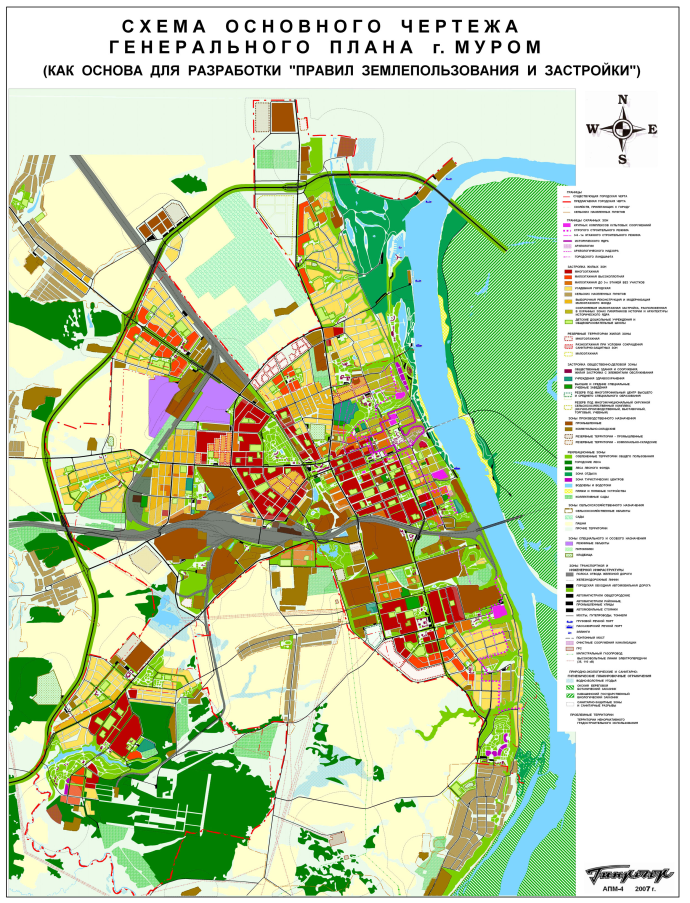 Так же на территории округа Муром находятся 2 газовых котельных, расположенных на территориях 2-х воинских частей (р-он д.Нежиловка и ЗАО «Муром») принадлежащих Министерству обороны РФ.Рисунок 1.2. Диаграмма распределения выработки тепла между теплоснабжающими организациями.Тепловые сети проложены, в основном, в непроходных каналах и находятся в неудовлетворительном состоянии. Износ тепловых сетей в среднем по округу составляет 60-65%. Регулирование отпуска тепла из котельных либо ЦТП потребителям для отопления и ГВС осуществляется по температурному графику 95/70 оС. Расчетная наружная температура воздуха составляет -30 оС. Продолжительность отопительного периода – 230 суток.РАЗДЕЛ 1. ПОКАЗАТЕЛИ ПЕРСПЕКТИВНОГО СПРОСА НА ТЕПЛОВУЮ ЭНЕРГИЮ (МОЩНОСТЬ) И ТЕПЛОНОСИТЕЛЬ В УСТАНОВЛЕННЫХ ГРАНИЦАХ ТЕРРИТОРИИ ГОРОДСКОГО ОКРУГА МУРОМ1.1 Площади строительных фондов и приросты площади строительных фондов, подключенных к центральной системе теплоснабжения городского округа Муром.Площади строительных фондов и приросты площади строительных фондов многоквартирных жилых домов, подключенных к системе теплоснабжения городского округа Муром приведены в  таблице 1.1.1Таблица 1.1.1 Площади строительных фондов и приросты площади строительных фондов многоквартирных жилых домов.Площади строительных фондов и приросты площади строительных фондов малоэтажных жилых домов, подключенных к системе теплоснабжения городского округа Муром приведены в  таблице 1.1.2Таблица 1.1.2 Площади строительных фондов и приросты площади строительных фондов малоэтажных жилых домов.Объемы строительных фондов и приросты объемов строительных фондов общественных, социальных и др. зданий, подключенных к системе теплоснабжения городского округа Муром приведены в  таблице 1.1.3Таблица 1.1.3 Объемы строительных фондов и приросты объемов строительных фондов общественных, социальных и др. зданий.Объемы строительных фондов и приросты объемов строительных фондов производственных зданий., подключенных к системе теплоснабжения городского округа Муром приведены в  таблице 1.1.4Таблица 1.1.4 Объемы строительных фондов и приросты объемов строительных фондов производственных зданий.1.2 Объемы потребления тепловой энергии и приросты потребления тепловой энергии системой теплоснабжения городского округа Муром.Объемы потребления тепловой энергии и приросты потребления тепловой энергии жилых домов, подключенных к системе теплоснабжения городского округа Муром приведены в  таблице 1.2.1Таблица 1.2.1 Объемы потребления тепловой энергии и приросты потребления тепловой энергии жилых домов.Объемы потребления тепловой энергии и приросты потребления тепловой энергии общественных, социальных и др. зданий, подключенных к системе теплоснабжения городского округа Муром приведены в  таблице 1.2.2Таблица 1.2.2 Объемы потребления тепловой энергии и приросты потребления тепловой энергии общественных, социальных и др. зданий.Объемы потребления тепловой энергии и приросты потребления тепловой энергии производственных зданий, подключенных к системе теплоснабжения городского округа Муром приведены в  таблице 1.2.3Таблица 1.2.3 Объемы потребления тепловой энергии и приросты потребления тепловой энергии производственных зданий.РАЗДЕЛ 2. ПЕРСПЕКТИВНЫЕ БАЛАНСЫ ТЕПЛОВОЙ МОЩНОСТИ ИСТОЧНИКОВ ТЕПЛОВОЙ ЭНЕРГИИ И ТЕПЛОВОЙ НАГРУЗКИ ПОТРЕБИТЕЛЕЙ.2.1. Радиус эффективного теплоснабжения.Радиус эффективного теплоснабжения – максимальное расстояние от теплопотребляющей установки до ближайшего источника тепловой энергии в системе теплоснабжения, при превышении которого подключение теплопотребляющей установки к данной системе теплоснабжения нецелесообразно по причине увеличения совокупных расходов в системе теплоснабжения. Радиус эффективного теплоснабжения позволяет определить условия, при которых подключение новых или увеличивающих тепловую нагрузку теплопотребляющих установок к системе теплоснабжения нецелесообразно вследствие увеличения совокупных расходов в указанной системе на единицу тепловой мощности, определяемой для зоны действия каждого источника тепловой энергии. Увеличение радиусов действия существующих источников теплоснабжения Генеральным планом городского округа Муром не предусмотрено, новое строительство предполагает модернизацию существующих источников и строительство автономных блочно-модульных либо индивидуальных теплогенерирующих источников.В настоящее время Федеральный закон № 190 «О теплоснабжении» ввёл понятие «радиус эффективного теплоснабжения» без конкретной методики его расчёта.Для выполнения расчёта воспользуемся статьёй Ю.В. Кожарина и Д.А. Волкова «К вопросу определения эффективного радиуса теплоснабжения», опубликованной в журнале «Новости теплоснабжения», №8, 2012 г.	По изложенной в статье методике для определения максимального радиуса подключения новых потребителей к существующей тепловой сети вначале для подключаемой нагрузки при задаваемой величине удельного падения давления 5 кгс/(м2*м) определяется необходимый диаметр трубопровода. Далее для этого трубопровода определяются годовые тепловые потери. Принимается, что эффективность теплопровода с точки зрения тепловых потерь, равной величине 5% от годового отпуска тепла к подключаемому потребителю. Выполняется расчёт нормативных тепловых потерь трубопровода длиной 100м. По формуле (1) определяется радиус теплоснабжения.	                                                                                                          (1)где: - тепловые потери подключаемого трубопровода (5% от годового отпуска тепла), Гкал/год; - нормативные тепловые потери трубопровода, длиной 100 м.	В таблице 2.1 приведены расчеты по определению эффективного радиуса теплоснабжения для вновь присоединяемых потребителей.      По данным таблицы 2.1 построены графики радиуса теплоснабжения для канальной, бесканальной и надземной прокладок на температурный график 95/700С, позволяющие определить максимальное расстояние до вновь подключаемого абонента.     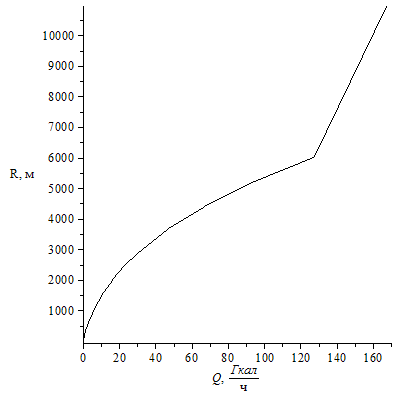 Рисунок 2.1 График радиуса теплоснабжения для канальной прокладки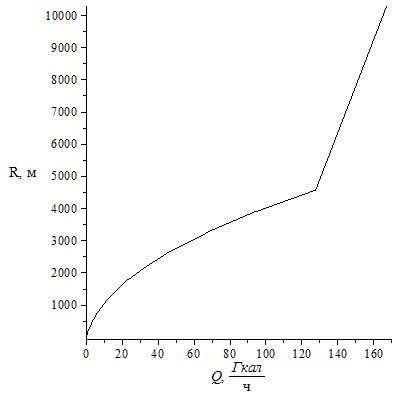 Рисунок 2.2 График радиуса теплоснабжения для бесканальной прокладки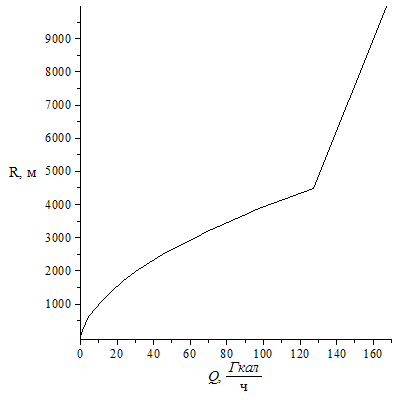 Рисунок 2.3 График радиуса теплоснабжения для надземной прокладкиРезультаты расчетов радиусов эффективного теплоснабжения основных теплогенерирующих источников городского округа Муром представлены в таблице 2.2 и Приложении А.Таблица 2.1. Радиусы эффективного теплоснабжения.2.2 Описание существующих и перспективных зон действия систем теплоснабжения и источников тепловой энергии.Основная часть многоквартирного жилого фонда, крупные общественные здания, производственные и коммунально-бытовые предприятия подключены к централизованной системе теплоснабжения, которая состоит из котельных и тепловых сетей. Децентрализованное теплоснабжение, обеспечиваемое ООО «Комус», осуществляется от теплогенерирующих устройств без потерь при передаче, в связи с отсутствием наружных тепловых сетей. Потребление тепла при теплоснабжении от индивидуальных установок принимается равным его производству.Частный сектор и дома малоэтажной постройки отапливаются от индивидуальных газовых отопительных котлов, горячее водоснабжение – от проточных водонагревателей. В связи с развитием отдельных районов городского округа Муром, строительством и реконструкцией существующих коммунально-бытовых, общественно-административных потребителей выполнен расчет теплопотребления всеми потребителями по всем видам использования тепловой энергии. Теплоснабжение перспективных объектов, которые планируется разместить вне зоны действия существующих котельных, предлагается осуществить от автономных источников.Для малоэтажных многоквартирных домов предлагается устройство теплоснабжения от индивидуальных автономных источников. Горячее водоснабжение предлагается выполнить от газовых проточных водонагревателей.При перекладке тепловых сетей, снабжающих теплом многоквартирную жилую застройку, предлагается прокладка их из стальных труб в индустриальной тепловой изоляции из пенополиуретана в полиэтиленовой оболочке.Перспективная зона действия центральных систем теплоснабжения и индивидуальных источников тепловой энергии  покрывает все объекты, находящиеся на территории поселения.2.3 Перспективные балансы тепловой мощности и тепловой нагрузки в перспективных зонах действия источников тепловой энергии.2.3.1 Перспективный баланс тепловой мощности и тепловой нагрузки котельной п.Озерный.- Установленная тепловая мощность основного оборудования – 1,2 Гкал/ч;- Располагаемая мощность основного оборудования источников тепловой энергии (снижается в результате снижения КПД котлов в процессе их эксплуатации): 1,14 Гкал/ч;- Затраты тепловой мощности на собственные и хозяйственные нужды –              0,036 Гкал/ч;- Тепловая мощность источника нетто – 1,104 Гкал/ч;- Потери тепловой энергии при ее передаче тепловыми сетями – 0,191 Гкал/ч;- Затраты тепловой мощности на хозяйственные нужды тепловых сетей – 0 Гкал/ч.- Тепловая нагрузка потребителей – 0,4789 Гкал/ч.Перспективные балансы тепловой мощности и тепловой нагрузки котельной             п. Озерный представлены в Таблице 2.3.1 .Таблица 2.3.1 Перспективные балансы тепловой мощности и тепловой нагрузки котельной п. Озерный.2.3.2 Перспективный баланс тепловой мощности и тепловой нагрузки котельной п.Черемушки.- Установленная тепловая мощность основного оборудования – 0,3 Гкал/ч;- Располагаемая мощность основного оборудования источников тепловой энергии (снижается в результате снижения КПД котлов в процессе их эксплуатации): 0,285 Гкал/ч;- Затраты тепловой мощности на собственные и хозяйственные нужды –              0,016 Гкал/ч;- Тепловая мощность источника нетто – 0,269 Гкал/ч;- Потери тепловой энергии при ее передаче тепловыми сетями – 0,026 Гкал/ч;- Затраты тепловой мощности на хозяйственные нужды тепловых сетей – 0 Гкал/ч.- Тепловая нагрузка потребителей – 0,2544 Гкал/ч.Перспективные балансы тепловой мощности и тепловой нагрузки котельной             п. Черемушки представлены в Таблице 2.3.2.Таблица 2.3.2 Перспективные балансы тепловой мощности и тепловой нагрузки котельной п. Черемушки.2.3.3 Перспективный баланс тепловой мощности и тепловой нагрузки котельной п.Белый городок.- Установленная тепловая мощность основного оборудования – 0,8 Гкал/ч;- Располагаемая мощность основного оборудования источников тепловой энергии (снижается в результате снижения КПД котлов в процессе их эксплуатации): 0,76 Гкал/ч;- Затраты тепловой мощности на собственные и хозяйственные нужды –              0,034 Гкал/ч;- Тепловая мощность источника нетто – 0,726 Гкал/ч;- Потери тепловой энергии при ее передаче тепловыми сетями – 0,046 Гкал/ч;- Затраты тепловой мощности на хозяйственные нужды тепловых сетей – 0 Гкал/ч.- Тепловая нагрузка потребителей – 0,374 Гкал/ч.Перспективные балансы тепловой мощности и тепловой нагрузки котельной             п. Белый городок представлены в Таблице 2.3.3.Таблица 2.3.3 Перспективные балансы тепловой мощности и тепловой нагрузки котельной п. Белый городок.2.3.4 Перспективный баланс тепловой мощности и тепловой нагрузки котельной ул. Войкова, 9 (ГБ №3).- Установленная тепловая мощность основного оборудования – 12,9 Гкал/ч;- Располагаемая мощность основного оборудования источников тепловой энергии (снижается в результате снижения КПД котлов в процессе их эксплуатации): -            12,255 Гкал/ч;- Затраты тепловой мощности на собственные и хозяйственные нужды –              0,176 Гкал/ч;- Тепловая мощность источника нетто – 12,079 Гкал/ч;- Потери тепловой энергии при ее передаче тепловыми сетями – 1,404 Гкал/ч;- Затраты тепловой мощности на хозяйственные нужды тепловых сетей – 0 Гкал/ч.- Тепловая нагрузка потребителей – 4,2977 Гкал/ч.Перспективные балансы тепловой мощности и тепловой нагрузки котельной             ул. Войкова, 9 (ГБ №3) представлены в Таблице 2.3.4.Таблица 2.3.4 Перспективные балансы тепловой мощности и тепловой нагрузки котельной ул. Войкова, 9 (ГБ №3).2.3.5 Перспективный баланс тепловой мощности и тепловой нагрузки котельной ул. Орловская, 23б (РК № 2).- Установленная тепловая мощность основного оборудования – 31,05 Гкал/ч;- Располагаемая мощность основного оборудования источников тепловой энергии (снижается в результате снижения КПД котлов в процессе их эксплуатации): -              29,498 Гкал/ч;- Затраты тепловой мощности на собственные и хозяйственные нужды – 0,41 Гкал/ч;- Тепловая мощность источника нетто – 29,087 Гкал/ч;- Потери тепловой энергии при ее передаче тепловыми сетями – 3,098 Гкал/ч;- Затраты тепловой мощности на хозяйственные нужды тепловых сетей – 0 Гкал/ч.- Тепловая нагрузка потребителей – 20,1045 Гкал/ч.Перспективные балансы тепловой мощности и тепловой нагрузки котельной             ул. Орловская, 23б (РК № 2) представлены в Таблице 2.3.5.Таблица 2.3.5 Перспективные балансы тепловой мощности и тепловой нагрузки котельной ул. Орловская, 23б (РК № 2).2.3.6 Перспективный баланс тепловой мощности и тепловой нагрузки котельной ул. Кленовая, 28а.- Установленная тепловая мощность основного оборудования – 17, 2 Гкал/ч;- Располагаемая мощность основного оборудования источников тепловой энергии (снижается в результате снижения КПД котлов в процессе их эксплуатации): -              16,34 Гкал/ч;- Затраты тепловой мощности на собственные и хозяйственные нужды – 0,16 Гкал/ч;- Тепловая мощность источника нетто – 16,18 Гкал/ч;- Потери тепловой энергии при ее передаче тепловыми сетями – 2,06 Гкал/ч;- Затраты тепловой мощности на хозяйственные нужды тепловых сетей – 0 Гкал/ч.- Тепловая нагрузка потребителей – 15,5619 Гкал/ч.Перспективные балансы тепловой мощности и тепловой нагрузки котельной             ул. Кленовая, 28а представлены в Таблице 2.3.6.Таблица 2.3.6 Перспективные балансы тепловой мощности и тепловой нагрузки котельной ул. Кленовая, 28а.2.3.7 Перспективный баланс тепловой мощности и тепловой нагрузки котельной ул. Красноармейская, 15.- Установленная тепловая мощность основного оборудования – 8,4 Гкал/ч;- Располагаемая мощность основного оборудования источников тепловой энергии (снижается в результате снижения КПД котлов в процессе их эксплуатации): - 7,98 Гкал/ч;- Затраты тепловой мощности на собственные и хозяйственные нужды –               0,069 Гкал/ч;- Тепловая мощность источника нетто – 7,911 Гкал/ч;- Потери тепловой энергии при ее передаче тепловыми сетями – 1,87 Гкал/ч;- Затраты тепловой мощности на хозяйственные нужды тепловых сетей – 0 Гкал/ч.- Тепловая нагрузка потребителей – 3,8208 Гкал/ч.Перспективные балансы тепловой мощности и тепловой нагрузки котельной             ул. Красноармейская, 15представлены в Таблице 2.3.7.Таблица 2.3.7 Перспективные балансы тепловой мощности и тепловой нагрузки котельной ул. Красноармейская, 15.2.3.8 Перспективный баланс тепловой мощности и тепловой нагрузки котельной ул. Московская, 47.- Установленная тепловая мощность основного оборудования – 10,5 Гкал/ч;- Располагаемая мощность основного оборудования источников тепловой энергии (снижается в результате снижения КПД котлов в процессе их эксплуатации): -              9,975 Гкал/ч;- Затраты тепловой мощности на собственные и хозяйственные нужды –              0,086 Гкал/ч;- Тепловая мощность источника нетто – 9,889 Гкал/ч;- Потери тепловой энергии при ее передаче тепловыми сетями – 1,424 Гкал/ч;- Затраты тепловой мощности на хозяйственные нужды тепловых сетей – 0 Гкал/ч.- Тепловая нагрузка потребителей – 8,9244 Гкал/ч.Перспективные балансы тепловой мощности и тепловой нагрузки котельной             ул. Московская, 47 представлены в Таблице 2.3.8.Таблица 2.3.8 Перспективные балансы тепловой мощности и тепловой нагрузки котельной ул. Московская, 47.2.3.9 Перспективный баланс тепловой мощности и тепловой нагрузки котельной п. Нежиловка.- Установленная тепловая мощность основного оборудования – 4,3 Гкал/ч;- Располагаемая мощность основного оборудования источников тепловой энергии (снижается в результате снижения КПД котлов в процессе их эксплуатации): -              4,085 Гкал/ч;- Затраты тепловой мощности на собственные и хозяйственные нужды – 0,05 Гкал/ч;- Тепловая мощность источника нетто – 4,035 Гкал/ч;- Потери тепловой энергии при ее передаче тепловыми сетями – 0,802 Гкал/ч;- Затраты тепловой мощности на хозяйственные нужды тепловых сетей – 0 Гкал/ч.- Тепловая нагрузка потребителей – 1,8261 Гкал/ч.Перспективные балансы тепловой мощности и тепловой нагрузки котельной             п. Нежиловка представлены в Таблице 2.3.9.Таблица 2.3.9 Перспективные балансы тепловой мощности и тепловой нагрузки котельной п. Нежиловка.2.3.10 Перспективный баланс тепловой мощности и тепловой нагрузки котельной п. Механизаторов.- Установленная тепловая мощность основного оборудования – 6,5 Гкал/ч;- Располагаемая мощность основного оборудования источников тепловой энергии (снижается в результате снижения КПД котлов в процессе их эксплуатации): -             6,175 Гкал/ч;- Затраты тепловой мощности на собственные и хозяйственные нужды –              0,075 Гкал/ч;- Тепловая мощность источника нетто – 6,1 Гкал/ч;- Потери тепловой энергии при ее передаче тепловыми сетями – 0,478 Гкал/ч;- Затраты тепловой мощности на хозяйственные нужды тепловых сетей – 0 Гкал/ч.- Тепловая нагрузка потребителей – 4,516 Гкал/ч.Перспективные балансы тепловой мощности и тепловой нагрузки котельной             п. Механизаторов представлены в Таблице 2.3.10.Таблица 2.3.10 Перспективные балансы тепловой мощности и тепловой нагрузки котельной п. Механизаторов.2.3.11 Перспективный баланс тепловой мощности и тепловой нагрузки котельной РТП.- Установленная тепловая мощность основного оборудования – 10,56 Гкал/ч;- Располагаемая мощность основного оборудования источников тепловой энергии (снижается в результате снижения КПД котлов в процессе их эксплуатации): -            10,032 Гкал/ч;- Затраты тепловой мощности на собственные и хозяйственные нужды –              0,209 Гкал/ч;- Тепловая мощность источника нетто – 9,823 Гкал/ч;- Потери тепловой энергии при ее передаче тепловыми сетями – 1,204 Гкал/ч;- Затраты тепловой мощности на хозяйственные нужды тепловых сетей – 0 Гкал/ч.- Тепловая нагрузка потребителей – 1,7964 Гкал/ч.Перспективные балансы тепловой мощности и тепловой нагрузки котельной             РТП представлены в Таблице 2.3.11.Таблица 2.3.11 Перспективные балансы тепловой мощности и тепловой нагрузки котельной РТП.2.3.12 Перспективный баланс тепловой мощности и тепловой нагрузки котельной ул. Эксплуатационная, 18 (РК № 3).- Установленная тепловая мощность основного оборудования – 19,8 Гкал/ч;- Располагаемая мощность основного оборудования источников тепловой энергии (снижается в результате снижения КПД котлов в процессе их эксплуатации): -            18,810 Гкал/ч;- Затраты тепловой мощности на собственные и хозяйственные нужды –              0,465 Гкал/ч;- Тепловая мощность источника нетто – 18,345 Гкал/ч;- Потери тепловой энергии при ее передаче тепловыми сетями – 1,774 Гкал/ч;- Затраты тепловой мощности на хозяйственные нужды тепловых сетей – 0 Гкал/ч.- Тепловая нагрузка потребителей – 14,4697 Гкал/ч.Перспективные балансы тепловой мощности и тепловой нагрузки котельной             ул. Эксплуатационная, 18 (РК № 3) представлены в Таблице 2.3.12.Таблица 2.3.12 Перспективные балансы тепловой мощности и тепловой нагрузки котельной ул. Эксплуатационная, 18 (РК № 3).2.3.13 Перспективный баланс тепловой мощности и тепловой нагрузки котельной ул. Строителей, 12.- Установленная тепловая мощность основного оборудования – 0,2 Гкал/ч;- Располагаемая мощность основного оборудования источников тепловой энергии (снижается в результате снижения КПД котлов в процессе их эксплуатации): - 0,19 Гкал/ч;- Затраты тепловой мощности на собственные и хозяйственные нужды –              0,002 Гкал/ч;- Тепловая мощность источника нетто – 0,188 Гкал/ч;- Потери тепловой энергии при ее передаче тепловыми сетями – 0,003 Гкал/ч;- Затраты тепловой мощности на хозяйственные нужды тепловых сетей – 0 Гкал/ч.- Тепловая нагрузка потребителей – 0,1153 Гкал/ч.Перспективные балансы тепловой мощности и тепловой нагрузки котельной             ул. Строителей, 12 представлены в Таблице 2.3.13.Таблица 2.3.13 Перспективные балансы тепловой мощности и тепловой нагрузки котельной ул. Строителей, 12.2.3.14 Перспективный баланс тепловой мощности и тепловой нагрузки котельной КРШ, 3б (ГБ №2).- Установленная тепловая мощность основного оборудования – 1,4 Гкал/ч;- Располагаемая мощность основного оборудования источников тепловой энергии (снижается в результате снижения КПД котлов в процессе их эксплуатации): - 1,33 Гкал/ч;- Затраты тепловой мощности на собственные и хозяйственные нужды –              0,015 Гкал/ч;- Тепловая мощность источника нетто – 1,315 Гкал/ч;- Потери тепловой энергии при ее передаче тепловыми сетями – 0,004 Гкал/ч;- Затраты тепловой мощности на хозяйственные нужды тепловых сетей – 0 Гкал/ч.- Тепловая нагрузка потребителей – 1,1913 Гкал/ч.Перспективные балансы тепловой мощности и тепловой нагрузки котельной             КРШ, 3б (ГБ №2) представлены в Таблице 2.3.14.Таблица 2.3.14 Перспективные балансы тепловой мощности и тепловой нагрузки котельной КРШ, 3б (ГБ №2).2.3.15 Перспективный баланс тепловой мощности и тепловой нагрузки котельной ул. Московская 111б.- Установленная тепловая мощность основного оборудования – 15,05 Гкал/ч;- Располагаемая мощность основного оборудования источников тепловой энергии (снижается в результате снижения КПД котлов в процессе их эксплуатации): -             14,298 Гкал/ч;- Затраты тепловой мощности на собственные и хозяйственные нужды –                0,12 Гкал/ч;- Тепловая мощность источника нетто – 14,177 Гкал/ч;- Потери тепловой энергии при ее передаче тепловыми сетями – 1,816 Гкал/ч;- Затраты тепловой мощности на хозяйственные нужды тепловых сетей – 0 Гкал/ч.- Тепловая нагрузка потребителей – 5,1492 Гкал/ч.Перспективные балансы тепловой мощности и тепловой нагрузки котельной             ул. Московская 111б представлены в Таблице 2.3.15.Таблица 2.3.15 Перспективные балансы тепловой мощности и тепловой нагрузки котельной ул. Московская 111б.2.3.16 Перспективный баланс тепловой мощности и тепловой нагрузки котельной РЗШ (РК № 1).- Установленная тепловая мощность основного оборудования – 121,2 Гкал/ч;- Располагаемая мощность основного оборудования источников тепловой энергии (снижается в результате снижения КПД котлов в процессе их эксплуатации): -             115,14 Гкал/ч;- Затраты тепловой мощности на собственные и хозяйственные нужды –                2,763 Гкал/ч;- Тепловая мощность источника нетто – 112,377 Гкал/ч;- Потери тепловой энергии при ее передаче тепловыми сетями – 17,171 Гкал/ч;- Затраты тепловой мощности на хозяйственные нужды тепловых сетей – 0 Гкал/ч.- Тепловая нагрузка потребителей – 98,2098 Гкал/ч.Перспективные балансы тепловой мощности и тепловой нагрузки котельной             РЗШ (РК № 1) представлены в Таблице 2.3.16.Таблица 2.3.16 Перспективные балансы тепловой мощности и тепловой нагрузки котельной РЗШ (РК № 1).Таблица 2.3.16а Балансы тепловой мощности и тепловой нагрузки тепловых пунктов, присоединенных к котельной РЗШ (РК № 1).2.3.17 Перспективный баланс тепловой мощности и тепловой нагрузки котельной п. Муромский.- Установленная тепловая мощность основного оборудования – 3,6 Гкал/ч;- Располагаемая мощность основного оборудования источников тепловой энергии (снижается в результате снижения КПД котлов в процессе их эксплуатации): - 3,42 Гкал/ч;- Затраты тепловой мощности на собственные и хозяйственные нужды –                0,056 Гкал/ч;- Тепловая мощность источника нетто – 3,364 Гкал/ч;- Потери тепловой энергии при ее передаче тепловыми сетями – 0,583 Гкал/ч;- Затраты тепловой мощности на хозяйственные нужды тепловых сетей – 0 Гкал/ч.- Тепловая нагрузка потребителей – 1,9227 Гкал/ч.Перспективные балансы тепловой мощности и тепловой нагрузки котельной             п. Муромский представлены в Таблице 2.3.17.Таблица 2.3.17 Перспективные балансы тепловой мощности и тепловой нагрузки котельной п. Муромский.2.3.18 Перспективный баланс тепловой мощности и тепловой нагрузки котельной п. Войкова.- Установленная тепловая мощность основного оборудования – 3,44 Гкал/ч;- Располагаемая мощность основного оборудования источников тепловой энергии (снижается в результате снижения КПД котлов в процессе их эксплуатации): -                  3,268 Гкал/ч;- Затраты тепловой мощности на собственные и хозяйственные нужды –                0,055 Гкал/ч;- Тепловая мощность источника нетто – 3,213 Гкал/ч;- Потери тепловой энергии при ее передаче тепловыми сетями – 0,570 Гкал/ч;- Затраты тепловой мощности на хозяйственные нужды тепловых сетей – 0 Гкал/ч.- Тепловая нагрузка потребителей – 2,5285 Гкал/ч.Перспективные балансы тепловой мощности и тепловой нагрузки котельной             п. Войкова представлены в Таблице 2.3.18.Таблица 2.3.18 Перспективные балансы тепловой мощности и тепловой нагрузки котельной п. Войкова.2.3.19 Перспективный баланс тепловой мощности и тепловой нагрузки котельной ул. Губкина.- Установленная тепловая мощность основного оборудования – 4,3 Гкал/ч;- Располагаемая мощность основного оборудования источников тепловой энергии (снижается в результате снижения КПД котлов в процессе их эксплуатации): -                  4,085 Гкал/ч;- Затраты тепловой мощности на собственные и хозяйственные нужды –                0,037 Гкал/ч;- Тепловая мощность источника нетто – 4,048 Гкал/ч;- Потери тепловой энергии при ее передаче тепловыми сетями – 0,575 Гкал/ч;- Затраты тепловой мощности на хозяйственные нужды тепловых сетей – 0 Гкал/ч.- Тепловая нагрузка потребителей – 1,7313 Гкал/ч.Перспективные балансы тепловой мощности и тепловой нагрузки котельной             ул. Губкина представлены в Таблице 2.3.19.Таблица 2.3.19 Перспективные балансы тепловой мощности и тепловой нагрузки котельной ул. Губкина.2.3.20 Перспективный баланс тепловой мощности и тепловой нагрузки котельной ул. Лаврентьева, 45.- Установленная тепловая мощность основного оборудования – 2,7 Гкал/ч;- Располагаемая мощность основного оборудования источников тепловой энергии (снижается в результате снижения КПД котлов в процессе их эксплуатации): -                  2,565 Гкал/ч;- Затраты тепловой мощности на собственные и хозяйственные нужды –                0,024 Гкал/ч;- Тепловая мощность источника нетто – 2,541 Гкал/ч;- Потери тепловой энергии при ее передаче тепловыми сетями – 0,197 Гкал/ч;- Затраты тепловой мощности на хозяйственные нужды тепловых сетей – 0 Гкал/ч.- Тепловая нагрузка потребителей – 2,6832 Гкал/ч.Перспективные балансы тепловой мощности и тепловой нагрузки котельной             ул. Лаврентьева, 45 представлены в Таблице 2.3.20.Таблица 2.3.20 Перспективные балансы тепловой мощности и тепловой нагрузки котельной ул. Лаврентьева, 45.2.3.21 Перспективный баланс тепловой мощности и тепловой нагрузки котельной Проезд Куйбышева, 6.- Установленная тепловая мощность основного оборудования – 30,0 Гкал/ч;- Располагаемая мощность основного оборудования источников тепловой энергии (снижается в результате снижения КПД котлов в процессе их эксплуатации): -                  28,50 Гкал/ч;- Затраты тепловой мощности на собственные и хозяйственные нужды –                0,738 Гкал/ч;- Тепловая мощность источника нетто – 27,762 Гкал/ч;- Потери тепловой энергии при ее передаче тепловыми сетями – 4,156 Гкал/ч;- Затраты тепловой мощности на хозяйственные нужды тепловых сетей – 0 Гкал/ч.- Тепловая нагрузка потребителей – 13,315 Гкал/ч.Перспективные балансы тепловой мощности и тепловой нагрузки котельной             Проезд Куйбышева, 6 представлены в Таблице 2.3.21.Таблица 2.3.21 Перспективные балансы тепловой мощности и тепловой нагрузки котельной Проезд Куйбышева, 6.Таблица 2.3.21а Балансы тепловой мощности и тепловой нагрузки тепловых пунктов, присоединенных к котельной Проезд Куйбышева, 6.2.3.22 Перспективный баланс тепловой мощности и тепловой нагрузки котельной ул. Набережная.- Установленная тепловая мощность основного оборудования – 0,2 Гкал/ч;- Располагаемая мощность основного оборудования источников тепловой энергии (снижается в результате снижения КПД котлов в процессе их эксплуатации): -                  0,19 Гкал/ч;- Затраты тепловой мощности на собственные и хозяйственные нужды –                0,002 Гкал/ч;- Тепловая мощность источника нетто – 0,188 Гкал/ч;- Потери тепловой энергии при ее передаче тепловыми сетями – 0,027 Гкал/ч;- Затраты тепловой мощности на хозяйственные нужды тепловых сетей – 0 Гкал/ч.- Тепловая нагрузка потребителей – 0,0998 Гкал/ч.Перспективные балансы тепловой мощности и тепловой нагрузки котельной             ул. Набережная представлены в Таблице 2.3.22.Таблица 2.3.22 Перспективные балансы тепловой мощности и тепловой нагрузки котельной ул. Набережная.2.3.23 Перспективный баланс тепловой мощности и тепловой нагрузки котельной ул. Гоголева, 10.- Установленная тепловая мощность основного оборудования – 1,08 Гкал/ч;- Располагаемая мощность основного оборудования источников тепловой энергии (снижается в результате снижения КПД котлов в процессе их эксплуатации): -                  1,026 Гкал/ч;- Затраты тепловой мощности на собственные и хозяйственные нужды –                0,004 Гкал/ч;- Тепловая мощность источника нетто – 1,022 Гкал/ч;- Потери тепловой энергии при ее передаче тепловыми сетями – 0,297 Гкал/ч;- Затраты тепловой мощности на хозяйственные нужды тепловых сетей – 0 Гкал/ч.- Тепловая нагрузка потребителей – 0,6003 Гкал/ч.Перспективные балансы тепловой мощности и тепловой нагрузки котельной             ул. Гоголева, 10 представлены в Таблице 2.3.23.Таблица 2.3.23 Перспективные балансы тепловой мощности и тепловой нагрузки котельной ул. Гоголева, 10.2.3.24 Перспективный баланс тепловой мощности и тепловой нагрузки котельной Бульвар Тихомирова (Крытый каток).- Установленная тепловая мощность основного оборудования – 1,72 Гкал/ч;- Располагаемая мощность основного оборудования источников тепловой энергии (снижается в результате снижения КПД котлов в процессе их эксплуатации): -                  1,634 Гкал/ч;- Затраты тепловой мощности на собственные и хозяйственные нужды –                0,013 Гкал/ч;- Тепловая мощность источника нетто – 1,621 Гкал/ч;- Потери тепловой энергии при ее передаче тепловыми сетями – 0,061 Гкал/ч;- Затраты тепловой мощности на хозяйственные нужды тепловых сетей – 0 Гкал/ч.- Тепловая нагрузка потребителей – 1,3158 Гкал/ч.Перспективные балансы тепловой мощности и тепловой нагрузки котельной             Бульвар Тихомирова (Крытый каток) представлены в Таблице 2.3.24.Таблица 2.3.24 Перспективные балансы тепловой мощности и тепловой нагрузки котельной Бульвар Тихомирова (Крытый каток).2.3.25 Перспективный баланс тепловой мощности и тепловой нагрузки котельной ул. Набережная 30 (порт).- Установленная тепловая мощность основного оборудования – 0,4 Гкал/ч;- Располагаемая мощность основного оборудования источников тепловой энергии (снижается в результате снижения КПД котлов в процессе их эксплуатации): -                  0,38 Гкал/ч;- Затраты тепловой мощности на собственные и хозяйственные нужды –                0,003 Гкал/ч;- Тепловая мощность источника нетто – 0,377 Гкал/ч;- Потери тепловой энергии при ее передаче тепловыми сетями – 0,035 Гкал/ч;- Затраты тепловой мощности на хозяйственные нужды тепловых сетей – 0 Гкал/ч.- Тепловая нагрузка потребителей – 0,0207 Гкал/ч.Перспективные балансы тепловой мощности и тепловой нагрузки котельной             ул. Набережная 30 (порт). представлены в Таблице 2.3.25.Таблица 2.3.25 Перспективные балансы тепловой мощности и тепловой нагрузки котельной ул. Набережная 30 (порт).2.3.26 Перспективный баланс тепловой мощности и тепловой нагрузки котельной ул. Первомайская, 5.- Установленная тепловая мощность основного оборудования – 0,2 Гкал/ч;- Располагаемая мощность основного оборудования источников тепловой энергии (снижается в результате снижения КПД котлов в процессе их эксплуатации): -                  0,19 Гкал/ч;- Затраты тепловой мощности на собственные и хозяйственные нужды –                0,002 Гкал/ч;- Тепловая мощность источника нетто – 0,188 Гкал/ч;- Потери тепловой энергии при ее передаче тепловыми сетями – 0,009 Гкал/ч;- Затраты тепловой мощности на хозяйственные нужды тепловых сетей – 0 Гкал/ч.- Тепловая нагрузка потребителей – 0,0207 Гкал/ч.Перспективные балансы тепловой мощности и тепловой нагрузки котельной             ул. Первомайская, 5 представлены в Таблице 2.3.26.Таблица 2.3.26 Перспективные балансы тепловой мощности и тепловой нагрузки котельной ул. Первомайская, 5.2.3.27 Перспективный баланс тепловой мощности и тепловой нагрузки котельной ул. Ленина, 31.- Установленная тепловая мощность основного оборудования – 0,082 Гкал/ч;- Располагаемая мощность основного оборудования источников тепловой энергии (снижается в результате снижения КПД котлов в процессе их эксплуатации): -                  0,078 Гкал/ч;- Затраты тепловой мощности на собственные и хозяйственные нужды –                0,001 Гкал/ч;- Тепловая мощность источника нетто – 0,077 Гкал/ч;- Потери тепловой энергии при ее передаче тепловыми сетями – 0,004 Гкал/ч;- Затраты тепловой мощности на хозяйственные нужды тепловых сетей – 0 Гкал/ч.- Тепловая нагрузка потребителей – 0,028 Гкал/ч.Перспективные балансы тепловой мощности и тепловой нагрузки котельной             ул. Ленина, 31 представлены в Таблице 2.3.27.Таблица 2.3.27 Перспективные балансы тепловой мощности и тепловой нагрузки котельной ул. Ленина, 31.2.3.28 Перспективный баланс тепловой мощности и тепловой нагрузки котельной ул. Советская, 2а.- Установленная тепловая мощность основного оборудования – 0,163 Гкал/ч;- Располагаемая мощность основного оборудования источников тепловой энергии (снижается в результате снижения КПД котлов в процессе их эксплуатации): -                  0,155 Гкал/ч;- Затраты тепловой мощности на собственные и хозяйственные нужды –                0,002 Гкал/ч;- Тепловая мощность источника нетто – 0,153 Гкал/ч;- Потери тепловой энергии при ее передаче тепловыми сетями – 0,008 Гкал/ч;- Затраты тепловой мощности на хозяйственные нужды тепловых сетей – 0 Гкал/ч.- Тепловая нагрузка потребителей – 0,056 Гкал/ч.Перспективные балансы тепловой мощности и тепловой нагрузки котельной             ул. Советская, 2а представлены в Таблице 2.3.28.Таблица 2.3.28 Перспективные балансы тепловой мощности и тепловой нагрузки котельной ул. Советская, 2а.2.3.29 Перспективный баланс тепловой мощности и тепловой нагрузки котельной ул. Советская, 11.- Установленная тепловая мощность основного оборудования – 0,163 Гкал/ч;- Располагаемая мощность основного оборудования источников тепловой энергии (снижается в результате снижения КПД котлов в процессе их эксплуатации): -                  0,155 Гкал/ч;- Затраты тепловой мощности на собственные и хозяйственные нужды –                0,002 Гкал/ч;- Тепловая мощность источника нетто – 0,153 Гкал/ч;- Потери тепловой энергии при ее передаче тепловыми сетями – 0,008 Гкал/ч;- Затраты тепловой мощности на хозяйственные нужды тепловых сетей – 0 Гкал/ч.- Тепловая нагрузка потребителей – 0,092 Гкал/ч.Перспективные балансы тепловой мощности и тепловой нагрузки котельной             ул. Советская, 11 представлены в Таблице 2.3.29.Таблица 2.3.29 Перспективные балансы тепловой мощности и тепловой нагрузки котельной ул. Советская, 11.2.3.30 Перспективный баланс тепловой мощности и тепловой нагрузки котельной ул. Советская, 38а.- Установленная тепловая мощность основного оборудования – 0,247 Гкал/ч;- Располагаемая мощность основного оборудования источников тепловой энергии (снижается в результате снижения КПД котлов в процессе их эксплуатации): -                  0,235 Гкал/ч;- Затраты тепловой мощности на собственные и хозяйственные нужды –                0,002 Гкал/ч;- Тепловая мощность источника нетто – 0,232 Гкал/ч;- Потери тепловой энергии при ее передаче тепловыми сетями – 0,012 Гкал/ч;- Затраты тепловой мощности на хозяйственные нужды тепловых сетей – 0 Гкал/ч.- Тепловая нагрузка потребителей – 0,084 Гкал/ч.Перспективные балансы тепловой мощности и тепловой нагрузки котельной             ул. Советская, 38а представлены в Таблице 2.3.30.Таблица 2.3.30 Перспективные балансы тепловой мощности и тепловой нагрузки котельной ул. Советская, 38а.2.3.31 Перспективный баланс тепловой мощности и тепловой нагрузки котельной ул. Комсомольская, 23а.- Установленная тепловая мощность основного оборудования – 0,33 Гкал/ч;- Располагаемая мощность основного оборудования источников тепловой энергии (снижается в результате снижения КПД котлов в процессе их эксплуатации): -                  0,314 Гкал/ч;- Затраты тепловой мощности на собственные и хозяйственные нужды –                0,003 Гкал/ч;- Тепловая мощность источника нетто – 0,310 Гкал/ч;- Потери тепловой энергии при ее передаче тепловыми сетями – 0,016 Гкал/ч;- Затраты тепловой мощности на хозяйственные нужды тепловых сетей – 0 Гкал/ч.- Тепловая нагрузка потребителей – 0,12 Гкал/ч.Перспективные балансы тепловой мощности и тепловой нагрузки котельной             ул. Комсомольская, 23а представлены в Таблице 2.3.31.Таблица 2.3.31 Перспективные балансы тепловой мощности и тепловой нагрузки котельной ул. Комсомольская, 23а.2.3.32 Перспективный баланс тепловой мощности и тепловой нагрузки котельной ул. К.Маркса, 19.- Установленная тепловая мощность основного оборудования – 0,37 Гкал/ч;- Располагаемая мощность основного оборудования источников тепловой энергии (снижается в результате снижения КПД котлов в процессе их эксплуатации): -                  0,352 Гкал/ч;- Затраты тепловой мощности на собственные и хозяйственные нужды –                0,004 Гкал/ч;- Тепловая мощность источника нетто – 0,348 Гкал/ч;- Потери тепловой энергии при ее передаче тепловыми сетями – 0,017 Гкал/ч;- Затраты тепловой мощности на хозяйственные нужды тепловых сетей – 0 Гкал/ч.- Тепловая нагрузка потребителей – 0,103 Гкал/ч.Перспективные балансы тепловой мощности и тепловой нагрузки котельной             ул. К.Маркса, 19 представлены в Таблице 2.3.32.Таблица 2.3.32 Перспективные балансы тепловой мощности и тепловой нагрузки котельной ул. К.Маркса, 19.2.3.33 Перспективный баланс тепловой мощности и тепловой нагрузки котельной ул. Московская, 4а.- Установленная тепловая мощность основного оборудования – 0,327 Гкал/ч;- Располагаемая мощность основного оборудования источников тепловой энергии (снижается в результате снижения КПД котлов в процессе их эксплуатации): -                  0,311 Гкал/ч;- Затраты тепловой мощности на собственные и хозяйственные нужды –                0,003 Гкал/ч;- Тепловая мощность источника нетто – 0,308 Гкал/ч;- Потери тепловой энергии при ее передаче тепловыми сетями – 0,015 Гкал/ч;- Затраты тепловой мощности на хозяйственные нужды тепловых сетей – 0 Гкал/ч.- Тепловая нагрузка потребителей – 0,179 Гкал/ч.Перспективные балансы тепловой мощности и тепловой нагрузки котельной             ул. Московская, 4а представлены в Таблице 2.3.33.Таблица 2.3.33 Перспективные балансы тепловой мощности и тепловой нагрузки котельной ул. Московская, 4а.2.3.34 Перспективный баланс тепловой мощности и тепловой нагрузки котельной ул. Московская, 10.- Установленная тепловая мощность основного оборудования – 0,083 Гкал/ч;- Располагаемая мощность основного оборудования источников тепловой энергии (снижается в результате снижения КПД котлов в процессе их эксплуатации): -                  0,079 Гкал/ч;- Затраты тепловой мощности на собственные и хозяйственные нужды –                0,001 Гкал/ч;- Тепловая мощность источника нетто – 0,078 Гкал/ч;- Потери тепловой энергии при ее передаче тепловыми сетями – 0,004 Гкал/ч;- Затраты тепловой мощности на хозяйственные нужды тепловых сетей – 0 Гкал/ч.- Тепловая нагрузка потребителей – 0,012 Гкал/ч.Перспективные балансы тепловой мощности и тепловой нагрузки котельной             ул. Московская, 10 представлены в Таблице 2.3.34.Таблица 2.3.34 Перспективные балансы тепловой мощности и тепловой нагрузки котельной ул. Московская, 10.2.3.35 Перспективный баланс тепловой мощности и тепловой нагрузки котельной ул. Московская, 16а.- Установленная тепловая мощность основного оборудования – 0,327 Гкал/ч;- Располагаемая мощность основного оборудования источников тепловой энергии (снижается в результате снижения КПД котлов в процессе их эксплуатации): -                  0,311 Гкал/ч;- Затраты тепловой мощности на собственные и хозяйственные нужды –                0,003 Гкал/ч;- Тепловая мощность источника нетто – 0,308 Гкал/ч;- Потери тепловой энергии при ее передаче тепловыми сетями – 0,015 Гкал/ч;- Затраты тепловой мощности на хозяйственные нужды тепловых сетей – 0 Гкал/ч.- Тепловая нагрузка потребителей – 0,137 Гкал/ч.Перспективные балансы тепловой мощности и тепловой нагрузки котельной             ул. Московская, 16а представлены в Таблице 2.3.35.Таблица 2.3.35 Перспективные балансы тепловой мощности и тепловой нагрузки котельной ул. Московская, 16а.2.3.36 Перспективный баланс тепловой мощности и тепловой нагрузки котельной ул. Первомайская, 39.- Установленная тепловая мощность основного оборудования – 0,082 Гкал/ч;- Располагаемая мощность основного оборудования источников тепловой энергии (снижается в результате снижения КПД котлов в процессе их эксплуатации): -                  0,078 Гкал/ч;- Затраты тепловой мощности на собственные и хозяйственные нужды –                0,001 Гкал/ч;- Тепловая мощность источника нетто – 0,077 Гкал/ч;- Потери тепловой энергии при ее передаче тепловыми сетями – 0,004 Гкал/ч;- Затраты тепловой мощности на хозяйственные нужды тепловых сетей – 0 Гкал/ч.- Тепловая нагрузка потребителей – 0,016 Гкал/ч.Перспективные балансы тепловой мощности и тепловой нагрузки котельной             ул. Первомайская, 39 представлены в Таблице 2.3.36.Таблица 2.3.36 Перспективные балансы тепловой мощности и тепловой нагрузки котельной ул. Первомайская, 39.2.3.37 Перспективный баланс тепловой мощности и тепловой нагрузки котельной ул. 30 лет Победы, 1а.- Установленная тепловая мощность основного оборудования – 71,8 Гкал/ч;- Располагаемая мощность основного оборудования источников тепловой энергии (снижается в результате снижения КПД котлов в процессе их эксплуатации): -                  68,21 Гкал/ч;- Затраты тепловой мощности на собственные и хозяйственные нужды –                2,387 Гкал/ч;- Тепловая мощность источника нетто – 65,283 Гкал/ч;- Потери тепловой энергии при ее передаче тепловыми сетями – 9,873 Гкал/ч;- Затраты тепловой мощности на хозяйственные нужды тепловых сетей – 0 Гкал/ч.- Тепловая нагрузка потребителей – 36,1 Гкал/ч.Перспективные балансы тепловой мощности и тепловой нагрузки котельной             ул. 30 лет Победы, 1а представлены в Таблице 2.3.37.Таблица 2.3.37 Перспективные балансы тепловой мощности и тепловой нагрузки котельной ул. 30 лет Победы, 1а.2.3.38 Перспективный баланс тепловой мощности и тепловой нагрузки котельной ул. Куйбышева, 1а.- Установленная тепловая мощность основного оборудования – 0,8 Гкал/ч;- Располагаемая мощность основного оборудования источников тепловой энергии (снижается в результате снижения КПД котлов в процессе их эксплуатации): -                  0,76 Гкал/ч;- Затраты тепловой мощности на собственные и хозяйственные нужды –                0,008 Гкал/ч;- Тепловая мощность источника нетто – 0,752 Гкал/ч;- Потери тепловой энергии при ее передаче тепловыми сетями – 0,038 Гкал/ч;- Затраты тепловой мощности на хозяйственные нужды тепловых сетей – 0 Гкал/ч.- Тепловая нагрузка потребителей – 0,8 Гкал/ч.Перспективные балансы тепловой мощности и тепловой нагрузки котельной             ул. Куйбышева, 1а представлены в Таблице 2.3.38.Таблица 2.3.38 Перспективные балансы тепловой мощности и тепловой нагрузки котельной ул. Куйбышева, 1а.2.3.39 Перспективный баланс тепловой мощности и тепловой нагрузки котельной Карачаровское шоссе, 2.- Установленная тепловая мощность основного оборудования – 26,79 Гкал/ч;- Располагаемая мощность основного оборудования источников тепловой энергии (снижается в результате снижения КПД котлов в процессе их эксплуатации): -                  25,451 Гкал/ч;- Затраты тепловой мощности на собственные и хозяйственные нужды –                0,891 Гкал/ч;- Тепловая мощность источника нетто – 24,56 Гкал/ч;- Потери тепловой энергии при ее передаче тепловыми сетями – 3,684 Гкал/ч;- Затраты тепловой мощности на хозяйственные нужды тепловых сетей – 0 Гкал/ч.- Тепловая нагрузка потребителей – 25,27 Гкал/ч.Перспективные балансы тепловой мощности и тепловой нагрузки котельной             Карачаровское шоссе, 2 представлены в Таблице 2.3.39.Таблица 2.3.39 Перспективные балансы тепловой мощности и тепловой нагрузки котельной Карачаровское шоссе, 2.2.3.40 Перспективный баланс тепловой мощности и тепловой нагрузки котельной ул. Кожевники, 6.- Установленная тепловая мощность основного оборудования – 0,27 Гкал/ч;- Располагаемая мощность основного оборудования источников тепловой энергии (снижается в результате снижения КПД котлов в процессе их эксплуатации): -                  0,257 Гкал/ч;- Затраты тепловой мощности на собственные и хозяйственные нужды –                0,003 Гкал/ч;- Тепловая мощность источника нетто – 0,254 Гкал/ч;- Потери тепловой энергии при ее передаче тепловыми сетями – 0,013 Гкал/ч;- Затраты тепловой мощности на хозяйственные нужды тепловых сетей – 0 Гкал/ч.- Тепловая нагрузка потребителей – 0,27 Гкал/ч.Перспективные балансы тепловой мощности и тепловой нагрузки котельной             ул. Кожевники, 6 представлены в Таблице 2.3.40.Таблица 2.3.40 Перспективные балансы тепловой мощности и тепловой нагрузки котельной ул. Кожевники, 6.2.3.41 Перспективный баланс тепловой мощности и тепловой нагрузки котельной Радиозаводское шоссе, 10.- Установленная тепловая мощность основного оборудования – 0,27 Гкал/ч;- Располагаемая мощность основного оборудования источников тепловой энергии (снижается в результате снижения КПД котлов в процессе их эксплуатации): -                  0,257 Гкал/ч;- Затраты тепловой мощности на собственные и хозяйственные нужды –                0,003 Гкал/ч;- Тепловая мощность источника нетто – 0,254 Гкал/ч;- Потери тепловой энергии при ее передаче тепловыми сетями – 0,013 Гкал/ч;- Затраты тепловой мощности на хозяйственные нужды тепловых сетей – 0 Гкал/ч.- Тепловая нагрузка потребителей – 0,27 Гкал/ч.Перспективные балансы тепловой мощности и тепловой нагрузки котельной             Радиозаводское шоссе, 10 представлены в Таблице 2.3.41.Таблица 2.3.41 Перспективные балансы тепловой мощности и тепловой нагрузки котельной Радиозаводское шоссе, 10.2.3.42 Перспективный баланс тепловой мощности и тепловой нагрузки котельной проезд Кирова, 21.- Установленная тепловая мощность основного оборудования – 82,5 Гкал/ч;- Располагаемая мощность основного оборудования источников тепловой энергии (снижается в результате снижения КПД котлов в процессе их эксплуатации): -                  78,375 Гкал/ч;- Затраты тепловой мощности на собственные и хозяйственные нужды –                2,743 Гкал/ч;- Тепловая мощность источника нетто – 75,632 Гкал/ч;- Потери тепловой энергии при ее передаче тепловыми сетями – 11,345 Гкал/ч;- Затраты тепловой мощности на хозяйственные нужды тепловых сетей – 0 Гкал/ч.- Тепловая нагрузка потребителей – 20,82 Гкал/ч.Перспективные балансы тепловой мощности и тепловой нагрузки котельной             проезд Кирова, 21 представлены в Таблице 2.3.42.Таблица 2.3.42 Перспективные балансы тепловой мощности и тепловой нагрузки котельной проезд Кирова, 21.2.3.43 Перспективный баланс тепловой мощности и тепловой нагрузки котельной Меленковское шоссе, 1.- Установленная тепловая мощность основного оборудования – 1,2 Гкал/ч;- Располагаемая мощность основного оборудования источников тепловой энергии (снижается в результате снижения КПД котлов в процессе их эксплуатации): -                  1,14 Гкал/ч;- Затраты тепловой мощности на собственные и хозяйственные нужды –                0,011 Гкал/ч;- Тепловая мощность источника нетто – 1,129 Гкал/ч;- Потери тепловой энергии при ее передаче тепловыми сетями – 0,056 Гкал/ч;- Затраты тепловой мощности на хозяйственные нужды тепловых сетей – 0 Гкал/ч.- Тепловая нагрузка потребителей – 1,2 Гкал/ч.Перспективные балансы тепловой мощности и тепловой нагрузки котельной             Меленковское шоссе, 1 представлены в Таблице 2.3.43.Таблица 2.3.43 Перспективные балансы тепловой мощности и тепловой нагрузки котельной Меленковское шоссе, 1.2.3.44 Перспективный баланс тепловой мощности и тепловой нагрузки котельной Промышленный проезд, 2.- Установленная тепловая мощность основного оборудования – 132,0 Гкал/ч;- Располагаемая мощность основного оборудования источников тепловой энергии (снижается в результате снижения КПД котлов в процессе их эксплуатации): -                  125,4 Гкал/ч;- Затраты тепловой мощности на собственные и хозяйственные нужды –                4,389 Гкал/ч;- Тепловая мощность источника нетто – 121,011 Гкал/ч;- Потери тепловой энергии при ее передаче тепловыми сетями – 18,152 Гкал/ч;- Затраты тепловой мощности на хозяйственные нужды тепловых сетей – 0 Гкал/ч.- Тепловая нагрузка потребителей – 71,0 Гкал/ч.Перспективные балансы тепловой мощности и тепловой нагрузки котельной             Промышленный проезд, 2 представлены в Таблице 2.3.44.Таблица 2.3.44 Перспективные балансы тепловой мощности и тепловой нагрузки котельной Промышленный проезд, 2.2.3.45 Перспективный баланс тепловой мощности и тепловой нагрузки котельной ул. Коммунальная, 40а.- Установленная тепловая мощность основного оборудования – 40,0 Гкал/ч;- Располагаемая мощность основного оборудования источников тепловой энергии (снижается в результате снижения КПД котлов в процессе их эксплуатации): -                  38,0 Гкал/ч;- Затраты тепловой мощности на собственные и хозяйственные нужды –                0,38 Гкал/ч;- Тепловая мощность источника нетто – 37,62 Гкал/ч;- Потери тепловой энергии при ее передаче тепловыми сетями – 1,881 Гкал/ч;- Затраты тепловой мощности на хозяйственные нужды тепловых сетей – 0 Гкал/ч.- Тепловая нагрузка потребителей – 10,79 Гкал/ч.Перспективные балансы тепловой мощности и тепловой нагрузки котельной             ул. Коммунальная, 40а представлены в Таблице 2.3.45.Таблица 2.3.45 Перспективные балансы тепловой мощности и тепловой нагрузки котельной ул. Коммунальная, 40а.Анализ данных таблиц показывает, что установленная мощность ряда котельных городского округа Муром значительно превышает потребность в теплоте присоединенных потребителей. Так, на котельной РТП, ул. Московская 111б, ЗАО «Муром», ОАО «Муромский стрелочный завод», Локомотивное депо установленная мощность вдвое превышает подключенную нагрузку потребителей. Однако, на котельных Кленовая 28а, Московская 47, Лаврентьева 45, ОАО «МЗ РИП» имеется незначительный дефицит установленной мощности. Дефицит тепловой мощности котельной РЗШ (РК№1) связан с дефицитом на ТП ул. Л. Толстого (ДК+РЗШ) и ТП- 2 ул. Октябрьская. Недостаток тепловой энергии на централизованных источниках обоснован большими тепловыми потери наружными трубопроводами. РАЗДЕЛ 3. ПЕРСПЕКТИВНЫЕ БАЛАНСЫ ТЕПЛОНОСИТЕЛЯ3.1 Перспективные балансы производительности водоподготовительных установок и максимального потребления теплоносителя теплопотребляющими установками потребителей.Балансы максимального потребления теплоносителя теплопотребляющими установками потребителей приведены в таблице 3.1Таблица 3.1 Максимальное потребление теплоносителя теплопотребляющими установками потребителей, т/ч. Для обработки подпиточной воды систем теплоснабжения, водооборотных систем и ГВС на теплогенерирующих источниках городского округа Муром используется следующие водоподготовительные установки: одно и двух ступенчатые Na-катионовые фильтры, комплексон и др. В связи с закрытой схемой работы теплопотребляющих установок потребителей сетевая вода не расходуется. Таким образом, производительность водоподготовительных установок обосновывается необходимым количеством подпиточной воды, которая расходуется на восполнение потерь теплоносителя при аварийном режиме и технологических утечках. 3.2 Перспективные балансы производительности водоподготовительных установок источников тепловой энергии для компенсации потерь теплоносителя в аварийных режимах работы систем теплоснабжения. Потери теплоносителя обосновываются только аварийными и технологическими утечками. Разбор теплоносителя потребителями отсутствует. Таким образом, при безаварийном режиме работы количество теплоносителя возвращенного равно количеству теплоносителя отпущенного в тепловую сеть.РАЗДЕЛ 4. ПРЕДЛОЖЕНИЯ ПО СТРОИТЕЛЬСТВУ, РЕКОНСТРУКЦИИ И ТЕХНИЧЕСКОМУ ПЕРЕВООРУЖЕНИЮ ИСТОЧНИКОВ ТЕПЛОВОЙ ЭНЕРГИИ4.1 Предложения по строительству источников тепловой энергии, обеспечивающих перспективную тепловую нагрузку на осваиваемых территориях поселения, городского округа, для которых отсутствует возможность или целесообразность передачи тепловой энергии от существующих или реконструируемых источников тепловой энергии.Большинство существующих  и  планируемых  к  подключению  на  период  до 2027  г.  тепловых  нагрузок  системы  теплоснабжения городского округа Муром находятся  в  зоне действия существующих котельных, имеющих достаточный резерв по установленной мощности, поэтому в строительстве новых централизованных теплогенерирующих источников нет необходимости.Городским округом Муром планируется строительство новой блочно-модульной газовой котельной в районе жилого дома №36 по ул. Гоголева установленной мощностью - 0,516 Гкал/час, однако район жилого дома №36 по ул. Гоголева находится в зоне действия котельной ОАО «Муромский стрелочный завод», имеющей значительный резерв тепловой мощности. Планируемое строительство котельной по ул. Мечникова, 18а установленной мощностью 0,2 Гкал/час, находится в зоне действия котельной по ул. Губкина, имеющий необходимый резерв.  Таким образом, подключение объекта теплоснабжения при нахождении его в зоне действия существующего теплогенерирующего источника, имеющего необходимый резерв, рекомендуется производить к имеющейся котельной. На котельных, имеющих дефицит установленной мощности, рекомендуется  проведение реконструкции либо строительство местных блочно-модульных газовых котельных. Так, в районе ОАО «Муромский хлебокомбинат» отсутствует возможность и целесообразность передачи тепловой энергии от существующей котельной. В связи с этим предусмотрено строительство новой блочно-модульной газовой котельной установленной мощностью 0,2 Гкал/час. Так же планируется строительство новых автономных тепловых источников по ул. Воровского, 24 мощностью 1,0 Гкал/час и в районе кирпичного завода – 0,2 Гкал/час. Таким образом, теплоснабжение отдаленной от существующей тепловой схемы перспективной застройки рекомендуется от автономных 2-х-контурных газовых котлов либо блочно-модульных котельных.4.2 Предложения по реконструкции источников тепловой энергии, обеспечивающих перспективную тепловую нагрузку в существующих и расширяемых зонах действия источников тепловой энергии.Городским округом Муром рассматривается реконструкция схемы теплоснабжения котельной МУП ПЖРЭП №3 путем строительства двух блочно-модульных газовых котельных установленной мощностью по 10 Гкал/час каждая и одна котельная 24 Гкал/час.Рекомендуется выполнить реконструкцию котельной ул. Кленовая, 28а с целью увеличения установленной тепловой мощности на величину имеющегося дефицита (1,442 Гкал/час), величину присоединенной тепловой нагрузки (с учетом технического резерва) к котельной ул. Лаврентьева, 45 (3,0 Гкал/час) с целью консервации последней и величину рекомендуемого к ней присоединения перспективной нагрузки торгово-развлекательного центра по ул.Бульвар Тихомирова  (5,0 Гкал/час) и физкультурно-оздоровительного комплекса по ул. Бульвар Тихомирова (2,3 Гкал/час). После реконструкции установленная мощность котельной должна составлять 30,0 Гкал/час.Рекомендуется выполнить реконструкцию котельной п. Нежиловка к 2016 г.  с целью увеличения установленной тепловой мощности на величину рекомендуемого к ней присоединения перспективной нагрузки двух торговых центров по ул. Владимирское шоссе (район ГИБДД) суммарной нагрузкой 1,8 Гкал/час. После реконструкции установленная мощность котельной должна составлять 6,5 Гкал/час.Необходимость в реконструкции других котельных для обеспечения перспективной тепловой нагрузки отсутствует.4.3 Предложения по техническому перевооружению источников тепловой энергии с целью повышения эффективности работы систем теплоснабжения.Генеральным планом городского округа Муром предусматривается перевод существующих негазифицированных котельных на природный газ. На данный момент на территории городского округа Муром имеются следующие негазифицированные котельные:- котельная локомотивного депо ст. Муром, работающая на мазутном топливе;- котельная п. Озерный, работающая на угольном топливе;- котельная п. Черемушки, работающая на угольном топливе;- котельная п. Белый городок, работающая на угольном топливе.При наличии возможности рекомендуется выполнить реконструкцию данных теплогенерирующих источников с целью перевода котельных агрегатов на природный газ. Это позволит снизить затраты на производство тепловой энергии, увеличить срок эксплуатации основного оборудования, повысить эффективность и надежность работы источников теплоснабжения.Комплектация котельной должна включать в себя:- не менее двух котлов равной мощности, для обеспечения технического резерва;- насосное оборудование, так же с обеспечением технического резерва;- водоподготовительную установку;- узлы учета потребляемого топлива, холодной воды, отпущенной тепловой энергии.4.4 Решения о загрузке источников тепловой энергии, распределении (перераспределении) тепловой нагрузки потребителей тепловой энергии в каждой зоне действия системы теплоснабжения между источниками тепловой энергии, поставляющими тепловую энергию в данной системе теплоснабжения.Генеральным планом округа Муром на 2014-2020 гг. предусмотрено строительство и ввод в эксплуатацию следующих потребителей тепловой энергии:- торгово-развлекательный центр по ул. Бульвар Тихомирова отапливаемым объемом – 174450 м3, тепловой нагрузкой 5,0 Гкал/час, планируемый срок ввода в эксплуатацию – 2014г. к котельной ул. Кленовая,28а после реконструкции;-физкультурно-оздоровительный комплекс по ул. Бульвар Тихомирова отапливаемым объемом – 80247 м3, тепловой нагрузкой 2,3 Гкал/час, планируемый срок ввода в эксплуатацию – 2015г. к котельной ул. Кленовая,28а после реконструкции;-православную гимназию преподобного Ильи Муромца по ул. Московской отапливаемым объемом – 38204 м3, тепловой нагрузкой 1,095 Гкал/час, планируемый срок ввода в эксплуатацию – 2015г. к ТП ул. Советская (Кровля);- 9-ти-этажныи жилой дом по ул. Владимирское шоссе (район ГИБДД) отапливаемой площадью – 12405,7 м2, тепловой нагрузкой 1,0667 Гкал/час, планируемый срок ввода в эксплуатацию – 2015г. к котельной п. Нежиловка; - 2 торговых центра по ул. Владимирское шоссе (район ГИБДД) отапливаемым объемом – 62802 м3, тепловой нагрузкой 1,8 Гкал/час, планируемый срок ввода в эксплуатацию – 2016г. к котельной п. Нежиловка после реконструкции;- 9-ти-этажныи жилой дом по по ул.Машинистов, отапливаемой площадью – 1570,1 м2, тепловой нагрузкой 0,135 Гкал/час, планируемый срок ввода в эксплуатацию – 2015г. к котельной от котельной локомотивного депо ст. Муром Муромского территориального участка ГДТВ – СП ЦТВД – филиал ОАО «РЖД».- торговый центр по ул.Энгельса отапливаемым объемом – 41868 м3, тепловой нагрузкой 1,2 Гкал/час, планируемый срок ввода в эксплуатацию – 2014г. к котельной ул. Орловская, 23б (РК № 2).В перераспределении тепловой нагрузки потребителей тепловой энергии между зонами действия источников тепловой энергии системы теплоснабжения нет необходимости.4.5 Меры по переоборудованию котельных в источники комбинированной выработки электрической и тепловой энергии.В соответствии с Генеральным планом городского округа Муром переоборудование котельных в источники комбинированной выработки электрической и тепловой энергии не предусмотрено.4.6 Меры по переводу котельных, размещенных в существующих и расширяемых зонах действия источников комбинированной выработки тепловой и электрической энергии, в пиковый режим работы. В соответствии с Генеральным планом городского округа Муром, а так же отсутствием на его территории источников комбинированной выработки электрической и тепловой энергии, меры по переводу существующих теплогенерирующих источников в пиковый режим не предусмотрены.4.7 Решения о загрузке источников тепловой энергии, распределении (перераспределении) тепловой нагрузки потребителей тепловой энергии в каждой зоне действия системы теплоснабжения между источниками тепловой энергии.Рекомендуется выполнить реконструкцию котельной ул. Кленовая, 28а с целью присоединенной тепловой нагрузки (с учетом технического резерва) котельной ул. Лаврентьева, 45. После реконструкции установленная мощность котельной должна составлять 30,0 Гкал/час.	Решение о загрузке других источников тепловой энергии, распределении (перераспределении) тепловой нагрузки потребителей тепловой энергии в каждой зоне действия системы теплоснабжения между источниками тепловой энергии, поставляющими тепловую энергию в данной системе теплоснабжения, заключается в необходимости загрузки существующих котельных. Представленные в таблице 4.7.1 данные по установленной мощности и максимальной подключенной нагрузке свидетельствуют о недостаточной загрузке некоторых источников. Так как по ныне действующей методике определения мощности котельных резервирование (кроме технического) не предусматривается, то эксплуатация следующих котельных неэкономична.Таблица 4.7.1 Решение о загрузке источников тепловой энергии.4.8 Оптимальный температурный график отпуска тепловой энергии для каждого источника тепловой энергии или группы источников в системе теплоснабжения, работающей на общую тепловую сеть, устанавливаемый для каждого этапа, и оценку затрат при необходимости его изменения.В соответствии с действующим законодательством оптимальный температурный график отпуска тепловой энергии разрабатывается для каждого источника тепловой энергии в системе теплоснабжения в процессе проведения энергетического обследования (энергоаудита) источника тепловой энергии, тепловых сетей, потребителей тепловой энергии и т.д. Следующие котельные городского округа Муром в настоящий момент работают по температурному графику – 95/700С:- Котельная п. Озерный; - Котельная п. Черемушки;- Котельная п. Белый городок;- Котельная ул. Войкова, 9 (ГБ №3);- Котельная ул. Орловская, 23б (РК № 2);- Котельная ул. Кленовая, 28а;- Котельная ул. Красноармейская, 15;- Котельная ул. Московская, 47;- Котельная п. Нежиловка;- Котельная п. Механизаторов;- Котельная РТП;- Котельная ул. Эксплуатационная, 18 (РК № 3;- Котельная ул. Строителей, 12;- Котельная КРШ, 3б (ГБ №2;- Котельная ул. Московская 111б;- Котельная п. Муромский;- Котельная п. Войкова;- Котельная ул. Губкина;- Котельная ул. Лаврентьева, 45;- Котельная ул. Набережная;- Котельная ул. Гоголева, 10;- Котельная Бульвар Тихомирова (Крытый каток);- Котельная ул. Набережная 30 (порт;- Котельная ул. Первомайская, 5.Котельные ООО «Комус»:- Котельная ул. Ленина, 31;- Котельная ул. Советская, 2а;- Котельная ул. Советская, 11;- Котельная ул. Советская, 38а;- Котельная ул. Комсомольская, 23а;- Котельная ул. К.Маркса, 19;- Котельная ул. Московская, 4а;- Котельная ул. Московская, 10;- Котельная ул. Московская, 16а;- Котельная ул. Первомайская, 39.- Котельная МУП ПЖРЭП №3  (ул. 30 лет Победы, 1а).- Котельная ОАО «Муромский хлебокомбинат» (ул. Куйбышева, 1а)- Котельная ОАО «МЗ РИП» (Карачаровское шоссе, 2)- Котельная ЗАО «Обувная фабрика «БУРЕВЕСТНИК» (ул. Кожевники, 6)- Котельная ООО «Муромский завод трубопроводной арматуры» (Радиозаводское шоссе, 10)- Котельная ООО «Муромский кирпичный завод» (Меленковское ш., 1)- Котельная ЗАО «Муром» (проезд Кирова, 21)- Котельная Локомотивного депо ст. Муром Муромского территориального участка ГДТВ – СП ЦТВД – филиал ОАО «РЖД» (ул. Коммунальная, 40а)Котельная РЗШ (РК № 1) в настоящий момент работает по температурному графику – 130/700С.Котельная ОАО «Муромский стрелочный завод» (Промышленный пр., 2) в настоящий момент работает по температурному графику – 120/700С.Котельная Проезд Куйбышева, 6 городского округа Муром в настоящий момент работает по температурному графику – 105/700С.Изменение температурного графика на другой не целесообразно. В таблице 4.8.1 Приведен рекомендуемый график зависимости температуры теплоносителя от среднесуточной температуры наружного воздуха, для котельных городского округа Муром, работающих по температурному графику 95/700С, снабжающих потребителей по 4-х трубной системе, а на рисунке 4.8.1 его графическое представление.Таблица 4.8.1 Температурный график 95/700С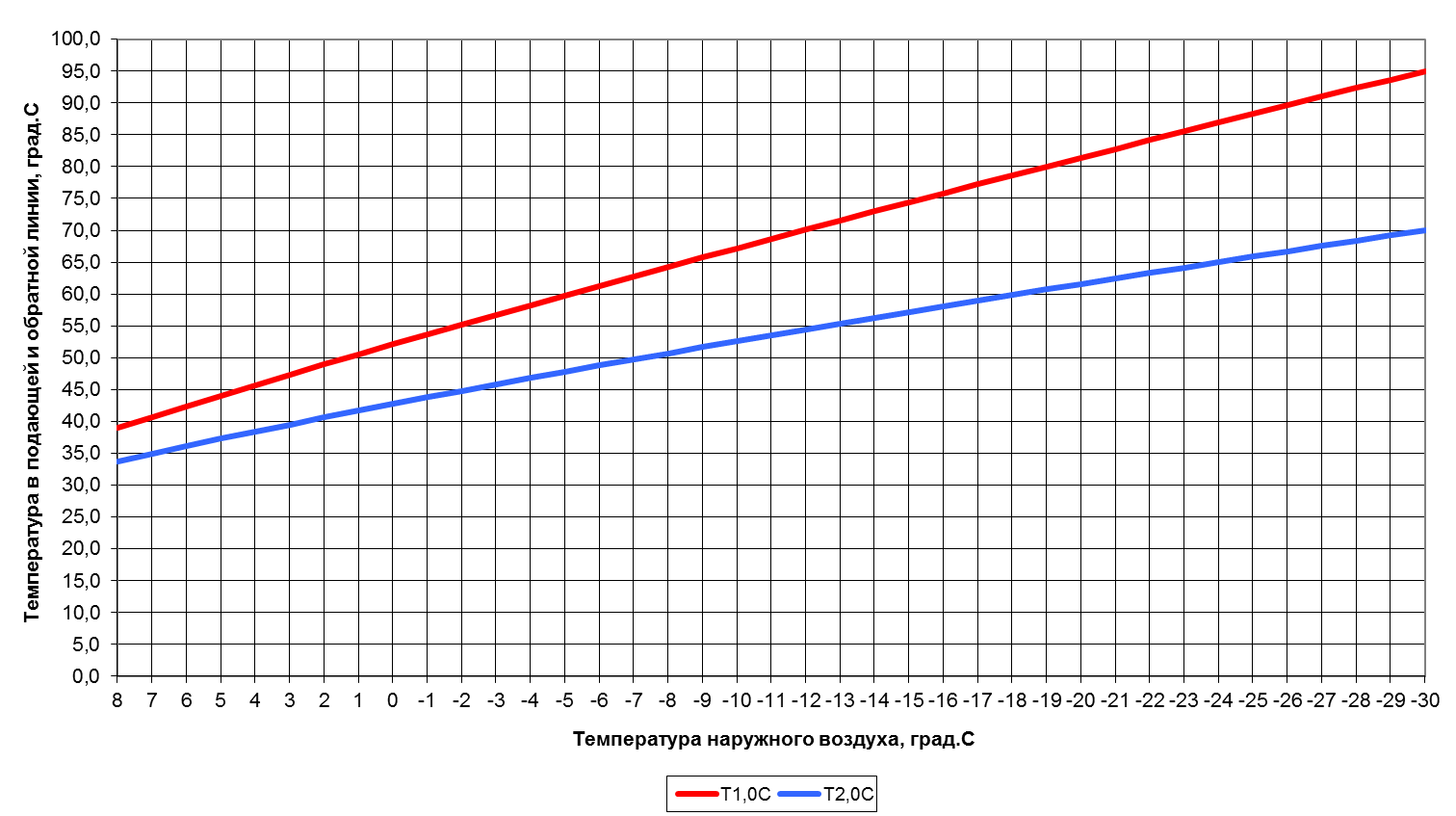 Рисунок 4.8.1 Температурный график 95/700СВ таблице 4.8.2 Приведен рекомендуемый график зависимости температуры теплоносителя от среднесуточной температуры наружного воздуха, для котельных городского округа Муром, работающих по температурному графику 95/700С, снабжающих потребителей по 2-х трубной системе, а на рисунке 4.8.2 его графическое представление.Таблица 4.8.2 Температурный график 95/700С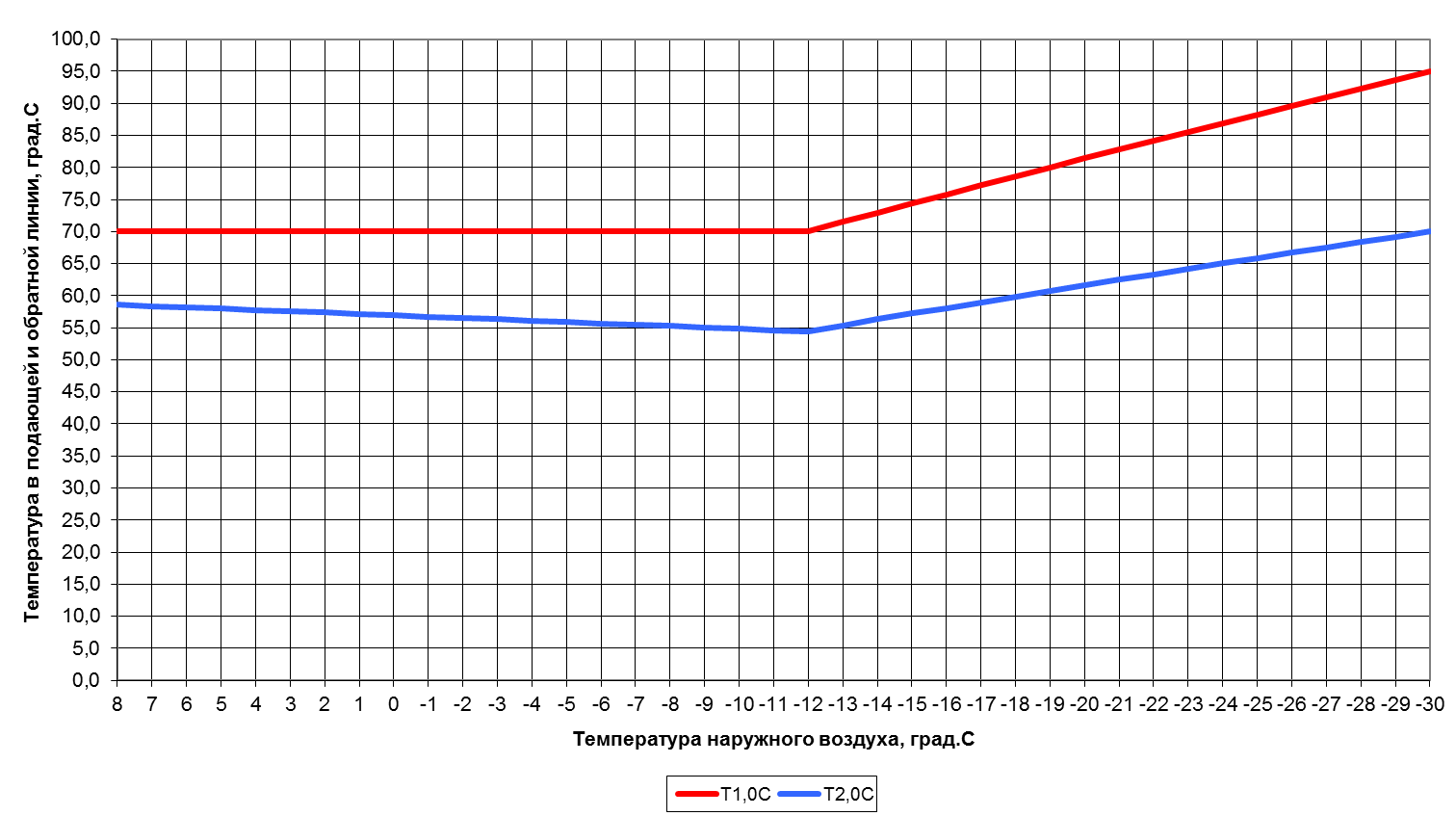 Рисунок 4.8.2 Температурный график 95/700СВ таблице 4.8.3 Приведен рекомендуемый график зависимости температуры теплоносителя от среднесуточной температуры наружного воздуха, для котельных городского округа Муром, работающих по температурному графику 130/700С, снабжающих потребителей по 2-х трубной системе, а на рисунке 4.8.3 его графическое представление.Таблица 4.8.3 Температурный график 130/700С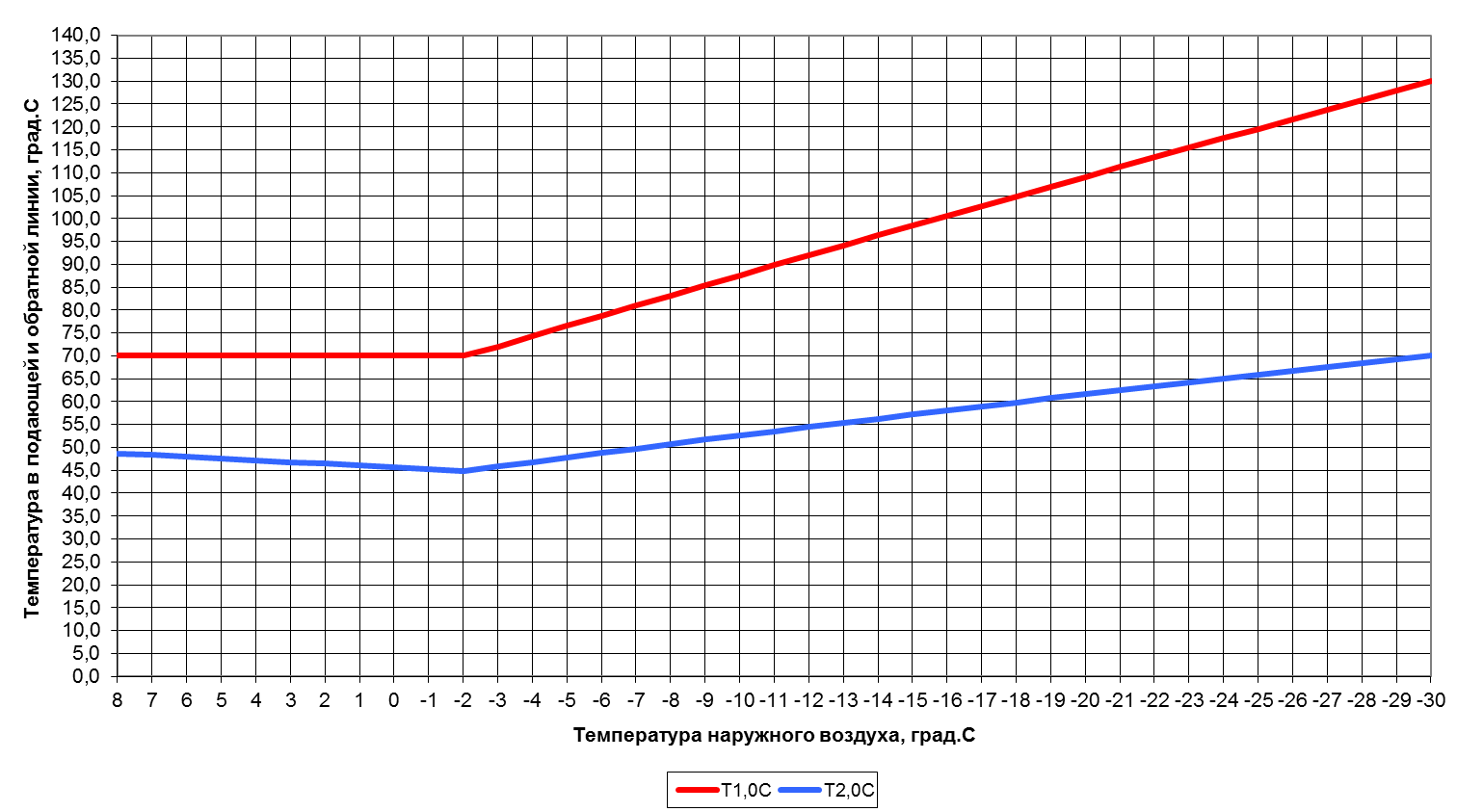 Рисунок 4.8.3 Температурный график 130/700СВ таблице 4.8.4 Приведен рекомендуемый график зависимости температуры теплоносителя от среднесуточной температуры наружного воздуха, для котельных городского округа Муром, работающих по температурному графику 120/700С, снабжающих потребителей по 2-х трубной системе, а на рисунке 4.8.4 его графическое представление.Таблица 4.8.4 Температурный график 120/700С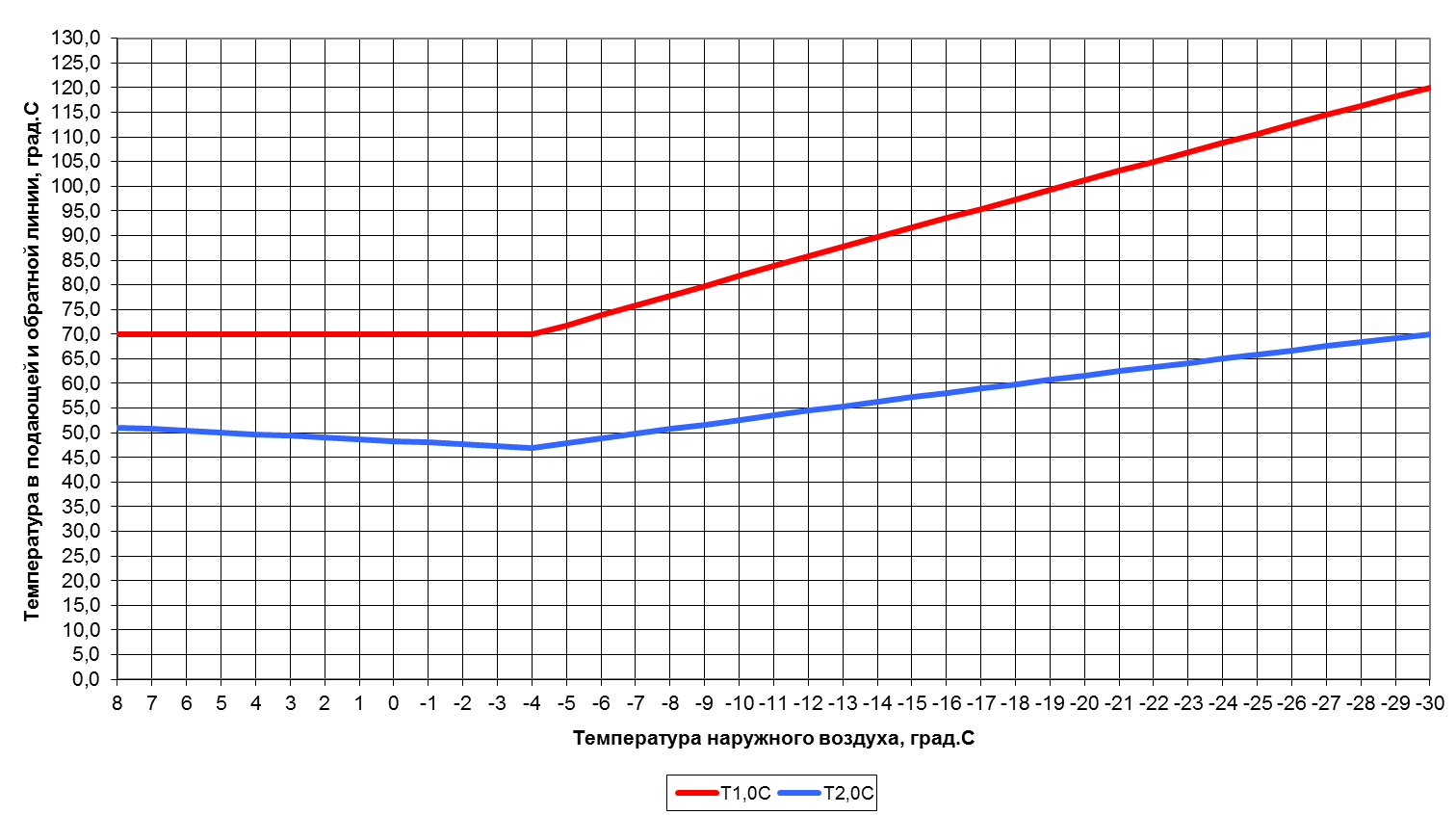 Рисунок 4.8.4 Температурный график 120/700СВ таблице 4.8.5 Приведен рекомендуемый график зависимости температуры теплоносителя от среднесуточной температуры наружного воздуха, для котельных городского округа Муром, работающих по температурному графику 105/700С, снабжающих потребителей по 2-х трубной системе, а на рисунке 4.8.5 его графическое представление.Таблица 4.8.5 Температурный график 105/700С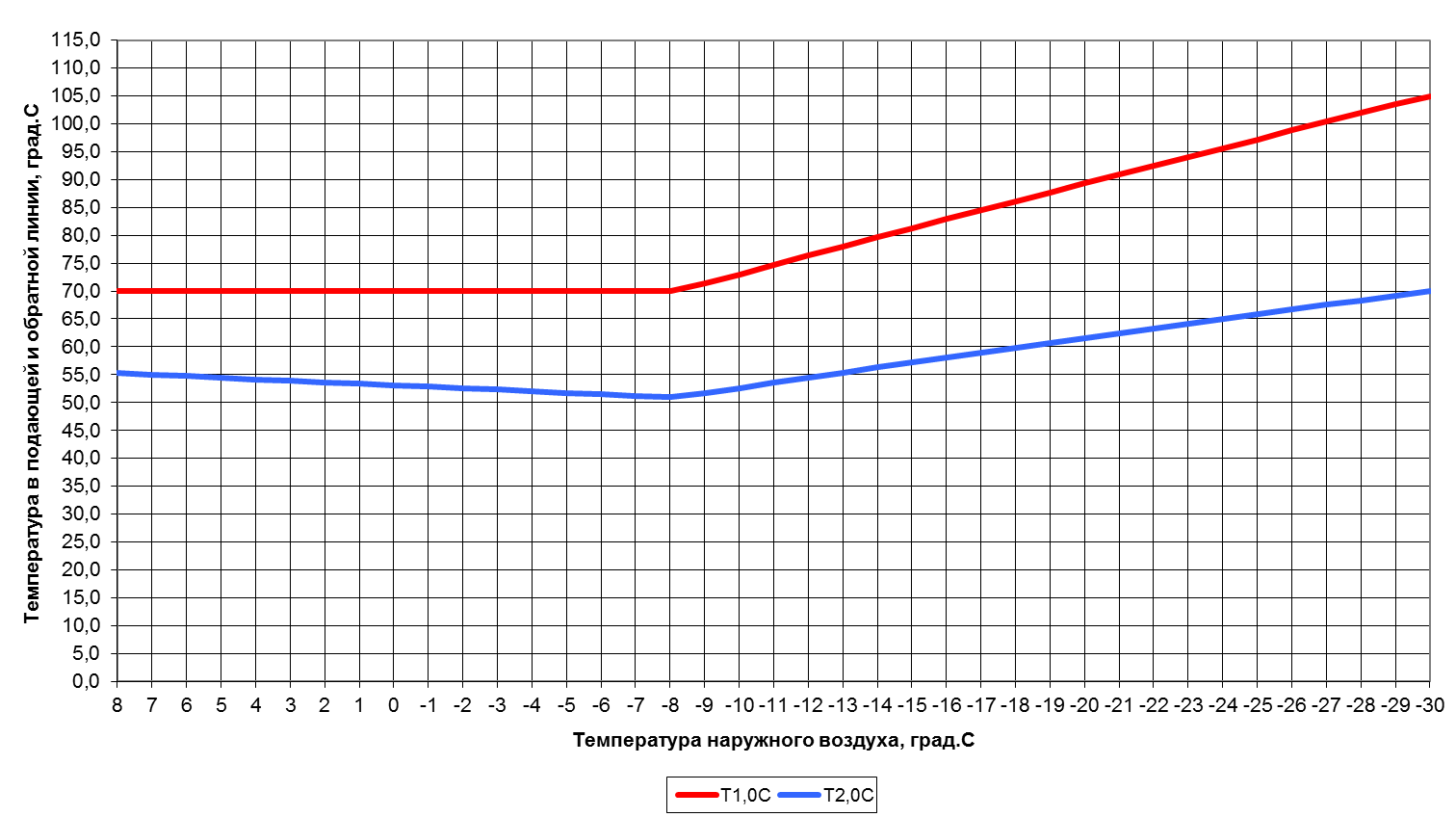 Рисунок 4.8.5 Температурный график 105/700С4.9 Предложения по перспективной установленной тепловой мощности каждого источника тепловой энергии с учетом аварийного и перспективного резерва тепловой мощности с предложениями по утверждению срока ввода в эксплуатацию новых мощностей.В таблице 4.9.1 представлены предложения по перспективной установленной тепловой мощности каждого источника тепловой энергии. Необходимость в изменении установленной тепловой мощности источников теплоснабжения  в связи с увеличением перспективного спроса на тепловую энергию  имеется только для котельных ул. Кленовая, 28а и п.Нежиловка. Необходимость в изменении установленной тепловой мощности источников теплоснабжения  в связи с учетом аварийного и перспективного резерва тепловой мощности на тепловую энергию  имеется для котельных п. Черемушки, ул. Московская 47, Куйбышева 1а, Карачаровское шоссе 2, Радиозаводское шоссе 10, Меленковское шоссе 1.  Таблица 4.9.1 Предложения по перспективной установленной тепловой мощностиРАЗДЕЛ 5. ПРЕДЛОЖЕНИЯ ПО СТРОИТЕЛЬСТВУ И РЕКОНСТРУКЦИИ ТЕПЛОВЫХ СЕТЕЙ5.1 Предложения по строительству и реконструкции тепловых сетей, обеспечивающих перераспределение тепловой нагрузки из зон с дефицитом располагаемой тепловой мощности источников тепловой энергии в зоны с резервом располагаемой тепловой мощности источников тепловой энергии (использование существующих резервов).Возможность строительства или реконструкции тепловых сетей, обеспечивающих перераспределение тепловой нагрузки из зон с дефицитом располагаемой тепловой мощности источников тепловой энергии в зоны с резервом располагаемой тепловой мощности источников тепловой энергии на территории городского округа Муром отсутствует.5.2 Предложения по строительству и реконструкции тепловых сетей для обеспечения перспективных приростов тепловой нагрузки в осваиваемых районах поселения, городского округа под жилищную, комплексную или производственную застройку.Для обеспечения перспективных приростов тепловой нагрузки городского округа Муром рекомендуется выполнить прокладку новых тепловых сетей от существующих магистральных трубопроводов.При новом строительстве теплопроводов рекомендуется применять предизолированные трубопроводы в пенополиуретановой (ППУ) изоляции. Величину диаметра трубопровода, способ прокладки и т.д. необходимо определить в ходе наладочного гидравлического расчета по каждому факту предполагаемого подключения.5.3 Предложения по строительству и реконструкции тепловых сетей в целях обеспечения условий, при наличии которых существует возможность поставок тепловой энергии потребителям от различных источников тепловой энергии при сохранении надежности теплоснабжения.На территории городского округа Муром условий, при которых существует возможность поставок тепловой энергии потребителям от различных источников тепловой энергии при сохранении надежности теплоснабжения отсутствуют.5.4. Предложения по строительству и реконструкции тепловых сетей для обеспечения нормативной надежности и безопасности теплоснабжения.Для обеспечения перспективных приростов тепловой нагрузки городского округа Муром рекомендуется выполнить прокладку новых тепловых сетей от существующих магистральных трубопроводов.Величину диаметра трубопровода, способ прокладки и т.д. необходимо определить в ходе наладочного гидравлического расчета по каждому факту предполагаемого подключения.Генеральным планом округа Муром планируется проводить реконструкцию существующих тепловых сетей для повышения эффективности функционирования системы теплоснабжения.Рекомендуется в первую очередь выполнить реконструкцию сетей по ряду котельных в которых имеются сверхнормативные тепловые потери в тепловых сетях.Сверхнормативные потери тепла в сетях свидетельствуют о низком термическом сопротивлении тепловой изоляции.Новое строительство тепловых сетей и реконструкция существующих  рекомендуется с использованием предизолированных трубопроводов в пенополеуритановой (ППУ) изоляции. Для своевременного определения мест утечек теплоносителя при авариях на тепловых сетях, уменьшения выброса теплоносителя в атмосферу рекомендуется применять предизолированные трубопроводы в ППУ изоляции с системой оперативно-дистанционного контроля (ОДК).РАЗДЕЛ 6. ПЕРСПЕКТИВНЫЕ ТОПЛИВНЫЕ БАЛАНСЫВ таблице 6.1 представлена сводная информация по существующему виду используемого, резервного и аварийного топлива, а так же расход основного топлива на покрытие тепловой нагрузки.  Таблица 6.1 Сводная информация по используемому топливу на теплогенерирующих источниках городского округа Муром.В таблице 6.2 представлены перспективные топливные балансы.Таблица 6.2 Перспективные топливные балансы.Таблица 6.2 Перспективные топливные балансы (продолжение).Анализ данных таблиц показывает, что перевод негазифицированных котельных приведет к снижению удельного расхода топлива на выработку 1 Гкал тепловой энергии, а также к снижению себестоимости отпускаемой энергии за счет уменьшения затрат на доставку, разгрузку, разогрев топлива, и т.п., позволит повысить качество отпускаемой тепловой энергии, надежность работы как самого теплогенерирующего источника, так и всей системы теплоснабжения в целом.РАЗДЕЛ 7. ИНВЕСТИЦИИ В СТРОИТЕЛЬСТВО, РЕКОНСТРУКЦИЮ И ТЕХНИЧЕСКОЕ ПЕРЕВООРУЖЕНИЕ7.1 Предложения по величине необходимых инвестиций в строительство, реконструкцию и техническое перевооружение источников тепловой.По предварительной оценке величина необходимых инвестиций по переводу котельной локомотивного депо на природный газ составляет порядка 3,0 млн.рублей, котельной п. Озерный – 1 млн.рублей, котельной п. Черемушки – 1 млн.рублей, котельной п. Белый городок – 1 млн.рублей   в ценах 2012 года. Необходимое количество инвестиций для реконструкции котельной Кленовая 28а оценивается порядка 2,5 млн.рублей в ценах 2012 года.Необходимое количество инвестиций для реконструкции котельной п. Нежиловка оценивается порядка 1,5 млн.рублей в ценах 2012 года.Необходимое количество инвестиций для реконструкции и поддержания работоспособности существующих теплогенерирующих источников городского округа Муром оценивается порядка 5,0 млн.рублей в год в ценах 2012 года.Объем инвестиций необходимо уточнять по факту принятия решения о строительстве или реконструкции каждого объекта в индивидуальном порядке.7.2 Предложения по величине необходимых инвестиций в строительство, реконструкцию и техническое перевооружение тепловых сетей, насосных станций и тепловых пунктов.По предварительной оценке величина необходимых инвестиций в строительство новых теплотрасс для присоединения перспективной нагрузки составляет порядка 3,5 млн.рублей в ценах 2012 года. Необходимое количество инвестиций для реконструкции и поддержания работоспособности существующих тепловых сетей городского округа Муром оценивается порядка 5,0 млн.рублей в год в ценах 2012 года. Объем инвестиций необходимо уточнять по факту принятия решения о строительстве или реконструкции каждого объекта в индивидуальном порядке. 7.3 Предложения по величине инвестиций в строительство, реконструкцию и техническое перевооружение в связи с изменениями температурного графика и гидравлического режима работы системы теплоснабжения.В настоящий момент изменение существующего температурного графика не рекомендуется. РАЗДЕЛ 8. РЕШЕНИЕ ОБ ОПРЕДЕЛЕНИИ ЕДИНОЙ ТЕПЛОСНАБЖАЮЩЕЙ ОРГАНИЗАЦИИ (ОРГАНИЗАЦИЙ)Теплоснабжение жилой и общественной застройки на территории округа Муром осуществляется по смешанной схеме.Основная часть многоквартирного жилого фонда, крупные общественные здания, некоторые производственные и коммунально-бытовые предприятия подключены к централизованной системе теплоснабжения, которая состоит из котельных и тепловых сетей.Индивидуальная жилая застройка и часть мелких общественных и коммунально-бытовых потребителей оборудованы автономными газовыми теплогенераторами, негазифицированная застройка – печами на твердом топливе.Для горячего водоснабжения указанных потребителей используются проточные газовые водонагреватели, двухконтурные отопительные котлы и электрические водонагреватели.Основными поставщиками тепловой энергии в округе Муром являются МУП «Тепловые сети», МУП «ПЖРЭП-3», ООО «Комус», ОАО «Муромский хлебокомбинат», ООО «Муромский кирпичный завод», котельная «Локомотивное депо» ст. Муром Муромского территориального участка ГДТВ-СП ЦТВД - филиал ОАО «РЖД».Зона действия источника теплоснабжения, показанная в приложении Б , является границей зоны деятельности и эксплуатационной ответственности поставщика тепловой энергии в округе Муром, которому принадлежит данный источник. РАЗДЕЛ 9. РЕШЕНИЯ О РАСПРЕДЕЛЕНИИ ТЕПЛОВОЙ НАГРУЗКИ МЕЖДУ ИСТОЧНИКАМИ ТЕПЛОВОЙ ЭНЕРГИИВозможность поставок тепловой энергии потребителям от различных источников тепловой энергии при сохранении надежности теплоснабжения отсутствует. Источники тепловой энергии между собой технологически не связаны.РАЗДЕЛ 10. РЕШЕНИЯ ПО БЕСХОЗЯЙНЫМ ТЕПЛОВЫМ СЕТЯМВ настоящее время на территории городского округа Муром бесхозяйных тепловых сетей не выявлено.ОБОСНОВЫВАЮЩИЕ МАТЕРИАЛЫ К СХЕМЕ ТЕПЛОСНАБЖЕНИЯГЛАВА 1. СУЩЕСТВУЮЩЕЕ ПОЛОЖЕНИЕ В СФЕРЕ ПРОИЗВОДСТВА, ПЕРЕДАЧИ И ПОТРЕБЛЕНИЯ ТЕПЛОВОЙ ЭНЕРГИИ ДЛЯ ЦЕЛЕЙ ТЕПЛОСНАБЖЕНИЯЧасть 1 Функциональная структура теплоснабжения.Теплоснабжение жилой и общественной застройки на территории округа Муром осуществляется по смешанной схеме.Основная часть многоквартирного жилого фонда, крупные общественные здания, некоторые производственные и коммунально-бытовые предприятия подключены к централизованной системе теплоснабжения, которая состоит из котельных и тепловых сетей.Индивидуальная жилая застройка и часть мелких общественных и коммунально-бытовых потребителей оборудованы автономными газовыми теплогенераторами, негазифицированная застройка – печами на твердом топливе.Для горячего водоснабжения указанных потребителей используются проточные газовые водонагреватели, двухконтурные отопительные котлы и электрические водонагреватели.Основными поставщиками тепловой энергии в округе Муром являются МУП «Тепловые сети», МУП «ПЖРЭП-3», ООО «Комус», ОАО «Муромский хлебокомбинат», ООО «Муромский кирпичный завод», котельная «Локомотивное депо» ст. Муром Муромского территориального участка ГДТВ-СП ЦТВД - филиал ОАО «РЖД».Зоны действий теплоснабжающих организации соответствует зоне действия источника тепловой энергии и представлена в части 4 настоящего документа.Часть 2 Источники тепловой энергии.Краткая характеристика источников теплоснабжения.Котельные МУП «Тепловые сети»- Котельная п. Озерный: температурный график – 95/70;- Котельная п. Черемушки: температурный график – 95/70;- Котельная п. Белый городок: температурный график – 95/70;- Котельная ул. Войкова, 9 (ГБ №3): температурный график – 95/70, система теплоснабжения – закрытая,4-х трубная;- Котельная ул. Орловская, 23б (РК № 2): температурный график – 95/70, система теплоснабжения – закрытая,4-х трубная;- Котельная ул. Кленовая, 28а: температурный график – 95/70, система теплоснабжения – закрытая, 4-х трубная;- Котельная ул. Красноармейская, 15: температурный график – 95/70, система теплоснабжения – закрытая, 2-х трубная;- Котельная ул. Московская, 47: температурный график – 95/70, система теплоснабжения – закрытая, 4-х трубная;- Котельная п. Нежиловка: температурный график – 95/70, система теплоснабжения – закрытая, 4-х трубная;- Котельная п. Механизаторов: температурный график – 95/70, система теплоснабжения – закрытая, 4-х трубная;- Котельная РТП: температурный график – 95/70, система теплоснабжения – закрытая, 4-х трубная;- Котельная ул. Эксплуатационная, 18 (РК № 3): температурный график – 95/70, система теплоснабжения – закрытая, 4-х трубная;- Котельная ул. Строителей, 12: температурный график – 95/70, система теплоснабжения – закрытая, 2-х трубная;- Котельная КРШ, 3б (ГБ №2): температурный график – 95/70, система теплоснабжения – закрытая, 4-х трубная;- Котельная ул. Московская 111б: температурный график – 95/70, система теплоснабжения – закрытая, 4-х трубная;- Котельная РЗШ (РК № 1): температурный график – 130/70, система теплоснабжения – закрытая, 2-х трубная;- Котельная п. Муромский: температурный график – 95/70, система теплоснабжения – закрытая, 4-х трубная;- Котельная п. Войкова: температурный график – 95/70, система теплоснабжения – закрытая, 4-х трубная;- Котельная ул. Губкина: температурный график – 95/70, система теплоснабжения – закрытая, 2-х трубная;- Котельная ул. Лаврентьева, 45: температурный график – 95/70, система теплоснабжения – закрытая, 2-х трубная;- Котельная Проезд Куйбышева, 6: температурный график – 105/70, система теплоснабжения – закрытая, 2-х трубная;- Котельная ул. Набережная: температурный график – 95/70, система теплоснабжения – закрытая, 2-х трубная;- Котельная ул. Гоголева, 10: температурный график – 95/70, система теплоснабжения – закрытая, 2-х трубная;- Котельная Бульвар Тихомирова (Крытый каток): температурный график – 95/70, система теплоснабжения – закрытая, 4-х трубная;- Котельная ул. Набережная 30 (порт): температурный график – 95/70, система теплоснабжения – закрытая, 4-х трубная;- Котельная ул. Первомайская, 5: температурный график – 95/70, система теплоснабжения – закрытая, 4-х трубная.Котельные ООО «Комус»- Котельная ул. Ленина, 31: температурный график – 95/70, система теплоснабжения – закрытая;- Котельная ул. Советская, 2а: температурный график – 95/70, система теплоснабжения – закрытая;- Котельная ул. Советская, 11: температурный график – 95/70, система теплоснабжения – закрытая;- Котельная ул. Советская, 38а: температурный график – 95/70, система теплоснабжения – закрытая;- Котельная ул. Комсомольская, 23а: температурный график – 95/70, система теплоснабжения – закрытая;- Котельная ул. К.Маркса, 19: температурный график – 95/70, система теплоснабжения – закрытая;- Котельная ул. Московская, 4а: температурный график – 95/70, система теплоснабжения – закрытая;- Котельная ул. Московская, 10: температурный график – 95/70, система теплоснабжения – закрытая;- Котельная ул. Московская, 16а: температурный график – 95/70, система теплоснабжения – закрытая;- Котельная ул. Первомайская, 39: температурный график – 95/70, система теплоснабжения – закрытая.Котельные МУП ПЖРЭП №3- Котельная ул. 30 лет Победы, 1а: температурный график – 95/70, система теплоснабжения – закрытая, 4-х трубная.Котельные ОАО «Муромский хлебокомбинат»- Котельная ул. Куйбышева, 1а: температурный график – 95/70, система теплоснабжения – закрытая, 2-х трубная.Котельные ОАО «МЗ РИП»- Котельная Карачаровское шоссе, 2: температурный график – 95/70, система теплоснабжения – закрытая.Котельные ЗАО «Обувная фабрика «БУРЕВЕСТНИК»- Котельная ул. Кожевники, 6: температурный график – 95/70, система теплоснабжения –закрытая.Котельные ООО «Муромский завод трубопроводной арматуры»- Котельная Радиозаводское шоссе, 10.Котельные ООО «Муромский кирпичный завод»- Котельная Меленковское ш., 1: температурный график – 95/70, система теплоснабжения – открытая.Котельные ОАО «Муромский стрелочный завод»- Котельная Промышленный пр., 2: температурный график – 120/70, система теплоснабжения – закрытая, 2-х трубная;Котельные ЗАО «Муром»- Котельная проезд Кирова, 21: температурный график – 95/70, система теплоснабжения – закрытая, 2-х трубная;Котельные Локомотивного депо ст. Муром Муромского территориального участка ГДТВ – СП ЦТВД – филиал ОАО «РЖД» - Котельная ул. Коммунальная, 40А: температурный график – 95/70, система теплоснабжения – закрытая, 2-х трубная;Система теплоснабжения от котельной п. Озерный.Котельная в п. Озерный осуществляет покрытие тепловых нагрузок на горячее водоснабжение оздоровительных учреждений п. Озерный, работает на угольном топливе. Общая установленная мощность котельной составляет 1,2 Гкал/час, подключенная нагрузка составляет 0,4789 Гкал/час. Длина тепловых сетей в двухтрубном исполнении составляет 830 м, средний диаметр – 67,68 мм, тепловые потери сетями – 17,29%  Таблица 2.1.1 Сводная информация по котельной п. Озерный.Таблица 2.1.2 Основное оборудование котельной п. Озерный.Система теплоснабжения от котельной п. Черемушки.Котельная в п. Черемушки осуществляет покрытие тепловых нагрузок на горячее водоснабжение оздоровительных учреждений п. Черемушки, работает на угольном топливе. Общая установленная мощность котельной составляет 0,3 Гкал/час, подключенная нагрузка составляет 0,2544 Гкал/час. Длина тепловых сетей в двухтрубном исполнении составляет 255 м, средний диаметр – 41,94 мм, тепловые потери сетями – 9,53%  Таблица 2.2.1 Сводная информация по котельной п. Черемушки.Таблица 2.2.2 Основное оборудование котельной п. Черемушки.Система теплоснабжения от котельной п. Белый городок.Котельная в п. Белый городок осуществляет покрытие тепловых нагрузок на горячее водоснабжение оздоровительных учреждений п. Белый городок, работает на угольном топливе. Общая установленная мощность котельной составляет 0,8 Гкал/час,  подключенная нагрузка составляет 0,374 Гкал/час. Длина тепловых сетей в двухтрубном исполнении составляет 235 м, средний диаметр – 52,43 мм, тепловые потери сетями – 6,27%  Таблица 2.3.1 Сводная информация по котельной п. Белый городок.Таблица 2.3.2 Основное оборудование котельной п. Белый городок.Система теплоснабжения от газовых котельных г.Мурома.2.4 Система теплоснабжения от котельной ул. Войкова, 9 (ГБ №3).Котельная по ул. Войкова, 9 (ГБ №3) осуществляет покрытие тепловых нагрузок на отопление и горячее водоснабжение потребителей, работает на природном газе. Общая установленная мощность котельной составляет 12,9 Гкал/час,  подключенная нагрузка составляет 4,2977 Гкал/час. Котельная введена в эксплуатацию в 1975г. Тип ХВО – «Комплексон». Длина тепловых сетей в двухтрубном исполнении составляет 3560 м, средний диаметр – 151,19 мм, тепловые потери сетями – 11,62%  Таблица 2.4.1 Сводная информация по котельной ул. Войкова, 9 (ГБ №3).Таблица 2.4.2 Основное оборудование котельной ул. Войкова, 9 (ГБ №3).Таблица 2.4.3 Насосное оборудование котельной ул. Войкова, 9 (ГБ №3).2.5 Система теплоснабжения от котельной ул. Орловская, 23б (РК № 2).Котельная по ул. Орловская, 23б (РК № 2) осуществляет покрытие тепловых нагрузок на отопление и горячее водоснабжение потребителей, работает на природном газе. Общая установленная мощность котельной составляет 31,05 Гкал/час,  подключенная нагрузка составляет 20,1045 Гкал/час. Котельная введена в эксплуатацию в 1969г. Тип ХВО – 2-х ступенчатые Na-катионитные фильтры. Деаэрация осуществляется деаэраторами типа ДСА 15/10. Длина тепловых сетей в двухтрубном исполнении составляет 10297,5 м, средний диаметр – 183,62 мм, тепловые потери сетями – 10,65%  Таблица 2.5.1 Сводная информация по котельной ул. Орловская, 23б (РК № 2).Таблица 2.5.2 Основное оборудование котельной ул. Орловская, 23б (РК № 2).Таблица 2.5.3 Насосное оборудование котельной ул. Орловская, 23б (РК № 2).2.6 Система теплоснабжения от котельной ул. Кленовая, 28а.Котельная по ул. Кленовая, 28а осуществляет покрытие тепловых нагрузок на отопление и горячее водоснабжение потребителей, работает на природном газе. Общая установленная мощность котельной составляет 17,2 Гкал/час,  подключенная нагрузка составляет 15,5619 Гкал/час. Котельная введена в эксплуатацию в 1970г. Тип ХВО – одноступенчатые Na-катионитные фильтры. Длина тепловых сетей в двухтрубном исполнении составляет 11565,0 м, средний диаметр – 148,62 мм, тепловые потери сетями – 12,73%  Таблица 2.6.1 Сводная информация по котельной ул. Кленовая, 28а.Таблица 2.6.2 Основное оборудование котельной ул. Кленовая, 28а.Таблица 2.6.3 Насосное оборудование котельной ул. Кленовая, 28а.2.7 Система теплоснабжения от котельной ул. Красноармейская, 15.Котельная по ул. Красноармейская, 15 осуществляет покрытие тепловых нагрузок на отопление потребителей, работает на природном газе. Общая установленная мощность котельной составляет 8,4 Гкал/час,  подключенная нагрузка составляет 3,8208 Гкал/час. Котельная введена в эксплуатацию в 1976г. Тип ХВО – одноступенчатые Na-катионитные фильтры. Длина тепловых сетей в двухтрубном исполнении составляет 5126,0 м, средний диаметр – 104,5 мм, тепловые потери сетями – 23,64%  Таблица 2.7.1 Сводная информация по котельной ул. Красноармейская, 15.Таблица 2.7.2 Основное оборудование котельной ул. Красноармейская, 15.Таблица 2.7.3 Насосное оборудование котельной ул. Красноармейская, 15.2.8 Система теплоснабжения от котельной ул. Московская, 47.Котельная по ул. Московская, 47 осуществляет покрытие тепловых нагрузок на отопление и горячее водоснабжение потребителей, работает на природном газе. Общая установленная мощность котельной составляет 10,5 Гкал/час,  подключенная нагрузка составляет 8,9244 Гкал/час. Котельная введена в эксплуатацию в 1958г. Тип ХВО – одноступенчатые Na-катионитные фильтры. Длина тепловых сетей в двухтрубном исполнении составляет 8074,0 м, средний диаметр – 164,51 мм, тепловые потери сетями – 14,4% .Таблица 2.8.1 Сводная информация по котельной ул. Московская, 47.Таблица 2.8.2 Основное оборудование котельной ул. Московская, 47.Таблица 2.8.3 Насосное оборудование котельной ул. Московская, 47.2.9 Система теплоснабжения от котельной п. Нежиловка.Котельная п. Нежиловка осуществляет покрытие тепловых нагрузок на отопление и горячее водоснабжение потребителей, работает на природном газе. Общая установленная мощность котельной составляет 4,3 Гкал/час,  подключенная нагрузка составляет 1,8261 Гкал/час. Котельная введена в эксплуатацию в 1995г. Тип ХВО – одноступенчатые Na-катионитные фильтры. Длина тепловых сетей в двухтрубном исполнении составляет 2950,0 м, средний диаметр – 110,60 мм, тепловые потери сетями – 19,88% .Таблица 2.9.1 Сводная информация по котельной п. Нежиловка.Таблица 2.9.2 Основное оборудование котельной п. Нежиловка.Таблица 2.9.3 Насосное оборудование котельной п. Нежиловка.2.10 Система теплоснабжения от котельной п. Механизаторов.Котельная п. Механизаторов осуществляет покрытие тепловых нагрузок на отопление и горячее водоснабжение потребителей, работает на природном газе. Общая установленная мощность котельной составляет 6,5 Гкал/час,  подключенная нагрузка составляет 4,516 Гкал/час. Котельная введена в эксплуатацию в 1987г. Тип ХВО – одноступенчатые Na-катионитные фильтры. Длина тепловых сетей в двухтрубном исполнении составляет 3670,0 м, средний диаметр – 137,3 мм, тепловые потери сетями –7,84%.  Таблица 2.10.1 Сводная информация по котельной п. Механизаторов.Таблица 2.10.3 Насосное оборудование котельной п. Механизаторов.2.11 Система теплоснабжения от котельной РТП.Котельная РТП осуществляет покрытие тепловых нагрузок на отопление и горячее водоснабжение потребителей, работает на природном газе. Общая установленная мощность котельной составляет 10,56 Гкал/час,  подключенная нагрузка составляет 1,7964 Гкал/час. Котельная введена в эксплуатацию в 1962г. Тип ХВО – одноступенчатые Na-катионитные фильтры. Длина тепловых сетей в двухтрубном исполнении составляет 1190,0 м, средний диаметр – 101,97 мм, тепловые потери сетями – 12,26%.  Таблица 2.11.1 Сводная информация по котельной РТП.Таблица 2.11.2 Основное оборудование котельной РТП.Таблица 2.11.3 Насосное оборудование котельной РТП.2.12 Система теплоснабжения от котельной ул. Эксплуатационная, 18 (РК № 3).Котельная по ул. Эксплуатационная, 18 (РК № 3) осуществляет покрытие тепловых нагрузок на отопление и горячее водоснабжение потребителей, работает на природном газе. Общая установленная мощность котельной составляет 19,8 Гкал/час,  подключенная нагрузка составляет 14,4697 Гкал/час. Котельная введена в эксплуатацию в 1971г. Тип ХВО – 2-х ступенчатые Na-катионитные фильтры. Длина тепловых сетей в двухтрубном исполнении составляет 9891,0 м, средний диаметр – 164,51 мм, тепловые потери сетями – 9,67%.  Таблица 2.12.1 Сводная информация по котельной ул. Эксплуатационная, 18           (РК № 3).Таблица 2.12.2 Основное оборудование котельной ул. Эксплуатационная, 18 	(РК № 3).Таблица 2.12.3 Насосное оборудование котельной ул. Эксплуатационная, 18		(РК № 3).2.13 Система теплоснабжения от котельной ул. Строителей, 12.Котельная по ул. Строителей, 12 осуществляет покрытие тепловых нагрузок на отопление потребителей, работает на природном газе. Общая установленная мощность котельной составляет 0,2 Гкал/час,  подключенная нагрузка составляет 0,1153 Гкал/час. Котельная введена в эксплуатацию в 2001г. Длина тепловых сетей в двухтрубном исполнении составляет 25,0 м, средний диаметр – 76,0 мм, тепловые потери сетями – 1,60%.  Таблица 2.13.1 Сводная информация по котельной ул. Строителей, 12.Таблица 2.13.2 Основное оборудование котельной ул. Строителей, 12.Таблица 2.13.3 Насосное оборудование котельной ул. Строителей, 12.2.14 Система теплоснабжения от котельной КРШ, 3б (ГБ №2).Котельная КРШ, 3б (ГБ №2) осуществляет покрытие тепловых нагрузок на отопление и горячее водоснабжение потребителей, работает на природном газе. Общая установленная мощность котельной составляет 1,4 Гкал/час,  подключенная нагрузка составляет 1,1913 Гкал/час. Котельная введена в эксплуатацию в 2000г. Длина тепловых сетей в двухтрубном исполнении составляет 24,0 м, средний диаметр – 108,0 мм, тепловые потери сетями – 0,29%. Таблица 2.14.1 Сводная информация по котельной КРШ, 3б (ГБ №2).Таблица 2.14.2 Основное оборудование котельной КРШ, 3б (ГБ №2).Таблица 2.14.3 Насосное оборудование котельной КРШ, 3б (ГБ №2).2.15 Система теплоснабжения от котельной ул. Московская 111б.Котельная по ул. Московская 111б осуществляет покрытие тепловых нагрузок на отопление и горячее водоснабжение потребителей, работает на природном газе. Общая установленная мощность котельной составляет 15,05 Гкал/час,  подключенная нагрузка составляет 14,5461 Гкал/час. Котельная введена в эксплуатацию в 2003г. Длина тепловых сетей в двухтрубном исполнении составляет 11807,5 м, средний диаметр – 150,25 мм, тепловые потери сетями – 12,81%.  Таблица 2.15.1 Сводная информация по котельной ул. Московская 111б.Таблица 2.15.2 Основное оборудование котельной ул. Московская 111б.Таблица 2.15.3 Насосное оборудование котельной ул. Московская 111б.Таблица 2.15.4 Сводная информация по ЦТП Кооперативный проезд,3.Таблица 2.15.5 Насосное оборудование ЦТП Кооперативный проезд, 3.2.16 Система теплоснабжения от котельной РЗШ (РК № 1).Котельная РЗШ (РК № 1) осуществляет покрытие тепловых нагрузок на отопление и горячее водоснабжение потребителей через центральные тепловые пункты, работает на природном газе. Общая установленная мощность котельной составляет 121,2 Гкал/час,  подключенная нагрузка составляет 98,2097 Гкал/час. Котельная введена в эксплуатацию в 1974г. Тип ХВО – 2-х ступенчатые Na-катионитные фильтры. Длина тепловых сетей в двухтрубном исполнении составляет 64375,0 м, средний диаметр – 184,94 мм, тепловые потери сетями – 15,28%.  Таблица 2.16.1 Сводная информация по котельной РЗШ (РК № 1).Таблица 2.16.2 Основное оборудование котельной РЗШ (РК № 1).Таблица 2.16.3 Насосное оборудование котельной РЗШ (РК № 1).Таблица 2.16.4 Сводная информация по центральным тепловым пунктам, присоединенным к котельной РЗШ (РК № 1).Таблица 2.16.5 Насосное оборудование ЦТП ул. Куликова, 13.Таблица 2.16.6 Насосное оборудование ЦТП ул. Мечникова, 43а.Таблица 2.16.7 Насосное оборудование ЦТП ул. Октябрьская.Таблица 2.16.8 Насосное оборудование ЦТП ул. К. Маркса, 65.Таблица 2.16.9 Насосное оборудование ЦТП МРЗ.Таблица 2.16.10 Насосное оборудование ЦТП ул. Заводская, 21.Таблица 2.16.11 Насосное оборудование ЦТП ул. Советская (Кровля).Таблица 2.16.12 Насосное оборудование ЦТП ул. Куликова, 23.2.17 Система теплоснабжения от котельной п. Муромский.Котельная п. Муромский осуществляет покрытие тепловых нагрузок на отопление и горячее водоснабжение потребителей, работает на природном газе. Общая установленная мощность котельной составляет 3,6 Гкал/час,  подключенная нагрузка составляет 1,9227 Гкал/час. Котельная введена в эксплуатацию в 1969г. Тип ХВО – одноступенчатые Na-катионитные фильтры. Длина тепловых сетей в двухтрубном исполнении составляет 2445,0 м, средний диаметр – 105,43 мм, тепловые потери сетями – 17,33%.  Таблица 2.17.1 Сводная информация по котельной п. Муромский.Таблица 2.17.2 Основное оборудование котельной п. Муромский.Таблица 2.17.3 Насосное оборудование котельной п. Муромский.2.18 Система теплоснабжения от котельной п. Войкова.Котельная п. Войкова осуществляет покрытие тепловых нагрузок на отопление и горячее водоснабжение потребителей, работает на природном газе. Общая установленная мощность котельной составляет 3,44 Гкал/час,  подключенная нагрузка составляет 2,5285 Гкал/час. Котельная введена в эксплуатацию в 2002г. Тип ХВО –«Комплексон». Длина тепловых сетей в двухтрубном исполнении составляет 3217,0 м, средний диаметр – 104,76 мм, тепловые потери сетями – 17,75%.Таблица 2.18.1 Сводная информация по котельной п. Войкова.Таблица 2.18.2 Основное оборудование котельной п. Войкова.Таблица 2.18.3 Насосное оборудование котельной п. Войкова.2.19 Система теплоснабжения от котельной ул. Губкина.Котельная по ул. Губкина осуществляет покрытие тепловых нагрузок на отопление потребителей, работает на природном газе. Общая установленная мощность котельной составляет 4,3 Гкал/час,  подключенная нагрузка составляет 1,7313 Гкал/час. Котельная введена в эксплуатацию в 2004г. Тип ХВО – «Комплексон». Длина тепловых сетей в двухтрубном исполнении составляет 1572,0 м, средний диаметр – 106,74 мм, тепловые потери сетями – 14,21%  Таблица 2.19.1 Сводная информация по котельной ул. Губкина.Таблица 2.19.2 Основное оборудование котельной ул. Губкина.Таблица 2.19.3 Насосное оборудование котельной ул. Губкина.2.20 Система теплоснабжения от котельной ул. Лаврентьева, 45.Котельная по ул. Лаврентьева, 45 осуществляет покрытие тепловых нагрузок на отопление потребителей, работает на природном газе. Общая установленная мощность котельной составляет 2,7 Гкал/час,  подключенная нагрузка составляет 2,6832 Гкал/час. Котельная введена в эксплуатацию в 1978г. Тип ХВО – «Комплексон». Длина тепловых сетей в двухтрубном исполнении составляет 1022,0 м, средний диаметр – 138,32 мм, тепловые потери сетями – 7,74%.  Таблица 2.20.1 Сводная информация по котельной ул. Лаврентьева, 45.Таблица 2.20.2 Основное оборудование котельной ул. Лаврентьева, 45.Таблица 2.20.3 Насосное оборудование котельной ул. Лаврентьева, 45.2.21 Система теплоснабжения от котельной по проезду Куйбышева, 6.Котельная по проезду Куйбышева, 6 осуществляет покрытие тепловых нагрузок на отопление и горячее водоснабжение потребителей через центральные тепловые пункты, работает на природном газе. Общая установленная мощность котельной составляет 30,0 Гкал/час,  подключенная нагрузка составляет 13,3150 Гкал/час. Котельная введена в эксплуатацию в 1989г. Тип ХВО – 2-х ступенчатые Na-катионитные фильтры. Длина тепловых сетей в двухтрубном исполнении составляет 7792,0 м, средний диаметр – 185,16 мм, тепловые потери сетями – 14,97%.  Таблица 2.21.1 Сводная информация по котельной проезд Куйбышева, 6.Таблица 2.212 Основное оборудование котельной по проезду Куйбышева, 6.Таблица 2.21.3 Насосное оборудование котельной по проезду Куйбышева, 6.Таблица 2.21.4 Сводная информация по центральным тепловым пунктам, присоединенным к котельной по проезду Куйбышева, 6.Таблица 2.21.5 Насосное оборудование ЦТП ул. Пушкина.Таблица 2.21.6 Насосное оборудование ЦТП Московская, 108а.2.22 Система теплоснабжения от котельной ул. Набережная.Котельная по ул. Набережная осуществляет покрытие тепловых нагрузок на отопление потребителей, работает на природном газе. Общая установленная мощность котельной составляет 0,2 Гкал/час,  подключенная нагрузка составляет 0,0998 Гкал/час. Котельная введена в эксплуатацию в 2009г. Длина тепловых сетей в двухтрубном исполнении составляет 215,0 м, средний диаметр – 83,37 мм, тепловые потери сетями – 14,53%.  Таблица 2.22.1 Сводная информация по котельной ул. Набережная.Таблица 2.22.2 Основное оборудование котельной ул. Набережная.Таблица 2.22.3 Насосное оборудование котельной ул. Набережная.2.23 Система теплоснабжения от котельной ул. Гоголева, 10.Котельная по ул. Гоголева, 10 осуществляет покрытие тепловых нагрузок на отопление потребителей, работает на природном газе. Общая установленная мощность котельной составляет 1,08 Гкал/час,  подключенная нагрузка составляет 0,6003 Гкал/час. Котельная введена в эксплуатацию в 2009г. Длина тепловых сетей в двухтрубном исполнении составляет 1526,0 м, средний диаметр – 80,35 мм, тепловые потери сетями – 29,12% .Таблица 2.23.1 Сводная информация по котельной ул. Гоголева, 10.Таблица 2.23.2 Основное оборудование котельной ул. Гоголева, 10.Таблица 2.23.3 Насосное оборудование котельной ул. Гоголева, 10.2.24 Система теплоснабжения от котельной на бульваре Тихомирова (крытый каток).Котельная на бульваре Тихомирова (крытый каток) осуществляет покрытие тепловых нагрузок на отопление и горячее водоснабжение потребителей, работает на природном газе. Общая установленная мощность котельной составляет 1,72 Гкал/час,  подключенная нагрузка составляет 1,3158 Гкал/час. Длина тепловых сетей в двухтрубном исполнении составляет 340,0 м, средний диаметр – 112,75 мм, тепловые потери сетями – 3,74%.  Таблица 2.24.1 Сводная информация по котельной на бульваре Тихомирова (крытый каток).Таблица 2.24.2 Основное оборудование котельной на бульваре Тихомирова (крытый каток).Таблица 2.24.3 Насосное оборудование котельной на бульваре Тихомирова (крытый каток).2.25 Система теплоснабжения от котельной ул. Набережная 30 (порт).Котельная по ул. Набережная 30 (порт) осуществляет покрытие тепловых нагрузок на отопление потребителей, работает на природном газе. Общая установленная мощность котельной составляет 0,4 Гкал/час,  подключенная нагрузка составляет 0,0207 Гкал/час. Длина тепловых сетей в двухтрубном исполнении составляет 43,0, средний диаметр – 59,72 мм, тепловые потери сетями – 9,18% . Таблица 2.25.1 Сводная информация по котельной ул. Набережная 30 (порт).Таблица 2.25.2 Основное оборудование котельной ул. Набережная 30 (порт).Таблица 2.25.3 Насосное оборудование котельной ул. Набережная 30 (порт).2.26 Система теплоснабжения от котельной ул. Первомайская, 5.Котельная по ул. Первомайская, 5 осуществляет покрытие тепловых нагрузок на отопление потребителей, работает на природном газе. Общая установленная мощность котельной составляет 0,2 Гкал/час,  подключенная нагрузка составляет 0,0258 Гкал/час. Таблица 2.26.1 Сводная информация по котельной ул. Первомайская, 5.Таблица 2.26.2 Основное оборудование котельной ул. Первомайская, 5.2.27 Система теплоснабжения от котельной ул. Ленина, 31.Котельная по ул. Ленина, 31 осуществляет покрытие тепловых нагрузок на отопление потребителей, работает на природном газе. Общая установленная мощность котельной составляет 0,082 Гкал/час,  подключенная нагрузка составляет 0,02 Гкал/час. Котельная введена в эксплуатацию в 1999г. Здание котельной кирпичное с деревянными перекрытиями. Таблица 2.27.1 Сводная информация по котельной ул. Ленина, 31.Таблица 2.27.2 Основное оборудование котельной ул. Ленина, 31.Таблица 2.27.3 Насосное оборудование котельной ул. Ленина, 31.2.28 Система теплоснабжения от котельной ул. Советская, 2а.Котельная по ул. Советская, 2а осуществляет покрытие тепловых нагрузок на отопление потребителей, работает на природном газе. Общая установленная мощность котельной составляет 0,163 Гкал/час,  подключенная нагрузка составляет 0,04 Гкал/час. Здание котельной кирпичное с деревянными перекрытиями. Таблица 2.28.1 Сводная информация по котельной ул. Советская, 2а.Таблица 2.28.2 Основное оборудование котельной ул. Советская, 2а.Таблица 2.28.3 Насосное оборудование котельной ул. Советская, 2а.2.29 Система теплоснабжения от котельной ул. Советская, 11.Котельная по ул. Советская, 11 осуществляет покрытие тепловых нагрузок на отопление потребителей, работает на природном газе. Общая установленная мощность котельной составляет 0,163 Гкал/час,  подключенная нагрузка составляет 0,09 Гкал/час. Котельная введена в эксплуатацию в 1998г. Здание котельной кирпичное с ж/б  перекрытиями. Таблица 2.29.1 Сводная информация по котельной ул. Советская, 11.Таблица 2.29.2 Основное оборудование котельной ул. Советская, 11.Таблица 2.29.3 Насосное оборудование котельной ул. Советская, 11.2.30 Система теплоснабжения от котельной ул. Советская, 38а.Котельная по ул. Советская, 38а осуществляет покрытие тепловых нагрузок на отопление потребителей, работает на природном газе. Общая установленная мощность котельной составляет 0,247 Гкал/час,  подключенная нагрузка составляет 0,08 Гкал/час. Здание котельной кирпичное с деревянными перекрытиями. Таблица 2.30.1 Сводная информация по котельной ул. Советская, 38а.Таблица 2.30.2 Основное оборудование котельной ул. Советская, 38а.Таблица 2.30.3 Насосное оборудование котельной ул. Советская, 38а.2.31 Система теплоснабжения от котельной ул. Комсомольская, 23а.Котельная по ул. Комсомольская, 23а осуществляет покрытие тепловых нагрузок на отопление и горячее водоснабжение потребителей, работает на природном газе. Общая установленная мощность котельной составляет 0,33 Гкал/час,  подключенная нагрузка составляет 0,08 Гкал/час. В котельной установлены теплообменники ГВС: ВН-76-1800 в количестве 2 шт. Здание котельной кирпичное с деревянными перекрытиями. Таблица 2.31.1 Сводная информация по котельной ул. Комсомольская, 23а.Таблица 2.31.2 Основное оборудование котельной ул. Комсомольская, 23а.Таблица 2.31.3 Насосное оборудование котельной ул. Комсомольская, 23а.2.32 Система теплоснабжения от котельной ул. К.Маркса, 19.Котельная по ул. К.Маркса, 19 осуществляет покрытие тепловых нагрузок на отопление и горячее водоснабжение потребителей, работает на природном газе. Общая установленная мощность котельной составляет 0,37 Гкал/час,  подключенная нагрузка составляет 0,08 Гкал/час. В котельной установлены теплообменники ГВС: ВН-76-1800 в количестве 3 шт. Здание котельной кирпичное с ж/б  перекрытиями. Таблица 2.32.1 Сводная информация по котельной ул. К.Маркса, 19.Таблица 2.32.2 Основное оборудование котельной ул. К.Маркса, 19.Таблица 2.32.3 Насосное оборудование котельной ул. К.Маркса, 19.2.33 Система теплоснабжения от котельной ул. Московская, 4а.Котельная по ул. Московская, 4а осуществляет покрытие тепловых нагрузок на отопление потребителей, работает на природном газе. Общая установленная мощность котельной составляет 0,327 Гкал/час,  подключенная нагрузка составляет 0,18 Гкал/час. Котельная введена в эксплуатацию в 1997г. Здание котельной кирпичное с ж/б  перекрытиями. Таблица 2.33.1 Сводная информация по котельной ул. Московская, 4а.Таблица 2.33.2 Основное оборудование котельной ул. Московская, 4а.Таблица 2.33.3 Насосное оборудование котельной ул. Московская, 4а.2.34 Система теплоснабжения от котельной ул. Московская, 10.Котельная по ул. Московская, 10 осуществляет покрытие тепловых нагрузок на отопление потребителей, работает на природном газе. Общая установленная мощность котельной составляет 0,082 Гкал/час,  подключенная нагрузка составляет 0,03 Гкал/час. Котельная введена в эксплуатацию в 1880г. Здание котельной кирпичное с деревянными перекрытиями, встроенное в цокольный этаж.Таблица 2.34.1 Сводная информация по котельной ул. Московская, 10.Таблица 2.34.2 Основное оборудование котельной ул. Московская, 10.Таблица 2.34.3 Насосное оборудование котельной ул. Московская, 10.2.35 Система теплоснабжения от котельной ул. Московская, 16а.Котельная по ул. Московская, 16а осуществляет покрытие тепловых нагрузок на отопление потребителей, работает на природном газе. Общая установленная мощность котельной составляет 0,327 Гкал/час,  подключенная нагрузка составляет 0,14 Гкал/час. Котельная введена в эксплуатацию в 2001г. Здание котельной кирпичное с ж/б  перекрытиями. Таблица 2.35.1 Сводная информация по котельной ул. Московская, 16а.Таблица 2.35.2 Основное оборудование котельной ул. Московская, 16а.Таблица 2.35.3 Насосное оборудование котельной ул. Московская, 16а.2.36 Система теплоснабжения от котельной ул. Первомайская, 39.Котельная по ул. Первомайская, 39 осуществляет покрытие тепловых нагрузок на отопление потребителей, работает на природном газе. Общая установленная мощность котельной составляет 0,082 Гкал/час,  подключенная нагрузка составляет 0,01 Гкал/час. Котельная введена в эксплуатацию в 1998г. Здание котельной кирпичное с деревянными перекрытиями.Таблица 2.36.1 Сводная информация по котельной ул. Первомайская, 39.Таблица 2.36.2 Основное оборудование котельной ул. Первомайская, 39.Таблица 2.36.3 Насосное оборудование котельной ул. Первомайская, 39..2.37 Система теплоснабжения от котельной ОАО «Муромский стрелочный завод».Котельная предприятия ОАО «Муромский стрелочный завод» по Промышленному проезду, 2 осуществляет покрытие тепловых нагрузок на отопление и горячее водоснабжение потребителей, работает на природном газе. В качестве резервного топлива используется мазут. Общая установленная мощность котельной составляет 132 Гкал/час,  подключенная нагрузка составляет 71 Гкал/час. Котельная введена в эксплуатацию в 1985г. Здание котельной состоит из стеновых блоков с ж/б конструкциями.Таблица 2.37.1 Сводная информация по котельной ОАО «Муромский стрелочный завод».Таблица 2.37.2 Основное оборудование котельной ОАО «Муромский стрелочный завод».Таблица 2.37.3 Насосное оборудование котельной ОАО «Муромский стрелочный завод».Таблица 2.37.4 Теплообменное оборудование котельной ОАО «Муромский стрелочный завод».2.38 Система теплоснабжения от котельной ОАО «Муромский завод радиоизме-рительных приборов».Котельная предприятия ОАО «Муромский завод радиоизмерительных приборов» по Карачаровскому шоссе, 2 осуществляет покрытие тепловых нагрузок на отопление потребителей, работает на природном газе. В качестве резервного топлива используется мазут. Общая установленная мощность котельной составляет 29,79 Гкал/час,  подключенная нагрузка составляет 25,27 Гкал/час. Котельная введена в эксплуатацию в 1950г. Здание котельной кирпичное.Таблица 2.38.1 Сводная информация по котельной ОАО «Муромский завод радиоизмерительных приборов».Таблица 2.38.2 Основное оборудование котельной ОАО «Муромский завод радиоизмерительных приборов».Таблица 2.38.3 Насосное оборудование котельной ОАО «Муромский завод радиоизмерительных приборов».Таблица 2.38.4 Теплообменное оборудование котельной ОАО «Муромский завод радиоизмерительных приборов».2.39 Система теплоснабжения от котельной ОАО «Муромский хлебокомбинат».Котельная предприятия ОАО «Муромский хлебокомбинат» по ул. Куйбышева, 1а осуществляет покрытие тепловых нагрузок на отопление и горячее водоснабжение потребителей, работает на природном газе. Общая установленная мощность котельной составляет 0,8 Гкал/час,  подключенная нагрузка составляет 0,8 Гкал/час. Котельная введена в эксплуатацию в 1970г. Здание котельной кирпичное с ж/б перекрытиями. Таблица 2.39.1 Сводная информация по котельной ОАО «Муромский хлебокомбинат».Таблица 2.39.2 Основное оборудование котельной ОАО «Муромский хлебокомбинат».Таблица 2.39.3 Насосное оборудование котельной ОАО «Муромский хлебокомбинат».Таблица 2.39.4 Теплообменное оборудование котельной ОАО «Муромский хлебокомбинат».2.40 Система теплоснабжения от котельной ОАО «Муромский кирпичный завод».Котельная предприятия ОАО «Муромский кирпичный завод» по Меленковскому шоссе, 1 осуществляет покрытие тепловых нагрузок на отопление и горячее водоснабжение потребителей, работает на природном газе. Общая установленная мощность котельной составляет 0,8 Гкал/час,  подключенная нагрузка составляет 0,8 Гкал/час. Котельная введена в эксплуатацию в 1970г. Здание котельной кирпичное с ж/б перекрытиями. Таблица 2.40.1 Сводная информация по котельной ОАО «Муромский кирпичный завод».Таблица 2.40.2 Основное оборудование котельной ОАО «Муромский кирпичный завод».Таблица 2.40.3 Насосное оборудование котельной ОАО «Муромский кирпичный завод».Таблица 2.40.4 Теплообменное оборудование котельной ОАО «Муромский кирпичный завод».2.41 Система теплоснабжения от котельной МУП ПЖРЭП №3.Котельная МУП ПЖРЭП №3 по ул. 30 Лет Победы, 1а осуществляет покрытие тепловых нагрузок на отопление и горячее водоснабжение потребителей, находящихся в микрорайоне «Вербовский», работает на природном газе. Резервное топливо – мазут. Для хранения резервного топлива имеются 3 резервуара емкостью 1000 м3 каждый. Износ емкостей составляет 100%. Мазутное хозяйство (подогреватели, фильтры, насосы) имеет степень износа 100%.Общая установленная мощность котельной составляет 71,8 Гкал/час,  подключенная нагрузка составляет 36,0 Гкал/час. Котельная введена в эксплуатацию в 1942.Транспортировка теплоносителя от котельной производится по четырехтрубной тепловой сети (подающий и обратный трубопроводы на отопление и подающий и циркуляционный трубопроводы на горячее  водоснабжение). Местные системы отопления присоединены к тепловым сетям через девять повысительных станций.  Протяженность тепловых сетей составляет 37,8 км. Подача горячей воды осуществляется из бойлерной, которая находится на территории котельной. Протяженность сетей горячего водоснабжения от котельной до последнего потребителя составляет 3,5 км.Установленная мощность существующей котельной соответствует потребляемой. Но в связи с тем, что в котельной установлено физически и морально устаревшее оборудование, применяются котлы с низким КПД и с неполным комплектом автоматики управления и безопасности, а также имеет место высокая степень износа общекотельного оборудования, в микрорайоне наблюдается нехватка тепловых мощностей. Не выдерживается температурный график теплоносителя.  Проложенные тепловые сети не в состоянии пропустить расчетное количество теплоносителя наиболее удаленным от котельной потребителям. Таблица 2.41.1 Сводная информация по котельной МУП ПЖРЭП №3.Таблица 2.41.2 Основное оборудование МУП ПЖРЭП №3.Таблица 2.41.3 Насосное оборудование котельной МУП ПЖРЭП №3.2.42 Система теплоснабжения от котельной ЗАО «Муром».Котельная предприятия ЗАО «Муром» по проезду Кирова, 21 осуществляет покрытие тепловых нагрузок на отопление и горячее водоснабжение потребителей, работает на природном газе. В качестве резервного топлива используется мазут. Общая установленная мощность котельной составляет 82,5 Гкал/час,  подключенная нагрузка составляет 13,63 Гкал/час. Котельная введена в эксплуатацию в 1958г. Здание котельной полукаркасное, кирпичное с монолитными перекрытиями. Таблица 2.42.1 Сводная информация по котельной ЗАО «Муром».Таблица 2.42.2 Основное оборудование котельной ЗАО «Муром».Таблица 2.42.3 Насосное оборудование котельной ЗАО «Муром».Таблица 2.42.4 Теплообменное оборудование котельной ЗАО «Муром».2.43 Система теплоснабжения от котельной локомотивного депо ст. Муром Муромского территориального участка ГДТВ – СП ЦТВД – филиал ОАО «РЖД».Котельная локомотивного депо по ул. Коммунальной, 40А осуществляет покрытие тепловых нагрузок на отопление и горячее водоснабжение потребителей, работает на мазуте. В настоящее время выполняются мероприятия по переводу котельной на природный газ. Общая установленная мощность котельной составляет 40,0 Гкал/час,  подключенная нагрузка составляет 10,1871 Гкал/час. Котельная введена в эксплуатацию в 1987г. Здание котельной кирпичное с ж/б перекрытиями. Таблица 2.43.1 Сводная информация по котельной локомотивного депо.Таблица 2.43.2 Основное оборудование котельной локомотивного депо.Таблица 2.43.3 Насосное оборудование котельной локомотивного депо.Таблица 2.43.4 Теплообменное оборудование котельной локомотивного депо.Часть 3 Тепловые сети, сооружения на них и тепловые пункты.Электронная схема тепловых сетей городского округа Муром, реализованная в программном комплексе по гидравлическому расчету тепловых сетей «Мегаполис-12», представлена в Приложении В. Данную схему необходимо ежегодно актуализировать.Схемы сетей, предоставленные теплоснабжающими организациями, приведены на рисунках 3.1-3.43.Информация по тепловым пунктам, установленным на телповых сетях приведена в предудущей части отчета.В таблице 3.1 представлена информация по материальной характеристике тепловых сетей.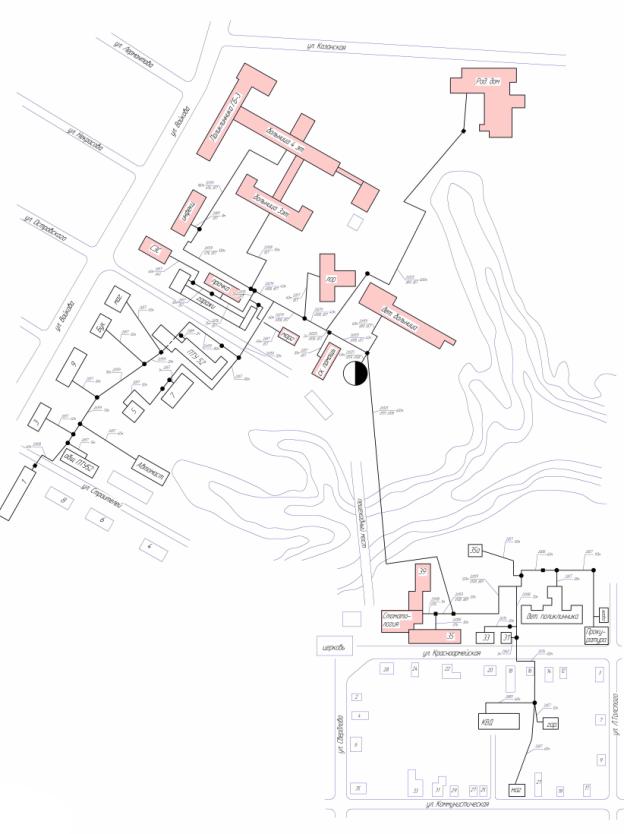 Рисунок 3.1 Схема теплоснабжения от котельной ул. Войкова, 9 (ГБ №3).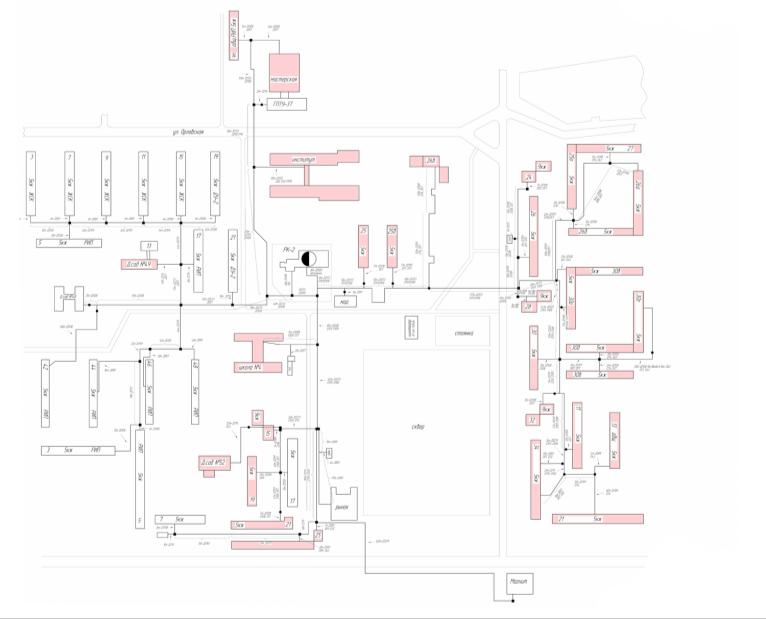 Рисунок 3.2 Схема теплоснабжения от котельной ул. Орловская, 23б (РК № 2).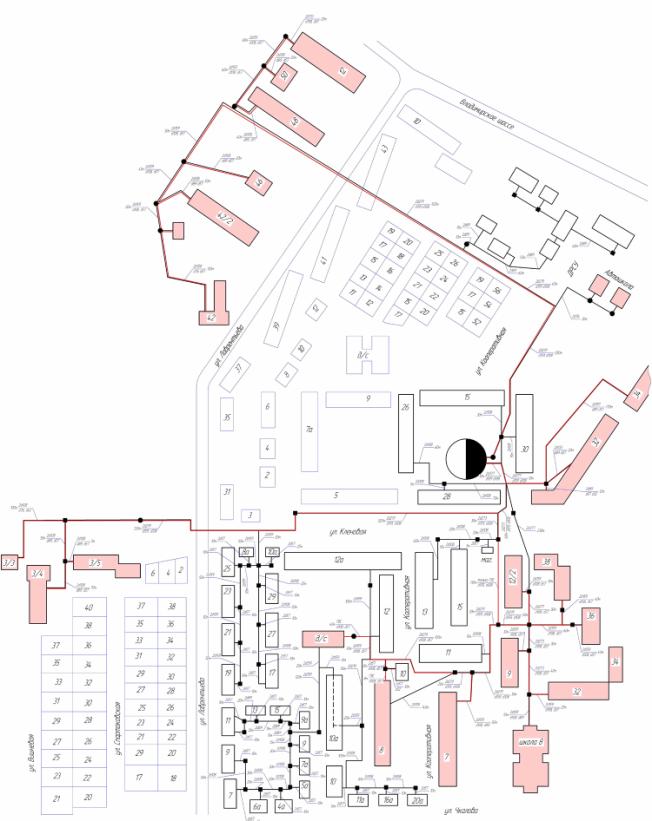 Рисунок 3.3 Схема теплоснабжения от котельной ул. Кленовая, 28а.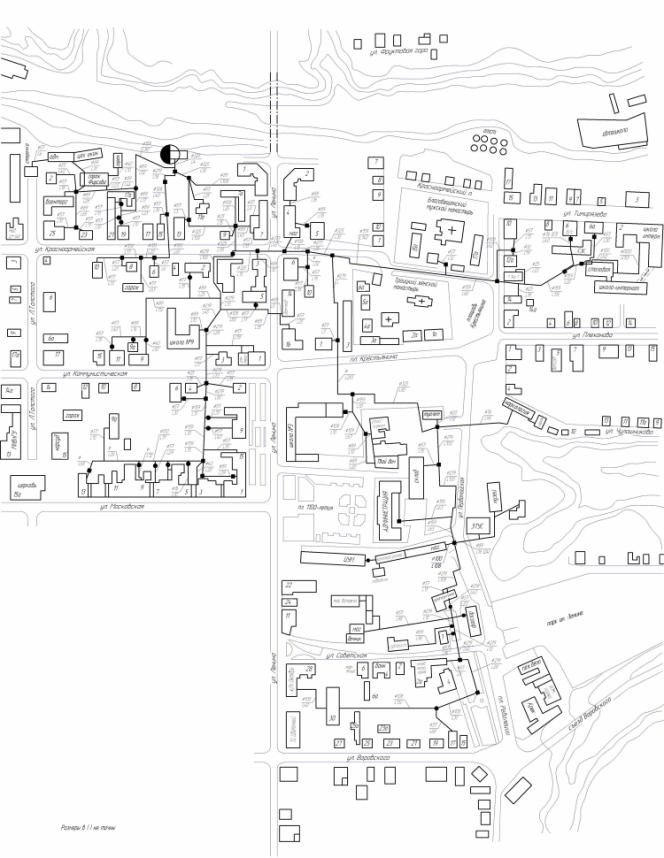 Рисунок 3.4 Схема теплоснабжения от котельной ул. Красноармейская, 15.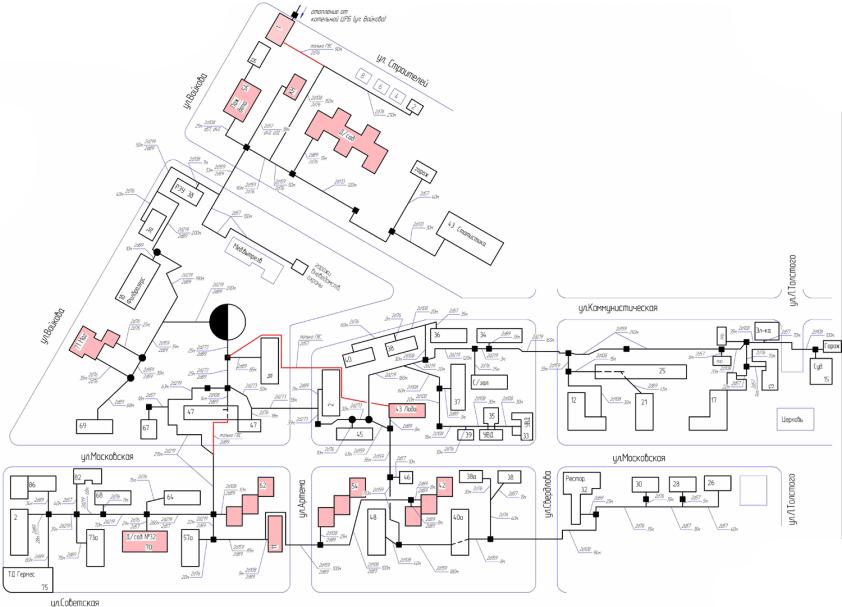 Рисунок 3.5 Схема теплоснабжения от котельной ул. Московская, 47.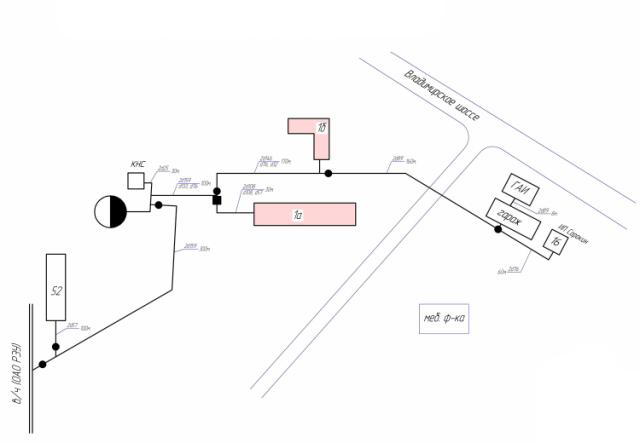 Рисунок 3.6 Схема теплоснабжения от котельной п. Нежиловка.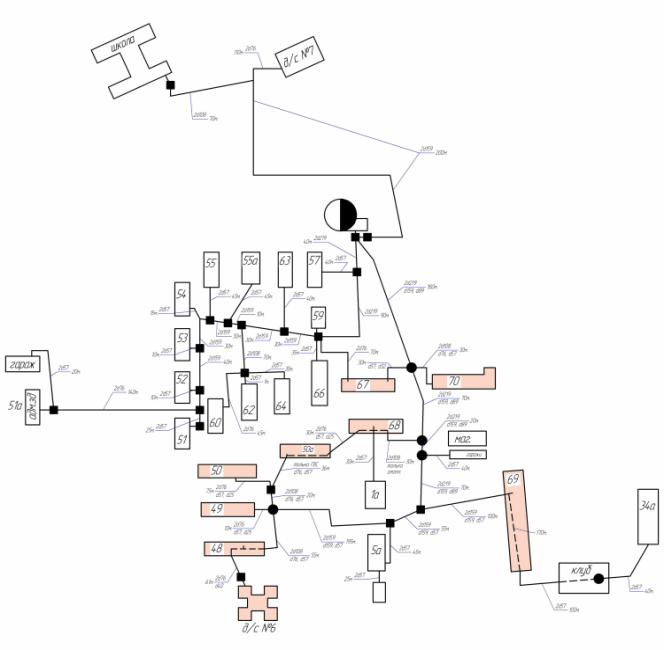 Рисунок 3.7 Схема теплоснабжения от котельной п. Механизаторов.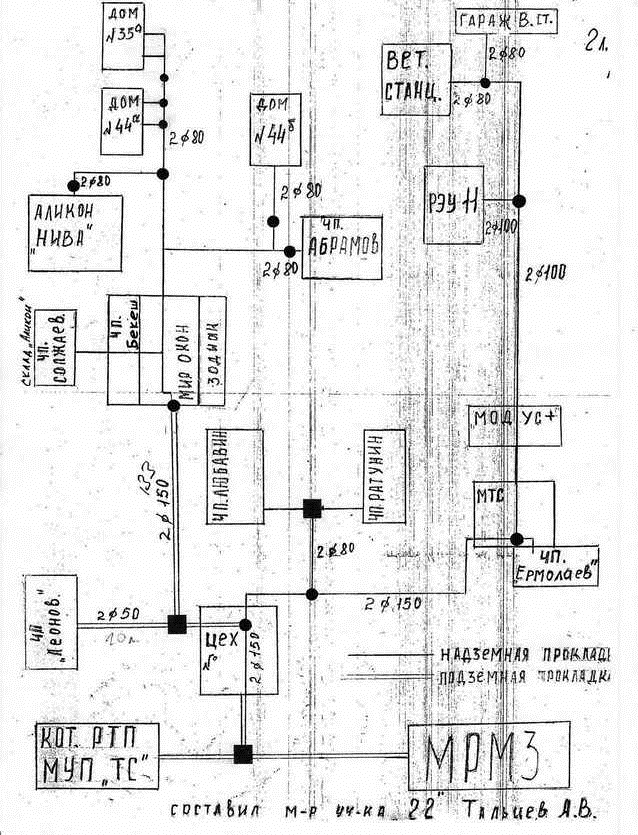 Рисунок 3.8 Схема теплоснабжения от котельной РТП.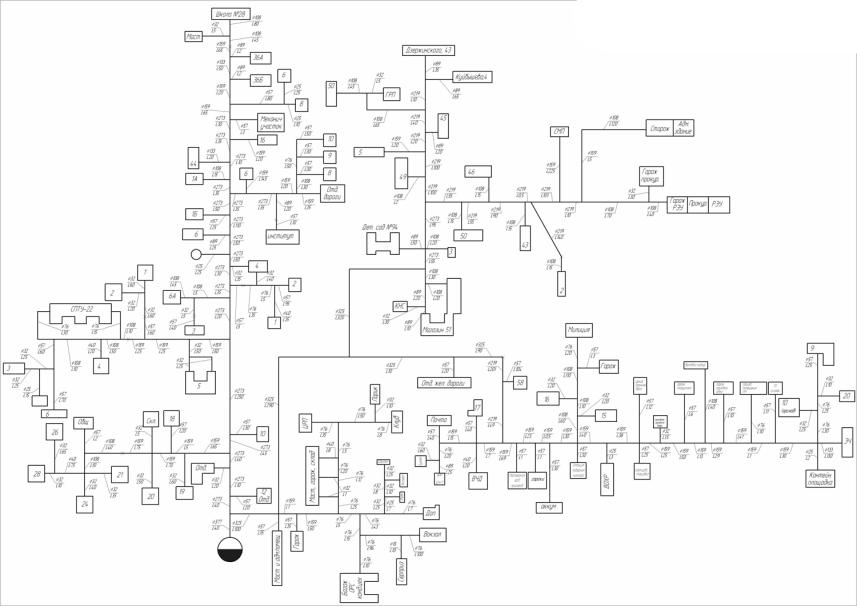 Рисунок 3.9 Схема теплоснабжения от котельной ул. Эксплуатационная, 18 (РК № 3).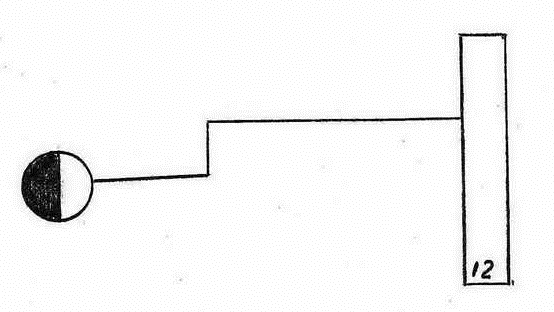 Рисунок 3.10 Схема теплоснабжения от котельной ул. Строителей, 12.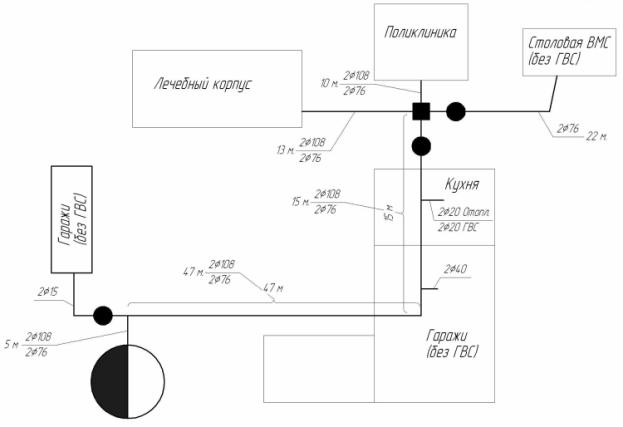 Рисунок 3.11 Схема теплоснабжения от котельной КРШ, 3б (ГБ №2).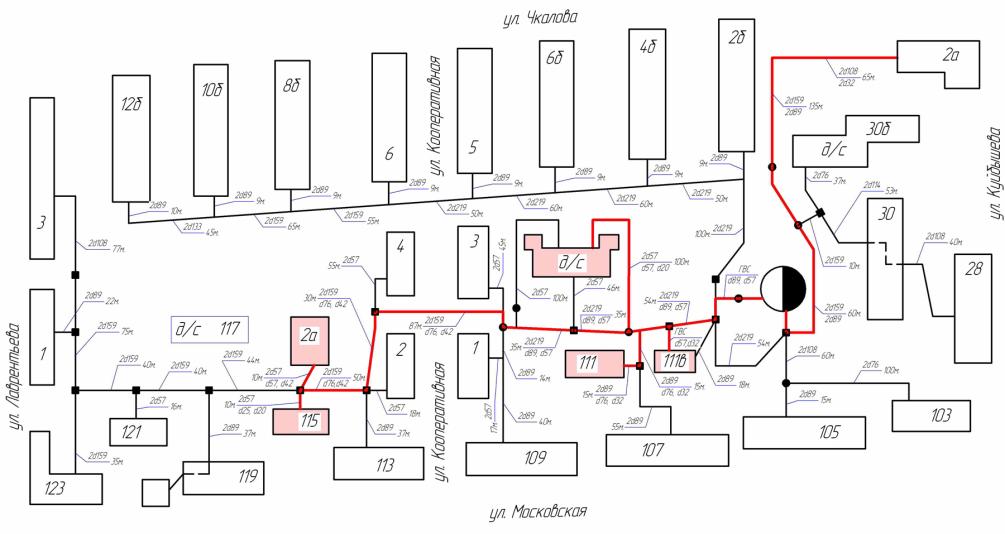 Рисунок 3.12 Схема теплоснабжения от котельной ул. Московская 111б (Спутник).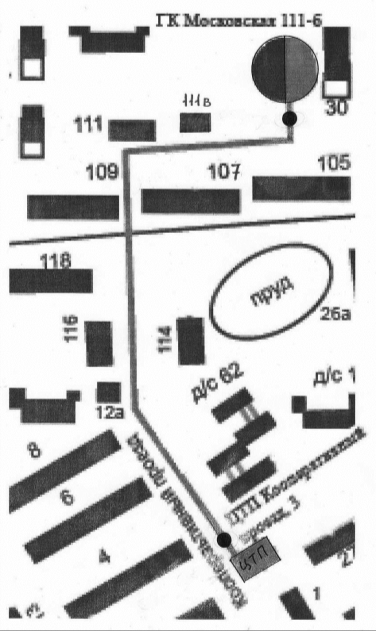 Рисунок 3.13 Схема теплоснабжения от котельной ул. Московская 111б (1 контур).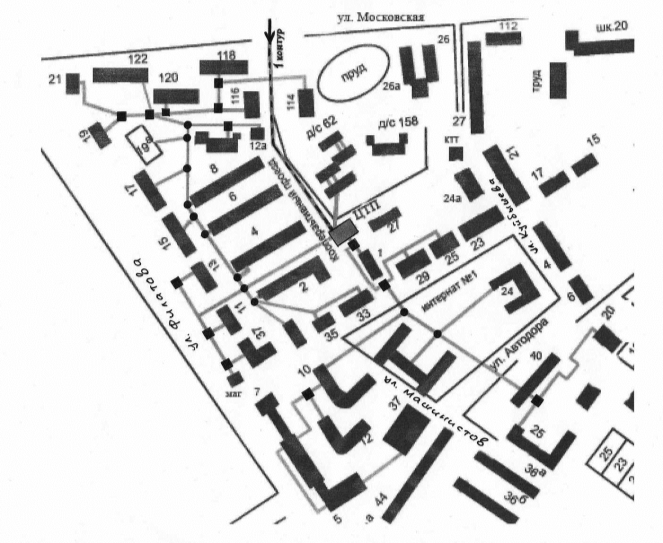 Рисунок 3.14 Схема теплоснабжения от ЦТП Кооперативный проезд,3.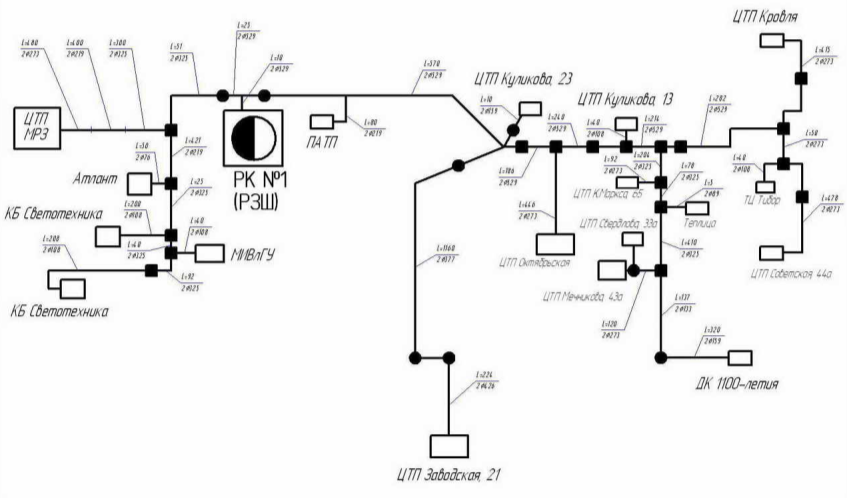 Рисунок 3.15 Схема теплоснабжения от котельной РЗШ (РК № 1).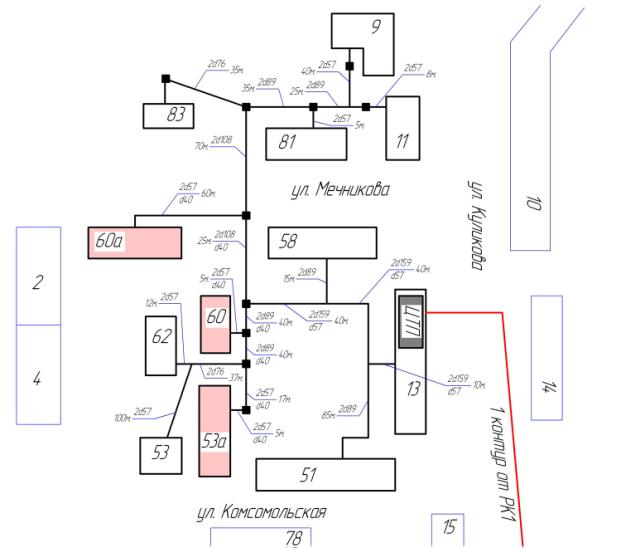 Рисунок 3.16 Схема теплоснабжения от ЦТП ул. Куликова, 13.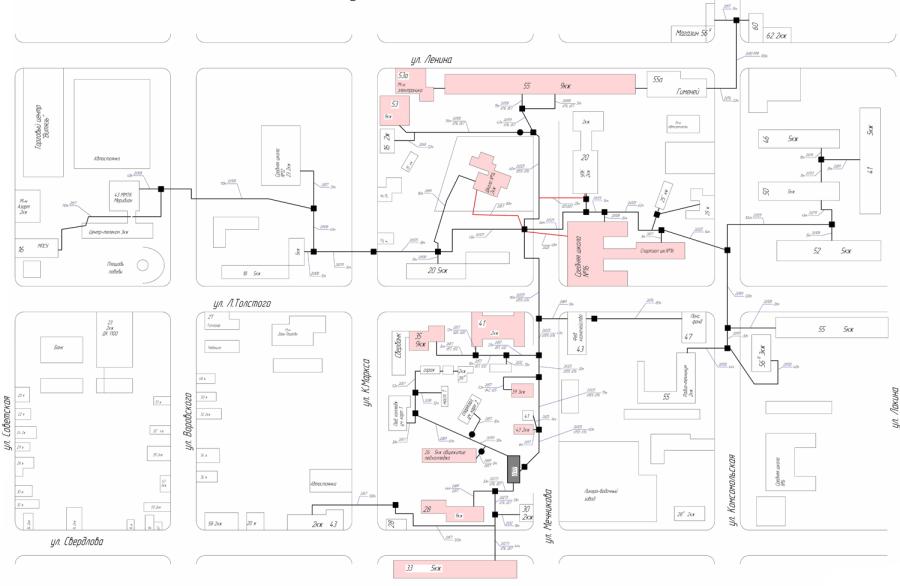 Рисунок 3.17 Схема теплоснабжения от ЦТП ул. Мечникова, 43а.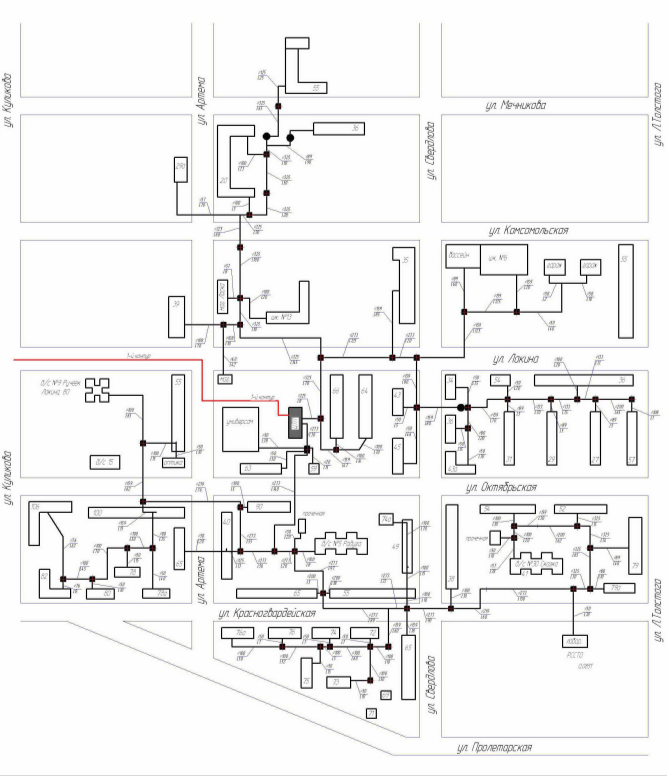 Рисунок 3.18 Схема теплоснабжения от ЦТП ул. Октябрьская.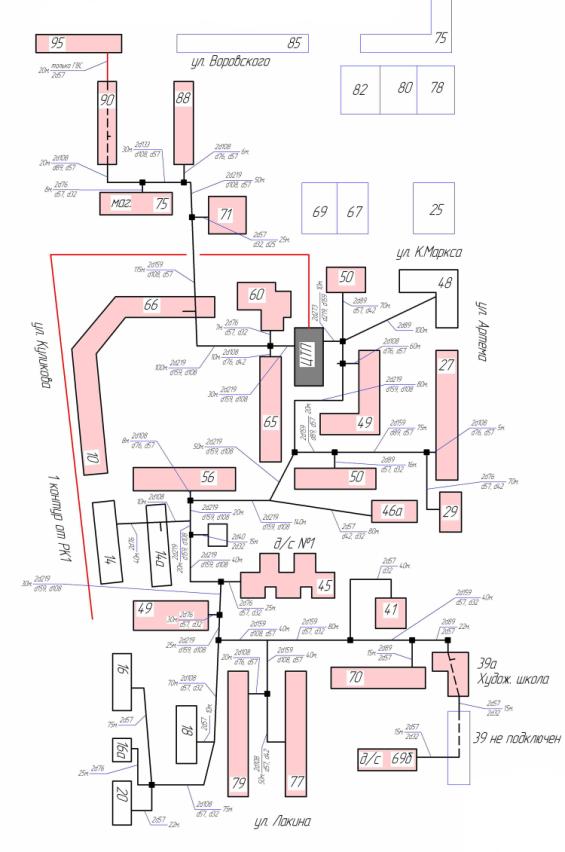 Рисунок 3.19 Схема теплоснабжения от ЦТП ул. К. Маркса, 65.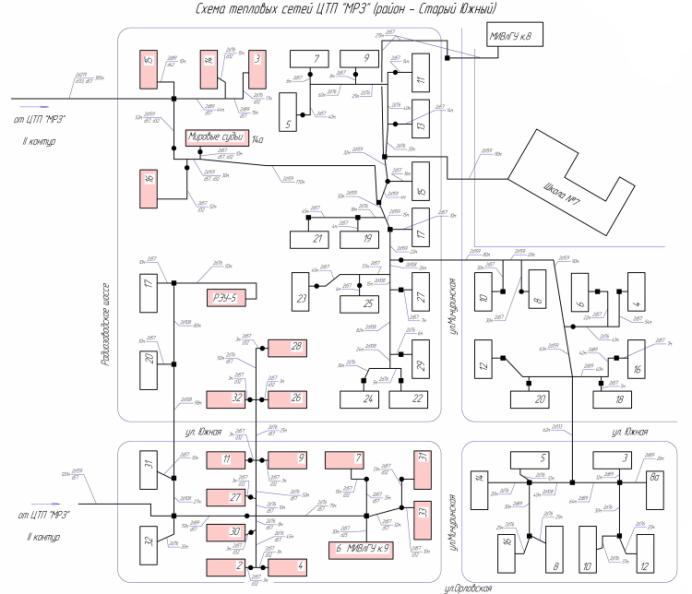 Рисунок 3.20 Схема теплоснабжения от ЦТП МРЗ (Старый Южный район).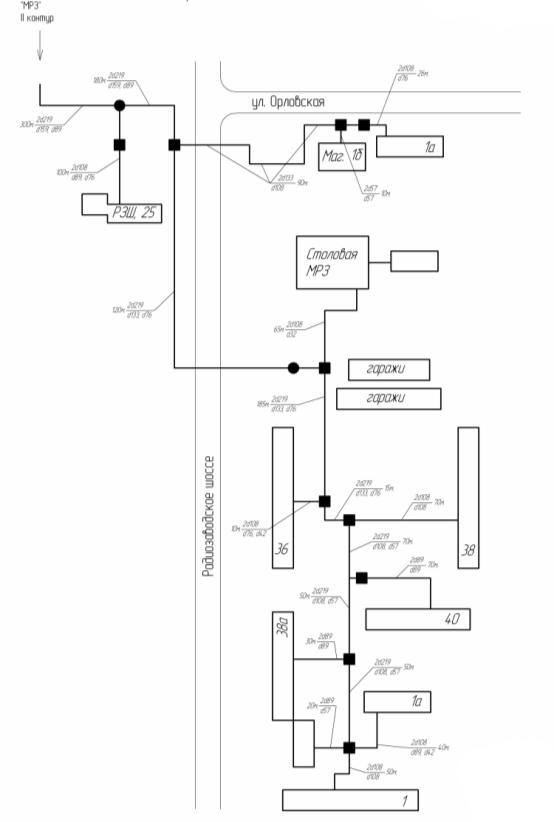 Рисунок 3.21 Схема теплоснабжения от котельной ЦТП МРЗ (район столовая МРЗ).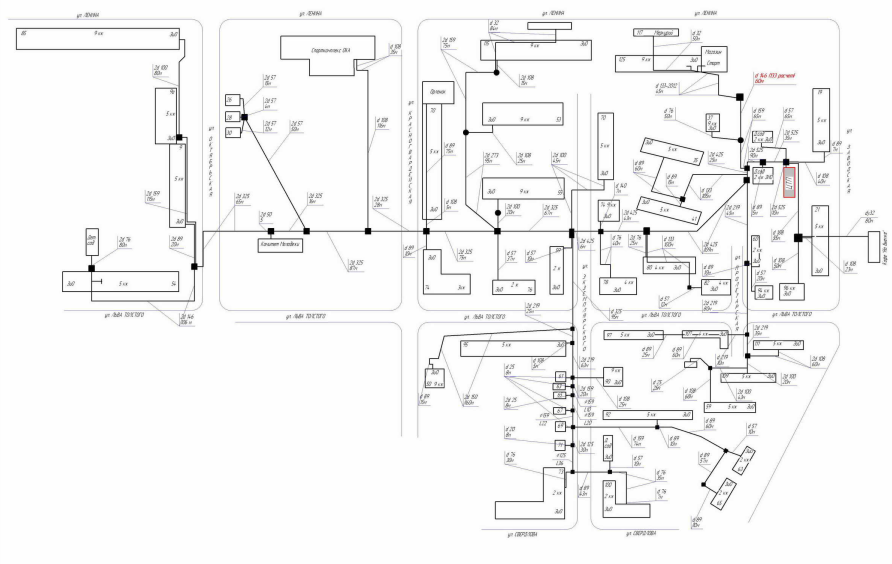 Рисунок 3.22 Схема теплоснабжения от ЦТП ул. Заводская, 21 (район ЗиО).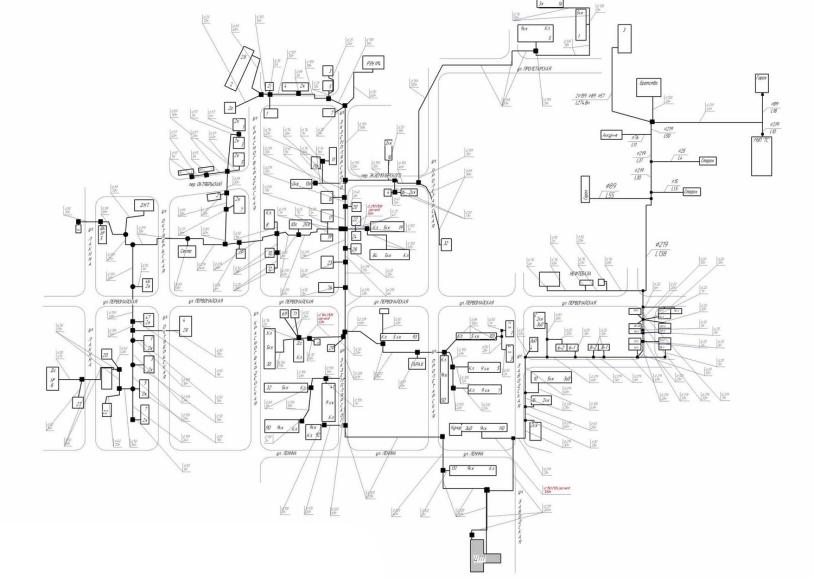 Рисунок 3.23 Схема теплоснабжения от ЦТП ул. Заводская, 21 (район Красный луч).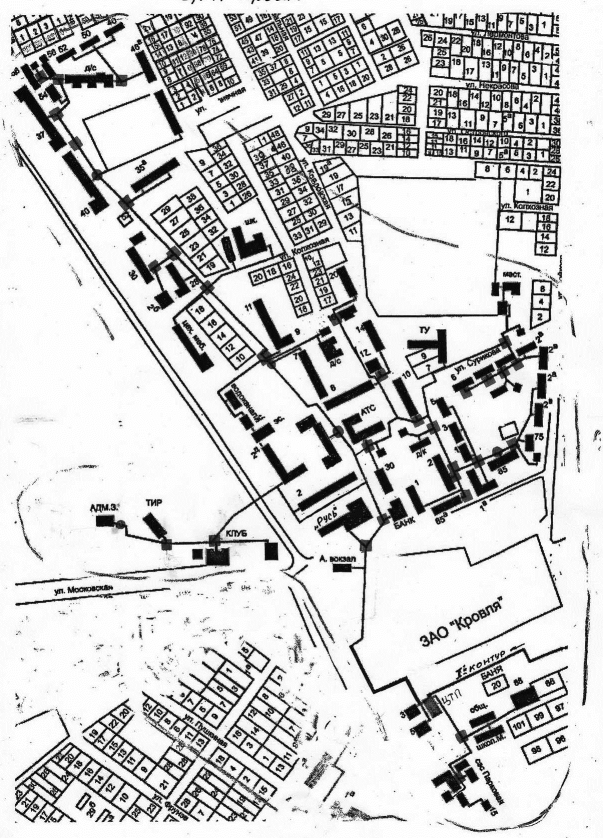 Рисунок 3.24 Схема теплоснабжения от котельной ЦТП ул. Советская (Кровля).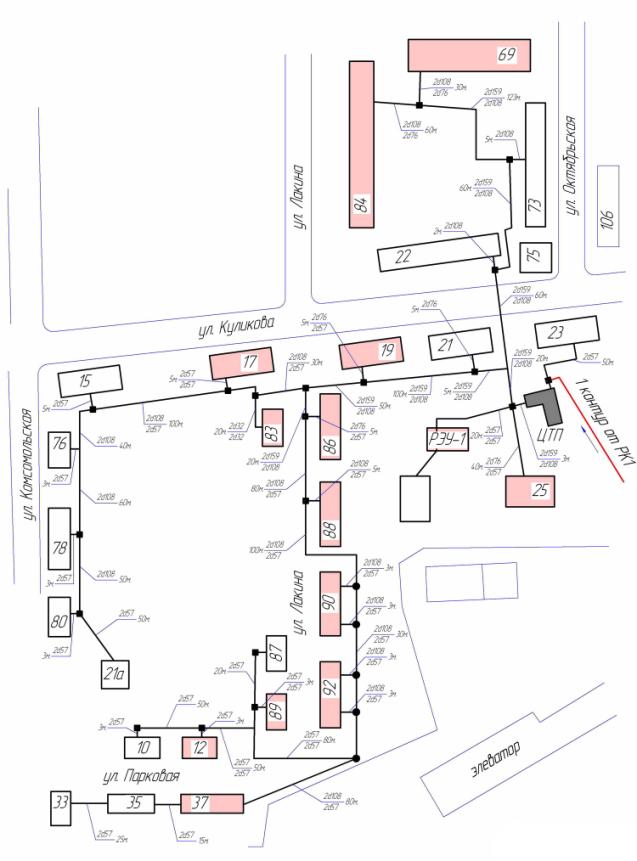 Рисунок 3.25 Схема теплоснабжения от ЦТП ул. Куликова, 23.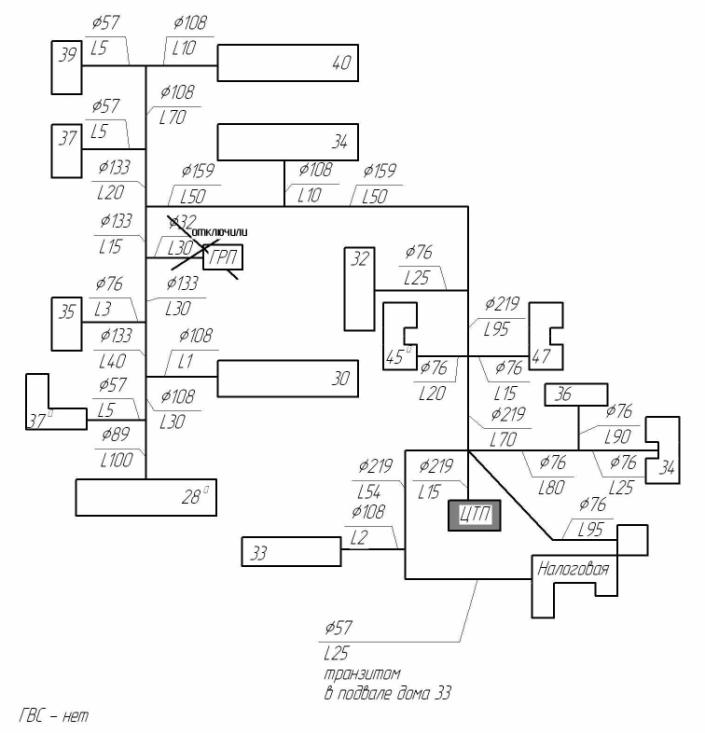 Рисунок 3.26 Схема теплоснабжения от ЦТП ул. Свердлова, 33а.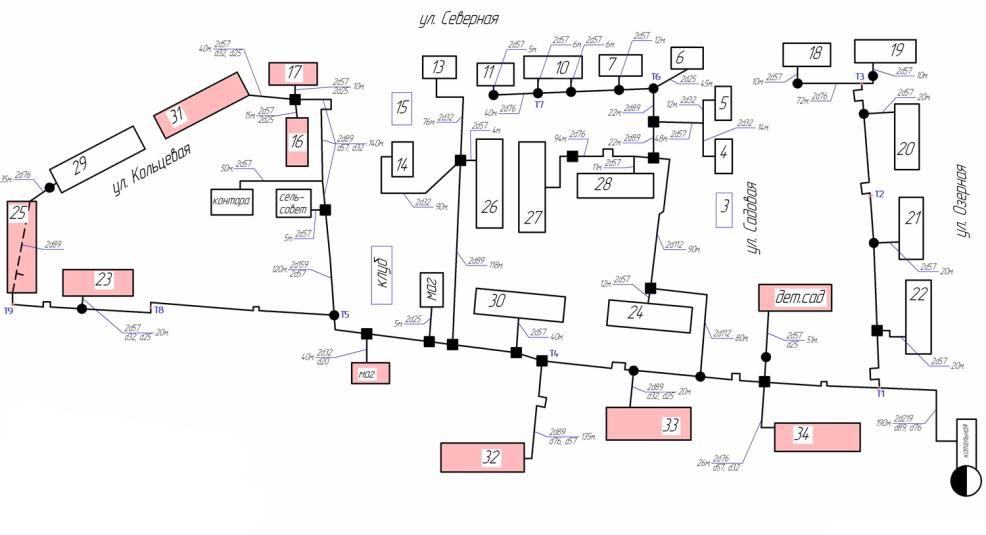 Рисунок 3.27 Схема теплоснабжения от котельной п. Муромский.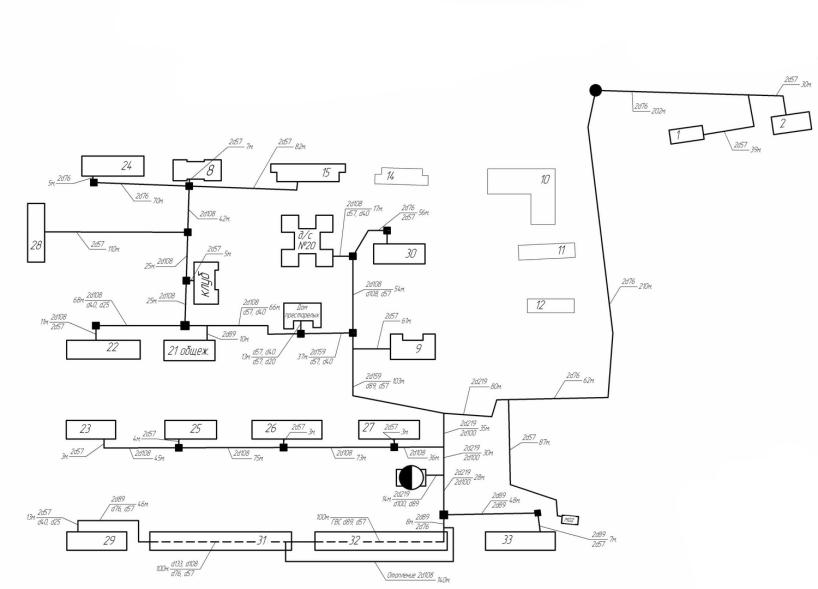 Рисунок 3.28 Схема теплоснабжения от котельной п. Войкова.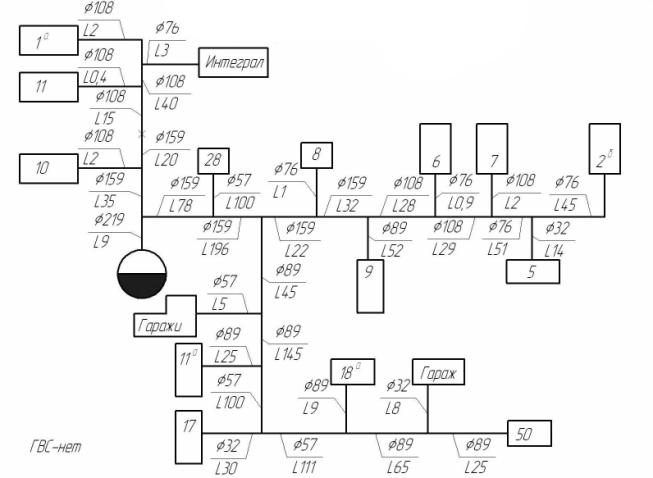 Рисунок 3.29 Схема теплоснабжения от котельной ул. Губкина.Рисунок 3.30 Схема теплоснабжения от котельной ул. Лаврентьева, 45.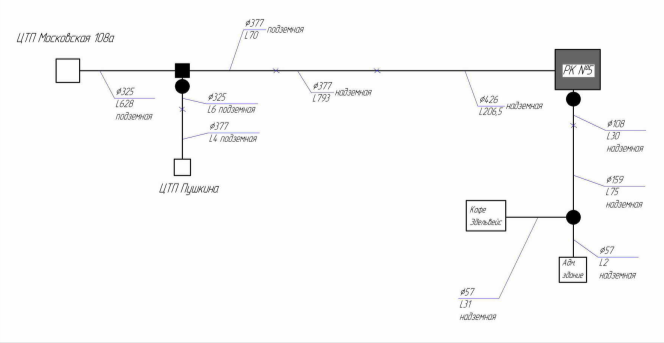 Рисунок 3.31 Схема теплоснабжения от котельной проезд Куйбышева, 6.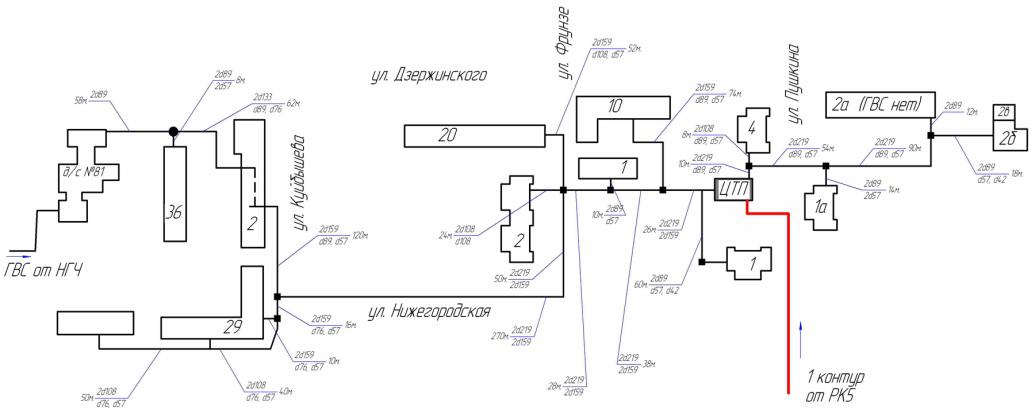 Рисунок 3.32 Схема теплоснабжения от котельной ЦТП ул. Пушкина.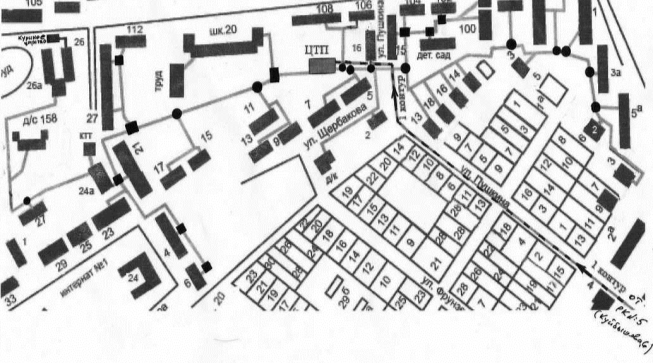 Рисунок 3.33 Схема теплоснабжения от ЦТП Московская, 108а.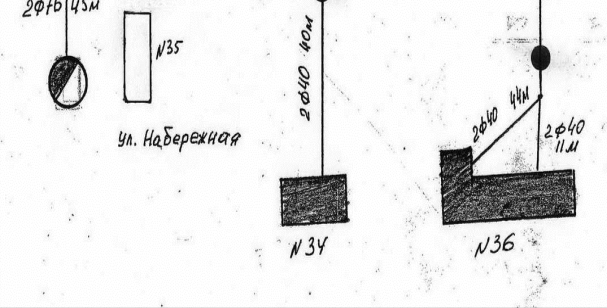 Рисунок 3.34 Схема теплоснабжения от котельной ул. Набережная.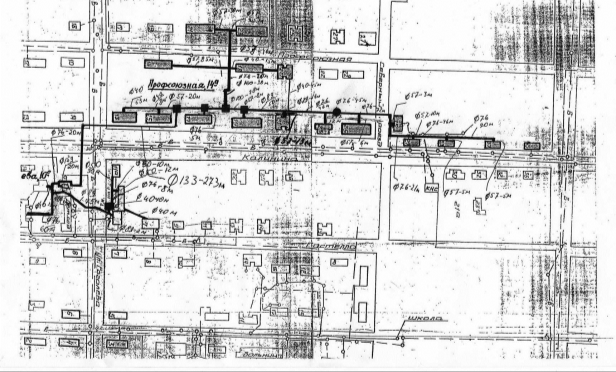 Рисунок 3.35 Схема теплоснабжения от котельной ул. Гоголева, 10.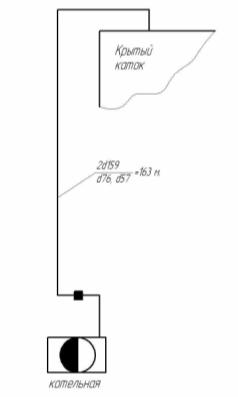 Рисунок 3.35 Схема теплоснабжения от котельной на бульваре Тихомирова (крытый каток).Рисунок 3.36 Схема теплоснабжения от котельной ул. Набережная 30 (порт).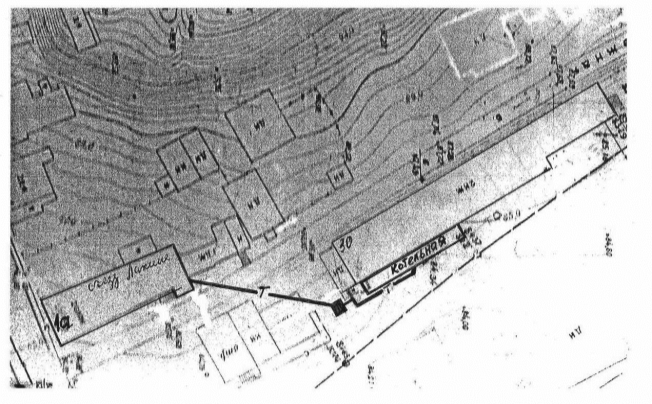 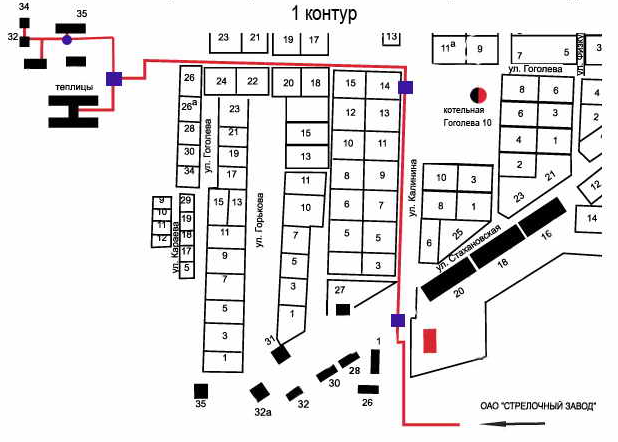 Рисунок 3.37 Схема теплоснабжения от котельной ОАО «Муромский стрелочный завод» (1 контур).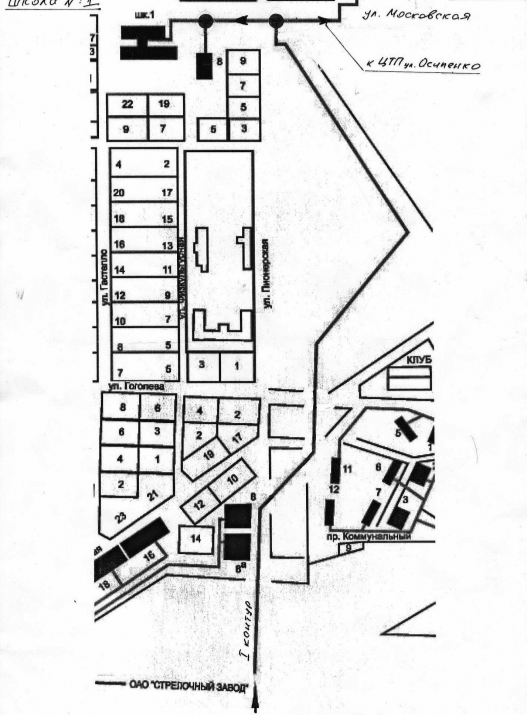 Рисунок 3.38 Схема теплоснабжения от котельной ОАО «Муромский стрелочный завод» (1контур).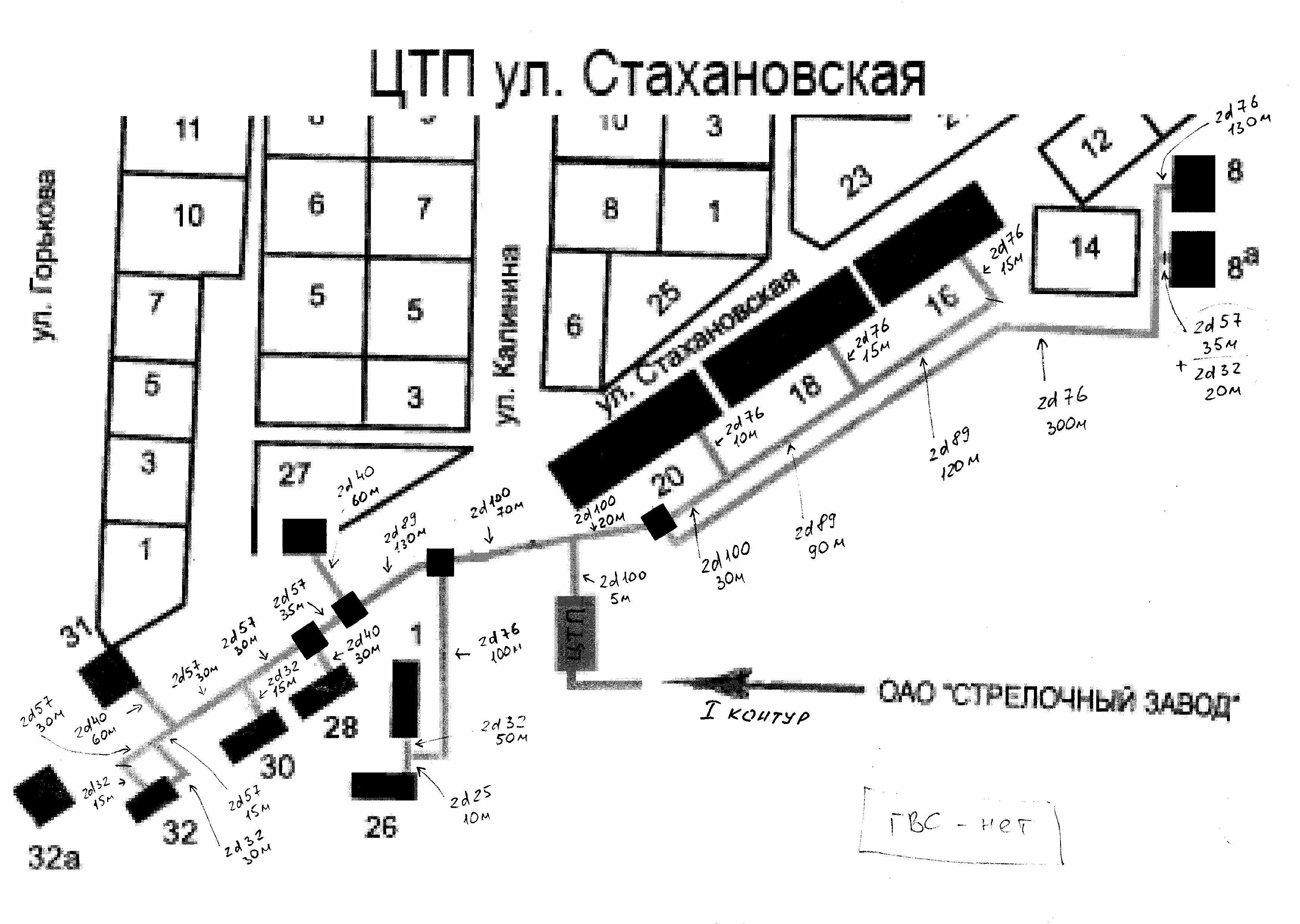 Рисунок 3.39 Схема теплоснабжения от ЦТП ул. Стахановская (ОАО «Муромский стрелочный завод»).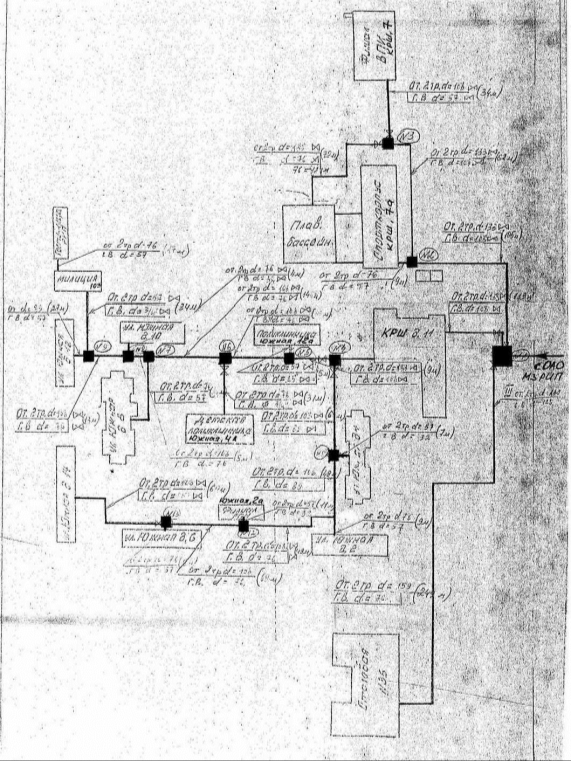 Рисунок 3.40 Схема теплоснабжения от котельной ОАО «Муромский завод радиоизмерительных приборов» (призаводской участок).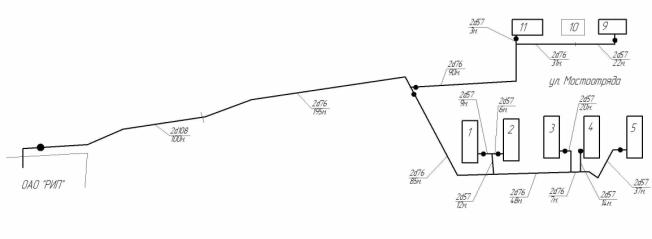 Рисунок 3.41 Схема теплоснабжения от котельной ОАО «Муромский завод радиоизмерительных приборов».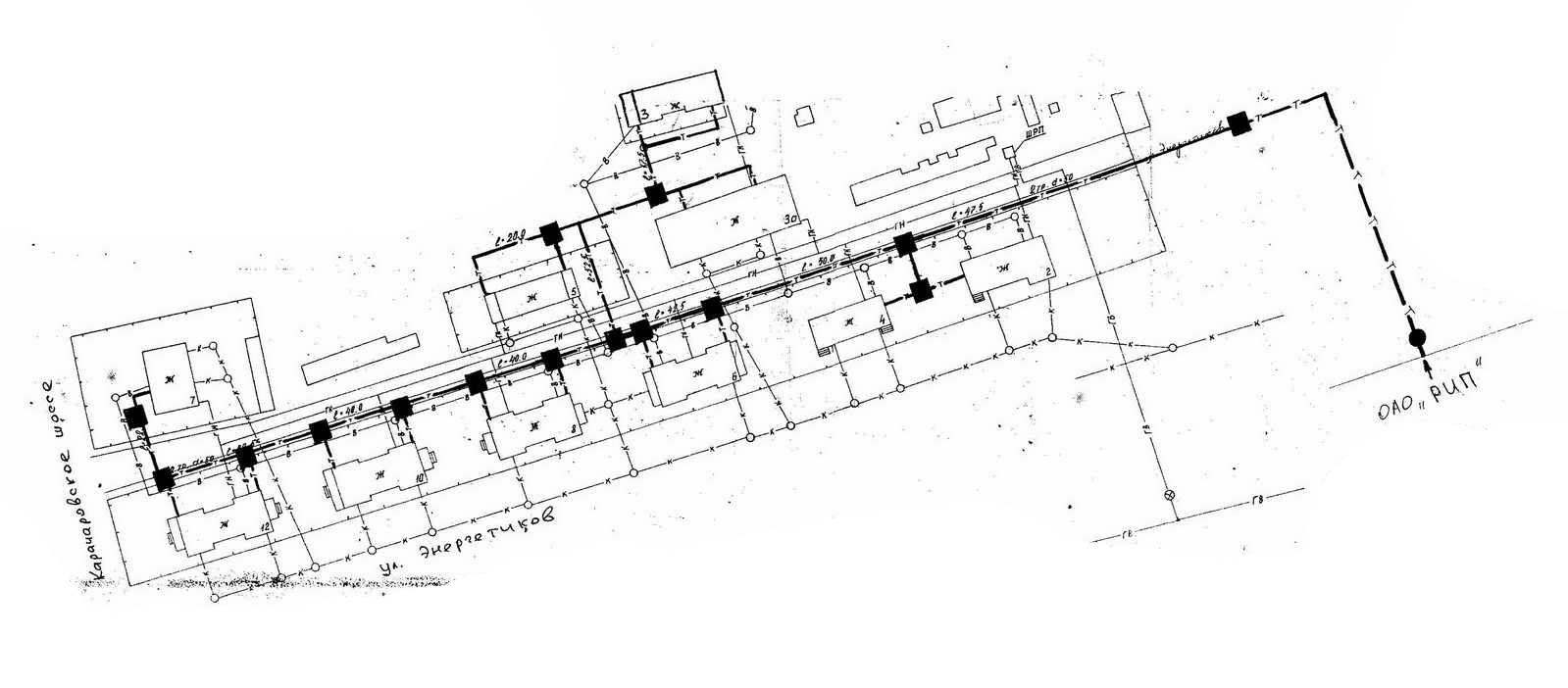 Рисунок 3.42 Схема теплоснабжения от котельной ОАО «Муромский завод радиоизмерительных приборов» по ул. Энергетиков.Рисунок 3.42 Схема теплоснабжения от котельной локомотивного депо.Таблица 3.1 Сводная информация по материальной характеристике тепловых сетей.Потери тепловой энергии в сетях составляют 10-20% от отпускаемой источником тепловой энергии.Коммерческий (приборный) учет тепловой энергии имеется у 6% потребителей. Обслуживание насосного оборудования не автоматизировано.Для защиты тепловых сетей от превышения давления на основном оборудовании котельных установлены сбросные клапана.Часть 4 Зоны действия источников тепловой энергии.Основная часть отапливаемой площади городского округа Муром присоединена к централизованной системе теплоснабжения.Зоны действия источников тепловой энергии городского округа Муром представлены  в приложении Б.Схемы тепловых сетей в зонах действия источников тепловой энергии городского округа Муром представлены в предыдущем разделе.Часть 5 Тепловые нагрузки потребителей тепловой энергии, групп потребителей тепловой энергии в зонах действия источников тепловой энергии.В таблице 5.1 приведены тепловые нагрузки потребителей тепловой энергии и групп потребителей тепловой энергии по каждой зоне действия теплогенерирующих источников на территории городского округа Муром.Таблица 5.1 Сводная информация тепловых нагрузок котельных.Котельная п. "Озерный"  Котельная п. "Черемушки"  Котельная п. "Белый городок"  Котельная ул. Войкова, 9  (ГБ №3)Жилые домаОбщественные зданияКотельная  ул. Орловская, 23б РК №2 Жилые домаКотельная  ул. Орловская  23б (РК  №2)Общественные зданияКотельная ул. Кленовая, 28а Жилые домаКотельная ул. Кленовая, 28аОбщественные зданияул. Красноармейская, 15 Жилые домаКотельная ул. Красноармейская, 15Общественные зданияКотельная ул. Московская 47Жилые домаКотельная ул. Московская 47Общественные зданияКотельная п. Нежиловка Жилые домаКотельная п. НежиловкаОбщественные зданияКотельная п. МеханизаторовЖилые домаКотельная пос. МеханизаторовОбщественные здания Котельная РТП Жилые домаКотельная РТПОбщественные зданияКотельная  ул. Эксплуатационная, 18 (РК № 3) Жилые домаКотельная ул. Эксплуатационная, 18 (РК №3)Общественные зданияКотельная  ул. Строителей 12Жилые домаКотельная  КРШ, 3б (ГБ №2)Общественные зданияКотельная  Московская, 111б Жилые домаКотельная  Московская, 111бОбщественные зданияТП ул. К. Маркса, 65Жилые домаТП ул. К. Маркса, 65Общественные зданияТП ул. Куликова 13 Жилые домаТП ул. Куликова 13Общественные зданияТП ул. Куликова 23 Жилые домаТП ул. Куликова 23Общественные зданияТП Свердлова, 33а Жилые домаТП ул. Свердлова, 33АОбщественные зданияТП ул. Воровского, 71аЖилые домаТП Воровского, 71АОбщественные зданияТП ул. Мечникова 43а Жилые домаТП ул. Мечникова 43аОбщественные зданияЦТП МРЗЖилые домаЦТП МРЗОбщественные зданияТП  ул. Советская  (Кровля) Жилые домаТП  ул. Советская  (Кровля)Общественные зданияКотельная ул. Заводская, 21 (ТП - 1) Жилые домаКотельная ул. Заводская, 21 (ТП - 1)Общественные зданияКотельная ул. Октябрьская  (ТП – 2)Жилые домаКотельная ул. Октябрьская (ТП - 2)Общественные зданияТП ул. Л. Толстого (ДК + РЗШ)Общественные зданияКотельная  п.Муромский Жилые домаКотельная  п.МуромскийОбщественные зданияКотельная  п. Войкова Жилые домаКотельная  п. ВойковаОбщественные зданияКотельная ул. Губкина Жилые домаКотельная ул. ГубкинаОбщественные зданияКотельная ул. Лаврентьева 45 Жилые домаКотельная ул. Лаврентьева 45Общественные зданияТП Куйбышева, 6Общественные зданияЦТП  ул. Московская, 108 А Жилые домаЦТП  ул. Московская, 108-АОбщественные зданияЦТП Пушкина  Жилые домаТП ПушкинаОбщественные зданияул. НабережнаяЖилые домаКотельная ул.Гоголева,10Жилые домаКотельная  ул.Гоголева,10Общественные зданияКотельная крытого каткаОбщественные зданияКотельная ул. Набережная 30 (порт) Жилые домаКотельная ул. Первомайская, 5Общественные зданияПоставщик  ОАО "РИП"   т/т ЭнергетиковЖилые домаПоставщик  ОАО "МЗ РИП"   т/т Энергетиков Общественные зданияОАО "МЗ РИП" т/т РИП Общественные зданияПоставщик ОАО "Стрелочный завод"  Т/т школа №1Общественные зданияПоставщик ОАО "Стрелочный завод" Т/т школа №1 Поставщик ОАО "Стрелочный завод" ЦТП  ул. ОсипенкоЖилые домаПоставщик ОАО "Стрелочный завод" ЦТП  ул. ОсипенкоОбщественные зданияПоставщик ОАО "Стрелочный завод" Т/т ул. ГоголеваЖилые домаПоставщик ОАО "Стрелочный завод"  Т/т ул. ГоголеваОбщественные зданияПоставщик ОАО "Стрелочный завод"   ТП ул. СтахановскаяЖилые домаПоставщик ОАО "Стрелочный завод" ТП ул.СтахановскаяОбщественные зданияЗАО "Муром"Жилые домаКОМУСКотельная ул. Советская, 2аЖилые домаКотельная ул. Советская, 2аКотельная ул. Комсомольская, 23аКотельная ул. Советская, 11Котельная ул. К. Маркса, 19Котельная ул. Московская, 4аКотельная ул. Московская, 10Котельная ул. Московская, 16аКотельная ул. Первомайская, 39Котельная ул. Ленина, 31Котельная ул. Советская, 38аЧасть 6 Балансы тепловой мощности и тепловой нагрузки в зонах действия источников тепловой энергии.Часть 7 Балансы теплоносителя.Потери теплоносителя обосновываются только аварийными утечками. Разбор теплоносителя потребителями отсутствует. Таким образом, при безаварийном режиме работы количество теплоносителя возвращенного равно количеству теплоносителя отпущенного в тепловую сеть.Максимальное потребление теплоносителя теплопотребляющими установками потребителей, т/ч. Для обработки подпиточной воды систем теплоснабжения, водооборотных систем и ГВС на теплогенерирующих источниках городского округа Муром используется следующие водоподготовительные установки: одно и двух ступенчатые Na-катионовые фильтры, комплексон и др. В связи с закрытой схемой работы теплопотребляющих установок потребителей сетевая вода не расходуется. Таким образом, производительность водоподготовительных установок обосновывается необходимым количеством подпиточной воды, которая расходуется на восполнение потерь теплоносителя при аварийном режиме и технологических утечках. Часть 8 Топливные балансы источников тепловой энергии и система обеспечения топливом.Таблица 8.1 Сводная информация по используемому топливу на теплогенерирующих источниках городского округа Муром.Часть 9 Надежность теплоснабжения.На данный момент отсутствуют утвержденные методики инженерного расчета показателей надежности системы теплоснабжения.Часть 10 Технико-экономические показатели теплоснабжающих и теплосетевых организаций.Технико-экономические показатели работы источников представлены в Таблицах 10.1-10.8.Таблица 10.1 Технико-экономические показатели котельных МУП «Тепловые сети».Таблица 10.2 Технико-экономические показатели котельных ООО «Комус».Таблица 10.3 Технико-экономические показатели котельной  МУП ПЖРЭП№3 о.Муром, ул. 30 Лет Победы,1аТаблица 10.4 Технико-экономические показатели котельной  Локомотивного депо о. Муром, ул. Коммунальная, 40аТаблица 10.5 Технико-экономические показатели котельной  ОАО "Муромский хлебокомбинат"Таблица 10.6 Технико-экономические показатели котельной  ОАО "МЗ РИП"Таблица 10.7 Технико-экономические показатели котельной  ООО "МКЗ"Таблица 10.8 Технико-экономические показатели котельной  ЗАО "Муром"Часть 11 Цены (тарифы) в сфере теплоснабжения.Утвержденный тариф (без НДС) на тепловую энергию для всех категорий потребителей, присоединенных к котельной МУП ПЖРЭП№3 на 2011-2012 гг.:- до 30.06.2012 – 964,0 руб/Гкал;- с 1.07.2012 по 31.08.2012 – 1021,84 руб/Гкал;- с 1.09.2012 по настоящее время – 1077,75 руб/Гкал;Утвержденный тариф (без НДС) на тепловую энергию для всех категорий потребителей, присоединенных к котельной ОАО «МЗ РИП» на 2011-2012 гг.:- до 30.06.2012 – 720,81 руб/Гкал;- с 1.07.2012 по 31.08.2012 – 764,06 руб/Гкал;- с 1.09.2012 по настоящее время – 811,67 руб/Гкал;Утвержденный тариф (без НДС) на тепловую энергию для всех категорий потребителей, присоединенных к котельным ООО «Комус» на 2011-2012 гг.:- с 1.09.2012 по настоящее время – 1011,14 руб/Гкал;Утвержденный тариф (без НДС) на тепловую энергию для всех категорий потребителей, присоединенных к котельным МУП «Тепловые сети» на 2011-2012 гг.:- с 1.09.2012 по настоящее время – 1042,1 руб/Гкал;Утвержденный тариф (без НДС) на тепловую энергию для всех категорий потребителей, присоединенных к котельной ОАО «Муромский хлебокомбинат» на 2011-2012 гг.:- с 1.09.2012 по настоящее время – 636,24 руб/Гкал;Утвержденный тариф (без НДС) на тепловую энергию для всех категорий потребителей, присоединенных к котельной ул. Коммунальная, 40 (локомотивное депо на 2011-2012 гг.:- с 1.09.2012 по настоящее время – 1695,29 руб/Гкал;Таким образом, за 2012 год тариф на тепловую энергии вырос в среднем на 11,8%.Часть 12 Описание существующих технических и технологических проблем в системах теплоснабжения поселения.В настоящий момент на территории городского округа Муром выявлены следующие технические и технологические проблемы:- сильный износ тепловых сетей;- большие тепловые и гидравлические потери тепловыми сетями;- неиспользуемый резерв основных теплогенерирующих источников.ГЛАВА 2. ПЕРСПЕКТИВНОЕ ПОТРЕБЛЕНИЕ ТЕПЛОВОЙ ЭНЕРГИИ НА ЦЕЛИ ТЕПЛОСНАБЖЕНИЯГЛАВА 3. ЭЛЕКТРОННАЯ МОДЕЛЬ СИСТЕМЫ ТЕПЛОСНАБЖЕНИЯ ПОСЕЛЕНИЯСогласно Постановлению Правительства РФ от 22 февраля 2012 г. № 154 для городов с населением свыше 100000 человек разработана электронная модель системы теплоснабжения  округа Муром и микрорайона Вербовский. Электронная модель системы теплоснабжения поселения представлена на прилагаемом к отчету компакт-диске. 	Разработанная электронная модель системы теплоснабжения городского округа Муром позволяет проводить математическое моделирование режимов работы тепловых сетей.Электронная модель разработана на основе геоинформационной системы «МЕГАПОЛИС», выполняющей теплогидравлические расчеты сложных многокольцевых тепловых сетей в режимах наладки и эксплуатации.	Электронная модель нанесена на подоснову, снимка со спутника из космоса, на которой представлены источники – котельные и ЦТП, тепловые сети и подключенные потребители.	Нажатием на кнопку в редакторе, а затем на участок или тепловую камеру или потребитель или источник можно вывести на экран табличную информацию, представляющую собой паспортные данные.	Электронная модель позволяет выводить табличную информацию как по исходнымданным, так и по результатам теплогидравлического расчета, а также строить пьезометрические графики, как по направлениям, так и по всей схеме в виде столбчатых пьезометров.ГЛАВА 4. ПЕРСПЕКТИВНЫЕ БАЛАНСЫ ТЕПЛОВОЙ МОЩНОСТИ ИСТОЧНИКОВ ТЕПЛОВОЙ ЭНЕРГИИ И ТЕПЛОВОЙ НАГРУЗКИБалансы тепловой мощности источников тепловой энергии и тепловой нагрузки представлены в Главе 2 настоящего документа.ГЛАВА 5. ПЕРСПЕКТИВНЫЕ БАЛАНСЫ ПРОИЗВОДИТЕЛЬНОСТИ ВОДОПОДГОТОВИТЕЛЬНЫХ УСТАНОВОК И МАКСИМАЛЬНОГО ПОТРЕБЛЕНИЯ ТЕПЛОНОСИТЕЛЯ ТЕПЛОПОТРЕБЛЯЮЩИМИ УСТАНОВКАМИ ПОТРЕБИТЕЛЕЙ, В ТОМ ЧИСЛЕ В АВАРИЙНЫХ РЕЖИМАХБалансы максимального потребления теплоносителя теплопотребляющими установками потребителей приведены в таблице 5.1Таблица 5.1 Максимальное потребление теплоносителя теплопотребляющими установками потребителей, т/ч. В связи с закрытой схемой работы теплопотребляющих установок потребителей сетевая вода не расходуется.Потери теплоносителя обосновываются только аварийными утечками. Таким образом, при безаварийном режиме работы количество теплоносителя возвращенного равно количеству теплоносителя отпущенного в тепловую сеть.ГЛАВА 6. ПРЕДЛОЖЕНИЯ ПО СТРОИТЕЛЬСТВУ, РЕКОНСТРУКЦИИ И ТЕХНИЧЕСКОМУ ПЕРЕВООРУЖЕНИЮ ИСТОЧНИКОВ ТЕПЛОВОЙ ЭНЕРГИИПредложения по величине необходимых инвестиций в новое строительство, реконструкцию и техническое перевооружение источников тепловой энергии, тепловых сетей и тепловых пунктов планируются согласно утвержденной программы комплексного развития систем коммунальной инфраструктуры округа Муром и подлежат ежегодной корректировке на каждом этапе планируемого периода с учетом утвержденной инвестиционной программы и программы комплексного развития коммунальной инженерной инфраструктуры городского округа Муром. Городским округом Муром планируется строительство новой блочно-модульной газовой котельной в районе жилого дома №36 по ул. Гоголева установленной мощностью - 0,516 Гкал/час, однако район жилого дома №36 по ул. Гоголева находится в зоне действия котельной ОАО «Муромский стрелочный завод», имеющей значительный резерв тепловой мощности. Планируемое строительство котельной по ул. Мечникова, 18а установленной мощностью 0,2 Гкал/час, находится в зоне действия котельной по ул. Губкина, имеющий необходимый резерв.  Таким образом, подключение объекта теплоснабжения при нахождении его в зоне действия существующего теплогенерирующего источника, имеющего необходимый резерв, рекомендуется производить к имеющейся котельной. На котельных, имеющих дефицит установленной мощности, рекомендуется  проведение реконструкции либо строительство местных блочно-модульных газовых котельных. Так, в районе ОАО «Муромский хлебокомбинат» отсутствует возможность и целесообразность передачи тепловой энергии от существующей котельной. В связи с этим предусмотрено строительство новой блочно-модульной газовой котельной установленной мощностью 0,2 Гкал/час. Так же планируется строительство новых автономных тепловых источников по ул. Воровского, 24 мощностью 1,0 Гкал/час и в районе кирпичного завода – 0,2 Гкал/час. Таким образом, теплоснабжение отдаленной от существующей тепловой схемы перспективной застройки рекомендуется от автономных 2-х-контурных газовых котлов либо блочно-модульных котельных.Городским округом Муром рассматривается реконструкция схемы теплоснабжения котельной МУП ПЖРЭП №3 путем строительства двух блочно-модульных газовых котельных установленной мощностью по 10 Гкал/час каждая и одна котельная 24 Гкал/час.Рекомендуется выполнить реконструкцию котельной ул. Кленовая, 28а с целью увеличения установленной тепловой мощности на величину имеющегося дефицита (1,442 Гкал/час), величину присоединенной тепловой нагрузки (с учетом технического резерва) к котельной ул. Лаврентьева, 45 (3,0 Гкал/час) с целью консервации последней и величину рекомендуемого к ней присоединения перспективной нагрузки торгово-развлекательного центра по ул.Бульвар Тихомирова  (5,0 Гкал/час) и физкультурно-оздоровительного комплекса по ул. Бульвар Тихомирова (2,3 Гкал/час). После реконструкции установленная мощность котельной должна составлять 30,0 Гкал/час.Рекомендуется выполнить реконструкцию котельной п. Нежиловка к 2016 г.  с целью увеличения установленной тепловой мощности на величину рекомендуемого к ней присоединения перспективной нагрузки двух торговых центров по ул. Владимирское шоссе (район ГИБДД) суммарной нагрузкой 1,8 Гкал/час. После реконструкции установленная мощность котельной должна составлять 6,5 Гкал/час.Необходимость в реконструкции других котельных для обеспечения перспективной тепловой нагрузки отсутствует.Генеральным планом городского округа Муром предусматривается перевод существующих негазифицированных котельных на природный газ. На данный момент на территории городского округа Муром имеются следующие негазифицированные котельные:- котельная локомотивного депо ст. Муром, работающая на мазутном топливе;- котельная п. Озерный, работающая на угольном топливе;- котельная п. Черемушки, работающая на угольном топливе;- котельная п. Белый городок, работающая на угольном топливе.При наличии возможности рекомендуется выполнить реконструкцию данных теплогенерирующих источников с целью перевода котельных агрегатов на природный газ. Это позволит снизить затраты на производство тепловой энергии, увеличить срок эксплуатации основного оборудования, повысить эффективность и надежность работы источников теплоснабжения.Комплектация котельной должна включать в себя:- не менее двух котлов равной мощности, для обеспечения технического резерва;- насосное оборудование, так же с обеспечением технического резерва;- водоподготовительную установку;- узлы учета потребляемого топлива, холодной воды, отпущенной тепловой энергии.ГЛАВА 7. ПРЕДЛОЖЕНИЯ ПО СТРОИТЕЛЬСТВУ И РЕКОНСТРУКЦИИ ТЕПЛОВЫХ СЕТЕЙ И СООРУЖЕНИЙ НА НИХДля обеспечения перспективных приростов тепловой нагрузки городского округа Муром рекомендуется выполнить прокладку новых тепловых сетей от существующих магистральных трубопроводов.Величину диаметра трубопровода, способ прокладки и т.д. необходимо определить в ходе наладочного гидравлического расчета по каждому факту предполагаемого подключения.На территории городского округа Муром есть необходимость  в реконструкции существующих тепловых сетей. По основным котельным имеются сверхнормативные выработанные тепловые потери в тепловых сетях – порядка 10-20%.Сверхнормативные потери тепла в сетях свидетельствуют о низком термическом сопротивлении тепловой изоляции.Рекомендуется при новом строительстве и реконструкции существующих теплопроводов применять предизолированные трубопроводы в пенополиуретановой (ППУ) изоляции. Для сокращения времени устранения аварий на тепловых сетях и снижения выбросов теплоносителя в атмосферу и др. последствий, неразрывно связанных с авариями на теплопроводах, рекомендуется применять систему оперативно-дистанционного контроля (ОДК). ГЛАВА 8. ПЕРСПЕКТИВНЫЕ ТОПЛИВНЫЕ БАЛАНСЫГЛАВА 9. ОЦЕНКА НАДЕЖНОСТИ ТЕПЛОСНАБЖЕНИЯНа данный момент отсутствуют утвержденные методики инженерного расчета показателей надежности системы теплоснабжения.ГЛАВА 10. ОБОСНОВАНИЕ ИНВЕСТИЦИЙ В СТРОИТЕЛЬСТВО, РЕКОНСТРУКЦИЮ И ТЕХНИЧЕСКОЕ ПЕРЕВООРУЖЕНИЕ10.1 Оценка финансовых потребностей для осуществления строительства, реконструкции и технического перевооружения источников тепловой энергии и тепловых сетей.По предварительной оценке величина необходимых инвестиций по переводу котельной локомотивного депо на природный газ составляет порядка 3,0 млн.рублей, котельной п. Озерный – 1 млн.рублей, котельной п. Черемушки – 1 млн.рублей, котельной п. Белый городок – 1 млн.рублей   в ценах 2012 года. Необходимое количество инвестиций для реконструкции котельной Кленовая 28а оценивается порядка 2,5 млн.рублей в ценах 2012 года.Необходимое количество инвестиций для реконструкции котельной п. Нежиловка оценивается порядка 1,5 млн.рублей в ценах 2012 года.Необходимое количество инвестиций для реконструкции и поддержания работоспособности существующих теплогенерирующих источников городского округа Муром оценивается порядка 5,0 млн.рублей в год в ценах 2012 года.По предварительной оценке величина необходимых инвестиций в строительство новых теплотрасс для присоединения перспективной нагрузки составляет порядка 3,5 млн.рублей в ценах 2012 года. Необходимое количество инвестиций для реконструкции и поддержания работоспособности существующих тепловых сетей городского округа Муром оценивается порядка 5,0 млн.рублей в год в ценах 2012 года. Объем инвестиций необходимо уточнять по факту принятия решения о строительстве или реконструкции каждого объекта в индивидуальном порядке.10.2 Предложения по величине инвестиций в строительство, реконструкцию и техническое перевооружение в связи с изменениями температурного графика и гидравлического режима работы системы теплоснабжения.В настоящий момент изменение существующего температурного графика не рекомендуется. Источники инвестиций – бюджеты всех уровней и др.ВЫВОДЫ И РЕКОМЕНДАЦИИ1. Необходимо выполнить теплогидравлические расчеты тепловых сетей от всех источников тепла как котельных, так и ЦТП, для выявления фактической пропускной способности и разработки мероприятий по обеспечению гидравлического режима:    - замена участков трубопроводов на большие диаметры,- установка повысительных насосных станций,- установка дроссельных устройств - замена теплоизоляции.2. Наличие избытка установленных мощностей на ряде крупных котельных с учетом ведомственной принадлежности и близкого расположения тепловых сетей мелких котельных от сетей крупных котельных, позволяет произвести переключение абонентов с отключением мелких котельных. Это позволит значительно повысить эффективность теплоснабжения и сократить расход топлива3. Ежегодно производить актуализацию схемы теплоснабжения.СПИСОК ЛИТЕРАТУРЫФедеральный закон от 26.07.2010 года № 190-ФЗ «О теплоснабжении».Постановление Правительства РФ от 22 февраля 2012 г. № 154 «О требованиях к схемам теплоснабжения, порядку их разработки и утверждения.».Приказ об утверждении методических рекомендаций по разработке схем теплоснабжения.Методические рекомендации по разработке схем теплоснабжения.Генеральный план городского округа Муром.Котельная2012г.2013г.2014г.2015г.2016г.2017-2022гг.2017-2022гг.2022-2027гг.Котельные МУП «Тепловые сети»Котельные МУП «Тепловые сети»Котельные МУП «Тепловые сети»Котельные МУП «Тепловые сети»Котельные МУП «Тепловые сети»Котельные МУП «Тепловые сети»Котельные МУП «Тепловые сети»Котельные МУП «Тепловые сети»Котельные МУП «Тепловые сети»ул. Войкова, 9 (ГБ №3)12 98812 98812 98812 98812 98812 98812 98812 988ул. Орловская, 23б(РК № 2)183 863183 863183 863183 863183 863183 863183 863183 863ул. Кленовая, 28а156 505156 505156 505156 505156 505156 505156 505156 505ул. Красноармейская, 1513 96913 96913 96913 96913 96913 96913 96913 969ул. Московская, 4764 01664 01664 01664 01664 01664 01664 01664 016п. Нежиловка9 8799 8799 879222845222845222845222845222845п. Механизаторов39 73139 73139 73139 73139 73139 73139 73139 731РТП2 2012 2012 2012 2012 2012 2012 2012 201ул. Эксплуатационная, 18 (РК № 3)100 393100 393100 393100 393100 393100 393100 393100 393ул. Строителей, 121 4181 4181 4181 4181 4181 4181 4181 418ул. Московская 111б55 15055 15055 15055 15055 15055 15055 15055 150РЗШ (РК № 1):794 497794 497794 497794 497794 497794 497794 497794 497- ТП ул. К.Маркса, 6570 85070 85070 85070 85070 85070 85070 85070 850- ТП ул. Куликова, 1314 80114 80114 80114 80114 80114 80114 80114 801- ТП ул. Куликова, 2323 86723 86723 86723 86723 86723 86723 86723 867- ТП ул. Свердлова, 33а20 23520 23520 23520 23520 23520 23520 23520 235- ТП ул. Воровского, 71а77 51477 51477 51477 51477 51477 51477 51477 514- ТП ул. Мечникова, 43а56 09656 09656 09656 09656 09656 09656 09656 096- ЦТП МРЗ62 93462 93462 93462 93462 93462 93462 93462 934- ТП ул. Советская (Кровля)115 732115 732115 732115 732115 732115 732115 732115 732- ТП – 1 ул.Заводская, 21210 315210 315210 315210 315210 315210 315210 315210 315- ТП – 2 ул.Октябрьская142 153142 153142 153142 153142 153142 153142 153142 153п. Муромский18 18718 18718 18718 18718 18718 18718 18718 187п. Войкова22 66522 66522 66522 66522 66522 66522 66522 665ул. Губкина16 90116 90116 90116 90116 90116 90116 90116 901ул. Лаврентьева, 4529 76229 76229 76229 76229 76229 76229 76229 762Проезд Куйбышева, 6:121528121528121528121528121528121528121528121528- ЦТП ул.Московская,108-А59 37259 37259 37259 37259 37259 37259 37259 372- ЦТП ул.Пушкина62 15662 15662 15662 15662 15662 15662 15662 156ул. Набережная1 2261 2261 2261 2261 2261 2261 2261 226ул. Гоголева, 104 5644 5644 5644 5644 5644 5644 5644 564Котельные ООО «Комус»Котельные ООО «Комус»Котельные ООО «Комус»Котельные ООО «Комус»Котельные ООО «Комус»Котельные ООО «Комус»Котельные ООО «Комус»Котельные ООО «Комус»Котельные ООО «Комус»ул. Ленина, 31409409409409409409409409ул. Советская, 2а631631631631631631631631ул. Советская, 38а564564564564564564564564ул. К.Маркса, 19748748748748748748748748ул. Московская, 4а317317317317317317317317ул. Московская, 10207207207207207207207207ул. Московская, 16а432432432432432432432432ул. Первомайская, 39212212212212212212212212Котельные МУП ПЖРЭП №3Котельные МУП ПЖРЭП №3Котельные МУП ПЖРЭП №3Котельные МУП ПЖРЭП №3Котельные МУП ПЖРЭП №3Котельные МУП ПЖРЭП №3Котельные МУП ПЖРЭП №3Котельные МУП ПЖРЭП №3Котельные МУП ПЖРЭП №3ул. 30 лет Победы, 1а294910294910294910294910294910294910294910294910Котельные ОАО «Муромский хлебокомбинат»Котельные ОАО «Муромский хлебокомбинат»Котельные ОАО «Муромский хлебокомбинат»Котельные ОАО «Муромский хлебокомбинат»Котельные ОАО «Муромский хлебокомбинат»Котельные ОАО «Муромский хлебокомбинат»Котельные ОАО «Муромский хлебокомбинат»Котельные ОАО «Муромский хлебокомбинат»Котельные ОАО «Муромский хлебокомбинат»ул. Куйбышева, 1а25002500250025002500250025002500ОАО «МЗ РИП»ОАО «МЗ РИП»ОАО «МЗ РИП»ОАО «МЗ РИП»ОАО «МЗ РИП»ОАО «МЗ РИП»ОАО «МЗ РИП»ОАО «МЗ РИП»ОАО «МЗ РИП»Карачаровское шоссе, 212831283128312831283128312831283Котельные ЗАО «Муром»Котельные ЗАО «Муром»Котельные ЗАО «Муром»Котельные ЗАО «Муром»Котельные ЗАО «Муром»Котельные ЗАО «Муром»Котельные ЗАО «Муром»Котельные ЗАО «Муром»Котельные ЗАО «Муром»проезд Кирова, 212923129231292312923129231292312923129231Котельные ОАО «Муромский стрелочный завод»Котельные ОАО «Муромский стрелочный завод»Котельные ОАО «Муромский стрелочный завод»Котельные ОАО «Муромский стрелочный завод»Котельные ОАО «Муромский стрелочный завод»Котельные ОАО «Муромский стрелочный завод»Котельные ОАО «Муромский стрелочный завод»Котельные ОАО «Муромский стрелочный завод»Котельные ОАО «Муромский стрелочный завод»Промышленный пр., 2108198108198108198108198108198108198108198108198КотельныеЛокомотивного депо ст. Муром Муромского территориального участка ГДТВ – СП ЦТВД – филиал ОАО «РЖД»КотельныеЛокомотивного депо ст. Муром Муромского территориального участка ГДТВ – СП ЦТВД – филиал ОАО «РЖД»КотельныеЛокомотивного депо ст. Муром Муромского территориального участка ГДТВ – СП ЦТВД – филиал ОАО «РЖД»КотельныеЛокомотивного депо ст. Муром Муромского территориального участка ГДТВ – СП ЦТВД – филиал ОАО «РЖД»КотельныеЛокомотивного депо ст. Муром Муромского территориального участка ГДТВ – СП ЦТВД – филиал ОАО «РЖД»КотельныеЛокомотивного депо ст. Муром Муромского территориального участка ГДТВ – СП ЦТВД – филиал ОАО «РЖД»КотельныеЛокомотивного депо ст. Муром Муромского территориального участка ГДТВ – СП ЦТВД – филиал ОАО «РЖД»КотельныеЛокомотивного депо ст. Муром Муромского территориального участка ГДТВ – СП ЦТВД – филиал ОАО «РЖД»КотельныеЛокомотивного депо ст. Муром Муромского территориального участка ГДТВ – СП ЦТВД – филиал ОАО «РЖД»ул. Коммунальная, 40А4041940419404194198941989419894198941989Котельная2012г.2013г.2013г.2013г.2013г.2014г.2015г.2016г.2017-2022гг.2017-2022гг.2022-2027гг.Котельные МУП «Тепловые сети»Котельные МУП «Тепловые сети»Котельные МУП «Тепловые сети»Котельные МУП «Тепловые сети»Котельные МУП «Тепловые сети»Котельные МУП «Тепловые сети»Котельные МУП «Тепловые сети»Котельные МУП «Тепловые сети»Котельные МУП «Тепловые сети»Котельные МУП «Тепловые сети»Котельные МУП «Тепловые сети»Котельные МУП «Тепловые сети»ул. Войкова, 9 (ГБ №3)171171171171171171171171171171171ул. Красноармейская, 15754754754754754754754754754754754ул. Московская, 478989898989898989898989ул. Эксплуатационная, 18 (РК № 3)43394339433943394339433943394339433943394339РЗШ (РК № 1):60556055605560556055605560556055605560556055- ТП ул. Куликова, 23456456456456456456456456456456456- ТП ул. Воровского, 71а8888888888888888888888- ТП ул. Мечникова, 43а9494949494949494949494- ЦТП МРЗ17361736173617361736173617361736173617361736- ТП ул. Советская (Кровля)306306306306306306306306306306306- ТП – 1 ул.Заводская, 2133383338333833383338333833383338333833383338- ТП – 2 ул.Октябрьская3737373737373737373737п. Муромский447447447447447447447447447447447п. Войкова525525525525525525525525525525525ул. Губкина6767676767676767676767Проезд Куйбышева, 6:5957259572595725957259572595725957259572595725957259572- ЦТП ул.Московская,108-А5957259572595725957259572595725957259572595725957259572ул. Гоголева, 1012621262126212621262126212621262126212621262ул. Набережная 30 (порт)255255255255255255255255255255255Котельные ООО «Комус»Котельные ООО «Комус»Котельные ООО «Комус»Котельные ООО «Комус»Котельные ООО «Комус»Котельные ООО «Комус»Котельные ООО «Комус»Котельные ООО «Комус»Котельные ООО «Комус»Котельные ООО «Комус»Котельные ООО «Комус»Котельные ООО «Комус»ул. Московская, 4а7777777777777777777777ул. Московская, 103333333333333333333333ул. Московская, 16а8787878787878787878787Котельные МУП ПЖРЭП №3Котельные МУП ПЖРЭП №3Котельные МУП ПЖРЭП №3Котельные МУП ПЖРЭП №3Котельные МУП ПЖРЭП №3Котельные МУП ПЖРЭП №3Котельные МУП ПЖРЭП №3Котельные МУП ПЖРЭП №3Котельные МУП ПЖРЭП №3Котельные МУП ПЖРЭП №3Котельные МУП ПЖРЭП №3Котельные МУП ПЖРЭП №3Котельные ОАО «Муромский хлебокомбинат»Котельные ОАО «Муромский хлебокомбинат»Котельные ОАО «Муромский хлебокомбинат»Котельные ОАО «Муромский хлебокомбинат»Котельные ОАО «Муромский хлебокомбинат»Котельные ОАО «Муромский хлебокомбинат»Котельные ОАО «Муромский хлебокомбинат»Котельные ОАО «Муромский хлебокомбинат»Котельные ОАО «Муромский хлебокомбинат»Котельные ОАО «Муромский хлебокомбинат»Котельные ОАО «Муромский хлебокомбинат»Котельные ОАО «Муромский хлебокомбинат»ОАО «МЗ РИП»ОАО «МЗ РИП»ОАО «МЗ РИП»ОАО «МЗ РИП»ОАО «МЗ РИП»ОАО «МЗ РИП»ОАО «МЗ РИП»ОАО «МЗ РИП»ОАО «МЗ РИП»ОАО «МЗ РИП»ОАО «МЗ РИП»ОАО «МЗ РИП»Карачаровское шоссе, 220072007200720072007200720072007200720072007Котельные ЗАО «Муром»Котельные ЗАО «Муром»Котельные ЗАО «Муром»Котельные ЗАО «Муром»Котельные ЗАО «Муром»Котельные ЗАО «Муром»Котельные ЗАО «Муром»Котельные ЗАО «Муром»Котельные ЗАО «Муром»Котельные ЗАО «Муром»Котельные ЗАО «Муром»Котельные ЗАО «Муром»проезд Кирова, 2121382138213821382138213821382138213821382138Котельные  ООО «Муромский кирпичный завод»Котельные  ООО «Муромский кирпичный завод»Котельные  ООО «Муромский кирпичный завод»Котельные  ООО «Муромский кирпичный завод»Котельные  ООО «Муромский кирпичный завод»Котельные  ООО «Муромский кирпичный завод»Котельные  ООО «Муромский кирпичный завод»Котельные  ООО «Муромский кирпичный завод»Котельные  ООО «Муромский кирпичный завод»Котельные  ООО «Муромский кирпичный завод»Котельные  ООО «Муромский кирпичный завод»Котельные  ООО «Муромский кирпичный завод»Котельные ОАО «Муромский стрелочный завод»Котельные ОАО «Муромский стрелочный завод»Котельные ОАО «Муромский стрелочный завод»Котельные ОАО «Муромский стрелочный завод»Котельные ОАО «Муромский стрелочный завод»Котельные ОАО «Муромский стрелочный завод»Котельные ОАО «Муромский стрелочный завод»Котельные ОАО «Муромский стрелочный завод»Котельные ОАО «Муромский стрелочный завод»Котельные ОАО «Муромский стрелочный завод»Котельные ОАО «Муромский стрелочный завод»Котельные ОАО «Муромский стрелочный завод»Промышленный пр., 2984984984984984984984984984984984КотельныеЛокомотивного депо ст. Муром Муромского территориального участка ГДТВ – СП ЦТВД – филиал ОАО «РЖД»КотельныеЛокомотивного депо ст. Муром Муромского территориального участка ГДТВ – СП ЦТВД – филиал ОАО «РЖД»КотельныеЛокомотивного депо ст. Муром Муромского территориального участка ГДТВ – СП ЦТВД – филиал ОАО «РЖД»КотельныеЛокомотивного депо ст. Муром Муромского территориального участка ГДТВ – СП ЦТВД – филиал ОАО «РЖД»КотельныеЛокомотивного депо ст. Муром Муромского территориального участка ГДТВ – СП ЦТВД – филиал ОАО «РЖД»КотельныеЛокомотивного депо ст. Муром Муромского территориального участка ГДТВ – СП ЦТВД – филиал ОАО «РЖД»КотельныеЛокомотивного депо ст. Муром Муромского территориального участка ГДТВ – СП ЦТВД – филиал ОАО «РЖД»КотельныеЛокомотивного депо ст. Муром Муромского территориального участка ГДТВ – СП ЦТВД – филиал ОАО «РЖД»КотельныеЛокомотивного депо ст. Муром Муромского территориального участка ГДТВ – СП ЦТВД – филиал ОАО «РЖД»КотельныеЛокомотивного депо ст. Муром Муромского территориального участка ГДТВ – СП ЦТВД – филиал ОАО «РЖД»КотельныеЛокомотивного депо ст. Муром Муромского территориального участка ГДТВ – СП ЦТВД – филиал ОАО «РЖД»КотельныеЛокомотивного депо ст. Муром Муромского территориального участка ГДТВ – СП ЦТВД – филиал ОАО «РЖД»ул. Коммунальная, 40А4041940419404194041940419404194041940419404194041940419Котельная2012г.2013г.2013г.2013г.2013г.2013г.2014г.2015г.2016г.2017-2022гг.2017-2022гг.2022-2027гг.Котельные МУП «Тепловые сети»Котельные МУП «Тепловые сети»Котельные МУП «Тепловые сети»Котельные МУП «Тепловые сети»Котельные МУП «Тепловые сети»Котельные МУП «Тепловые сети»Котельные МУП «Тепловые сети»Котельные МУП «Тепловые сети»Котельные МУП «Тепловые сети»Котельные МУП «Тепловые сети»Котельные МУП «Тепловые сети»Котельные МУП «Тепловые сети»Котельные МУП «Тепловые сети»Угольные котельныеУгольные котельныеУгольные котельныеУгольные котельныеУгольные котельныеУгольные котельныеУгольные котельныеУгольные котельныеУгольные котельныеУгольные котельныеУгольные котельныеУгольные котельныеУгольные котельныеп. Озерный167081670816708167081670816708167081670816708167081670816708п. Черемушки763276327632763276327632763276327632763276327632п. Белый городок112201122011220112201122011220112201122011220112201122011220Газовые котельныеГазовые котельныеГазовые котельныеГазовые котельныеГазовые котельныеГазовые котельныеГазовые котельныеГазовые котельныеГазовые котельныеГазовые котельныеГазовые котельныеГазовые котельныеГазовые котельныеул. Войкова, 9 (ГБ №3)548205482054820548205482054820548205482054820548205482054820ул. Орловская, 23б(РК № 2)656426564265642656426564265642107510107510107510107510107510107510ул. Кленовая, 28а660326603266032660326603266032240482320729320729320729320729320729ул. Красноармейская, 15104172104172104172104172104172104172104172104172104172104172104172104172ул. Московская, 47120339120339120339120339120339120339120339120339120339120339120339120339п. Нежиловка6525652565256525652565256525652569327693276932769327п. Механизаторов382373823738237382373823738237382373823738237382373823738237РТП129081290812908129081290812908129081290812908129081290812908ул. Эксплуатационная, 18 (РК № 3)161007161007161007161007161007161007161007161007161007161007161007161007КРШ, 3б (ГБ №2)572572572572572572572572572572572572ул. Московская 111б330133301333013330133301333013330133301333013330133301333013РЗШ (РК № 1):496756496756496756496756496756496756496756534960534960534960534960534960- ТП ул. К.Маркса, 65164901649016490164901649016490164901649016490164901649016490- ТП ул. Куликова, 13531853185318531853185318531853185318531853185318- ТП ул. Куликова, 23874387438743874387438743874387438743874387438743- ТП ул. Свердлова, 33а724472447244724472447244724472447244724472447244- ТП ул. Воровского, 71а229742297422974229742297422974229742297422974229742297422974- ТП ул. Мечникова, 43а104483104483104483104483104483104483104483104483104483104483104483104483- ЦТП МРЗ381313813138131381313813138131381313813138131381313813138131- ТП ул. Советская (Кровля)115697115697115697115697115697115697115697153901153901153901153901153901- ТП – 1 ул.Заводская, 21870868708687086870868708687086870868708687086870868708687086- ТП – 2 ул.Октябрьская888008880088800888008880088800888008880088800888008880088800- ТП ул. Л.Толстого (ДК+РЗШ)179017901790179017901790179017901790179017901790п. Муромский626962696269626962696269626962696269626962696269п. Войкова803080308030803080308030803080308030803080308030ул. Губкина854885488548854885488548854885488548854885488548ул. Лаврентьева, 45186921869218692186921869218692186921869218692186921869218692Проезд Куйбышева, 6:513715137151371513715137151371513715137151371513715137151371- ЦТП ул.Московская,108-А386103861038610386103861038610386103861038610386103861038610- ЦТП ул.Пушкина127611276112761127611276112761127611276112761127611276112761ул. Гоголева, 10617961796179617961796179617961796179617961796179ул. Первомайская, 5119011901190119011901190119011901190119011901190Котельные ООО «Комус»Котельные ООО «Комус»Котельные ООО «Комус»Котельные ООО «Комус»Котельные ООО «Комус»Котельные ООО «Комус»Котельные ООО «Комус»Котельные ООО «Комус»Котельные ООО «Комус»Котельные ООО «Комус»Котельные ООО «Комус»Котельные ООО «Комус»Котельные ООО «Комус»ул. Ленина, 31297297297297297297297297297297297297ул. Советская, 2а228922892289228922892289228922892289228922892289ул. Советская, 11248524852485248524852485248524852485248524852485ул. Советская, 38а423242324232423242324232423242324232423242324232ул. Комсомольская, 23а353935393539353935393539353935393539353935393539ул. К.Маркса, 19478147814781478147814781478147814781478147814781ул. Московская, 4а181651816518165181651816518165181651816518165181651816518165ул. Московская, 10232123212321232123212321232123212321232123212321ул. Московская, 16а127501275012750127501275012750127501275012750127501275012750Котельные МУП ПЖРЭП №3Котельные МУП ПЖРЭП №3Котельные МУП ПЖРЭП №3Котельные МУП ПЖРЭП №3Котельные МУП ПЖРЭП №3Котельные МУП ПЖРЭП №3Котельные МУП ПЖРЭП №3Котельные МУП ПЖРЭП №3Котельные МУП ПЖРЭП №3Котельные МУП ПЖРЭП №3Котельные МУП ПЖРЭП №3Котельные МУП ПЖРЭП №3Котельные МУП ПЖРЭП №3ул. 30 лет Победы, 1а335654335654335654335654335654335654335654335654335654335654335654335654ОАО «МЗ РИП»ОАО «МЗ РИП»ОАО «МЗ РИП»ОАО «МЗ РИП»ОАО «МЗ РИП»ОАО «МЗ РИП»ОАО «МЗ РИП»ОАО «МЗ РИП»ОАО «МЗ РИП»ОАО «МЗ РИП»ОАО «МЗ РИП»ОАО «МЗ РИП»ОАО «МЗ РИП»Карачаровское шоссе, 2560295602956029560295602956029560295602956029560295602956029Котельные ЗАО «Муром»Котельные ЗАО «Муром»Котельные ЗАО «Муром»Котельные ЗАО «Муром»Котельные ЗАО «Муром»Котельные ЗАО «Муром»Котельные ЗАО «Муром»Котельные ЗАО «Муром»Котельные ЗАО «Муром»Котельные ЗАО «Муром»Котельные ЗАО «Муром»Котельные ЗАО «Муром»Котельные ЗАО «Муром»проезд Кирова, 21389933899338993389933899338993389933899338993389933899338993Котельные  ООО «Муромский кирпичный завод»Котельные  ООО «Муромский кирпичный завод»Котельные  ООО «Муромский кирпичный завод»Котельные  ООО «Муромский кирпичный завод»Котельные  ООО «Муромский кирпичный завод»Котельные  ООО «Муромский кирпичный завод»Котельные  ООО «Муромский кирпичный завод»Котельные  ООО «Муромский кирпичный завод»Котельные  ООО «Муромский кирпичный завод»Котельные  ООО «Муромский кирпичный завод»Котельные  ООО «Муромский кирпичный завод»Котельные  ООО «Муромский кирпичный завод»Котельные  ООО «Муромский кирпичный завод»Меленковское ш., 1552755275527552755275527552755275527552755275527Котельные ОАО «Муромский стрелочный завод»Котельные ОАО «Муромский стрелочный завод»Котельные ОАО «Муромский стрелочный завод»Котельные ОАО «Муромский стрелочный завод»Котельные ОАО «Муромский стрелочный завод»Котельные ОАО «Муромский стрелочный завод»Котельные ОАО «Муромский стрелочный завод»Котельные ОАО «Муромский стрелочный завод»Котельные ОАО «Муромский стрелочный завод»Котельные ОАО «Муромский стрелочный завод»Котельные ОАО «Муромский стрелочный завод»Котельные ОАО «Муромский стрелочный завод»Котельные ОАО «Муромский стрелочный завод»Промышленный пр., 2463984639846398463984639846398463984639846398463984639846398КотельныеЛокомотивного депо ст. Муром Муромского территориального участка ГДТВ – СП ЦТВД – филиал ОАО «РЖД»КотельныеЛокомотивного депо ст. Муром Муромского территориального участка ГДТВ – СП ЦТВД – филиал ОАО «РЖД»КотельныеЛокомотивного депо ст. Муром Муромского территориального участка ГДТВ – СП ЦТВД – филиал ОАО «РЖД»КотельныеЛокомотивного депо ст. Муром Муромского территориального участка ГДТВ – СП ЦТВД – филиал ОАО «РЖД»КотельныеЛокомотивного депо ст. Муром Муромского территориального участка ГДТВ – СП ЦТВД – филиал ОАО «РЖД»КотельныеЛокомотивного депо ст. Муром Муромского территориального участка ГДТВ – СП ЦТВД – филиал ОАО «РЖД»КотельныеЛокомотивного депо ст. Муром Муромского территориального участка ГДТВ – СП ЦТВД – филиал ОАО «РЖД»КотельныеЛокомотивного депо ст. Муром Муромского территориального участка ГДТВ – СП ЦТВД – филиал ОАО «РЖД»КотельныеЛокомотивного депо ст. Муром Муромского территориального участка ГДТВ – СП ЦТВД – филиал ОАО «РЖД»КотельныеЛокомотивного депо ст. Муром Муромского территориального участка ГДТВ – СП ЦТВД – филиал ОАО «РЖД»КотельныеЛокомотивного депо ст. Муром Муромского территориального участка ГДТВ – СП ЦТВД – филиал ОАО «РЖД»КотельныеЛокомотивного депо ст. Муром Муромского территориального участка ГДТВ – СП ЦТВД – филиал ОАО «РЖД»КотельныеЛокомотивного депо ст. Муром Муромского территориального участка ГДТВ – СП ЦТВД – филиал ОАО «РЖД»ул. Коммунальная, 40А884998849988499884998849988499884998849988499884998849988499Котельная2012г.2013г.2013г.2013г.2013г.2013г.2013г.2013г.2014г.2015г.2016г.2017-2022гг.2017-2022гг.2022-2027гг.Котельные МУП ПЖРЭП №3Котельные МУП ПЖРЭП №3Котельные МУП ПЖРЭП №3Котельные МУП ПЖРЭП №3Котельные МУП ПЖРЭП №3Котельные МУП ПЖРЭП №3Котельные МУП ПЖРЭП №3Котельные МУП ПЖРЭП №3Котельные МУП ПЖРЭП №3Котельные МУП ПЖРЭП №3Котельные МУП ПЖРЭП №3Котельные МУП ПЖРЭП №3Котельные МУП ПЖРЭП №3Котельные МУП ПЖРЭП №3Котельные МУП ПЖРЭП №3ул. 30 лет Победы, 1а34893489348934893489348934893489348934893489348934893489Котельные ОАО «Муромский хлебокомбинат»Котельные ОАО «Муромский хлебокомбинат»Котельные ОАО «Муромский хлебокомбинат»Котельные ОАО «Муромский хлебокомбинат»Котельные ОАО «Муромский хлебокомбинат»Котельные ОАО «Муромский хлебокомбинат»Котельные ОАО «Муромский хлебокомбинат»Котельные ОАО «Муромский хлебокомбинат»Котельные ОАО «Муромский хлебокомбинат»Котельные ОАО «Муромский хлебокомбинат»Котельные ОАО «Муромский хлебокомбинат»Котельные ОАО «Муромский хлебокомбинат»Котельные ОАО «Муромский хлебокомбинат»Котельные ОАО «Муромский хлебокомбинат»Котельные ОАО «Муромский хлебокомбинат»ул. Куйбышева, 1а50005000500050005000500050005000500050005000500050005000ОАО «МЗ РИП»ОАО «МЗ РИП»ОАО «МЗ РИП»ОАО «МЗ РИП»ОАО «МЗ РИП»ОАО «МЗ РИП»ОАО «МЗ РИП»ОАО «МЗ РИП»ОАО «МЗ РИП»ОАО «МЗ РИП»ОАО «МЗ РИП»ОАО «МЗ РИП»ОАО «МЗ РИП»ОАО «МЗ РИП»ОАО «МЗ РИП»Карачаровское шоссе, 2813202813202813202813202813202813202813202813202813202813202813202813202813202813202Котельные  ЗАО «Обувная фабрика «БУРЕВЕСТНИК»Котельные  ЗАО «Обувная фабрика «БУРЕВЕСТНИК»Котельные  ЗАО «Обувная фабрика «БУРЕВЕСТНИК»Котельные  ЗАО «Обувная фабрика «БУРЕВЕСТНИК»Котельные  ЗАО «Обувная фабрика «БУРЕВЕСТНИК»Котельные  ЗАО «Обувная фабрика «БУРЕВЕСТНИК»Котельные  ЗАО «Обувная фабрика «БУРЕВЕСТНИК»Котельные  ЗАО «Обувная фабрика «БУРЕВЕСТНИК»Котельные  ЗАО «Обувная фабрика «БУРЕВЕСТНИК»Котельные  ЗАО «Обувная фабрика «БУРЕВЕСТНИК»Котельные  ЗАО «Обувная фабрика «БУРЕВЕСТНИК»Котельные  ЗАО «Обувная фабрика «БУРЕВЕСТНИК»Котельные  ЗАО «Обувная фабрика «БУРЕВЕСТНИК»Котельные  ЗАО «Обувная фабрика «БУРЕВЕСТНИК»Котельные  ЗАО «Обувная фабрика «БУРЕВЕСТНИК»ул. Кожевники, 694209420942094209420942094209420942094209420942094209420Котельные ООО «Муромский завод трубопроводной арматуры»Котельные ООО «Муромский завод трубопроводной арматуры»Котельные ООО «Муромский завод трубопроводной арматуры»Котельные ООО «Муромский завод трубопроводной арматуры»Котельные ООО «Муромский завод трубопроводной арматуры»Котельные ООО «Муромский завод трубопроводной арматуры»Котельные ООО «Муромский завод трубопроводной арматуры»Котельные ООО «Муромский завод трубопроводной арматуры»Котельные ООО «Муромский завод трубопроводной арматуры»Котельные ООО «Муромский завод трубопроводной арматуры»Котельные ООО «Муромский завод трубопроводной арматуры»Котельные ООО «Муромский завод трубопроводной арматуры»Котельные ООО «Муромский завод трубопроводной арматуры»Котельные ООО «Муромский завод трубопроводной арматуры»Котельные ООО «Муромский завод трубопроводной арматуры»Радиозаводское ш., 10132582132582132582132582132582132582132582132582132582132582132582132582132582132582Котельные ЗАО «Муром»Котельные ЗАО «Муром»Котельные ЗАО «Муром»Котельные ЗАО «Муром»Котельные ЗАО «Муром»Котельные ЗАО «Муром»Котельные ЗАО «Муром»Котельные ЗАО «Муром»Котельные ЗАО «Муром»Котельные ЗАО «Муром»Котельные ЗАО «Муром»Котельные ЗАО «Муром»Котельные ЗАО «Муром»Котельные ЗАО «Муром»Котельные ЗАО «Муром»проезд Кирова, 21537654537654537654537654537654537654537654537654537654537654537654537654537654537654Котельные  ООО «Муромский кирпичный завод»Котельные  ООО «Муромский кирпичный завод»Котельные  ООО «Муромский кирпичный завод»Котельные  ООО «Муромский кирпичный завод»Котельные  ООО «Муромский кирпичный завод»Котельные  ООО «Муромский кирпичный завод»Котельные  ООО «Муромский кирпичный завод»Котельные  ООО «Муромский кирпичный завод»Котельные  ООО «Муромский кирпичный завод»Котельные  ООО «Муромский кирпичный завод»Котельные  ООО «Муромский кирпичный завод»Котельные  ООО «Муромский кирпичный завод»Котельные  ООО «Муромский кирпичный завод»Котельные  ООО «Муромский кирпичный завод»Котельные  ООО «Муромский кирпичный завод»Меленковское ш., 14186841868418684186841868418684186841868418684186841868418684186841868Котельные ОАО «Муромский стрелочный завод»Котельные ОАО «Муромский стрелочный завод»Котельные ОАО «Муромский стрелочный завод»Котельные ОАО «Муромский стрелочный завод»Котельные ОАО «Муромский стрелочный завод»Котельные ОАО «Муромский стрелочный завод»Котельные ОАО «Муромский стрелочный завод»Котельные ОАО «Муромский стрелочный завод»Котельные ОАО «Муромский стрелочный завод»Котельные ОАО «Муромский стрелочный завод»Котельные ОАО «Муромский стрелочный завод»Котельные ОАО «Муромский стрелочный завод»Котельные ОАО «Муромский стрелочный завод»Котельные ОАО «Муромский стрелочный завод»Котельные ОАО «Муромский стрелочный завод»Промышленный пр., 210278591027859102785910278591027859102785910278591027859102785910278591027859102785910278591027859КотельныеЛокомотивного депо ст. Муром Муромского территориального участка ГДТВ – СП ЦТВД – филиал ОАО «РЖД»КотельныеЛокомотивного депо ст. Муром Муромского территориального участка ГДТВ – СП ЦТВД – филиал ОАО «РЖД»КотельныеЛокомотивного депо ст. Муром Муромского территориального участка ГДТВ – СП ЦТВД – филиал ОАО «РЖД»КотельныеЛокомотивного депо ст. Муром Муромского территориального участка ГДТВ – СП ЦТВД – филиал ОАО «РЖД»КотельныеЛокомотивного депо ст. Муром Муромского территориального участка ГДТВ – СП ЦТВД – филиал ОАО «РЖД»КотельныеЛокомотивного депо ст. Муром Муромского территориального участка ГДТВ – СП ЦТВД – филиал ОАО «РЖД»КотельныеЛокомотивного депо ст. Муром Муромского территориального участка ГДТВ – СП ЦТВД – филиал ОАО «РЖД»КотельныеЛокомотивного депо ст. Муром Муромского территориального участка ГДТВ – СП ЦТВД – филиал ОАО «РЖД»КотельныеЛокомотивного депо ст. Муром Муромского территориального участка ГДТВ – СП ЦТВД – филиал ОАО «РЖД»КотельныеЛокомотивного депо ст. Муром Муромского территориального участка ГДТВ – СП ЦТВД – филиал ОАО «РЖД»КотельныеЛокомотивного депо ст. Муром Муромского территориального участка ГДТВ – СП ЦТВД – филиал ОАО «РЖД»КотельныеЛокомотивного депо ст. Муром Муромского территориального участка ГДТВ – СП ЦТВД – филиал ОАО «РЖД»КотельныеЛокомотивного депо ст. Муром Муромского территориального участка ГДТВ – СП ЦТВД – филиал ОАО «РЖД»КотельныеЛокомотивного депо ст. Муром Муромского территориального участка ГДТВ – СП ЦТВД – филиал ОАО «РЖД»КотельныеЛокомотивного депо ст. Муром Муромского территориального участка ГДТВ – СП ЦТВД – филиал ОАО «РЖД»ул. Коммунальная, 40А239161239161239161239161239161239161239161239161239161239161239161239161239161239161Котельная2012г.2013г.2014г.2015г.2016г.2017-2022гг.2017-2022гг.2022-2027гг.Котельные МУП «Тепловые сети»Котельные МУП «Тепловые сети»Котельные МУП «Тепловые сети»Котельные МУП «Тепловые сети»Котельные МУП «Тепловые сети»Котельные МУП «Тепловые сети»Котельные МУП «Тепловые сети»Котельные МУП «Тепловые сети»Котельные МУП «Тепловые сети»ул. Войкова, 9 (ГБ №3)1,01241,01241,01241,01241,01241,01241,01241,0124ул. Орловская, 23б(РК № 2)16,954716,954716,954716,954716,954716,954716,954716,9547ул. Кленовая, 28а13,840513,840513,840513,840513,840513,840513,840513,8405ул. Красноармейская, 151,14671,14671,14671,14671,14671,14671,14671,1467ул. Московская, 475,73055,73055,73055,73055,73055,73055,73055,7305п. Нежиловка1,08161,08161,08162,14832,14832,14832,14832,1483п. Механизаторов3,73883,73883,73883,73883,73883,73883,73883,7388РТП0,21170,21170,21170,21170,21170,21170,21170,2117ул. Эксплуатационная, 18 (РК № 3)9,62199,62199,62199,62199,62199,62199,62199,6219ул. Строителей, 120,11530,11530,11530,11530,11530,11530,11530,1153КРШ, 3б (ГБ №2)ул. Московская 111б4,43354,43354,43354,43354,43354,43354,43354,4335РЗШ (РК № 1):77,011477,011477,011477,011477,011477,011477,011477,0114- ТП ул. К.Маркса, 656,59386,59386,59386,59386,59386,59386,59386,5938- ТП ул. Куликова, 131,26901,26901,26901,26901,26901,26901,26901,2690- ТП ул. Куликова, 232,31742,31742,31742,31742,31742,31742,31742,3174- ТП ул. Свердлова, 33а1,64641,64641,64641,64641,64641,64641,64641,6464- ТП ул. Воровского, 71а6,91516,91516,91516,91516,91516,91516,91516,9151- ТП ул. Мечникова, 43а4,87854,87854,87854,87854,87854,87854,87854,8785- ЦТП МРЗ6,12976,12976,12976,12976,12976,12976,12976,1297- ТП ул. Советская (Кровля)11,117711,117711,117711,117711,117711,117711,117711,1177- ТП – 1 ул.Заводская, 2122,091122,091122,091122,091122,091122,091122,091122,0911- ТП – 2 ул.Октябрьская14,052714,052714,052714,052714,052714,052714,052714,0527п. Муромский1,75121,75121,75121,75121,75121,75121,75121,7512п. Войкова2,22662,22662,22662,22662,22662,22662,22662,2266ул. Губкина1,38051,38051,38051,38051,38051,38051,38051,3805ул. Лаврентьева, 452,33962,33962,33962,33962,33962,33962,33962,3396Проезд Куйбышева, 6:10,145110,145110,145110,145110,145110,145110,145110,1451- ЦТП ул.Московская,108-А5,29255,29255,29255,29255,29255,29255,29255,2925- ЦТП ул.Пушкина4,85264,85264,85264,85264,85264,85264,85264,8526ул. Гоголева, 100,47400,47400,47400,47400,47400,47400,47400,4740ул. Набережная 30 (порт)0,02070,02070,02070,02070,02070,02070,02070,0207Котельные ООО «Комус»Котельные ООО «Комус»Котельные ООО «Комус»Котельные ООО «Комус»Котельные ООО «Комус»Котельные ООО «Комус»Котельные ООО «Комус»Котельные ООО «Комус»Котельные ООО «Комус»ул. Советская, 2а0,0240,0240,0240,0240,0240,0240,0240,024ул. Советская, 38а0,0210,0210,0210,0210,0210,0210,0210,021ул. К.Маркса, 190,0280,0280,0280,0280,0280,0280,0280,028ул. Московская, 4а0,0150,0150,0150,0150,0150,0150,0150,015ул. Московская, 100,0110,0110,0110,0110,0110,0110,0110,011ул. Московская, 16а0,0190,0190,0190,0190,0190,0190,0190,019ул. Первомайская, 390,0160,0160,0160,0160,0160,0160,0160,016Котельные МУП ПЖРЭП №3Котельные МУП ПЖРЭП №3Котельные МУП ПЖРЭП №3Котельные МУП ПЖРЭП №3Котельные МУП ПЖРЭП №3Котельные МУП ПЖРЭП №3Котельные МУП ПЖРЭП №3Котельные МУП ПЖРЭП №3Котельные МУП ПЖРЭП №3ул. 30 лет Победы, 1а29,929,929,929,929,929,929,929,9Котельные ОАО «Муромский хлебокомбинат»Котельные ОАО «Муромский хлебокомбинат»Котельные ОАО «Муромский хлебокомбинат»Котельные ОАО «Муромский хлебокомбинат»Котельные ОАО «Муромский хлебокомбинат»Котельные ОАО «Муромский хлебокомбинат»Котельные ОАО «Муромский хлебокомбинат»Котельные ОАО «Муромский хлебокомбинат»Котельные ОАО «Муромский хлебокомбинат»ул. Куйбышева, 1а0,30,30,30,30,30,30,30,3ОАО «МЗ РИП»ОАО «МЗ РИП»ОАО «МЗ РИП»ОАО «МЗ РИП»ОАО «МЗ РИП»ОАО «МЗ РИП»ОАО «МЗ РИП»ОАО «МЗ РИП»ОАО «МЗ РИП»Карачаровское шоссе, 20,26770,26770,26770,26770,26770,26770,26770,2677Котельные ЗАО «Муром»Котельные ЗАО «Муром»Котельные ЗАО «Муром»Котельные ЗАО «Муром»Котельные ЗАО «Муром»Котельные ЗАО «Муром»Котельные ЗАО «Муром»Котельные ЗАО «Муром»Котельные ЗАО «Муром»проезд Кирова, 213,41553,41553,41553,41553,41553,41553,41553,4155Котельные ОАО «Муромский стрелочный завод»Котельные ОАО «Муромский стрелочный завод»Котельные ОАО «Муромский стрелочный завод»Котельные ОАО «Муромский стрелочный завод»Котельные ОАО «Муромский стрелочный завод»Котельные ОАО «Муромский стрелочный завод»Котельные ОАО «Муромский стрелочный завод»Котельные ОАО «Муромский стрелочный завод»Котельные ОАО «Муромский стрелочный завод»Промышленный пр., 210,923910,923910,923910,923910,923910,923910,923910,9239КотельныеЛокомотивного депо ст. Муром Муромского территориального участка ГДТВ – СП ЦТВД – филиал ОАО «РЖД»КотельныеЛокомотивного депо ст. Муром Муромского территориального участка ГДТВ – СП ЦТВД – филиал ОАО «РЖД»КотельныеЛокомотивного депо ст. Муром Муромского территориального участка ГДТВ – СП ЦТВД – филиал ОАО «РЖД»КотельныеЛокомотивного депо ст. Муром Муромского территориального участка ГДТВ – СП ЦТВД – филиал ОАО «РЖД»КотельныеЛокомотивного депо ст. Муром Муромского территориального участка ГДТВ – СП ЦТВД – филиал ОАО «РЖД»КотельныеЛокомотивного депо ст. Муром Муромского территориального участка ГДТВ – СП ЦТВД – филиал ОАО «РЖД»КотельныеЛокомотивного депо ст. Муром Муромского территориального участка ГДТВ – СП ЦТВД – филиал ОАО «РЖД»КотельныеЛокомотивного депо ст. Муром Муромского территориального участка ГДТВ – СП ЦТВД – филиал ОАО «РЖД»КотельныеЛокомотивного депо ст. Муром Муромского территориального участка ГДТВ – СП ЦТВД – филиал ОАО «РЖД»ул. Коммунальная, 40А0,73020,73020,73020,86520,86520,86520,86520,8652Котельная2012г.2013г.2013г.2013г.2013г.2014г.2015г.2016г.2017-2022гг.2017-2022гг.2022-2027гг.Котельные МУП «Тепловые сети»Котельные МУП «Тепловые сети»Котельные МУП «Тепловые сети»Котельные МУП «Тепловые сети»Котельные МУП «Тепловые сети»Котельные МУП «Тепловые сети»Котельные МУП «Тепловые сети»Котельные МУП «Тепловые сети»Котельные МУП «Тепловые сети»Котельные МУП «Тепловые сети»Котельные МУП «Тепловые сети»Котельные МУП «Тепловые сети»Угольные котельныеУгольные котельныеУгольные котельныеУгольные котельныеУгольные котельныеУгольные котельныеУгольные котельныеУгольные котельныеУгольные котельныеУгольные котельныеУгольные котельныеУгольные котельныеп. Озерный0,47890,47890,47890,47890,47890,47890,47890,47890,47890,47890,4789п. Черемушки0,25440,25440,25440,25440,25440,25440,25440,25440,25440,25440,2544п. Белый городок0,37400,37400,37400,37400,37400,37400,37400,37400,37400,37400,3740Газовые котельныеГазовые котельныеГазовые котельныеГазовые котельныеГазовые котельныеГазовые котельныеГазовые котельныеГазовые котельныеГазовые котельныеГазовые котельныеГазовые котельныеГазовые котельныеул. Войкова, 9 (ГБ №3)3,28533,28533,28533,28533,28533,28533,28533,28533,28533,28533,2853ул. Орловская, 23б(РК № 2)3,14983,14983,14983,14983,14984,34984,34984,34984,34984,34984,3498ул. Кленовая, 28а1,72141,72141,72141,72141,72146,72149,02149,02149,02149,02149,0214ул. Красноармейская, 152,67412,67412,67412,67412,67412,67412,67412,67412,67412,67412,6741ул. Московская, 473,19393,19393,19393,19393,19393,19393,19393,19393,19393,19393,1939п. Нежиловка0,74450,74450,74450,74450,74450,74450,74452,54452,54452,54452,5445п. Механизаторов0,77720,77720,77720,77720,77720,77720,77720,77720,77720,77720,7772РТП1,58471,58471,58471,58471,58471,58471,58471,58471,58471,58471,5847ул. Эксплуатационная, 18 (РК № 3)4,84784,84784,84784,84784,84784,84784,84784,84784,84784,84784,8478КРШ, 3б (ГБ №2)1,19131,19131,19131,19131,19131,19131,19131,19131,19131,19131,1913ул. Московская 111б0,71570,71570,71570,71570,71570,71570,71570,71570,71570,71570,7157РЗШ (РК № 1):21,198321,198321,198321,198321,198321,198322,293322,293322,293322,293322,2933- ТП ул. К.Маркса, 650,72150,72150,72150,72150,72150,72150,72150,72150,72150,72150,7215- ТП ул. Куликова, 130,12440,12440,12440,12440,12440,12440,12440,12440,12440,12440,1244- ТП ул. Куликова, 230,20920,20920,20920,20920,20920,20920,20920,20920,20920,20920,2092- ТП ул. Свердлова, 33а0,14270,14270,14270,14270,14270,14270,14270,14270,14270,14270,1427- ТП ул. Воровского, 71а0,55400,55400,55400,55400,55400,55400,55400,55400,55400,55400,5540- ТП ул. Мечникова, 43а2,87182,87182,87182,87182,87182,87182,87182,87182,87182,87182,8718- ЦТП МРЗ3,99923,99923,99923,99923,99923,99923,99923,99923,99923,99923,9992- ТП ул. Советская (Кровля)4,00574,00574,00574,00574,00574,00575,10075,10075,10075,10075,1007- ТП – 1 ул.Заводская, 213,29643,29643,29643,29643,29643,29643,29643,29643,29643,29643,2964- ТП – 2 ул.Октябрьская2,91162,91162,91162,91162,91162,91162,91162,91162,91162,91162,9116- ТП ул. Л.Толстого (ДК+РЗШ)2,36182,36182,36182,36182,36182,36182,36182,36182,36182,36182,3618п. Муромский0,17150,17150,17150,17150,17150,17150,17150,17150,17150,17150,1715п. Войкова0,30190,30190,30190,30190,30190,30190,30190,30190,30190,30190,3019ул. Губкина0,35080,35080,35080,35080,35080,35080,35080,35080,35080,35080,3508ул. Лаврентьева, 450,34360,34360,34360,34360,34360,34360,34360,34360,34360,34360,3436Проезд Куйбышева, 6:3,16993,16993,16993,16993,16993,16993,16993,16993,16993,16993,1699- ЦТП ул.Московская,108-А0,91880,91880,91880,91880,91880,91880,91880,91880,91880,91880,9188- ЦТП ул.Пушкина2,15322,15322,15322,15322,15322,15322,15322,15322,15322,15322,1532ул. Набережная00000000000ул. Гоголева, 100,12630,12630,12630,12630,12630,12630,12630,12630,12630,12630,1263Бульвар Тихомирова (Крытый каток)1,31581,31581,31581,31581,31581,31581,31581,31581,31581,31581,3158ул. Первомайская, 50,02580,02580,02580,02580,02580,02580,02580,02580,02580,02580,0258Котельные ООО «Комус»Котельные ООО «Комус»Котельные ООО «Комус»Котельные ООО «Комус»Котельные ООО «Комус»Котельные ООО «Комус»Котельные ООО «Комус»Котельные ООО «Комус»Котельные ООО «Комус»Котельные ООО «Комус»Котельные ООО «Комус»Котельные ООО «Комус»ул. Ленина, 310,0120,0120,0120,0120,0120,0120,0120,0120,0120,0120,012ул. Советская, 2а0,0320,0320,0320,0320,0320,0320,0320,0320,0320,0320,032ул. Советская, 110,0920,0920,0920,0920,0920,0920,0920,0920,0920,0920,092ул. Советская, 38а0,0630,0630,0630,0630,0630,0630,0630,0630,0630,0630,063ул. Комсомольская, 23а0,0820,0820,0820,0820,0820,0820,0820,0820,0820,0820,082ул. К.Маркса, 190,0550,0550,0550,0550,0550,0550,0550,0550,0550,0550,055ул. Московская, 4а0,1640,1640,1640,1640,1640,1640,1640,1640,1640,1640,164ул. Московская, 100,010,010,010,010,010,010,010,010,010,010,01ул. Московская, 16а0,1180,1180,1180,1180,1180,1180,1180,1180,1180,1180,118Котельные МУП ПЖРЭП №3Котельные МУП ПЖРЭП №3Котельные МУП ПЖРЭП №3Котельные МУП ПЖРЭП №3Котельные МУП ПЖРЭП №3Котельные МУП ПЖРЭП №3Котельные МУП ПЖРЭП №3Котельные МУП ПЖРЭП №3Котельные МУП ПЖРЭП №3Котельные МУП ПЖРЭП №3Котельные МУП ПЖРЭП №3Котельные МУП ПЖРЭП №3ул. 30 лет Победы, 1а6,16,16,16,16,16,16,16,16,16,16,1ОАО «МЗ РИП»ОАО «МЗ РИП»ОАО «МЗ РИП»ОАО «МЗ РИП»ОАО «МЗ РИП»ОАО «МЗ РИП»ОАО «МЗ РИП»ОАО «МЗ РИП»ОАО «МЗ РИП»ОАО «МЗ РИП»ОАО «МЗ РИП»ОАО «МЗ РИП»Карачаровское шоссе, 21,69471,69471,69471,69471,69471,69471,69471,69471,69471,69471,6947Котельные ЗАО «Муром»Котельные ЗАО «Муром»Котельные ЗАО «Муром»Котельные ЗАО «Муром»Котельные ЗАО «Муром»Котельные ЗАО «Муром»Котельные ЗАО «Муром»Котельные ЗАО «Муром»Котельные ЗАО «Муром»Котельные ЗАО «Муром»Котельные ЗАО «Муром»Котельные ЗАО «Муром»проезд Кирова, 2122222222222Котельные ОАО «Муромский стрелочный завод»Котельные ОАО «Муромский стрелочный завод»Котельные ОАО «Муромский стрелочный завод»Котельные ОАО «Муромский стрелочный завод»Котельные ОАО «Муромский стрелочный завод»Котельные ОАО «Муромский стрелочный завод»Котельные ОАО «Муромский стрелочный завод»Котельные ОАО «Муромский стрелочный завод»Котельные ОАО «Муромский стрелочный завод»Котельные ОАО «Муромский стрелочный завод»Котельные ОАО «Муромский стрелочный завод»Котельные ОАО «Муромский стрелочный завод»Промышленный пр., 21,09091,09091,09091,09091,09091,09091,09091,09091,09091,09091,0909КотельныеЛокомотивного депо ст. Муром Муромского территориального участка ГДТВ – СП ЦТВД – филиал ОАО «РЖД»КотельныеЛокомотивного депо ст. Муром Муромского территориального участка ГДТВ – СП ЦТВД – филиал ОАО «РЖД»КотельныеЛокомотивного депо ст. Муром Муромского территориального участка ГДТВ – СП ЦТВД – филиал ОАО «РЖД»КотельныеЛокомотивного депо ст. Муром Муромского территориального участка ГДТВ – СП ЦТВД – филиал ОАО «РЖД»КотельныеЛокомотивного депо ст. Муром Муромского территориального участка ГДТВ – СП ЦТВД – филиал ОАО «РЖД»КотельныеЛокомотивного депо ст. Муром Муромского территориального участка ГДТВ – СП ЦТВД – филиал ОАО «РЖД»КотельныеЛокомотивного депо ст. Муром Муромского территориального участка ГДТВ – СП ЦТВД – филиал ОАО «РЖД»КотельныеЛокомотивного депо ст. Муром Муромского территориального участка ГДТВ – СП ЦТВД – филиал ОАО «РЖД»КотельныеЛокомотивного депо ст. Муром Муромского территориального участка ГДТВ – СП ЦТВД – филиал ОАО «РЖД»КотельныеЛокомотивного депо ст. Муром Муромского территориального участка ГДТВ – СП ЦТВД – филиал ОАО «РЖД»КотельныеЛокомотивного депо ст. Муром Муромского территориального участка ГДТВ – СП ЦТВД – филиал ОАО «РЖД»КотельныеЛокомотивного депо ст. Муром Муромского территориального участка ГДТВ – СП ЦТВД – филиал ОАО «РЖД»ул. Коммунальная, 40А4,5644,5644,5644,5644,5644,5644,5644,5644,5644,5644,564Котельная2012г.2013г.2013г.2013г.2013г.2013г.2013г.2013г.2014г.2015г.2016г.2017-2022гг.2017-2022гг.2022-2027гг.Котельные МУП ПЖРЭП №3Котельные МУП ПЖРЭП №3Котельные МУП ПЖРЭП №3Котельные МУП ПЖРЭП №3Котельные МУП ПЖРЭП №3Котельные МУП ПЖРЭП №3Котельные МУП ПЖРЭП №3Котельные МУП ПЖРЭП №3Котельные МУП ПЖРЭП №3Котельные МУП ПЖРЭП №3Котельные МУП ПЖРЭП №3Котельные МУП ПЖРЭП №3Котельные МУП ПЖРЭП №3Котельные МУП ПЖРЭП №3Котельные МУП ПЖРЭП №3ул. 30 лет Победы, 1а0,10,10,10,10,10,10,10,10,10,10,10,10,10,1Котельные ОАО «Муромский хлебокомбинат»Котельные ОАО «Муромский хлебокомбинат»Котельные ОАО «Муромский хлебокомбинат»Котельные ОАО «Муромский хлебокомбинат»Котельные ОАО «Муромский хлебокомбинат»Котельные ОАО «Муромский хлебокомбинат»Котельные ОАО «Муромский хлебокомбинат»Котельные ОАО «Муромский хлебокомбинат»Котельные ОАО «Муромский хлебокомбинат»Котельные ОАО «Муромский хлебокомбинат»Котельные ОАО «Муромский хлебокомбинат»Котельные ОАО «Муромский хлебокомбинат»Котельные ОАО «Муромский хлебокомбинат»Котельные ОАО «Муромский хлебокомбинат»Котельные ОАО «Муромский хлебокомбинат»ул. Куйбышева, 1а0,50,50,50,50,50,50,50,50,50,50,50,50,50,5ОАО «МЗ РИП»ОАО «МЗ РИП»ОАО «МЗ РИП»ОАО «МЗ РИП»ОАО «МЗ РИП»ОАО «МЗ РИП»ОАО «МЗ РИП»ОАО «МЗ РИП»ОАО «МЗ РИП»ОАО «МЗ РИП»ОАО «МЗ РИП»ОАО «МЗ РИП»ОАО «МЗ РИП»ОАО «МЗ РИП»ОАО «МЗ РИП»Карачаровское шоссе, 223,323,323,323,323,323,323,323,323,323,323,323,323,323,3Котельные  ЗАО «Обувная фабрика «БУРЕВЕСТНИК»Котельные  ЗАО «Обувная фабрика «БУРЕВЕСТНИК»Котельные  ЗАО «Обувная фабрика «БУРЕВЕСТНИК»Котельные  ЗАО «Обувная фабрика «БУРЕВЕСТНИК»Котельные  ЗАО «Обувная фабрика «БУРЕВЕСТНИК»Котельные  ЗАО «Обувная фабрика «БУРЕВЕСТНИК»Котельные  ЗАО «Обувная фабрика «БУРЕВЕСТНИК»Котельные  ЗАО «Обувная фабрика «БУРЕВЕСТНИК»Котельные  ЗАО «Обувная фабрика «БУРЕВЕСТНИК»Котельные  ЗАО «Обувная фабрика «БУРЕВЕСТНИК»Котельные  ЗАО «Обувная фабрика «БУРЕВЕСТНИК»Котельные  ЗАО «Обувная фабрика «БУРЕВЕСТНИК»Котельные  ЗАО «Обувная фабрика «БУРЕВЕСТНИК»Котельные  ЗАО «Обувная фабрика «БУРЕВЕСТНИК»Котельные  ЗАО «Обувная фабрика «БУРЕВЕСТНИК»ул. Кожевники, 60,270,270,270,270,270,270,270,270,270,270,270,270,270,27Котельные ООО «Муромский завод трубопроводной арматуры»Котельные ООО «Муромский завод трубопроводной арматуры»Котельные ООО «Муромский завод трубопроводной арматуры»Котельные ООО «Муромский завод трубопроводной арматуры»Котельные ООО «Муромский завод трубопроводной арматуры»Котельные ООО «Муромский завод трубопроводной арматуры»Котельные ООО «Муромский завод трубопроводной арматуры»Котельные ООО «Муромский завод трубопроводной арматуры»Котельные ООО «Муромский завод трубопроводной арматуры»Котельные ООО «Муромский завод трубопроводной арматуры»Котельные ООО «Муромский завод трубопроводной арматуры»Котельные ООО «Муромский завод трубопроводной арматуры»Котельные ООО «Муромский завод трубопроводной арматуры»Котельные ООО «Муромский завод трубопроводной арматуры»Котельные ООО «Муромский завод трубопроводной арматуры»Радиозаводское ш., 103,83,83,83,83,83,83,83,83,83,83,83,83,83,8Котельные ЗАО «Муром»Котельные ЗАО «Муром»Котельные ЗАО «Муром»Котельные ЗАО «Муром»Котельные ЗАО «Муром»Котельные ЗАО «Муром»Котельные ЗАО «Муром»Котельные ЗАО «Муром»Котельные ЗАО «Муром»Котельные ЗАО «Муром»Котельные ЗАО «Муром»Котельные ЗАО «Муром»Котельные ЗАО «Муром»Котельные ЗАО «Муром»Котельные ЗАО «Муром»проезд Кирова, 2115,4115,4115,4115,4115,4115,4115,4115,4115,4115,4115,4115,4115,4115,41Котельные  ООО «Муромский кирпичный завод»Котельные  ООО «Муромский кирпичный завод»Котельные  ООО «Муромский кирпичный завод»Котельные  ООО «Муромский кирпичный завод»Котельные  ООО «Муромский кирпичный завод»Котельные  ООО «Муромский кирпичный завод»Котельные  ООО «Муромский кирпичный завод»Котельные  ООО «Муромский кирпичный завод»Котельные  ООО «Муромский кирпичный завод»Котельные  ООО «Муромский кирпичный завод»Котельные  ООО «Муромский кирпичный завод»Котельные  ООО «Муромский кирпичный завод»Котельные  ООО «Муромский кирпичный завод»Котельные  ООО «Муромский кирпичный завод»Котельные  ООО «Муромский кирпичный завод»Меленковское ш., 11,21,21,21,21,21,21,21,21,21,21,21,21,21,2Котельные ОАО «Муромский стрелочный завод»Котельные ОАО «Муромский стрелочный завод»Котельные ОАО «Муромский стрелочный завод»Котельные ОАО «Муромский стрелочный завод»Котельные ОАО «Муромский стрелочный завод»Котельные ОАО «Муромский стрелочный завод»Котельные ОАО «Муромский стрелочный завод»Котельные ОАО «Муромский стрелочный завод»Котельные ОАО «Муромский стрелочный завод»Котельные ОАО «Муромский стрелочный завод»Котельные ОАО «Муромский стрелочный завод»Котельные ОАО «Муромский стрелочный завод»Котельные ОАО «Муромский стрелочный завод»Котельные ОАО «Муромский стрелочный завод»Котельные ОАО «Муромский стрелочный завод»Промышленный пр., 229,4629,4629,4629,4629,4629,4629,4629,4629,4629,4629,4629,4629,4629,46КотельныеЛокомотивного депо ст. Муром Муромского территориального участка ГДТВ – СП ЦТВД – филиал ОАО «РЖД»КотельныеЛокомотивного депо ст. Муром Муромского территориального участка ГДТВ – СП ЦТВД – филиал ОАО «РЖД»КотельныеЛокомотивного депо ст. Муром Муромского территориального участка ГДТВ – СП ЦТВД – филиал ОАО «РЖД»КотельныеЛокомотивного депо ст. Муром Муромского территориального участка ГДТВ – СП ЦТВД – филиал ОАО «РЖД»КотельныеЛокомотивного депо ст. Муром Муромского территориального участка ГДТВ – СП ЦТВД – филиал ОАО «РЖД»КотельныеЛокомотивного депо ст. Муром Муромского территориального участка ГДТВ – СП ЦТВД – филиал ОАО «РЖД»КотельныеЛокомотивного депо ст. Муром Муромского территориального участка ГДТВ – СП ЦТВД – филиал ОАО «РЖД»КотельныеЛокомотивного депо ст. Муром Муромского территориального участка ГДТВ – СП ЦТВД – филиал ОАО «РЖД»КотельныеЛокомотивного депо ст. Муром Муромского территориального участка ГДТВ – СП ЦТВД – филиал ОАО «РЖД»КотельныеЛокомотивного депо ст. Муром Муромского территориального участка ГДТВ – СП ЦТВД – филиал ОАО «РЖД»КотельныеЛокомотивного депо ст. Муром Муромского территориального участка ГДТВ – СП ЦТВД – филиал ОАО «РЖД»КотельныеЛокомотивного депо ст. Муром Муромского территориального участка ГДТВ – СП ЦТВД – филиал ОАО «РЖД»КотельныеЛокомотивного депо ст. Муром Муромского территориального участка ГДТВ – СП ЦТВД – филиал ОАО «РЖД»КотельныеЛокомотивного депо ст. Муром Муромского территориального участка ГДТВ – СП ЦТВД – филиал ОАО «РЖД»КотельныеЛокомотивного депо ст. Муром Муромского территориального участка ГДТВ – СП ЦТВД – филиал ОАО «РЖД»ул. Коммунальная, 40А5,49925,49925,49925,49925,49925,49925,49925,49925,49925,49925,49925,49925,49925,4992D, ммG, т/чQDi, Гкал/часQDiгод, Гкал/годQDiпот, Гкал/годДопустимая длинаДопустимая длинаДопустимая длинаD, ммG, т/чQDi, Гкал/часQDiгод, Гкал/годQDiпот, Гкал/годКанальная прокладкаБесканальная прокладкаНадземная прокладка57×3,02,6420,066196,8269,84133,8626,1721,5776×3,06,1420,154457,58222,87966,4749,5542,1089×4,09,0520,226674,45933,72392,7768,4658,90108×4,015,8350,3961179,80958,990149,61108,5695,45133×4,028,5960,7152130,611106,531226,47169,53150,74159×4,546,3121,1583450,579172,529349,89242,66227,46219×6,0108,3652,7098073,875403,694634,54442,36429,92273×7,0195,5584,88914570,358728,518942,33662,29651,04325×8,0311,1317,77823181,2731159,0631285,56897,66843,69377×9,0461,44411,53634380,5891719,0291635,151155,961068,58426×9,0645,68516,14248107,6992405,3852020,481426,341341,84480×7,0915,11722,87868182,1123409,1062499,711786,181685,01530×8,01183,34829,58488167,1094408,3552876,202062,391961,97630×9,01869,28946,7321,393·1056963,7053680,412674,442555,30720×10,02657,14866,4291,980·1059898,7384400,033241,133109,10820×10,03768,08594,2022,807·10514037,3375228,253901,103807,35920×11,05097,105127,4283,798·10518988,3656034,184554,554475,331020×12,06681,279167,0324,978·10524889,92610956,0410281,279973,52КотельнаяРасстояние от источника до наиболее отдаленного потребителя, кмЭффективный радиус теплоснабжения, кмп. Озерный0,150,3п. Черемушки0,10,1п. Белый городок0,10,1ул. Войкова, 9 (ГБ №3)0,360,8ул. Орловская, 23б(РК № 2)0,641,1ул. Кленовая, 28а0,540,5ул. Красноармейская, 150,530,7ул. Московская, 470,730,7п. Нежиловка0,520,5п. Механизаторов1,01,0РТП0,8ул. Эксплуатационная, 18(РК № 3)0,831,0ул. Строителей, 120,10,1КРШ, 3б (ГБ №2)0,440,3ул. Московская 111б0,430,8РЗШ (РК № 1)1,863,5п. Муромский0,60,5п. Войкова0,640,5ул. Губкина0,480,6ул. Лаврентьева, 450,390,5Проезд Куйбышева, 60,240,9ул. Набережная0,210,1ул. Гоголева, 100,30,3Бульвар Тихомирова (Крытый каток)0,20,2ул. Набережная 30 (порт)0,160,1ул. Первомайская, 50,050,1Котельные ООО «Комус»Котельные ООО «Комус»Котельные ООО «Комус»ул. Ленина, 310,10,1ул. Советская, 2а0,10,1ул. Советская, 110,10,1ул. Советская, 38а0,10,1ул. Комсомольская, 23а0,10,1ул. К.Маркса, 190,10,1ул. Московская, 4а0,10,1ул. Московская, 100,10,1ул. Московская, 16а0,10,1ул. Первомайская, 390,10,1Котельные МУП ПЖРЭП №3Котельные МУП ПЖРЭП №3Котельные МУП ПЖРЭП №3ул. 30 лет Победы, 1а1,22,5Котельные ОАО «Муромский хлебокомбинат»Котельные ОАО «Муромский хлебокомбинат»Котельные ОАО «Муромский хлебокомбинат»ул. Куйбышева, 1а0,380,1ОАО «МЗ РИП»ОАО «МЗ РИП»ОАО «МЗ РИП»Карачаровское шоссе, 20,50,8Котельные  ЗАО «Обувная фабрика «БУРЕВЕСТНИК»Котельные  ЗАО «Обувная фабрика «БУРЕВЕСТНИК»Котельные  ЗАО «Обувная фабрика «БУРЕВЕСТНИК»ул. Кожевники, 60,070,1Котельные ООО «Муромский завод трубопроводной арматуры»Котельные ООО «Муромский завод трубопроводной арматуры»Котельные ООО «Муромский завод трубопроводной арматуры»Радиозаводское ш., 100,30,3Котельные ЗАО «Муром»Котельные ЗАО «Муром»Котельные ЗАО «Муром»проезд Кирова, 210,71,0Котельные  ООО «Муромский кирпичный завод»Котельные  ООО «Муромский кирпичный завод»Котельные  ООО «Муромский кирпичный завод»Меленковское ш., 10,140,3Котельные ОАО «Муромский стрелочный завод»Котельные ОАО «Муромский стрелочный завод»Котельные ОАО «Муромский стрелочный завод»Промышленный пр., 21,03,5КотельныеЛокомотивного депо ст. Муром Муромского территориального участка ГДТВ – СП ЦТВД – филиал ОАО «РЖД»КотельныеЛокомотивного депо ст. Муром Муромского территориального участка ГДТВ – СП ЦТВД – филиал ОАО «РЖД»КотельныеЛокомотивного депо ст. Муром Муромского территориального участка ГДТВ – СП ЦТВД – филиал ОАО «РЖД»ул. Коммунальная, 40А1,51,52012г.2013г.2014г.2015г.2016г.2017-2027 гг.Установленная тепловая мощность основного оборудования, Гкал/ч1,21,21,21,21,21,2Располагаемая мощность основного оборудования источников тепловой энергии, Гкал/ч1,141,141,141,141,141,14Затраты тепловой мощности на собственные и хозяйственные нужды, Гкал/ч0,0360,0360,0360,0360,0360,036Тепловая мощность источника нетто, Гкал/ч1,1041,1041,1041,1041,1041,104Потери тепловой энергии при ее передаче тепловыми сетями, Гкал/ч0,1910,1910,1910,1910,1910,191Затраты тепловой мощности на хозяйственные нужды тепловых сетей, Гкал/ч000000Тепловая нагрузка потребителей, Гкал/ч0,47890,47890,47890,47890,47890,4789Дефицит/резерв тепловой мощности источника теплоснабжения, Гкал/ч0,4340,4340,4340,4340,4340,4342012г.2013г.2014г.2015г.2016г.2017-2027 гг.Установленная тепловая мощность основного оборудования, Гкал/ч0,30,40,40,40,40,4Располагаемая мощность основного оборудования источников тепловой энергии, Гкал/ч0,2850,3800,3800,3800,3800,380Затраты тепловой мощности на собственные и хозяйственные нужды, Гкал/ч0,0160,0210,0210,0210,0210,021Тепловая мощность источника нетто, Гкал/ч0,2690,3590,3590,3590,3590,359Потери тепловой энергии при ее передаче тепловыми сетями, Гкал/ч0,0260,0260,0260,0260,0260,026Затраты тепловой мощности на хозяйственные нужды тепловых сетей, Гкал/ч000000Тепловая нагрузка потребителей, Гкал/ч0,25440,25440,25440,25440,25440,2544Дефицит/резерв тепловой мощности источника теплоснабжения, Гкал/ч-0,0110,0780,0780,0780,0780,0782012г.2013г.2014г.2015г.2016г.2017-2027 гг.Установленная тепловая мощность основного оборудования, Гкал/ч0,80,80,80,80,80,8Располагаемая мощность основного оборудования источников тепловой энергии, Гкал/ч0,7600,7600,7600,7600,7600,760Затраты тепловой мощности на собственные и хозяйственные нужды, Гкал/ч0,0340,0340,0340,0340,0340,034Тепловая мощность источника нетто, Гкал/ч0,7260,7260,7260,7260,7260,726Потери тепловой энергии при ее передаче тепловыми сетями, Гкал/ч0,0460,0460,0460,0460,0460,046Затраты тепловой мощности на хозяйственные нужды тепловых сетей, Гкал/ч000000Тепловая нагрузка потребителей, Гкал/ч0,3740,3740,3740,3740,3740,374Дефицит/резерв тепловой мощности источника теплоснабжения, Гкал/ч0,3070,3070,3070,3070,3070,3072012г.2013г.2014г.2015г.2016г.2017-2027 гг.Установленная тепловая мощность основного оборудования, Гкал/ч12,912,912,912,912,912,9Располагаемая мощность основного оборудования источников тепловой энергии, Гкал/ч12,25512,25512,25512,25512,25512,255Затраты тепловой мощности на собственные и хозяйственные нужды, Гкал/ч0,1760,1760,1760,1760,1760,176Тепловая мощность источника нетто, Гкал/ч12,07912,07912,07912,07912,07912,079Потери тепловой энергии при ее передаче тепловыми сетями, Гкал/ч1,4041,4041,4041,4041,4041,404Затраты тепловой мощности на хозяйственные нужды тепловых сетей, Гкал/ч000000Тепловая нагрузка потребителей, Гкал/ч4,29774,29774,29774,29774,29774,2977Дефицит/резерв тепловой мощности источника теплоснабжения, Гкал/ч6,3776,3776,3776,3776,3776,3772012г.2013г.2014г.2015г.2016г.2017-2027 гг.Установленная тепловая мощность основного оборудования, Гкал/ч31,0531,0531,0531,0531,0531,05Располагаемая мощность основного оборудования источников тепловой энергии, Гкал/ч29,49829,49829,49829,49829,49829,498Затраты тепловой мощности на собственные и хозяйственные нужды, Гкал/ч0,4100,4100,4100,4100,4100,410Тепловая мощность источника нетто, Гкал/ч29,08729,08729,08729,08729,08729,087Потери тепловой энергии при ее передаче тепловыми сетями, Гкал/ч3,0983,0983,0983,0983,0983,098Затраты тепловой мощности на хозяйственные нужды тепловых сетей, Гкал/ч000000Тепловая нагрузка потребителей, Гкал/ч20,104520,104521,304521,304521,304521,3045Дефицит/резерв тепловой мощности источника теплоснабжения, Гкал/ч5,8855,8854,6854,6854,6854,6852012г.2013г.2014г.2015г.2016г.2017-2027 гг.Установленная тепловая мощность основного оборудования, Гкал/ч17,217,23030,030,030,0Располагаемая мощность основного оборудования источников тепловой энергии, Гкал/ч16,34016,34028,50028,50028,50028,500Затраты тепловой мощности на собственные и хозяйственные нужды, Гкал/ч0,1600,1600,2790,2790,2790,279Тепловая мощность источника нетто, Гкал/ч16,18016,18028,22128,22128,22128,221Потери тепловой энергии при ее передаче тепловыми сетями, Гкал/ч2,0602,0602,4572,5572,5572,557Затраты тепловой мощности на хозяйственные нужды тепловых сетей, Гкал/ч000000Тепловая нагрузка потребителей, Гкал/ч15,561915,561923,245125,545125,545125,5451Дефицит/резерв тепловой мощности источника теплоснабжения, Гкал/ч-1,442-1,4422,5190,1190,1190,1192012г.2013г.2014г.2015г.2016г.2017-2027 гг.Установленная тепловая мощность основного оборудования, Гкал/ч8,48,48,48,48,48,4Располагаемая мощность основного оборудования источников тепловой энергии, Гкал/ч7,9807,9807,9807,9807,9807,980Затраты тепловой мощности на собственные и хозяйственные нужды, Гкал/ч0,0690,0690,0690,0690,0690,069Тепловая мощность источника нетто, Гкал/ч7,9117,9117,9117,9117,9117,911Потери тепловой энергии при ее передаче тепловыми сетями, Гкал/ч1,8701,8701,8701,8701,8701,870Затраты тепловой мощности на хозяйственные нужды тепловых сетей, Гкал/ч000000Тепловая нагрузка потребителей, Гкал/ч3,82083,82083,82083,82083,82083,8208Дефицит/резерв тепловой мощности источника теплоснабжения, Гкал/ч2,2202,2202,2202,2202,2202,2202012г.2013г.2014г.2015г.2016г.2017-2027 гг.Установленная тепловая мощность основного оборудования, Гкал/ч10,510,512,012,012,012,0Располагаемая мощность основного оборудования источников тепловой энергии, Гкал/ч9,9759,97511,40011,40011,40011,400Затраты тепловой мощности на собственные и хозяйственные нужды, Гкал/ч0,0860,0860,0980,0980,0980,098Тепловая мощность источника нетто, Гкал/ч9,8899,88911,30211,30211,30211,302Потери тепловой энергии при ее передаче тепловыми сетями, Гкал/ч1,4241,4241,4241,4241,4241,424Затраты тепловой мощности на хозяйственные нужды тепловых сетей, Гкал/ч000000Тепловая нагрузка потребителей, Гкал/ч8,92448,92448,92448,92448,92448,9244Дефицит/резерв тепловой мощности источника теплоснабжения, Гкал/ч-0,459-0,4590,9540,9540,9540,9542012г.2013г.2014г.2015г.2016г.2017-2027 гг.Установленная тепловая мощность основного оборудования, Гкал/ч4,34,34,34,36,56,5Располагаемая мощность основного оборудования источников тепловой энергии, Гкал/ч4,0854,0854,0854,0856,1756,175Затраты тепловой мощности на собственные и хозяйственные нужды, Гкал/ч0,0500,0500,0500,0500,0750,075Тепловая мощность источника нетто, Гкал/ч4,0354,0354,0354,0356,1006,100Потери тепловой энергии при ее передаче тепловыми сетями, Гкал/ч0,8020,8020,8020,9021,1021,102Затраты тепловой мощности на хозяйственные нужды тепловых сетей, Гкал/ч000000Тепловая нагрузка потребителей, Гкал/ч1,82611,82611,82612,89284,69284,6928Дефицит/резерв тепловой мощности источника теплоснабжения, Гкал/ч1,4071,4071,4070,2400,3050,3052012г.2013г.2014г.2015г.2016г.2017-2027 гг.Установленная тепловая мощность основного оборудования, Гкал/ч6,56,56,56,56,56,5Располагаемая мощность основного оборудования источников тепловой энергии, Гкал/ч6,1756,1756,1756,1756,1756,175Затраты тепловой мощности на собственные и хозяйственные нужды, Гкал/ч0,0750,0750,0750,0750,0750,075Тепловая мощность источника нетто, Гкал/ч6,1006,1006,1006,1006,1006,100Потери тепловой энергии при ее передаче тепловыми сетями, Гкал/ч0,4780,4780,4780,4780,4780,478Затраты тепловой мощности на хозяйственные нужды тепловых сетей, Гкал/ч000000Тепловая нагрузка потребителей, Гкал/ч4,5164,5164,5164,5164,5164,516Дефицит/резерв тепловой мощности источника теплоснабжения, Гкал/ч1,1061,1061,1061,1061,1061,1062012г.2013г.2014г.2015г.2016г.2017-2027 гг.Установленная тепловая мощность основного оборудования, Гкал/ч10,5610,5610,5610,5610,5610,56Располагаемая мощность основного оборудования источников тепловой энергии, Гкал/ч10,03210,03210,03210,03210,03210,032Затраты тепловой мощности на собственные и хозяйственные нужды, Гкал/ч0,2090,2090,2090,2090,2090,209Тепловая мощность источника нетто, Гкал/ч9,8239,8239,8239,8239,8239,823Потери тепловой энергии при ее передаче тепловыми сетями, Гкал/ч1,2041,2041,2041,2041,2041,204Затраты тепловой мощности на хозяйственные нужды тепловых сетей, Гкал/ч000000Тепловая нагрузка потребителей, Гкал/ч1,79641,79641,79641,79641,79641,7964Дефицит/резерв тепловой мощности источника теплоснабжения, Гкал/ч6,8236,8236,8236,8236,8236,8232012г.2013г.2014г.2015г.2016г.2017-2027 гг.Установленная тепловая мощность основного оборудования, Гкал/ч19,819,819,819,819,819,8Располагаемая мощность основного оборудования источников тепловой энергии, Гкал/ч18,81018,81018,81018,81018,81018,810Затраты тепловой мощности на собственные и хозяйственные нужды, Гкал/ч0,4650,4650,4650,4650,4650,465Тепловая мощность источника нетто, Гкал/ч18,34518,34518,34518,34518,34518,345Потери тепловой энергии при ее передаче тепловыми сетями, Гкал/ч1,7741,7741,7741,7741,7741,774Затраты тепловой мощности на хозяйственные нужды тепловых сетей, Гкал/ч000000Тепловая нагрузка потребителей, Гкал/ч14,469714,469714,469714,469714,469714,4697Дефицит/резерв тепловой мощности источника теплоснабжения, Гкал/ч2,1022,1022,1022,1022,1022,1022012г.2013г.2014г.2015г.2016г.2017-2027 гг.Установленная тепловая мощность основного оборудования, Гкал/ч0,20,20,20,20,20,2Располагаемая мощность основного оборудования источников тепловой энергии, Гкал/ч0,1900,1900,1900,1900,1900,190Затраты тепловой мощности на собственные и хозяйственные нужды, Гкал/ч0,0020,0020,0020,0020,0020,002Тепловая мощность источника нетто, Гкал/ч0,1880,1880,1880,1880,1880,188Потери тепловой энергии при ее передаче тепловыми сетями, Гкал/ч0,0030,0030,0030,0030,0030,003Затраты тепловой мощности на хозяйственные нужды тепловых сетей, Гкал/ч000000Тепловая нагрузка потребителей, Гкал/ч0,11530,11530,11530,11530,11530,1153Дефицит/резерв тепловой мощности источника теплоснабжения, Гкал/ч0,0700,0700,0700,0700,0700,0702012г.2013г.2014г.2015г.2016г.2017-2027 гг.Установленная тепловая мощность основного оборудования, Гкал/ч1,41,41,41,41,41,4Располагаемая мощность основного оборудования источников тепловой энергии, Гкал/ч1,3301,3301,3301,3301,3301,330Затраты тепловой мощности на собственные и хозяйственные нужды, Гкал/ч0,0150,0150,0150,0150,0150,015Тепловая мощность источника нетто, Гкал/ч1,3151,3151,3151,3151,3151,315Потери тепловой энергии при ее передаче тепловыми сетями, Гкал/ч0,0040,0040,0040,0040,0040,004Затраты тепловой мощности на хозяйственные нужды тепловых сетей, Гкал/ч000000Тепловая нагрузка потребителей, Гкал/ч1,19131,19131,19131,19131,19131,1913Дефицит/резерв тепловой мощности источника теплоснабжения, Гкал/ч0,1200,1200,1200,1200,1200,1202012г.2013г.2014г.2015г.2016г.2017-2027 гг.Установленная тепловая мощность основного оборудования, Гкал/ч15,0515,0515,0515,0515,0515,05Располагаемая мощность основного оборудования источников тепловой энергии, Гкал/ч14,29814,29814,29814,29814,29814,298Затраты тепловой мощности на собственные и хозяйственные нужды, Гкал/ч0,1200,1200,1200,1200,1200,120Тепловая мощность источника нетто, Гкал/ч14,17714,17714,17714,17714,17714,177Потери тепловой энергии при ее передаче тепловыми сетями, Гкал/ч1,8161,8161,8161,8161,8161,816Затраты тепловой мощности на хозяйственные нужды тепловых сетей, Гкал/ч000000Тепловая нагрузка потребителей, Гкал/ч5,14925,14925,14925,14925,14925,1492Дефицит/резерв тепловой мощности источника теплоснабжения, Гкал/ч7,2127,2127,2127,2127,2127,2122012г.2013г.2014г.2015г.2016г.2017-2027 гг.Установленная тепловая мощность основного оборудования, Гкал/ч121,2121,2121,2121,2121,2121,2Располагаемая мощность основного оборудования источников тепловой энергии, Гкал/ч115,140115,140115,140115,140115,140115,140Затраты тепловой мощности на собственные и хозяйственные нужды, Гкал/ч2,7632,7632,7632,7632,7632,763Тепловая мощность источника нетто, Гкал/ч112,377112,377112,377112,377112,377112,377Потери тепловой энергии при ее передаче тепловыми сетями, Гкал/ч17,17117,17117,17117,17117,17117,171Затраты тепловой мощности на хозяйственные нужды тепловых сетей, Гкал/ч000000Тепловая нагрузка потребителей, Гкал/ч98,209898,209898,209898,209898,209898,2098Дефицит/резерв тепловой мощности источника теплоснабжения, Гкал/ч-3,004-3,004-3,004-3,004-3,004-3,004Установленная тепловая мощность основного оборудования, Гкал/чТепловая мощность источника нетто, Гкал/чПотери тепловой энергии при ее передаче тепловыми сетями, Гкал/чТепловая нагрузка потребителей, Гкал/чДефицит/резерв тепловой мощности источника теплоснабжения, Гкал/чТП ул. К.Маркса, 6510,09,7600,8877,31531,558ТП ул. Куликова, 134,03,9040,551,39341,974ТП ул. Куликова, 238,48,1981,2252,52664,476ТП ул. Свердлова, 33а4,03,9040,2701,78911,851ТП ул. Воровского, 71а10,09,7600,7937,46911,517ТП ул. Мечникова, 43а10,09,7600,8717,75031,160ЦТП МРЗ15,014,6402,15410,12892,409ТП ул. Советская (Кровля)21,020,4963,08115,12342,366ТП – 1 ул.Заводская, 2131,030,2562,8825,38752,058ТП – 2 ул.Октябрьская17,016,5921,48116,9644-1,818ТП ул. Л.Толстого (ДК+РЗШ)0,80,7810,0082,3618-1,5892012г.2013г.2014г.2015г.2016г.2017-2027 гг.Установленная тепловая мощность основного оборудования, Гкал/ч3,63,63,63,63,63,6Располагаемая мощность основного оборудования источников тепловой энергии, Гкал/ч3,4203,4203,4203,4203,4203,420Затраты тепловой мощности на собственные и хозяйственные нужды, Гкал/ч0,0560,0560,0560,0560,0560,056Тепловая мощность источника нетто, Гкал/ч3,3643,3643,3643,3643,3643,364Потери тепловой энергии при ее передаче тепловыми сетями, Гкал/ч0,5830,5830,5830,5830,5830,583Затраты тепловой мощности на хозяйственные нужды тепловых сетей, Гкал/ч000000Тепловая нагрузка потребителей, Гкал/ч1,92271,92271,92271,92271,92271,9227Дефицит/резерв тепловой мощности источника теплоснабжения, Гкал/ч0,8590,8590,8590,8590,8590,8592012г.2013г.2014г.2015г.2016г.2017-2027 гг.Установленная тепловая мощность основного оборудования, Гкал/ч3,443,443,443,443,443,44Располагаемая мощность основного оборудования источников тепловой энергии, Гкал/ч3,2683,2683,2683,2683,2683,268Затраты тепловой мощности на собственные и хозяйственные нужды, Гкал/ч0,0550,0550,0550,0550,0550,055Тепловая мощность источника нетто, Гкал/ч3,2133,2133,2133,2133,2133,213Потери тепловой энергии при ее передаче тепловыми сетями, Гкал/ч0,5700,5700,5700,5700,5700,570Затраты тепловой мощности на хозяйственные нужды тепловых сетей, Гкал/ч000000Тепловая нагрузка потребителей, Гкал/ч2,52852,52852,52852,52852,52852,5285Дефицит/резерв тепловой мощности источника теплоснабжения, Гкал/ч0,1140,1140,1140,1140,1140,1142012г.2013г.2014г.2015г.2016г.2017-2027 гг.Установленная тепловая мощность основного оборудования, Гкал/ч4,34,34,34,34,34,3Располагаемая мощность основного оборудования источников тепловой энергии, Гкал/ч4,0854,0854,0854,0854,0854,085Затраты тепловой мощности на собственные и хозяйственные нужды, Гкал/ч0,0370,0370,0370,0370,0370,037Тепловая мощность источника нетто, Гкал/ч4,0484,0484,0484,0484,0484,048Потери тепловой энергии при ее передаче тепловыми сетями, Гкал/ч0,5750,5750,5750,5750,5750,575Затраты тепловой мощности на хозяйственные нужды тепловых сетей, Гкал/ч000000Тепловая нагрузка потребителей, Гкал/ч1,73131,73131,73131,73131,73131,7313Дефицит/резерв тепловой мощности источника теплоснабжения, Гкал/ч1,7411,7411,7411,7411,7411,7412012г.2013г.2014г.2015г.2016г.2017-2027 гг.Установленная тепловая мощность основного оборудования, Гкал/ч2,72,70000Располагаемая мощность основного оборудования источников тепловой энергии, Гкал/ч2,5652,5650000Затраты тепловой мощности на собственные и хозяйственные нужды, Гкал/ч0,0240,0240000Тепловая мощность источника нетто, Гкал/ч2,5412,5410000Потери тепловой энергии при ее передаче тепловыми сетями, Гкал/ч0,1970,1970000Затраты тепловой мощности на хозяйственные нужды тепловых сетей, Гкал/ч000000Тепловая нагрузка потребителей, Гкал/ч2,68322,68320000Дефицит/резерв тепловой мощности источника теплоснабжения, Гкал/ч-0,339-0,33900002012г.2013г.2014г.2015г.2016г.2017-2027 гг.Установленная тепловая мощность основного оборудования, Гкал/ч30,030,030,030,030,030,0Располагаемая мощность основного оборудования источников тепловой энергии, Гкал/ч28,50028,50028,50028,50028,50028,500Затраты тепловой мощности на собственные и хозяйственные нужды, Гкал/ч0,7380,7380,7380,7380,7380,738Тепловая мощность источника нетто, Гкал/ч27,76227,76227,76227,76227,76227,762Потери тепловой энергии при ее передаче тепловыми сетями, Гкал/ч4,1564,1564,1564,1564,1564,156Затраты тепловой мощности на хозяйственные нужды тепловых сетей, Гкал/ч000000Тепловая нагрузка потребителей, Гкал/ч13,31513,31513,31513,31513,31513,315Дефицит/резерв тепловой мощности источника теплоснабжения, Гкал/ч10,29110,29110,29110,29110,29110,291Установленная тепловая мощность основного оборудования, Гкал/чТепловая мощность источника нетто, Гкал/чПотери тепловой энергии при ее передаче тепловыми сетями, Гкал/чТепловая нагрузка потребителей, Гкал/чДефицит/резерв тепловой мощности источника теплоснабжения, Гкал/ч- ЦТП ул.Московская,108-А12,712,3711,2196,21134,941- ЦТП ул.Пушкина10,09,7410,6087,00582,1272012г.2013г.2014г.2015г.2016г.2017-2027 гг.Установленная тепловая мощность основного оборудования, Гкал/ч0,20,20,20,20,20,2Располагаемая мощность основного оборудования источников тепловой энергии, Гкал/ч0,1900,1900,1900,1900,1900,190Затраты тепловой мощности на собственные и хозяйственные нужды, Гкал/ч0,0020,0020,0020,0020,0020,002Тепловая мощность источника нетто, Гкал/ч0,1880,1880,1880,1880,1880,188Потери тепловой энергии при ее передаче тепловыми сетями, Гкал/ч0,0270,0270,0270,0270,0270,027Затраты тепловой мощности на хозяйственные нужды тепловых сетей, Гкал/ч000000Тепловая нагрузка потребителей, Гкал/ч0,09980,09980,09980,09980,09980,0998Дефицит/резерв тепловой мощности источника теплоснабжения, Гкал/ч0,0610,0610,0610,0610,0610,0612012г.2013г.2014г.2015г.2016г.2017-2027 гг.Установленная тепловая мощность основного оборудования, Гкал/ч1,081,081,081,081,081,08Располагаемая мощность основного оборудования источников тепловой энергии, Гкал/ч1,0261,0261,0261,0261,0261,026Затраты тепловой мощности на собственные и хозяйственные нужды, Гкал/ч0,0040,0040,0040,0040,0040,004Тепловая мощность источника нетто, Гкал/ч1,0221,0221,0221,0221,0221,022Потери тепловой энергии при ее передаче тепловыми сетями, Гкал/ч0,2970,2970,2970,2970,2970,297Затраты тепловой мощности на хозяйственные нужды тепловых сетей, Гкал/ч000000Тепловая нагрузка потребителей, Гкал/ч0,60030,60030,60030,60030,60030,6003Дефицит/резерв тепловой мощности источника теплоснабжения, Гкал/ч0,1240,1240,1240,1240,1240,1242012г.2013г.2014г.2015г.2016г.2017-2027 гг.Установленная тепловая мощность основного оборудования, Гкал/ч1,721,721,721,721,721,72Располагаемая мощность основного оборудования источников тепловой энергии, Гкал/ч1,6341,6341,6341,6341,6341,634Затраты тепловой мощности на собственные и хозяйственные нужды, Гкал/ч0,0130,0130,0130,0130,0130,013Тепловая мощность источника нетто, Гкал/ч1,6211,6211,6211,6211,6211,621Потери тепловой энергии при ее передаче тепловыми сетями, Гкал/ч0,0610,0610,0610,0610,0610,061Затраты тепловой мощности на хозяйственные нужды тепловых сетей, Гкал/ч000000Тепловая нагрузка потребителей, Гкал/ч1,31581,31581,31581,31581,31581,3158Дефицит/резерв тепловой мощности источника теплоснабжения, Гкал/ч0,2450,2450,2450,2450,2450,2452012г.2013г.2014г.2015г.2016г.2017-2027 гг.Установленная тепловая мощность основного оборудования, Гкал/ч0,40,40,40,40,40,4Располагаемая мощность основного оборудования источников тепловой энергии, Гкал/ч0,3800,3800,3800,3800,3800,380Затраты тепловой мощности на собственные и хозяйственные нужды, Гкал/ч0,0030,0030,0030,0030,0030,003Тепловая мощность источника нетто, Гкал/ч0,3770,3770,3770,3770,3770,377Потери тепловой энергии при ее передаче тепловыми сетями, Гкал/ч0,0350,0350,0350,0350,0350,035Затраты тепловой мощности на хозяйственные нужды тепловых сетей, Гкал/ч000000Тепловая нагрузка потребителей, Гкал/ч0,02070,02070,02070,02070,02070,0207Дефицит/резерв тепловой мощности источника теплоснабжения, Гкал/ч0,3220,3220,3220,3220,3220,3222012г.2013г.2014г.2015г.2016г.2017-2027 гг.Установленная тепловая мощность основного оборудования, Гкал/ч0,20,20,20,20,20,2Располагаемая мощность основного оборудования источников тепловой энергии, Гкал/ч0,1900,1900,1900,1900,1900,190Затраты тепловой мощности на собственные и хозяйственные нужды, Гкал/ч0,0020,0020,0020,0020,0020,002Тепловая мощность источника нетто, Гкал/ч0,1880,1880,1880,1880,1880,188Потери тепловой энергии при ее передаче тепловыми сетями, Гкал/ч0,0090,0090,0090,0090,0090,009Затраты тепловой мощности на хозяйственные нужды тепловых сетей, Гкал/ч000000Тепловая нагрузка потребителей, Гкал/ч0,02580,02580,02580,02580,02580,0258Дефицит/резерв тепловой мощности источника теплоснабжения, Гкал/ч0,1530,1530,1530,1530,1530,1532012г.2013г.2014г.2015г.2016г.2017-2027 гг.Установленная тепловая мощность основного оборудования, Гкал/ч0,0820,0820,0820,0820,0820,082Располагаемая мощность основного оборудования источников тепловой энергии, Гкал/ч0,0780,0780,0780,0780,0780,078Затраты тепловой мощности на собственные и хозяйственные нужды, Гкал/ч0,0010,0010,0010,0010,0010,001Тепловая мощность источника нетто, Гкал/ч0,0770,0770,0770,0770,0770,077Потери тепловой энергии при ее передаче тепловыми сетями, Гкал/ч0,0040,0040,0040,0040,0040,004Затраты тепловой мощности на хозяйственные нужды тепловых сетей, Гкал/ч000000Тепловая нагрузка потребителей, Гкал/ч0,0280,0280,0280,0280,0280,028Дефицит/резерв тепловой мощности источника теплоснабжения, Гкал/ч0,0450,0450,0450,0450,0450,0452012г.2013г.2014г.2015г.2016г.2017-2027 гг.Установленная тепловая мощность основного оборудования, Гкал/ч0,1630,1630,1630,1630,1630,163Располагаемая мощность основного оборудования источников тепловой энергии, Гкал/ч0,1550,1550,1550,1550,1550,155Затраты тепловой мощности на собственные и хозяйственные нужды, Гкал/ч0,0020,0020,0020,0020,0020,002Тепловая мощность источника нетто, Гкал/ч0,1530,1530,1530,1530,1530,153Потери тепловой энергии при ее передаче тепловыми сетями, Гкал/ч0,0080,0080,0080,0080,0080,008Затраты тепловой мощности на хозяйственные нужды тепловых сетей, Гкал/ч000000Тепловая нагрузка потребителей, Гкал/ч0,0560,0560,0560,0560,0560,056Дефицит/резерв тепловой мощности источника теплоснабжения, Гкал/ч0,0900,0900,0900,0900,0900,0902012г.2013г.2014г.2015г.2016г.2017-2027 гг.Установленная тепловая мощность основного оборудования, Гкал/ч0,1630,1630,1630,1630,1630,163Располагаемая мощность основного оборудования источников тепловой энергии, Гкал/ч0,1550,1550,1550,1550,1550,155Затраты тепловой мощности на собственные и хозяйственные нужды, Гкал/ч0,0020,0020,0020,0020,0020,002Тепловая мощность источника нетто, Гкал/ч0,1530,1530,1530,1530,1530,153Потери тепловой энергии при ее передаче тепловыми сетями, Гкал/ч0,0080,0080,0080,0080,0080,008Затраты тепловой мощности на хозяйственные нужды тепловых сетей, Гкал/ч000000Тепловая нагрузка потребителей, Гкал/ч0,0920,0920,0920,0920,0920,092Дефицит/резерв тепловой мощности источника теплоснабжения, Гкал/ч0,0540,0540,0540,0540,0540,0542012г.2013г.2014г.2015г.2016г.2017-2027 гг.Установленная тепловая мощность основного оборудования, Гкал/ч0,2470,2470,2470,2470,2470,247Располагаемая мощность основного оборудования источников тепловой энергии, Гкал/ч0,2350,2350,2350,2350,2350,235Затраты тепловой мощности на собственные и хозяйственные нужды, Гкал/ч0,0020,0020,0020,0020,0020,002Тепловая мощность источника нетто, Гкал/ч0,2320,2320,2320,2320,2320,232Потери тепловой энергии при ее передаче тепловыми сетями, Гкал/ч0,0120,0120,0120,0120,0120,012Затраты тепловой мощности на хозяйственные нужды тепловых сетей, Гкал/ч000000Тепловая нагрузка потребителей, Гкал/ч0,0840,0840,0840,0840,0840,084Дефицит/резерв тепловой мощности источника теплоснабжения, Гкал/ч0,1370,1370,1370,1370,1370,1372012г.2013г.2014г.2015г.2016г.2017-2027 гг.Установленная тепловая мощность основного оборудования, Гкал/ч0,330,330,330,330,330,33Располагаемая мощность основного оборудования источников тепловой энергии, Гкал/ч0,3140,3140,3140,3140,3140,314Затраты тепловой мощности на собственные и хозяйственные нужды, Гкал/ч0,0030,0030,0030,0030,0030,003Тепловая мощность источника нетто, Гкал/ч0,3100,3100,3100,3100,3100,310Потери тепловой энергии при ее передаче тепловыми сетями, Гкал/ч0,0160,0160,0160,0160,0160,016Затраты тепловой мощности на хозяйственные нужды тепловых сетей, Гкал/ч000000Тепловая нагрузка потребителей, Гкал/ч0,120,120,120,120,120,12Дефицит/резерв тепловой мощности источника теплоснабжения, Гкал/ч0,1750,1750,1750,1750,1750,1752012г.2013г.2014г.2015г.2016г.2017-2027 гг.Установленная тепловая мощность основного оборудования, Гкал/ч0,370,370,370,370,370,37Располагаемая мощность основного оборудования источников тепловой энергии, Гкал/ч0,3520,3520,3520,3520,3520,352Затраты тепловой мощности на собственные и хозяйственные нужды, Гкал/ч0,0040,0040,0040,0040,0040,004Тепловая мощность источника нетто, Гкал/ч0,3480,3480,3480,3480,3480,348Потери тепловой энергии при ее передаче тепловыми сетями, Гкал/ч0,0170,0170,0170,0170,0170,017Затраты тепловой мощности на хозяйственные нужды тепловых сетей, Гкал/ч000000Тепловая нагрузка потребителей, Гкал/ч0,1030,1030,1030,1030,1030,103Дефицит/резерв тепловой мощности источника теплоснабжения, Гкал/ч0,2280,2280,2280,2280,2280,2282012г.2013г.2014г.2015г.2016г.2017-2027 гг.Установленная тепловая мощность основного оборудования, Гкал/ч0,3270,3270,3270,3270,3270,327Располагаемая мощность основного оборудования источников тепловой энергии, Гкал/ч0,3110,3110,3110,3110,3110,311Затраты тепловой мощности на собственные и хозяйственные нужды, Гкал/ч0,0030,0030,0030,0030,0030,003Тепловая мощность источника нетто, Гкал/ч0,3080,3080,3080,3080,3080,308Потери тепловой энергии при ее передаче тепловыми сетями, Гкал/ч0,0150,0150,0150,0150,0150,015Затраты тепловой мощности на хозяйственные нужды тепловых сетей, Гкал/ч000000Тепловая нагрузка потребителей, Гкал/ч0,1790,1790,1790,1790,1790,179Дефицит/резерв тепловой мощности источника теплоснабжения, Гкал/ч0,1130,1130,1130,1130,1130,1132012г.2013г.2014г.2015г.2016г.2017-2027 гг.Установленная тепловая мощность основного оборудования, Гкал/ч0,0830,0830,0830,0830,0830,083Располагаемая мощность основного оборудования источников тепловой энергии, Гкал/ч0,0790,0790,0790,0790,0790,079Затраты тепловой мощности на собственные и хозяйственные нужды, Гкал/ч0,0010,0010,0010,0010,0010,001Тепловая мощность источника нетто, Гкал/ч0,0780,0780,0780,0780,0780,078Потери тепловой энергии при ее передаче тепловыми сетями, Гкал/ч0,0040,0040,0040,0040,0040,004Затраты тепловой мощности на хозяйственные нужды тепловых сетей, Гкал/ч000000Тепловая нагрузка потребителей, Гкал/ч0,0120,0120,0120,0120,0120,012Дефицит/резерв тепловой мощности источника теплоснабжения, Гкал/ч0,0620,0620,0620,0620,0620,0622012г.2013г.2014г.2015г.2016г.2017-2027 гг.Установленная тепловая мощность основного оборудования, Гкал/ч0,3270,3270,3270,3270,3270,327Располагаемая мощность основного оборудования источников тепловой энергии, Гкал/ч0,3110,3110,3110,3110,3110,311Затраты тепловой мощности на собственные и хозяйственные нужды, Гкал/ч0,0030,0030,0030,0030,0030,003Тепловая мощность источника нетто, Гкал/ч0,3080,3080,3080,3080,3080,308Потери тепловой энергии при ее передаче тепловыми сетями, Гкал/ч0,0150,0150,0150,0150,0150,015Затраты тепловой мощности на хозяйственные нужды тепловых сетей, Гкал/ч000000Тепловая нагрузка потребителей, Гкал/ч0,1370,1370,1370,1370,1370,137Дефицит/резерв тепловой мощности источника теплоснабжения, Гкал/ч0,1550,1550,1550,1550,1550,1552012г.2013г.2014г.2015г.2016г.2017-2027 гг.Установленная тепловая мощность основного оборудования, Гкал/ч0,0820,0820,0820,0820,0820,082Располагаемая мощность основного оборудования источников тепловой энергии, Гкал/ч0,0780,0780,0780,0780,0780,078Затраты тепловой мощности на собственные и хозяйственные нужды, Гкал/ч0,0010,0010,0010,0010,0010,001Тепловая мощность источника нетто, Гкал/ч0,0770,0770,0770,0770,0770,077Потери тепловой энергии при ее передаче тепловыми сетями, Гкал/ч0,0040,0040,0040,0040,0040,004Затраты тепловой мощности на хозяйственные нужды тепловых сетей, Гкал/ч000000Тепловая нагрузка потребителей, Гкал/ч0,0160,0160,0160,0160,0160,016Дефицит/резерв тепловой мощности источника теплоснабжения, Гкал/ч0,0570,0570,0570,0570,0570,0572012г.2013г.2014г.2015г.2016г.2017-2027 гг.Установленная тепловая мощность основного оборудования, Гкал/ч71,871,871,871,871,871,8Располагаемая мощность основного оборудования источников тепловой энергии, Гкал/ч68,21068,21068,21068,21068,21068,210Затраты тепловой мощности на собственные и хозяйственные нужды, Гкал/ч2,3872,3872,3872,3872,3872,387Тепловая мощность источника нетто, Гкал/ч65,82365,82365,82365,82365,82365,823Потери тепловой энергии при ее передаче тепловыми сетями, Гкал/ч9,8739,8739,8739,8739,8739,873Затраты тепловой мощности на хозяйственные нужды тепловых сетей, Гкал/ч000000Тепловая нагрузка потребителей, Гкал/ч36,136,136,136,136,136,1Дефицит/резерв тепловой мощности источника теплоснабжения, Гкал/ч19,84919,84919,84919,84919,84919,8492012г.2013г.2014г.2015г.2016г.2017-2027 гг.Установленная тепловая мощность основного оборудования, Гкал/ч0,81,01,01,01,01,0Располагаемая мощность основного оборудования источников тепловой энергии, Гкал/ч0,7600,9500,9500,9500,9500,950Затраты тепловой мощности на собственные и хозяйственные нужды, Гкал/ч0,0080,0100,0100,0100,0100,010Тепловая мощность источника нетто, Гкал/ч0,7520,9410,9410,9410,9410,941Потери тепловой энергии при ее передаче тепловыми сетями, Гкал/ч0,0380,0380,0380,0380,0380,038Затраты тепловой мощности на хозяйственные нужды тепловых сетей, Гкал/ч000000Тепловая нагрузка потребителей, Гкал/ч0,80,80,80,80,80,8Дефицит/резерв тепловой мощности источника теплоснабжения, Гкал/ч-0,0850,1030,1030,1030,1030,1032012г.2013г.2014г.2015г.2016г.2017-2027 гг.Установленная тепловая мощность основного оборудования, Гкал/ч26,7932,032,032,032,032,0Располагаемая мощность основного оборудования источников тепловой энергии, Гкал/ч25,45130,40030,40030,40030,40030,400Затраты тепловой мощности на собственные и хозяйственные нужды, Гкал/ч0,8911,0641,0641,0641,0641,064Тепловая мощность источника нетто, Гкал/ч24,56029,33629,33629,33629,33629,336Потери тепловой энергии при ее передаче тепловыми сетями, Гкал/ч3,6843,6843,6843,6843,6843,684Затраты тепловой мощности на хозяйственные нужды тепловых сетей, Гкал/ч000000Тепловая нагрузка потребителей, Гкал/ч25,2725,2725,2725,2725,2725,27Дефицит/резерв тепловой мощности источника теплоснабжения, Гкал/ч-4,3940,3820,3820,3820,3820,3822012г.2013г.2014г.2015г.2016г.2017-2027 гг.Установленная тепловая мощность основного оборудования, Гкал/ч0,270,270,270,270,270,27Располагаемая мощность основного оборудования источников тепловой энергии, Гкал/ч0,2570,2570,2570,2570,2570,257Затраты тепловой мощности на собственные и хозяйственные нужды, Гкал/ч0,0030,0030,0030,0030,0030,003Тепловая мощность источника нетто, Гкал/ч0,2540,2540,2540,2540,2540,254Потери тепловой энергии при ее передаче тепловыми сетями, Гкал/ч0,0130,0130,0130,0130,0130,013Затраты тепловой мощности на хозяйственные нужды тепловых сетей, Гкал/ч000000Тепловая нагрузка потребителей, Гкал/ч0,270,270,270,270,270,27Дефицит/резерв тепловой мощности источника теплоснабжения, Гкал/ч-0,029-0,029-0,029-0,029-0,029-0,0292012г.2013г.2014г.2015г.2016г.2017-2027 гг.Установленная тепловая мощность основного оборудования, Гкал/ч3,83,83,83,83,83,8Располагаемая мощность основного оборудования источников тепловой энергии, Гкал/ч3,6103,6103,6103,6103,6103,610Затраты тепловой мощности на собственные и хозяйственные нужды, Гкал/ч0,0360,0360,0360,0360,0360,036Тепловая мощность источника нетто, Гкал/ч3,5743,5743,5743,5743,5743,574Потери тепловой энергии при ее передаче тепловыми сетями, Гкал/ч0,1790,1790,1790,1790,1790,179Затраты тепловой мощности на хозяйственные нужды тепловых сетей, Гкал/ч000000Тепловая нагрузка потребителей, Гкал/ч3,83,83,83,83,83,8Дефицит/резерв тепловой мощности источника теплоснабжения, Гкал/ч-0,405-0,405-0,405-0,405-0,405-0,4052012г.2013г.2014г.2015г.2016г.2017-2027 гг.Установленная тепловая мощность основного оборудования, Гкал/ч82,582,582,582,582,582,5Располагаемая мощность основного оборудования источников тепловой энергии, Гкал/ч78,37578,37578,37578,37578,37578,375Затраты тепловой мощности на собственные и хозяйственные нужды, Гкал/ч2,7432,7432,7432,7432,7432,743Тепловая мощность источника нетто, Гкал/ч75,63275,63275,63275,63275,63275,632Потери тепловой энергии при ее передаче тепловыми сетями, Гкал/ч11,34511,34511,34511,34511,34511,345Затраты тепловой мощности на хозяйственные нужды тепловых сетей, Гкал/ч000000Тепловая нагрузка потребителей, Гкал/ч20,8220,8220,8220,8220,8220,82Дефицит/резерв тепловой мощности источника теплоснабжения, Гкал/ч43,46743,46743,46743,46743,46743,4672012г.2013г.2014г.2015г.2016г.2017-2027 гг.Установленная тепловая мощность основного оборудования, Гкал/ч1,21,21,21,21,21,2Располагаемая мощность основного оборудования источников тепловой энергии, Гкал/ч1,1401,1401,1401,1401,1401,140Затраты тепловой мощности на собственные и хозяйственные нужды, Гкал/ч0,0110,0110,0110,0110,0110,011Тепловая мощность источника нетто, Гкал/ч1,1291,1291,1291,1291,1291,129Потери тепловой энергии при ее передаче тепловыми сетями, Гкал/ч0,0560,0560,0560,0560,0560,056Затраты тепловой мощности на хозяйственные нужды тепловых сетей, Гкал/ч000000Тепловая нагрузка потребителей, Гкал/ч1,21,21,21,21,21,2Дефицит/резерв тепловой мощности источника теплоснабжения, Гкал/ч-0,128-0,128-0,128-0,128-0,128-0,1282012г.2013г.2014г.2015г.2016г.2017-2027 гг.Установленная тепловая мощность основного оборудования, Гкал/ч132,0132,0132,0132,0132,0132,0Располагаемая мощность основного оборудования источников тепловой энергии, Гкал/ч125,400125,400125,400125,400125,400125,400Затраты тепловой мощности на собственные и хозяйственные нужды, Гкал/ч4,3894,3894,3894,3894,3894,389Тепловая мощность источника нетто, Гкал/ч121,011121,011121,011121,011121,011121,011Потери тепловой энергии при ее передаче тепловыми сетями, Гкал/ч18,15218,15218,15218,15218,15218,152Затраты тепловой мощности на хозяйственные нужды тепловых сетей, Гкал/ч000000Тепловая нагрузка потребителей, Гкал/ч71,071,071,071,071,071,0Дефицит/резерв тепловой мощности источника теплоснабжения, Гкал/ч31,85931,85931,85931,85931,85931,8592012г.2013г.2014г.2015г.2016г.2017-2027 гг.Установленная тепловая мощность основного оборудования, Гкал/ч40,040,040,040,040,040,0Располагаемая мощность основного оборудования источников тепловой энергии, Гкал/ч38,00038,00038,00038,00038,00038,000Затраты тепловой мощности на собственные и хозяйственные нужды, Гкал/ч0,3800,3800,3800,3800,3800,380Тепловая мощность источника нетто, Гкал/ч37,62037,62037,62037,62037,62037,620Потери тепловой энергии при ее передаче тепловыми сетями, Гкал/ч1,8811,8811,8811,8811,8811,881Затраты тепловой мощности на хозяйственные нужды тепловых сетей, Гкал/ч000000Тепловая нагрузка потребителей, Гкал/ч10,7910,7910,7910,92510,92510,925Дефицит/резерв тепловой мощности источника теплоснабжения, Гкал/ч24,94924,94924,94924,81424,81424,814Котельная2012г.2013г.2013г.2013г.2013г.2013г.2013г.2013г.2014г.2015г.2016г.2017-2022гг.2017-2022гг.2022-2027гг.Котельные МУП «Тепловые сети»Котельные МУП «Тепловые сети»Котельные МУП «Тепловые сети»Котельные МУП «Тепловые сети»Котельные МУП «Тепловые сети»Котельные МУП «Тепловые сети»Котельные МУП «Тепловые сети»Котельные МУП «Тепловые сети»Котельные МУП «Тепловые сети»Котельные МУП «Тепловые сети»Котельные МУП «Тепловые сети»Котельные МУП «Тепловые сети»Котельные МУП «Тепловые сети»Котельные МУП «Тепловые сети»Котельные МУП «Тепловые сети»Угольные котельныеУгольные котельныеУгольные котельныеУгольные котельныеУгольные котельныеУгольные котельныеУгольные котельныеУгольные котельныеУгольные котельныеУгольные котельныеУгольные котельныеУгольные котельныеУгольные котельныеУгольные котельныеУгольные котельныеп. Озерный19,15619,15619,15619,15619,15619,15619,15619,15619,15619,15619,15619,15619,15619,156п. Черемушки10,17610,17610,17610,17610,17610,17610,17610,17610,17610,17610,17610,17610,17610,176п. Белый городок14,9614,9614,9614,9614,9614,9614,9614,9614,9614,9614,9614,9614,9614,96Газовые котельныеГазовые котельныеГазовые котельныеГазовые котельныеГазовые котельныеГазовые котельныеГазовые котельныеГазовые котельныеГазовые котельныеГазовые котельныеГазовые котельныеГазовые котельныеГазовые котельныеГазовые котельныеГазовые котельныеул. Войкова, 9 (ГБ №3)171,908171,908171,908171,908171,908171,908171,908171,908171,908171,908171,908171,908171,908171,908ул. Орловская, 23б(РК № 2)804,18804,18804,18804,18804,18804,18804,18804,18852,18852,18852,18852,18852,18852,18ул. Кленовая, 28а622,476622,476622,476622,476622,476622,476622,476622,476822,476914,476914,476914,476914,476914,476ул. Красноармейская, 15152,832152,832152,832152,832152,832152,832152,832152,832152,832152,832152,832152,832152,832152,832ул. Московская, 47356,976356,976356,976356,976356,976356,976356,976356,976356,976356,976356,976356,976356,976356,976п. Нежиловка73,04473,04473,04473,04473,04473,04473,04473,04473,044115,712187,712187,712187,712187,712п. Механизаторов180,64180,64180,64180,64180,64180,64180,64180,64180,64180,64180,64180,64180,64180,64РТП71,85671,85671,85671,85671,85671,85671,85671,85671,85671,85671,85671,85671,85671,856ул. Эксплуатационная, 18 (РК № 3)578,788578,788578,788578,788578,788578,788578,788578,788578,788578,788578,788578,788578,788578,788ул. Строителей, 124,6124,6124,6124,6124,6124,6124,6124,6124,6124,6124,6124,6124,6124,612КРШ, 3б (ГБ №2)47,65247,65247,65247,65247,65247,65247,65247,65247,65247,65247,65247,65247,65247,652ул. Московская 111б205,968205,968205,968205,968205,968205,968205,968205,968205,968205,968205,968205,968205,968205,968РЗШ (РК № 1):1636,831636,831636,831636,831636,831636,831636,831636,831636,831655,081655,081655,081655,081655,08- ТП ул. К.Маркса, 65292,612292,612292,612292,612292,612292,612292,612292,612292,612292,612292,612292,612292,612292,612- ТП ул. Куликова, 1355,73655,73655,73655,73655,73655,73655,73655,73655,73655,73655,73655,73655,73655,736- ТП ул. Куликова, 23101,064101,064101,064101,064101,064101,064101,064101,064101,064101,064101,064101,064101,064101,064- ТП ул. Свердлова, 33а71,56471,56471,56471,56471,56471,56471,56471,56471,56471,56471,56471,56471,56471,564- ТП ул. Воровского, 71а298,764298,764298,764298,764298,764298,764298,764298,764298,764298,764298,764298,764298,764298,764- ТП ул. Мечникова, 43а310,012310,012310,012310,012310,012310,012310,012310,012310,012310,012310,012310,012310,012310,012- ЦТП МРЗ405,156405,156405,156405,156405,156405,156405,156405,156405,156405,156405,156405,156405,156405,156- ТП ул. Советская (Кровля)604,936604,936604,936604,936604,936604,936604,936604,936604,936648,736648,736648,736648,736648,736- ТП – 1 ул.Заводская, 211015,51015,51015,51015,51015,51015,51015,51015,51015,51015,51015,51015,51015,51015,5- ТП – 2 ул.Октябрьская678,576678,576678,576678,576678,576678,576678,576678,576678,576678,576678,576678,576678,576678,576- ТП ул. Л.Толстого (ДК+РЗШ)94,47294,47294,47294,47294,47294,47294,47294,47294,47294,47294,47294,47294,47294,472п. Муромский76,90876,90876,90876,90876,90876,90876,90876,90876,90876,90876,90876,90876,90876,908п. Войкова101,14101,14101,14101,14101,14101,14101,14101,14101,14101,14101,14101,14101,14101,14ул. Губкина69,25269,25269,25269,25269,25269,25269,25269,25269,25269,25269,25269,25269,25269,252ул. Лаврентьева, 45107,328107,328107,328107,328107,328107,328107,328107,328107,328107,328107,328107,328107,328107,328Проезд Куйбышева, 6380,4286380,4286380,4286380,4286380,4286380,4286380,4286380,4286380,4286380,4286380,4286380,4286380,4286380,4286- ЦТП ул.Московская,108-А248,452248,452248,452248,452248,452248,452248,452248,452248,452248,452248,452248,452248,452248,452- ЦТП ул.Пушкина280,232280,232280,232280,232280,232280,232280,232280,232280,232280,232280,232280,232280,232280,232ул. Набережная3,9923,9923,9923,9923,9923,9923,9923,9923,9923,9923,9923,9923,9923,992ул. Гоголева, 1024,01224,01224,01224,01224,01224,01224,01224,01224,01224,01224,01224,01224,01224,012Бульвар Тихомирова (Крытый каток)52,63252,63252,63252,63252,63252,63252,63252,63252,63252,63252,63252,63252,63252,632ул. Набережная 30 (порт)0,8280,8280,8280,8280,8280,8280,8280,8280,8280,8280,8280,8280,8280,828ул. Первомайская, 51,0321,0321,0321,0321,0321,0321,0321,0321,0321,0321,0321,0321,0321,032Котельные ООО «Комус»Котельные ООО «Комус»Котельные ООО «Комус»Котельные ООО «Комус»Котельные ООО «Комус»Котельные ООО «Комус»Котельные ООО «Комус»Котельные ООО «Комус»Котельные ООО «Комус»Котельные ООО «Комус»Котельные ООО «Комус»Котельные ООО «Комус»Котельные ООО «Комус»Котельные ООО «Комус»Котельные ООО «Комус»ул. Ленина, 311,121,121,121,121,121,121,121,121,121,121,121,121,121,12ул. Советская, 2а2,242,242,242,242,242,242,242,242,242,242,242,242,242,24ул. Советская, 113,683,683,683,683,683,683,683,683,683,683,683,683,683,68ул. Советская, 38а3,363,363,363,363,363,363,363,363,363,363,363,363,363,36ул. Комсомольская, 23а4,84,84,84,84,84,84,84,84,84,84,84,84,84,8ул. К.Маркса, 194,124,124,124,124,124,124,124,124,124,124,124,124,124,12ул. Московская, 4а7,167,167,167,167,167,167,167,167,167,167,167,167,167,16ул. Московская, 100,480,480,480,480,480,480,480,480,480,480,480,480,480,48ул. Московская, 16а5,485,485,485,485,485,485,485,485,485,485,485,485,485,48ул. Первомайская, 390,640,640,640,640,640,640,640,640,640,640,640,640,640,64Котельные МУП ПЖРЭП №3Котельные МУП ПЖРЭП №3Котельные МУП ПЖРЭП №3Котельные МУП ПЖРЭП №3Котельные МУП ПЖРЭП №3Котельные МУП ПЖРЭП №3Котельные МУП ПЖРЭП №3Котельные МУП ПЖРЭП №3Котельные МУП ПЖРЭП №3Котельные МУП ПЖРЭП №3Котельные МУП ПЖРЭП №3Котельные МУП ПЖРЭП №3Котельные МУП ПЖРЭП №3Котельные МУП ПЖРЭП №3Котельные МУП ПЖРЭП №3ул. 30 лет Победы, 1а14441444144414441444144414441444144414441444144414441444Котельные ОАО «Муромский хлебокомбинат»Котельные ОАО «Муромский хлебокомбинат»Котельные ОАО «Муромский хлебокомбинат»Котельные ОАО «Муромский хлебокомбинат»Котельные ОАО «Муромский хлебокомбинат»Котельные ОАО «Муромский хлебокомбинат»Котельные ОАО «Муромский хлебокомбинат»Котельные ОАО «Муромский хлебокомбинат»Котельные ОАО «Муромский хлебокомбинат»Котельные ОАО «Муромский хлебокомбинат»Котельные ОАО «Муромский хлебокомбинат»Котельные ОАО «Муромский хлебокомбинат»Котельные ОАО «Муромский хлебокомбинат»Котельные ОАО «Муромский хлебокомбинат»Котельные ОАО «Муромский хлебокомбинат»ул. Куйбышева, 1а3232323232323232323232323232ОАО «МЗ РИП»ОАО «МЗ РИП»ОАО «МЗ РИП»ОАО «МЗ РИП»ОАО «МЗ РИП»ОАО «МЗ РИП»ОАО «МЗ РИП»ОАО «МЗ РИП»ОАО «МЗ РИП»ОАО «МЗ РИП»ОАО «МЗ РИП»ОАО «МЗ РИП»ОАО «МЗ РИП»ОАО «МЗ РИП»ОАО «МЗ РИП»Карачаровское шоссе, 21010,81010,81010,81010,81010,81010,81010,81010,81010,81010,81010,81010,81010,81010,8Котельные  ЗАО «Обувная фабрика «БУРЕВЕСТНИК»Котельные  ЗАО «Обувная фабрика «БУРЕВЕСТНИК»Котельные  ЗАО «Обувная фабрика «БУРЕВЕСТНИК»Котельные  ЗАО «Обувная фабрика «БУРЕВЕСТНИК»Котельные  ЗАО «Обувная фабрика «БУРЕВЕСТНИК»Котельные  ЗАО «Обувная фабрика «БУРЕВЕСТНИК»Котельные  ЗАО «Обувная фабрика «БУРЕВЕСТНИК»Котельные  ЗАО «Обувная фабрика «БУРЕВЕСТНИК»Котельные  ЗАО «Обувная фабрика «БУРЕВЕСТНИК»Котельные  ЗАО «Обувная фабрика «БУРЕВЕСТНИК»Котельные  ЗАО «Обувная фабрика «БУРЕВЕСТНИК»Котельные  ЗАО «Обувная фабрика «БУРЕВЕСТНИК»Котельные  ЗАО «Обувная фабрика «БУРЕВЕСТНИК»Котельные  ЗАО «Обувная фабрика «БУРЕВЕСТНИК»Котельные  ЗАО «Обувная фабрика «БУРЕВЕСТНИК»ул. Кожевники, 610,810,810,810,810,810,810,810,810,810,810,810,810,810,8Котельные ООО «Муромский завод трубопроводной арматуры»Котельные ООО «Муромский завод трубопроводной арматуры»Котельные ООО «Муромский завод трубопроводной арматуры»Котельные ООО «Муромский завод трубопроводной арматуры»Котельные ООО «Муромский завод трубопроводной арматуры»Котельные ООО «Муромский завод трубопроводной арматуры»Котельные ООО «Муромский завод трубопроводной арматуры»Котельные ООО «Муромский завод трубопроводной арматуры»Котельные ООО «Муромский завод трубопроводной арматуры»Котельные ООО «Муромский завод трубопроводной арматуры»Котельные ООО «Муромский завод трубопроводной арматуры»Котельные ООО «Муромский завод трубопроводной арматуры»Котельные ООО «Муромский завод трубопроводной арматуры»Котельные ООО «Муромский завод трубопроводной арматуры»Котельные ООО «Муромский завод трубопроводной арматуры»Радиозаводское ш., 10152152152152152152152152152152152152152152Котельные ЗАО «Муром»Котельные ЗАО «Муром»Котельные ЗАО «Муром»Котельные ЗАО «Муром»Котельные ЗАО «Муром»Котельные ЗАО «Муром»Котельные ЗАО «Муром»Котельные ЗАО «Муром»Котельные ЗАО «Муром»Котельные ЗАО «Муром»Котельные ЗАО «Муром»Котельные ЗАО «Муром»Котельные ЗАО «Муром»Котельные ЗАО «Муром»Котельные ЗАО «Муром»проезд Кирова, 21832,8832,8832,8832,8832,8832,8832,8832,8832,8832,8832,8832,8832,8832,8Котельные  ООО «Муромский кирпичный завод»Котельные  ООО «Муромский кирпичный завод»Котельные  ООО «Муромский кирпичный завод»Котельные  ООО «Муромский кирпичный завод»Котельные  ООО «Муромский кирпичный завод»Котельные  ООО «Муромский кирпичный завод»Котельные  ООО «Муромский кирпичный завод»Котельные  ООО «Муромский кирпичный завод»Котельные  ООО «Муромский кирпичный завод»Котельные  ООО «Муромский кирпичный завод»Котельные  ООО «Муромский кирпичный завод»Котельные  ООО «Муромский кирпичный завод»Котельные  ООО «Муромский кирпичный завод»Котельные  ООО «Муромский кирпичный завод»Котельные  ООО «Муромский кирпичный завод»Меленковское ш., 14848484848484848484848484848Котельные ОАО «Муромский стрелочный завод»Котельные ОАО «Муромский стрелочный завод»Котельные ОАО «Муромский стрелочный завод»Котельные ОАО «Муромский стрелочный завод»Котельные ОАО «Муромский стрелочный завод»Котельные ОАО «Муромский стрелочный завод»Котельные ОАО «Муромский стрелочный завод»Котельные ОАО «Муромский стрелочный завод»Котельные ОАО «Муромский стрелочный завод»Котельные ОАО «Муромский стрелочный завод»Котельные ОАО «Муромский стрелочный завод»Котельные ОАО «Муромский стрелочный завод»Котельные ОАО «Муромский стрелочный завод»Котельные ОАО «Муромский стрелочный завод»Котельные ОАО «Муромский стрелочный завод»Промышленный пр., 214201420142014201420142014201420142014201420142014201420КотельныеЛокомотивного депо ст. Муром Муромского территориального участка ГДТВ – СП ЦТВД – филиал ОАО «РЖД»КотельныеЛокомотивного депо ст. Муром Муромского территориального участка ГДТВ – СП ЦТВД – филиал ОАО «РЖД»КотельныеЛокомотивного депо ст. Муром Муромского территориального участка ГДТВ – СП ЦТВД – филиал ОАО «РЖД»КотельныеЛокомотивного депо ст. Муром Муромского территориального участка ГДТВ – СП ЦТВД – филиал ОАО «РЖД»КотельныеЛокомотивного депо ст. Муром Муромского территориального участка ГДТВ – СП ЦТВД – филиал ОАО «РЖД»КотельныеЛокомотивного депо ст. Муром Муромского территориального участка ГДТВ – СП ЦТВД – филиал ОАО «РЖД»КотельныеЛокомотивного депо ст. Муром Муромского территориального участка ГДТВ – СП ЦТВД – филиал ОАО «РЖД»КотельныеЛокомотивного депо ст. Муром Муромского территориального участка ГДТВ – СП ЦТВД – филиал ОАО «РЖД»КотельныеЛокомотивного депо ст. Муром Муромского территориального участка ГДТВ – СП ЦТВД – филиал ОАО «РЖД»КотельныеЛокомотивного депо ст. Муром Муромского территориального участка ГДТВ – СП ЦТВД – филиал ОАО «РЖД»КотельныеЛокомотивного депо ст. Муром Муромского территориального участка ГДТВ – СП ЦТВД – филиал ОАО «РЖД»КотельныеЛокомотивного депо ст. Муром Муромского территориального участка ГДТВ – СП ЦТВД – филиал ОАО «РЖД»КотельныеЛокомотивного депо ст. Муром Муромского территориального участка ГДТВ – СП ЦТВД – филиал ОАО «РЖД»КотельныеЛокомотивного депо ст. Муром Муромского территориального участка ГДТВ – СП ЦТВД – филиал ОАО «РЖД»КотельныеЛокомотивного депо ст. Муром Муромского территориального участка ГДТВ – СП ЦТВД – филиал ОАО «РЖД»ул. Коммунальная, 40А431,6431,6431,6431,6431,6431,6431,6431,6431,6437437437437437Источник тепловой энергииУстановленная мощность, Гкал/часПрисоединенная нагрузка, Гкал/часПредложение по загрузке, Гкал/час (%) .ул. Войкова, 9 (ГБ №3)12,94,29775,5 (42,6%)ул. Орловская, 23б (РК № 2)31,0520,10455,5 (17,7%)РТП10,561,79646,0 (57,1%)ул. Московская 111б15,055,14926,5 (43,2%)ул. Губкина4,31,73131,5 (34,9)Проезд Куйбышева, 630,013,3159,0 (30%)проезд Кирова, 2182,520,8240,0 (48,5%)Промышленный пр., 2132,041,4858,0 (43,9%)ул. Коммунальная, 40а40,010,7922,0 (55%)Тнар, °СТвн, °СТ1, °СТ2, °С81839,033,871840,735,061842,436,251844,137,341845,738,431847,339,521848,940,611850,541,701852,142,7-11853,743,8-21855,244,8-31856,845,8-41858,346,8-51859,847,8-61861,348,8-71862,849,8-81864,350,7-91865,751,7-101867,252,6-111868,753,5Тнар, °СТвн, °СТ1, °СТ2, °С-121870,154,5-131871,555,4-141873,056,3-151874,457,2-161875,858,1-171877,259,0-181878,659,9-191880,060,7-201881,461,6-211882,862,5-221884,263,3-231885,564,2-241886,965,0-251888,365,9-261889,666,7-271891,067,5-281892,368,4-291893,769,2-301895,070,0Тнар, °СТвн, °СТ1, °СТ2, °С81870,058,671870,058,461870,058,251870,058,041870,057,831870,057,621870,057,411870,057,101870,056,9-11870,056,7-21870,056,5-31870,056,3-41870,056,1-51870,055,9-61870,055,7-71870,055,5-81870,055,2-91870,055,0-101870,054,8-111870,054,6Тнар, °СТвн, °СТ1, °СТ2, °С-121870,154,5-131871,555,4-141873,056,3-151874,457,2-161875,858,1-171877,259,0-181878,659,9-191880,060,7-201881,461,6-211882,862,5-221884,263,3-231885,564,2-241886,965,0-251888,365,9-261889,666,7-271891,067,5-281892,368,4-291893,769,2-301895,070,0Тнар, °СТвн, °СТ1, °СТ2, °С81870,048,771870,048,361870,048,051870,047,641870,047,231870,046,821870,046,511870,046,101870,045,7-11870,045,3-21870,044,9-31872,145,8-41874,346,8-51876,647,8-61878,848,8-71881,049,8-81883,250,7-91885,451,7-101887,652,6-111889,853,5Тнар, °СТвн, °СТ1, °СТ2, °С-121892,054,5-131894,155,4-141896,356,3-151898,557,2-1618100,658,1-1718102,759,0-1818104,959,9-1918107,060,7-2018109,161,6-2118111,262,5-2218113,363,3-2318115,464,2-2418117,565,0-2518119,665,9-2618121,766,7-2718123,867,5-2818125,968,4-2918127,969,2-3018130,070,0Тнар, °СТвн, °СТ1, °СТ2, °С81870,051,171870,050,761870,050,451870,050,141870,049,731870,049,421870,049,011870,048,701870,048,4-11870,048,0-21870,047,7-31870,047,3-41870,047,0-51871,847,8-61873,848,8-71875,849,8-81877,850,7-91879,851,7-101881,852,6-111883,853,5Тнар, °СТвн, °СТ1, °СТ2, °С-121885,754,5-131887,755,4-141889,656,3-151891,657,2-161893,558,1-171895,459,0-181897,459,9-191899,360,7-2018101,261,6-2118103,162,5-2218105,063,3-2318106,964,2-2418108,865,0-2518110,765,9-2618112,566,7-2718114,467,5-2818116,368,4-2918118,169,2-3018120,070,0Тнар, °СТвн, °СТ1, °СТ2, °С81870,055,371870,055,061870,054,751870,054,541870,054,231870,053,921870,053,711870,053,401870,053,1-11870,052,8-21870,052,6-31870,052,3-41870,052,0-51870,051,8-61870,051,5-71870,051,2-81870,051,0-91871,451,7-101873,052,6-111874,753,5Тнар, °СТвн, °СТ1, °СТ2, °С-121876,354,5-131878,055,4-141879,656,3-151881,357,2-161882,958,1-171884,559,0-181886,159,9-191887,760,7-201889,361,6-211890,962,5-221892,563,3-231894,164,2-241895,765,0-251897,265,9-261898,866,7-2718100,367,5-2818101,968,4-2918103,569,2-3018105,070,0КотельнаяУстановленная мощность,Гкал/часПерспективная тепловая мощность,Гкал/часКотельные МУП «Теплосеть»Котельные МУП «Теплосеть»Котельные МУП «Теплосеть»п. Озерный1,21,2п. Черемушки0,30,4 (2013г.)п. Белый городок0,80,8ул. Войкова, 9 (ГБ №3)12,912,9ул. Орловская, 23б(РК № 2)31,0531,05ул. Кленовая, 28а17,230,0 (2014г.)ул. Красноармейская, 158,48,4ул. Московская, 4710,512,0 (2014г.)п. Нежиловка4,36,5 (2016г.)п. Механизаторов6,56,5РТП10,5610,56ул. Эксплуатационная, 18(РК № 3)19,819,8ул. Строителей, 120,20,2КРШ, 3б (ГБ №2)1,41,4ул. Московская 111б15,0515,05РЗШ (РК № 1)121,2121,2п. Муромский3,63,6п. Войкова3,443,44ул. Губкина4,34,3ул. Лаврентьева, 452,70 (2014г.)Проезд Куйбышева, 630,030,0ул. Набережная0,20,2ул. Гоголева, 101,081,08Бульвар Тихомирова (Крытый каток)1,721,72ул. Набережная 30 (порт)0,40,4ул. Первомайская, 50,20,2Котельные ООО «Комус»Котельные ООО «Комус»Котельные ООО «Комус»ул. Ленина, 310,0820,082ул. Советская, 2а0,1630,163ул. Советская, 110,1630,163ул. Советская, 38а0,2470,247ул. Комсомольская, 23а0,330,33ул. К.Маркса, 190,370,37ул. Московская, 4а0,3270,327ул. Московская, 100,0830,083ул. Московская, 16а0,3270,327ул. Первомайская, 390,0820,082Котельные МУП ПЖРЭП №3Котельные МУП ПЖРЭП №3Котельные МУП ПЖРЭП №3ул. 30 лет Победы, 1а71,871,8Котельные ОАО «Муромский хлебокомбинат»Котельные ОАО «Муромский хлебокомбинат»Котельные ОАО «Муромский хлебокомбинат»ул. Куйбышева, 1а0,81,0 (2013г.)ОАО «МЗ РИП»ОАО «МЗ РИП»ОАО «МЗ РИП»Карачаровское шоссе, 226,7932,0 (2013г.)Котельные  ЗАО «Обувная фабрика «БУРЕВЕСТНИК»Котельные  ЗАО «Обувная фабрика «БУРЕВЕСТНИК»Котельные  ЗАО «Обувная фабрика «БУРЕВЕСТНИК»ул. Кожевники, 60,270,3Котельные ООО «Муромский завод трубопроводной арматуры»Котельные ООО «Муромский завод трубопроводной арматуры»Котельные ООО «Муромский завод трубопроводной арматуры»Радиозаводское ш., 103,83,8Котельные ЗАО «Муром»Котельные ЗАО «Муром»Котельные ЗАО «Муром»проезд Кирова, 2182,582,5Котельные  ООО «Муромский кирпичный завод»Котельные  ООО «Муромский кирпичный завод»Котельные  ООО «Муромский кирпичный завод»Меленковское ш., 11,21,2Котельные ОАО «Муромский стрелочный завод»Котельные ОАО «Муромский стрелочный завод»Котельные ОАО «Муромский стрелочный завод»Промышленный пр., 2132,0132,0КотельныеЛокомотивного депо ст. Муром Муромского территориального участка ГДТВ – СП ЦТВД – филиал ОАО «РЖД»КотельныеЛокомотивного депо ст. Муром Муромского территориального участка ГДТВ – СП ЦТВД – филиал ОАО «РЖД»КотельныеЛокомотивного депо ст. Муром Муромского территориального участка ГДТВ – СП ЦТВД – филиал ОАО «РЖД»ул. Коммунальная, 40А40,040,0№    п/пНаименование котельной% тепловых потерь1Озерный17,292Ул. Красноармейская, 1523,643Нежиловка19,884П. Муромский17,335П. Войкова17,756Ул. Гоголева, 1029,12Источник тепловой энергииВид используемого топливаУдельный расход топлива на выработку тепловой энергии,(кг/Гкал)Резервный вид топливаАварийный вид топливаКотельные МУП «Теплосеть»Котельные МУП «Теплосеть»Котельные МУП «Теплосеть»Котельные МУП «Теплосеть»Котельные МУП «Теплосеть»п. ОзерныйУгольное158,0Не предусмотренНе предусмотренп. ЧеремушкиУгольное158,0Не предусмотренНе предусмотренп. Белый городокУгольное158,0Не предусмотренНе предусмотренул. Войкова, 9 (ГБ №3)Природный газ158,0Не предусмотренНе предусмотренул. Орловская, 23б(РК № 2)Природный газ158,0Не предусмотренНе предусмотренул. Кленовая, 28аПриродный газ158,0Не предусмотренНе предусмотренул. Красноармейская, 15Природный газ174,70Не предусмотренНе предусмотренул. Московская, 47Природный газ170,7Не предусмотренНе предусмотренп. НежиловкаПриродный газ158,0Не предусмотренНе предусмотренп. МеханизаторовПриродный газ158,0Не предусмотренНе предусмотренРТППриродный газ158,0Не предусмотренНе предусмотренул. Эксплуатационная, 18(РК № 3)Природный газ158,0Не предусмотренНе предусмотренул. Строителей, 12Природный газ158,0Не предусмотренНе предусмотренКРШ, 3б (ГБ №2)Природный газ158,0Не предусмотренНе предусмотренул. Московская 111бПриродный газ158,0Не предусмотренНе предусмотренРЗШ (РК № 1)Природный газ158,0Не предусмотренНе предусмотренп. МуромскийПриродный газ181,90Не предусмотренНе предусмотренп. ВойковаПриродный газ158,0Не предусмотренНе предусмотренул. ГубкинаПриродный газ158,0Не предусмотренНе предусмотренул. Лаврентьева, 45Природный газ174,60Не предусмотренНе предусмотренПроезд Куйбышева, 6Природный газ158,0Не предусмотренНе предусмотренул. НабережнаяПриродный газ158,0Не предусмотренНе предусмотренул. Гоголева, 10Природный газ158,0Не предусмотренНе предусмотренБульвар Тихомирова (Крытый каток)Природный газ158,0Не предусмотренНе предусмотренул. Набережная 30 (порт)Природный газ158,0Не предусмотренНе предусмотренул. Первомайская, 5Природный газ158,0Не предусмотренНе предусмотренКотельные ООО «Комус»Котельные ООО «Комус»Котельные ООО «Комус»Котельные ООО «Комус»Котельные ООО «Комус»ул. Ленина, 31Природный газ153,41Не предусмотренНе предусмотренул. Советская, 2аПриродный газ153,41Не предусмотренНе предусмотренул. Советская, 11Природный газ153,41Не предусмотренНе предусмотренул. Советская, 38аПриродный газ153,41Не предусмотренНе предусмотренул. Комсомольская, 23аПриродный газ153,41Не предусмотренНе предусмотренул. К.Маркса, 19Природный газ153,41Не предусмотренНе предусмотренул. Московская, 4аПриродный газ153,41Не предусмотренНе предусмотренул. Московская, 10Природный газ153,41Не предусмотренНе предусмотренул. Московская, 16аПриродный газ153,41Не предусмотренНе предусмотренул. Первомайская, 39Природный газ153,41Не предусмотренНе предусмотренКотельные МУП ПЖРЭП №3Котельные МУП ПЖРЭП №3Котельные МУП ПЖРЭП №3Котельные МУП ПЖРЭП №3Котельные МУП ПЖРЭП №3ул. 30 лет Победы, 1аПриродный газ158,0МазутМазутКотельные ОАО «Муромский хлебокомбинат»Котельные ОАО «Муромский хлебокомбинат»Котельные ОАО «Муромский хлебокомбинат»Котельные ОАО «Муромский хлебокомбинат»Котельные ОАО «Муромский хлебокомбинат»ул. Куйбышева, 1аПриродный газ158Не предусмотренНе предусмотренОАО «МЗ РИП»ОАО «МЗ РИП»ОАО «МЗ РИП»ОАО «МЗ РИП»ОАО «МЗ РИП»Карачаровское шоссе, 2Природный газ158,0МазутМазутКотельные  ЗАО «Обувная фабрика «БУРЕВЕСТНИК»Котельные  ЗАО «Обувная фабрика «БУРЕВЕСТНИК»Котельные  ЗАО «Обувная фабрика «БУРЕВЕСТНИК»Котельные  ЗАО «Обувная фабрика «БУРЕВЕСТНИК»Котельные  ЗАО «Обувная фабрика «БУРЕВЕСТНИК»ул. Кожевники, 6Природный газ158,0Не предусмотренНе предусмотренКотельные ООО «Муромский завод трубопроводной арматуры»Котельные ООО «Муромский завод трубопроводной арматуры»Котельные ООО «Муромский завод трубопроводной арматуры»Котельные ООО «Муромский завод трубопроводной арматуры»Котельные ООО «Муромский завод трубопроводной арматуры»Радиозаводское ш., 10Природный газ158,0Не предусмотренНе предусмотренКотельные ЗАО «Муром»Котельные ЗАО «Муром»Котельные ЗАО «Муром»Котельные ЗАО «Муром»Котельные ЗАО «Муром»проезд Кирова, 21Природный газ158,0МазутМазутКотельные  ООО «Муромский кирпичный завод»Котельные  ООО «Муромский кирпичный завод»Котельные  ООО «Муромский кирпичный завод»Котельные  ООО «Муромский кирпичный завод»Котельные  ООО «Муромский кирпичный завод»Меленковское ш., 1Природный газ167Не предусмотренНе предусмотренКотельные ОАО «Муромский стрелочный завод»Котельные ОАО «Муромский стрелочный завод»Котельные ОАО «Муромский стрелочный завод»Котельные ОАО «Муромский стрелочный завод»Котельные ОАО «Муромский стрелочный завод»Промышленный пр., 2Природный газ158,0МазутМазутКотельныеЛокомотивного депо ст. Муром Муромского территориального участка ГДТВ – СП ЦТВД – филиал ОАО «РЖД»КотельныеЛокомотивного депо ст. Муром Муромского территориального участка ГДТВ – СП ЦТВД – филиал ОАО «РЖД»КотельныеЛокомотивного депо ст. Муром Муромского территориального участка ГДТВ – СП ЦТВД – филиал ОАО «РЖД»КотельныеЛокомотивного депо ст. Муром Муромского территориального участка ГДТВ – СП ЦТВД – филиал ОАО «РЖД»КотельныеЛокомотивного депо ст. Муром Муромского территориального участка ГДТВ – СП ЦТВД – филиал ОАО «РЖД»ул. Коммунальная, 40АМазут181,40Не предусмотренНе предусмотренИсточник тепловой энергииВид рекомендуемого в перспективе топливаУдельный расход топлива на выработку тепловой энергии,(кг/Гкал)Резервный вид топливаСрок реализации перехода на рекомендуемый вид топлива.п. ОзерныйПриродный газ158,0Не предусмотрен2015-2016 гг.п. ЧеремушкиПриродный газ158,0Не предусмотрен2015-2016 гг.п. Белый городокПриродный газ158,0Не предусмотрен2015-2016 гг.Локомотивного депо ст. Муром Муромского территориального участка ГДТВ – СП ЦТВД – филиал ОАО «РЖД»Природный газ181,40Не предусмотрен2015-2016 гг.КотельнаяРасход условного топлива, т.у.т.Расход условного топлива, т.у.т.Расход условного топлива, т.у.т.Расход условного топлива, т.у.т.Расход условного топлива, т.у.т.Расход условного топлива, т.у.т.Расход условного топлива, т.у.т.Расход условного топлива, т.у.т.Расход условного топлива, т.у.т.Котельная2012г.2012г.2013г.2014г.2015г.2016г.2017-2022гг.2017-2022гг.2022-2027гг.Котельные МУП «Тепловые сети»Котельные МУП «Тепловые сети»Котельные МУП «Тепловые сети»Котельные МУП «Тепловые сети»Котельные МУП «Тепловые сети»Котельные МУП «Тепловые сети»Котельные МУП «Тепловые сети»Котельные МУП «Тепловые сети»Котельные МУП «Тепловые сети»Котельные МУП «Тепловые сети»Угольные котельныеУгольные котельныеУгольные котельныеУгольные котельныеУгольные котельныеУгольные котельныеУгольные котельныеУгольные котельныеУгольные котельныеУгольные котельныеп. Озерный190,77190,77190,77190,77190,77190,77190,77190,77190,77п. Черемушки101,34101,34101,34101,34101,34101,34101,34101,34101,34п. Белый городок148,99148,99148,99148,99148,99148,99148,99148,99148,99Газовые котельныеГазовые котельныеГазовые котельныеГазовые котельныеГазовые котельныеГазовые котельныеГазовые котельныеГазовые котельныеГазовые котельныеГазовые котельныеул. Войкова, 9 (ГБ №3)1712,011712,011712,011712,011712,011712,011712,011712,011712,01ул. Орловская, 23б(РК № 2)8008,748008,748008,748486,778486,778486,778486,778486,778486,77ул. Кленовая, 28а6199,176199,176199,178190,959107,179107,179107,179107,179107,17ул. Красноармейская, 151682,911682,911682,911682,911682,911682,911682,911682,911682,91ул. Московская, 473840,843840,843840,843840,843840,843840,843840,843840,843840,84п. Нежиловка727,44727,44727,44727,441152,361869,401869,401869,401869,40п. Механизаторов1798,971798,971798,971798,971798,971798,971798,971798,971798,97РТП715,61715,61715,61715,61715,61715,61715,61715,61715,61ул. Эксплуатационная, 18 (РК № 3)5764,095764,095764,095764,095764,095764,095764,095764,095764,09ул. Строителей, 1245,9345,9345,9345,9345,9345,9345,9345,9345,93КРШ, 3б (ГБ №2)474,56474,56474,56474,56474,56474,56474,56474,56474,56ул. Московская 111б2051,212051,212051,212051,212051,212051,212051,212051,212051,21РЗШ (РК № 1):39122,4339122,4339122,4339122,4339558,6339558,6339558,6339558,6339558,63п. Муромский881,78881,78881,78881,78881,78881,78881,78881,78881,78п. Войкова1007,241007,241007,241007,241007,241007,241007,241007,241007,24ул. Губкина689,67689,67689,67689,67689,67689,67689,67689,67689,67ул. Лаврентьева, 451181,171181,171181,171181,171181,171181,171181,171181,171181,17Проезд Куйбышева, 65304,115304,115304,115304,115304,115304,115304,115304,115304,11ул. Набережная39,7639,7639,7639,7639,7639,7639,7639,7639,76ул. Гоголева, 10239,13239,13239,13239,13239,13239,13239,13239,13239,13Бульвар Тихомирова (Крытый каток)524,16524,16524,16524,16524,16524,16524,16524,16524,16ул. Набережная 30 (порт)8,258,258,258,258,258,258,258,258,25ул. Первомайская, 510,2810,2810,2810,2810,2810,2810,2810,2810,28Котельные ООО «Комус»Котельные ООО «Комус»Котельные ООО «Комус»Котельные ООО «Комус»Котельные ООО «Комус»Котельные ООО «Комус»Котельные ООО «Комус»Котельные ООО «Комус»Котельные ООО «Комус»Котельные ООО «Комус»ул. Ленина, 3110,8310,8310,8310,8310,8310,8310,8310,8310,83ул. Советская, 2а21,6621,6621,6621,6621,6621,6621,6621,6621,66ул. Советская, 1135,5835,5835,5835,5835,5835,5835,5835,5835,58ул. Советская, 38а32,4932,4932,4932,4932,4932,4932,4932,4932,49ул. Комсомольская, 23а46,4146,4146,4146,4146,4146,4146,4146,4146,41ул. К.Маркса, 1939,8439,8439,8439,8439,8439,8439,8439,8439,84ул. Московская, 4а69,2369,2369,2369,2369,2369,2369,2369,2369,23ул. Московская, 104,644,644,644,644,644,644,644,644,64ул. Московская, 16а52,9952,9952,9952,9952,9952,9952,9952,9952,99ул. Первомайская, 396,196,196,196,196,196,196,196,196,19Котельные МУП ПЖРЭП №3Котельные МУП ПЖРЭП №3Котельные МУП ПЖРЭП №3Котельные МУП ПЖРЭП №3Котельные МУП ПЖРЭП №3Котельные МУП ПЖРЭП №3Котельные МУП ПЖРЭП №3Котельные МУП ПЖРЭП №3Котельные МУП ПЖРЭП №3Котельные МУП ПЖРЭП №3ул. 30 лет Победы, 1а14380,6414380,6414380,6414380,6414380,6414380,6414380,6414380,6414380,64Котельные ОАО «Муромский хлебокомбинат»Котельные ОАО «Муромский хлебокомбинат»Котельные ОАО «Муромский хлебокомбинат»Котельные ОАО «Муромский хлебокомбинат»Котельные ОАО «Муромский хлебокомбинат»Котельные ОАО «Муромский хлебокомбинат»Котельные ОАО «Муромский хлебокомбинат»Котельные ОАО «Муромский хлебокомбинат»Котельные ОАО «Муромский хлебокомбинат»Котельные ОАО «Муромский хлебокомбинат»ул. Куйбышева, 1а318,68318,68318,68318,68318,68318,68318,68318,68318,68ОАО «МЗ РИП»ОАО «МЗ РИП»ОАО «МЗ РИП»ОАО «МЗ РИП»ОАО «МЗ РИП»ОАО «МЗ РИП»ОАО «МЗ РИП»ОАО «МЗ РИП»ОАО «МЗ РИП»ОАО «МЗ РИП»Карачаровское шоссе, 210066,4510066,4510066,4510066,4510066,4510066,4510066,4510066,4510066,45Котельные  ЗАО «Обувная фабрика «БУРЕВЕСТНИК»Котельные  ЗАО «Обувная фабрика «БУРЕВЕСТНИК»Котельные  ЗАО «Обувная фабрика «БУРЕВЕСТНИК»Котельные  ЗАО «Обувная фабрика «БУРЕВЕСТНИК»Котельные  ЗАО «Обувная фабрика «БУРЕВЕСТНИК»Котельные  ЗАО «Обувная фабрика «БУРЕВЕСТНИК»Котельные  ЗАО «Обувная фабрика «БУРЕВЕСТНИК»Котельные  ЗАО «Обувная фабрика «БУРЕВЕСТНИК»Котельные  ЗАО «Обувная фабрика «БУРЕВЕСТНИК»Котельные  ЗАО «Обувная фабрика «БУРЕВЕСТНИК»ул. Кожевники, 6107,56107,56107,56107,56107,56107,56107,56107,56107,56Котельные ООО «Муромский завод трубопроводной арматуры»Котельные ООО «Муромский завод трубопроводной арматуры»Котельные ООО «Муромский завод трубопроводной арматуры»Котельные ООО «Муромский завод трубопроводной арматуры»Котельные ООО «Муромский завод трубопроводной арматуры»Котельные ООО «Муромский завод трубопроводной арматуры»Котельные ООО «Муромский завод трубопроводной арматуры»Котельные ООО «Муромский завод трубопроводной арматуры»Котельные ООО «Муромский завод трубопроводной арматуры»Котельные ООО «Муромский завод трубопроводной арматуры»Радиозаводское ш., 101513,751513,751513,751513,751513,751513,751513,751513,751513,75Котельные ЗАО «Муром»Котельные ЗАО «Муром»Котельные ЗАО «Муром»Котельные ЗАО «Муром»Котельные ЗАО «Муром»Котельные ЗАО «Муром»Котельные ЗАО «Муром»Котельные ЗАО «Муром»Котельные ЗАО «Муром»Котельные ЗАО «Муром»проезд Кирова, 218293,768293,768293,768293,768293,768293,768293,768293,768293,76Котельные  ООО «Муромский кирпичный завод»Котельные  ООО «Муромский кирпичный завод»Котельные  ООО «Муромский кирпичный завод»Котельные  ООО «Муромский кирпичный завод»Котельные  ООО «Муромский кирпичный завод»Котельные  ООО «Муромский кирпичный завод»Котельные  ООО «Муромский кирпичный завод»Котельные  ООО «Муромский кирпичный завод»Котельные  ООО «Муромский кирпичный завод»Котельные  ООО «Муромский кирпичный завод»Меленковское ш., 1505,26505,26505,26505,26505,26505,26505,26505,26505,26Котельные ОАО «Муромский стрелочный завод»Котельные ОАО «Муромский стрелочный завод»Котельные ОАО «Муромский стрелочный завод»Котельные ОАО «Муромский стрелочный завод»Котельные ОАО «Муромский стрелочный завод»Котельные ОАО «Муромский стрелочный завод»Котельные ОАО «Муромский стрелочный завод»Котельные ОАО «Муромский стрелочный завод»Котельные ОАО «Муромский стрелочный завод»Котельные ОАО «Муромский стрелочный завод»Промышленный пр., 228283,2528283,2528283,2528283,2528283,2528283,2528283,2528283,2528283,25КотельныеЛокомотивного депо ст. Муром Муромского территориального участка ГДТВ – СП ЦТВД – филиал ОАО «РЖД»КотельныеЛокомотивного депо ст. Муром Муромского территориального участка ГДТВ – СП ЦТВД – филиал ОАО «РЖД»КотельныеЛокомотивного депо ст. Муром Муромского территориального участка ГДТВ – СП ЦТВД – филиал ОАО «РЖД»КотельныеЛокомотивного депо ст. Муром Муромского территориального участка ГДТВ – СП ЦТВД – филиал ОАО «РЖД»КотельныеЛокомотивного депо ст. Муром Муромского территориального участка ГДТВ – СП ЦТВД – филиал ОАО «РЖД»КотельныеЛокомотивного депо ст. Муром Муромского территориального участка ГДТВ – СП ЦТВД – филиал ОАО «РЖД»КотельныеЛокомотивного депо ст. Муром Муромского территориального участка ГДТВ – СП ЦТВД – филиал ОАО «РЖД»КотельныеЛокомотивного депо ст. Муром Муромского территориального участка ГДТВ – СП ЦТВД – филиал ОАО «РЖД»КотельныеЛокомотивного депо ст. Муром Муромского территориального участка ГДТВ – СП ЦТВД – филиал ОАО «РЖД»КотельныеЛокомотивного депо ст. Муром Муромского территориального участка ГДТВ – СП ЦТВД – филиал ОАО «РЖД»ул. Коммунальная, 40А4934,844934,844934,844934,844996,584996,584996,584996,584996,58№ котельнойАдресУстанов-ленная мощность, Гкал/часПодклю-ченная нагрузка, Гкал/часВид топливап. Озерный1,20,4789угольТип,марка котлаГод установки котлаТеплопроизводи-тельность котла, Гкал/часКоличество,шт.Универсал-0,62№ котельнойАдресУстанов-ленная мощность, Гкал/часПодклю-ченная нагрузка, Гкал/часВид топливап. Черемушки0,30,2544угольТип,марка котлаГод установки котлаТеплопроизводи-тельность котла, Гкал/часКоличество,шт.Стальные водогрейные-0,13№ котельнойАдресУстанов-ленная мощность, Гкал/часПодклю-ченная нагрузка, Гкал/часВид топливап. Белый городок0,80,347угольТип,марка котлаГод установки котлаТеплопроизводи-тельность котла, Гкал/часКоличество,шт.Стальные водогрейные-0,42№ котельнойАдресУстанов-ленная мощность, Гкал/часПодклю-ченная нагрузка, Гкал/часВид топливаул. Войкова, 9 (ГБ №3)12,94,2977газТип,марка котлаГод установки котлаТеплопроизводи-тельность котла, Гкал/часКол-во,шт.КВГ-2,5-95-2,156НасосыТипРасход, м3/чНапор,мМощность,кВтКол-во,шт.СетевыеД200/9016062453ПодпиточныеКМ40/256,3322,21ГВСКМ80/6550327,53№ котельнойАдресУстанов-ленная мощность, Гкал/часПодклю-ченная нагрузка, Гкал/часВид топливаул. Орловская, 23б (РК № 2)31,0520,1045газТип,марка котлаГод установки котлаТеплопроизводи-тельность котла, Гкал/часКол-во,шт.ДКВР 4/13-3,72КВГM-10-95-8,602КВГM-7,5-95-6,451НасосыТипРасход, м3/чНапор,мМощность,кВтКол-во,шт.СетевыеД1250/63110052,52502ПодпиточныеК50/4545307,51ПодпиточныеКМ80/50-2005050181ГВСД200/9016062551ГВСД320/5030040551№ котельнойАдресУстанов-ленная мощность, Гкал/часПодклю-ченная нагрузка, Гкал/часВид топливаул. Кленовая, 28а17,215,5619газТип,марка котлаГод установки котлаТеплопроизводи-тельность котла, Гкал/часКол-во,шт.КВГM-2,5-95-2,158НасосыТипРасход, м3/чНапор,мМощность,кВтКол-во,шт.СетевыеД800/56а740481321СетевыеД800/56б700401321ПодпиточныеКМ80/50-2005050152ГВСД200/9016062551ГВСД320/3619029301№ котельнойАдресУстанов-ленная мощность, Гкал/часПодклю-ченная нагрузка, Гкал/часВид топливаул. Красноармейская, 158,43,8208газТип,марка котлаГод установки котлаТеплопроизводи-тельность котла, Гкал/часКол-во,шт.Факел1-1,04ТВГ-2,5-2,152НасосыТипРасход, м3/чНапор,мМощность,кВтКол-во,шт.СетевыеД320/5032050751СетевыеД20020062551ПодпиточныеК20/30203032№ котельнойАдресУстанов-ленная мощность, Гкал/часПодклю-ченная нагрузка, Гкал/часВид топливаул. Московская, 4710,58,9244газТип,марка котлаГод установки котлаТеплопроизводи-тельность котла, Гкал/часКол-во,шт.ТВГ-1,5-1,299НасосыТипРасход, м3/чНапор,мМощность,кВтКол-во,шт.СетевыеД320-5032050751СетевыеД500/6350063901ПодпиточныеК20/30203042ГВСКМ80/505050152№ котельнойАдресУстанов-ленная мощность, Гкал/часПодклю-ченная нагрузка, Гкал/часВид топливап. Нежиловка4,31,8261газТип,марка котлаГод установки котлаТеплопроизводи-тельность котла, Гкал/часКол-во,шт.КВГ-2,5-2,152НасосыТипРасход, м3/чНапор,мМощность,кВтКол-во,шт.СетевыеК90/2090207,53ПодпиточныеК8/188182,21ГВСКМ80/6550327,52№ котельнойАдресУстанов-ленная мощность, Гкал/часПодклю-ченная нагрузка, Гкал/часВид топливап. Механизаторов6,54,516газНасосыТипРасход, м3/чНапор,мМощность,кВтКол-во,шт.СетевыеД315-5030042551СетевыеД200/3620036371ПодпиточныеК20/30203041ПодпиточныеК45/3030305,51ГВСКМ80/505050152№ котельнойАдресУстанов-ленная мощность, Гкал/часПодклю-ченная нагрузка, Гкал/часВид топливаРТП10,561,7964газТип,марка котлаГод установки котлаТеплопроизводи-тельность котла, Гкал/часКол-во,шт.КВ-5 (пар)-4,51КВ-5 (вода)-4,32НасосыТипРасход, м3/чНапор,мМощность,кВтКол-во,шт.СетевыеК160/3016030302ПодпиточныеК8/188181,52ГВСК20/3020304,02№ котельнойАдресУстанов-ленная мощность, Гкал/часПодклю-ченная нагрузка, Гкал/часВид топливаул. Эксплуатационная, 18 (РК № 3)19,814,4697газТип,марка котлаГод установки котлаТеплопроизводи-тельность котла, Гкал/часКол-во,шт.ДКВР-10/13(пар)-6,262ДЕ-10/14 (пар)-6,261НасосыТипРасход, м3/чНапор,мМощность,кВтКол-во,шт.СетевыеД800/56800562501СетевыеД800/56740481321ПодпиточныеК50/3212,5507,52ГВСД200/90б16062552№ котельнойАдресУстанов-ленная мощность, Гкал/часПодклю-ченная нагрузка, Гкал/часВид топливаул. Строителей, 120,20,1153газТип,марка котлаГод установки котлаТеплопроизводи-тельность котла, Гкал/часКол-во,шт.КЧМ 0,1-0,12НасосыТипРасход, м3/чНапор,мМощность,кВтКол-во,шт.СетевыеUPS40/120F22120,472№ котельнойАдресУстанов-ленная мощность, Гкал/часПодклю-ченная нагрузка, Гкал/часВид топливаКРШ, 3б (ГБ №2)1,41,1913газТип,марка котлаГод установки котлаТеплопроизводи-тельность котла, Гкал/часКол-во,шт.ТГМ-0,1-0,114НасосыТипРасход, м3/чНапор,мМощность,кВтКол-во,шт.СетевыеК100/8010032151СетевыеК80/6550327,51ПодпиточныеК8/188181,52ГВСК20/30203042№ котельнойАдресУстанов-ленная мощность, Гкал/часПодклю-ченная нагрузка, Гкал/часВид топливаул. Московская 111б15,0514,5461газТип,марка котлаГод установки котлаТеплопроизводи-тельность котла, Гкал/часКол-во,шт.ТВГ-2,5-2,157НасосыТипРасход, м3/чНапор,мМощность,кВтКол-во,шт.СетевыеД-31530042553СетевыеК160/3014028,642ПодпиточныеКМ12,512,5202,22ГВСК20/30203042Наименование ЦТПУстановленная мощность,Гкал/часПодключенная нагрузка,Гкал/часКооперативный проезд, 322,09,3969НасосыТипРасход, м3/чНапор,мМощность,кВтКол-во,шт.СетевыеК200-15040050901ПодпиточныеКМ80/505050151ГВСКМ80/505050152№ котельнойАдресУстанов-ленная мощность, Гкал/часПодклю-ченная нагрузка, Гкал/часВид топливаРЗШ (РК № 1)121,298,2097газТип,марка котлаГод установки котлаТеплопроизводи-тельность котла, Гкал/часКол-во,шт.ПТВМ-30М(вода)-25,84Е-0,9-9,02НасосыТипРасход, м3/чНапор,мМощность,кВтКол-во,шт.СетевыеД6305501013154СетевыеД630500822502ПодпиточныеКМ100/8010032181ПодпиточныеКМ100/8010032152Наименование ЦТПУстановленная мощность,Гкал/часПодключенная нагрузка,Гкал/часул. Л. Толстого (ДК)0,82,3618ул. Куликова, 134,01,3934ул. Мечникова, 43а10,07,7503ул. Октябрьская17,016,9643ул. Воровского, 71а10,07,4691ул. К. Маркса, 6510,07,3153МРЗ15,010,1289ул. Заводская, 2131,025,3875ул. Советская (Кровля)21,015,1234ул. Куликова, 238,42,5266ул. Свердлова, 33а4,01,7891НасосыТипРасход, м3/чНапор,мМощность,кВтКол-во,шт.СетевыеКМ100/6510050302НасосыТипРасход, м3/чНапор,мМощность,кВтКол-во,шт.СетевыеД500/63б400441102СетевыеД630/90а47030901ПодпиточныеК8/1881842ГВСКМ100/65904018,52ГВСКМ100/6510047211НасосыТипРасход, м3/чНапор,мМощность,кВтКол-во,шт.СетевыеД800/56740481321СетевыеД630/90630902001СетевыеД630/90630902501ПодпиточныеК100/65904018,52ГВСКМ80/505050152ГВСКМ100/659067372НасосыТипРасход, м3/чНапор,мМощность,кВтКол-во,шт.СетевыеД-315/5030042551СетевыеД320-5032050752ПодпиточныеК45/304530112ГВСКМ100/651003818,51ГВСКМ100/65904018,52НасосыТипРасход, м3/чНапор,мМощность,кВтКол-во,шт.СетевыеД630/90550742002ПодпиточныеК45/5045307,52НасосыТипРасход, м3/чНапор,мМощность,кВтКол-во,шт.СетевыеД320/9032050751СетевыеД500/63б400441101СетевыеД630/90630902501СетевыеД800/56740481321ПодпиточныеКМ100/8010032151ПодпиточныеКМ100/651003818,51ГВСД200/9016062551ГВСКМ100/6510038181НасосыТипРасход, м3/чНапор,мМощность,кВтКол-во,шт.СетевыеД800/56800562001СетевыеД800/56а800561321ПодпиточныеКМ80/50-2004540111ГВСКМ100/6510050302ГВСКМ80/505050161НасосыТипРасход, м3/чНапор,мМощность,кВтКол-во,шт.СетевыеД320/5032050751СетевыеД200/3620036371СетевыеД200/9016062551ПодпиточныеК8/188182,21ГВСКМ80/505050151ГВСКМ80/50505018,51№ котельнойАдресУстанов-ленная мощность, Гкал/часПодклю-ченная нагрузка, Гкал/часВид топливап. Муромский3,61,9227газТип,марка котлаГод установки котлаТеплопроизводи-тельность котла, Гкал/часКол-во,шт.НР-18-0,66НасосыТипРасход, м3/чНапор,мМощность,кВтКол-во,шт.СетевыеК290/3029030302ПодпиточныеК20/30203041ГВСК20/3020305,51ГВСКМ80/504540112№ котельнойАдресУстанов-ленная мощность, Гкал/часПодклю-ченная нагрузка, Гкал/часВид топливап. Войкова3,442,5285газТип,марка котлаГод установки котлаТеплопроизводи-тельность котла, Гкал/часКол-во,шт.Факел-1-0,864НасосыТипРасход, м3/чНапор,мМощность,кВтКол-во,шт.СетевыеК100/65904018,53ПодпиточныеК45/3045307,51ПодпиточныеК20/3020305,51ГВСК20/3020305,52№ котельнойАдресУстанов-ленная мощность, Гкал/часПодклю-ченная нагрузка, Гкал/часВид топливаул. Губкина4,31,7313газТип,марка котлаГод установки котлаТеплопроизводи-тельность котла, Гкал/часКол-во,шт.КВГ-2,5-2,152НасосыТипРасход, м3/чНапор,мМощность,кВтКол-во,шт.СетевыеКМ100/6510050302ПодпиточныеКМ50/3212,5202,22№ котельнойАдресУстанов-ленная мощность, Гкал/часПодклю-ченная нагрузка, Гкал/часВид топливаул. Лаврентьева, 452,72,6823газТип,марка котлаГод установки котлаТеплопроизводи-тельность котла, Гкал/часКол-во,шт.НР-18-0,456НасосыТипРасход, м3/чНапор,мМощность,кВтКол-во,шт.СетевыеКМ100/6510050302ПодпиточныеК20/30203042№ котельнойАдресУстанов-ленная мощность, Гкал/часПодклю-ченная нагрузка, Гкал/часВид топливапроезд Куйбышева, 630,013,315газТип,марка котлаГод установки котлаТеплопроизводи-тельность котла, Гкал/часКол-во,шт.ДЕ16/14-10,03НасосыТипРасход, м3/чНапор,мМощность,кВтКол-во,шт.СетевыеД315/71315711101СетевыеД200/90б16062552ПодпиточныеЦНС(Г)38/443844112Наименование ЦТПУстановленная мощность,Гкал/часПодключенная нагрузка,Гкал/часул. Пушкина10,07,0058ул. Московская, 108а12,76,2113НасосыТипРасход, м3/чНапор,мМощность,кВтКол-во,шт.СетевыеД320/5032050552ПодпиточныеК45/3045307,52ГВСК45/3045307,51ГВСКМ100/6510038181ГВСКМ100/6510047221НасосыТипРасход, м3/чНапор,мМощность,кВтКол-во,шт.СетевыеК150/12520032303ПодпиточныеК50/3212,5202,22ГВСК20/3020304,52№ котельнойАдресУстанов-ленная мощность, Гкал/часПодклю-ченная нагрузка, Гкал/часВид топливаул. Набережная0,20,0998газТип,марка котлаГод установки котлаТеплопроизводи-тельность котла, Гкал/часКол-во,шт.REX/12-0,112НасосыТипНапор,мМощность,кВтКол-во,шт.СетевыеСР40/2300Т21,81,12ПодпиточныеKPS30/60T0,32№ котельнойАдресУстанов-ленная мощность, Гкал/часПодклю-ченная нагрузка, Гкал/часВид топливаул. Гоголева, 101,080,6003газТип,марка котлаГод установки котлаТеплопроизводи-тельность котла, Гкал/часКол-во,шт.ELLPREX/630-0,542НасосыТипРасход, м3/чНапор,мМощность,кВтКол-во,шт.СетевыеIL40/210 11/24350112ПодпиточныеPW50/324110,1252№ котельнойАдресУстанов-ленная мощность, Гкал/часПодклю-ченная нагрузка, Гкал/часВид топливабульвар Тихомирова (крытый каток)1,721,3158газТип,марка котлаГод установки котлаТеплопроизводи-тельность котла, Гкал/часКол-во,шт.Термотехник MEGA PREX-1000-0,862НасосыТипРасход, м3/чКол-во,шт.СетевыеIL80/60702ПодпиточныеMDI20332ГВСTOP-S-50/710рециркуляция2ГВСIL32/16015в летнее время1№ котельнойАдресУстанов-ленная мощность, Гкал/часПодклю-ченная нагрузка, Гкал/часВид топливаул. Набережная 30 (порт)0,40,0207газТип,марка котлаГод установки котлаТеплопроизводи-тельность котла, Гкал/часКол-во,шт.КЧМ 0,1-0,14НасосыТипКол-во,шт.СетевыеК20/301СетевыеКМЛ65-50-125/2-51№ котельнойАдресУстанов-ленная мощность, Гкал/часПодклю-ченная нагрузка, Гкал/часВид топливаул. Первомайская, 50,20,0258газТип,марка котлаГод установки котлаТеплопроизводи-тельность котла, Гкал/часКол-во,шт.КСТГВ («Дон 0,1)-0,12№ котельнойАдресУстанов-ленная мощность, Гкал/часПодклю-ченная нагрузка, Гкал/часВид топливаул. Ленина, 310,0820,02газТип,марка котлаГод установки котлаТеплопроизводи-тельность котла, Гкал/часКол-во,шт.КЧМ-519990,0822НасосыТипМощность,кВтКол-во,шт.СетевыеА 80/1800,2451№ котельнойАдресУстанов-ленная мощность, Гкал/часПодклю-ченная нагрузка, Гкал/часВид топливаул. Советская, 2а0,1630,04газТип,марка котлаГод установки котлаТеплопроизводи-тельность котла, Гкал/часКол-во,шт.Хопер-10020080,0812НасосыТипМощность,кВтКол-во,шт.СетевыеВРН 120/340-65Т1,2751Сетевые3К67,51№ котельнойАдресУстанов-ленная мощность, Гкал/часПодклю-ченная нагрузка, Гкал/часВид топливаул. Советская, 110,1630,09газТип,марка котлаГод установки котлаТеплопроизводи-тельность котла, Гкал/часКол-во,шт.Хопер-10020080,0812НасосыТипМощность,кВтКол-во,шт.СетевыеВРН 120/340-65Т1,2751СетевыеКМЛ-21,51№ котельнойАдресУстанов-ленная мощность, Гкал/часПодклю-ченная нагрузка, Гкал/часВид топливаул. Советская, 38а0,2470,08газТип,марка котлаГод установки котлаТеплопроизводи-тельность котла, Гкал/часКол-во,шт.КЧМ-519990,0822Хопер-10020080,0811НасосыТипМощность,кВтКол-во,шт.СетевыеGrundfos UPS50/180F1,01СетевыеLAWARA ITT TG 3342,21№ котельнойАдресУстанов-ленная мощность, Гкал/часПодклю-ченная нагрузка, Гкал/часВид топливаул. Комсомольская, 23а0,330,08газТип,марка котлаГод установки котлаТеплопроизводи-тельность котла, Гкал/часКол-во,шт.КЧМ-519990,0824НасосыТипМощность,кВтКол-во,шт.СетевыеGrundfos UPS 32-1800,381СетевыеВРН 120/340-65Т1,2751ГВСGrundfos UPS 25-600,071№ котельнойАдресУстанов-ленная мощность, Гкал/часПодклю-ченная нагрузка, Гкал/часВид топливаул. К.Маркса, 190,370,08газТип,марка котлаГод установки котлаТеплопроизводи-тельность котла, Гкал/часКол-во,шт.КЧМ-519960,0822ТГМ-12019960,1032НасосыТипМощность,кВтКол-во,шт.СетевыеВРН 150/360-80Т2,872№ котельнойАдресУстанов-ленная мощность, Гкал/часПодклю-ченная нагрузка, Гкал/часВид топливаул. Московская, 4а0,3270,18газТип,марка котлаГод установки котлаТеплопроизводи-тельность котла, Гкал/часКол-во,шт.КЧМ-519970,0822Хопер-10020100,0812Хопер-10020070,0811НасосыТипМощность,кВтКол-во,шт.СетевыеВРН 150/360-80Т2,871Сетевые3К67,51№ котельнойАдресУстанов-ленная мощность, Гкал/часПодклю-ченная нагрузка, Гкал/часВид топливаул. Московская, 100,0820,03газТип,марка котлаГод установки котлаТеплопроизводи-тельность котла, Гкал/часКол-во,шт.КЧМ-519970,0821НасосыТипМощность,кВтКол-во,шт.СетевыеGrundfos UPS 25-80-1800,2451№ котельнойАдресУстанов-ленная мощность, Гкал/часПодклю-ченная нагрузка, Гкал/часВид топливаул. Московская, 16а0,3270,14газТип,марка котлаГод установки котлаТеплопроизводи-тельность котла, Гкал/часКол-во,шт.КЧМ-519970,0822Хопер-10020100,0812Хопер-10020070,0811НасосыТипМощность,кВтКол-во,шт.СетевыеВРН 150/360-80Т2,871Сетевые3К67,51СетевыеВРН 120/340-65Т1,2751СетевыеLovara ITT TG 3342,21№ котельнойАдресУстанов-ленная мощность, Гкал/часПодклю-ченная нагрузка, Гкал/часВид топливаул. Первомайская, 390,0820,01газТип,марка котлаГод установки котлаТеплопроизводи-тельность котла, Гкал/часКол-во,шт.КЧМ-519980,0821НасосыТипМощность,кВтКол-во,шт.СетевыеGrundfos UPS 25/600,071№ котельнойАдресУстанов-ленная мощность, Гкал/часПодклю-ченная нагрузка, Гкал/часВид топливаПромышленный проезд,2132,071,0газТип,марка котлаГод установки котлаТеплопроизводи-тельность котла, Гкал/часКол-во,шт.ДЕ-25-14ГМ1985143КВГМ-301985301КВГМ-301986301КВГМ-301996301НасосыТипРасход, м3/чНапор,мМощность,кВтКол-во,шт.СетевыеЦН-400/1054001052005ПодпиточныеК-80-50-2004555152ПитательныеЦНСГ-60/19860198553Марка теплообменникаКол-во,шт.ПП-1-53-74Водоводяной подогреватель №14 ОСТ 34-558-684№ котельнойАдресУстанов-ленная мощность, Гкал/часПодклю-ченная нагрузка, Гкал/часВид топливаКарачаровское шоссе, 226,7925,27газТип,марка котлаГод установки котлаТеплопроизводи-тельность котла, Гкал/часКол-во,шт.ДКВР-20/1319859,082ДКВР-10/1319685,4631ДКВР-6,5/1320013,1691НасосыТипМощность,кВтКол-во,шт.СетевыеД630-902004ПитательныеЦНСГ 60-165554КонденсатныеЦНСГ 38-4418,53ПодпиточныеК 90-5018,53СолевыеХ 50-3018,53Вспомога-тельные ХВОК 90-5018,53ГВСК 50-5011,53Марка теплообменникаКол-во,шт.БП 43 пар - вода2БП 63 пар-вода2МВН 1473-06 пар-вода6№ котельнойАдресУстанов-ленная мощность, Гкал/часПодклю-ченная нагрузка, Гкал/часВид топливаул. Куйбышева, 1а0,80,8газТип,марка котлаГод установки котлаТеплопроизводи-тельность котла, Гкал/часКол-во,шт.ВХ-80020110,81НасосыТипРасход, м3/чНапор,мМощность,кВтКол-во,шт.СетевыеК-45/554555112Марка теплообменникаКол-во,шт.ПП-2-9-7-II2№ котельнойАдресУстанов-ленная мощность, Гкал/часПодклю-ченная нагрузка, Гкал/часВид топливаМеленковское шоссе, 11,20,28газТип,марка котлаГод установки котлаТеплопроизводи-тельность котла, Гкал/часКол-во,шт.Е-1/0,9Г19920,62НасосыТипМощность,кВтКол-во,шт.СетевыеПН-1,6/162,22ПодпиточныеЗК-65,52ГВСК20/3042Марка теплообменникаКол-во,шт.Пароводяной 16ОСТ34-576-682№ котельнойАдресУстанов-ленная мощность, Гкал/часПодклю-ченная нагрузка, Гкал/часВид топливаул. 30 Лет Победы, 1а71,836,0газТип,марка котлаГод установки котлаТеплопроизводи-тельность котла, Гкал/часКол-во,шт.ТВГМ-30196930,01ПТВМ-30197030,01НасосыТипРасход, м3/чНапор,мМощность,кВтКол-во,шт.Сетевые3В-200-24001002001СетевыеД 630-90а630902001СетевыеЦН-400-1054001052002Цирку-ляционныеНКУ-25025032402ПодпиточныйК-80-50805072№ котельнойАдресУстанов-ленная мощность, Гкал/часПодклю-ченная нагрузка, Гкал/часВид топливапроезд Кирова, 2182,513,63газТип,марка котлаГод установки котлаТеплопроизводи-тельность котла, Гкал/часКол-во,шт.ДЕ 25-14/ГМ197616,51ДЕ 25-14/ГМ198316,51ДЕ 25-14/ГМ198616,51ДЕ 25-14/ГМ198816,51ДЕ 25-14/ГМ198916,51НасосыТипРасход, м3/чНапор,мМощность,кВтКол-во,шт.Сетевые1Д630-90630901104ПодпиточныеБПН 10/301030181ПодпиточныеБПН 10/301030221Марка теплообменникаКол-во,шт.ПП 1-53-0,7-25№ котельнойАдресУстанов-ленная мощность, Гкал/часПодклю-ченная нагрузка, Гкал/часВид топливаул. Коммунальной, 40А40,010,1871газТип,марка котлаГод установки котлаТеплопроизводи-тельность котла, Гкал/часКол-во,шт.ДЕ-16/14ГМ1984104НасосыТипРасход, м3/чНапор,мМощность,кВтКол-во,шт.СетевыеД800751СетевыеД5001601СетевыеД3202501ПодпиточныеК45/55113ПитательныеЦНСГ 60-198553ГВСК20/3042Марка теплообменникаКол-во,шт.Пароводяной ПП1-53-IV-74Водоводяной 14-273*4-1,0РГ-480,0-УЗ8КотельнаяДлина трубопроводов в 2-х трубном исполнении,мСредний диаметр,ммМатериальная характеристика,м2Котельные МУП «Тепловые сети»Котельные МУП «Тепловые сети»Котельные МУП «Тепловые сети»Котельные МУП «Тепловые сети»п. Озерный83067,6856,1744п. Черемушки25541,9410,6947п. Белый городок23552,4312,32105ул. Войкова, 9 (ГБ №3)3560151,19538,2364ул. Орловская, 23б(РК № 2)10297,5183,621890,827ул. Кленовая, 28а11565148,621718,79ул. Красноармейская, 155126104,5535,667ул. Московская, 478074164,511328,254п. Нежиловка2950110,6326,27п. Механизаторов3670137,3503,891РТП1190101,97121,3443ул. Эксплуатационная, 18(РК № 3)9891164,511627,168ул. Строителей, 1225761,9КРШ, 3б (ГБ №2)241082,592ул. Московская 111б11807,5150,251774,077РЗШ (РК № 1)64375184,9411905,51п. Муромский2445105,43257,7764п. Войкова3217104,76337,0129ул. Губкина1572106,74167,7953ул. Лаврентьева, 451022138,32141,363Проезд Куйбышева, 67792185,161442,767ул. Набережная21583,3717,92455ул. Гоголева, 10152680,35122,6141Бульвар Тихомирова (Крытый каток)340112,7538,335ул. Набережная 30 (порт)4359,722,56796ул. Первомайская, 5Котельные ООО «Комус»Котельные ООО «Комус»Котельные ООО «Комус»Котельные ООО «Комус»Котельные ООО «Комус»2084,5Котельные МУП ПЖРЭП №3Котельные МУП ПЖРЭП №3Котельные МУП ПЖРЭП №3Котельные МУП ПЖРЭП №3ул. 30 лет Победы, 1а8745Котельные ОАО «Муромский хлебокомбинат»Котельные ОАО «Муромский хлебокомбинат»Котельные ОАО «Муромский хлебокомбинат»Котельные ОАО «Муромский хлебокомбинат»ул. Куйбышева, 1аОАО «МЗ РИП»ОАО «МЗ РИП»ОАО «МЗ РИП»ОАО «МЗ РИП»Карачаровское шоссе, 2Котельные ЗАО «Обувная фабрика «БУРЕВЕСТНИК»Котельные ЗАО «Обувная фабрика «БУРЕВЕСТНИК»Котельные ЗАО «Обувная фабрика «БУРЕВЕСТНИК»Котельные ЗАО «Обувная фабрика «БУРЕВЕСТНИК»ул. Кожевники, 6Котельные ООО «Муромский завод трубопроводной арматуры»Котельные ООО «Муромский завод трубопроводной арматуры»Котельные ООО «Муромский завод трубопроводной арматуры»Котельные ООО «Муромский завод трубопроводной арматуры»Радиозаводское ш., 10160Котельные ЗАО «Муром»Котельные ЗАО «Муром»Котельные ЗАО «Муром»Котельные ЗАО «Муром»проезд Кирова, 211200Котельные ООО «Муромский кирпичный завод»Котельные ООО «Муромский кирпичный завод»Котельные ООО «Муромский кирпичный завод»Котельные ООО «Муромский кирпичный завод»Меленковское ш., 1Котельные ОАО «Муромский стрелочный завод»Котельные ОАО «Муромский стрелочный завод»Котельные ОАО «Муромский стрелочный завод»Котельные ОАО «Муромский стрелочный завод»Промышленный пр., 2КотельныеЛокомотивного депо ст. Муром Муромского территориального участка ГДТВ – СП ЦТВД – филиал ОАО «РЖД»КотельныеЛокомотивного депо ст. Муром Муромского территориального участка ГДТВ – СП ЦТВД – филиал ОАО «РЖД»КотельныеЛокомотивного депо ст. Муром Муромского территориального участка ГДТВ – СП ЦТВД – филиал ОАО «РЖД»КотельныеЛокомотивного депо ст. Муром Муромского территориального участка ГДТВ – СП ЦТВД – филиал ОАО «РЖД»ул. Коммунальная, 40АТип зданияГод строительстваОбъем здания по наружному обмеру, куб.мРасчетная температура внутри помещения, град.Макс. подкл. Нагрузка по отоплению, Гкал/часМакс.подкл.нагрузка по ГВ, Гкал/часВсего максимальная нагрузка, Гкал/часо/л "Озерный"--180,00000,34770,3477турбаза "Озерный"--180,00000,13120,1312ВСЕГО0,00000,47890,4789Тип зданияГод строительстваОбъем здания по наружному обмеру, куб.мРасчетная температура внутри помещения, град.Макс. подкл. Нагрузка по отоплению, Гкал/часМакс.подкл.нагрузка по ГВ, Гкал/часВсего максимальная нагрузка, Гкал/часо/л "Черемушки"--180,00000,25440,2544ВСЕГО0,00000,25440,2544Тип зданияГод строительстваОбъем здания по наружному обмеру, куб.мРасчетная температура внутри помещения, град.Макс. подкл. Нагрузка по отоплению, Гкал/часМакс.подкл.нагрузка по ГВ, Гкал/часВсего максимальная нагрузка, Гкал/часо/л "Белый городок"--180,00000,37400,3740ВСЕГО0,00000,37400,3740Тип зданияГод строительстваПолезная площадь квартир, м2Этажность домаМакс. подкл. Нагрузка по отоплению, Гкал/часМакс.подкл.нагрузка по ГВ, Гкал/часВсего максимальная нагрузка, Гкал/часООО "МЦ ЖКХ"Ж/д Войкова 31956399,8020,03250,00000,0325Ж/д Войкова 51958258,7120,02100,00000,0210Ж/д Войкова 71960793,7220,06460,00000,0646Ж/д Войкова 91958675,1320,05490,00000,0549Ж/д Красноармейск. 331973407,1530,03310,00000,0331Ж/д Красноармейск. 3519742 613,0050,21780,02930,2471МУП МЦ ЖКХЖ/д Войкова 119943 766,4090,30640,00000,3064Ж/д Красноармейск. 311916108,7010,00880,00000,0088Кв. счетчики по г/воде0,00000,01180,0118Частные домаЖ/д Красноармейск. 16197862,7010,00540,00000,0054Ж/д Красноармейск. 3920004 073,6050,19460,03200,2265ВСЕГО13 158,910,93930,07311,0124Тип зданияОбъем здания по наружному обмеру, куб.мРасчетная температура внутри помещения, град.Макс. подкл. Нагрузка по отоплению, Гкал/часМакс.подкл.нагрузка по ГВ, Гкал/часВсего максимальная нагрузка, Гкал/часУправление по делам ГО и ЧС о. Муром (ГЗПУ)3 079,0018,00,06200,00000,0620Главный корпус ЦРБ (пол-ка, водолеч., пищеблок, пристрой, переход)счетчик20,00,59190,11920,7111Спец. Корпус3 645,0020,00,07620,00000,0762Старый корпус15 041,0020,00,24020,00000,2402Инфекционный корпус3 864,0020,00,08140,01010,0915Прачечная1 383,0018,00,02630,33300,3593Гаражы1 660,0010,00,04790,00000,0479Морг931,0016,00,01780,00270,0204Админист.здание548,0018,00,01180,00000,0118Механич. мастерская400,0016,00,00960,00000,0096Кладовая193,0010,00,00560,00000,0056Д/поликлиника №16 056,0020,00,11480,00000,1148ГБУЗ ВО "МССМП"счетчик18,00,15990,01280,1727ГБУЗ ВО "ДБоМ"счетчик20,00,27170,04110,3128МУЗ "Муром.Родильный Дом"счетчик0,35760,09620,4538МУЗ "Муром.Родильный Дом" (гараж)1 959,0010,00,05650,00000,0565ГБУ УАЗО274,0018,00,00620,00000,0062КВД (Гараж)счетчик0,00890,00000,0089КВД,Коммунистическаясчетчик0,07400,00000,0740ГБОУ СПО ВО "МТРП"9 378,0016,00,15770,00000,1577МБУЗ "МСП № 1"счетчик0,07350,00970,0832ФБУЗ "Центр гигиены и эпидем. во Влад.обл."счетчик0,05380,00340,0572Прокуратура Влад.обл.4 240,0018,00,09170,00000,0917ООО "Женьшень"830,0015,00,01470,00000,0147Баранова М.М.(Ком.23)468,0015,00,00830,00000,0083ИП Жагрова И.В.счетчик0,01770,00000,0177ООО "Мелкоопторг"746,0018,00,01600,00000,0160ООО"Мелкоопторг"гараж125,0010,00,00360,00000,0036ВСЕГО2,65710,62823,2853Тип зданияГод строительстваПолезная площадь квартир, м2Этажность домаМакс. подкл. Нагрузка по отоплению, Гкал/часМакс.подкл.нагрузка по ГВ, Гкал/часВсего максимальная нагрузка, Гкал/часООО "МЦ ЖКХ"ж/д Кирова, 2119705 916,2050,48140,13920,6206ж/д КРШ, 2419803 979,9090,32380,10860,4324ж/д КРШ, 2619795 007,9050,40750,12050,5280ж/д КРШ, 26а19854 377,7050,35620,10990,4661ж/д КРШ, 26б19873 984,6050,32420,08390,4081ж/д КРШ, 30а19814 383,1050,35660,10120,4579ж/д КРШ, 30б19863 998,0050,18840,11250,3009ж/д КРШ, 30в19913 947,3050,32120,11850,4397ж/д КРШ, 30г19924 446,2050,36180,11390,4756ж/д КРШ, 3219764 015,2090,32670,11060,4372ж/д КРШ, 3419734 679,0050,38070,11060,4913ж/д Орловская, 519684 477,6350,36430,00000,3643ж/д Орловская, 1719684 491,2550,36540,00000,3654ж/д Орловская, 1919713 712,7050,30210,00000,3021ж/д Орловская, 2119704 520,6550,36780,00000,3678общежитие Орловская2519792 661,7050,21660,12390,3404ж/д Орловская, 25а19794 410,3050,35880,10460,4634ж/д Орловская, 26в19804 413,6090,22910,09120,3204ж/д Орловская, 2719824 014,4950,32660,10460,4312ж/д РЗШ, 4219694 367,2450,35530,00000,3553ж/д РЗШ, 4419724 489,9050,36530,00000,3653ж/д РЗШ, 4619694 486,8650,36510,00000,3651ж/д РЗШ, 4819714 509,5350,36690,00000,3669ж/д Совхозная, 1119764 549,4050,37020,11590,4860Обжежитие Совхозная 1319742 558,6950,20820,11240,3206ж/д Энгельса, 319714 462,3350,36310,00000,3631ж/д Энгельса, 519726 024,0450,49010,00000,4901ж/д Энгельса, 719733 312,0550,21360,00000,2136ж/д Энгельса, 1519743 871,6090,31500,10260,4176ж/д Энгельса, 1919813 196,2550,26010,07330,3333ж/д Энгельса, 2119885 564,8350,45280,13120,5840ж/д Энгельса, 2519879 631,9090,78370,18580,9695МУП МЦ ЖКХж/дом Орловская, 1419751 774,9650,14440,07790,2223Кв. счетчики по г/воде0,00000,19580,1958ЖСК и Ч СЖСК " КРШ, 28", КРШ 2819804 068,4090,25840,11260,3709ЖСК-37 КРШ, 30д19624 013,4050,17420,07330,2474ЖСК-20 КРШ 3019644 499,5050,23980,04930,2890ж/д Энгельса, 1719604 546,2050,36990,00000,3699ж/д Орловская, 319634 486,8450,24510,00000,2451ж/д Орловская, 719634 523,2450,36800,00000,3680ж/д Орловская, 919644 472,8250,36390,00000,3639ж/д Орловская, 1119644 517,1850,36750,00000,3675ж/д Орловская, 1519654 498,3250,27170,00000,2717Кв. счетчики по г/воде0,00000,00000,0000ВСЕГО183 862,9014,07122,883616,9547Тип зданияОбъем здания по наружному обмеру, куб.мРасчетная температура внутри помещения, град.Макс. подкл. Нагрузка по отоплению, Гкал/часМакс.подкл.нагрузка по ГВ, Гкал/часВсего максимальная нагрузка, Гкал/часД/к № 487 048,0020,00,12620,00000,1262Д/к № 496 884,0020,00,12320,09860,2218Д/к № 524 988,0020,00,09980,05330,1531Школа №421 957,0016,00,35260,03720,3898МБУК "ЦБС"  РЗШ 48973,0018,00,02140,00000,0214ГБОУ СПО МПГТ ос.здан.счетчик0,12280,00000,1228ГБОУ СПО МПГТ мастер.счетчик0,16710,00490,1720ГБОУ СПО МПГТобщежит.4 400,0018,00,08350,00870,0922МИ ВлГУ (Осн.здание)счетчик0,53670,01760,5543МИ ВлГУ (общежитие)счетчик0,10760,19590,3035С/б филиал 93/055184,0018,00,00410,00000,0041ОАО "МИнБ"194,0018,00,00430,00000,0043Аптека №121799,0018,00,01760,00000,0176ООО "Муромские аптеки"115,0018,00,00250,00000,0025ПСК 34365,0018,00,00800,00000,0080ПСК 35362,0018,00,00800,00000,0080П/отд. №14  РЗШ, 42260,0018,00,00570,00000,0057ГАОУ "ВУКК С и ЖКХ"435,0018,00,00870,00000,0087ИП Батуева Е.Н. Орл.19106,0015,00,00190,00000,0019ИП Кондратьева Н.Ю.791,0015,00,01440,00000,0144ФЛ Родионов С.В. Энг.23824,0018,00,01820,00000,0182ФЛ Поглид В.Д. Энгел.23390,0018,00,00860,00000,0086Водоканал ПНС48,0010,00,00210,00000,0021МИ ВлГУУ (общежитие)1 345,0018,00,02550,01470,0402ИП Синева м-н "Русалочка"594,0015,00,01080,00000,0108ООО "Макаров и Комп."0,00000,00890,0089ООО "Макаров и Комп."4 012,0015,00,07290,00000,0729ИП Степанян А.А.302,0018,00,00660,00000,0066ОАО "Мур.Хлебокомб."119,0015,00,00210,00000,0021ИП Беспалый А.А.счетчик0,01510,00000,0151ОАО "Мур.Мясокомбинат" Орловская, 19 магазин77,0015,00,00140,00000,0014ООО "Вихрь" счетчик по гор.воде1 213,0015,00,02210,00060,0227ПБОЮЛ Чечерина (склад)счетчик10,00,08510,00000,0851ПБОЮЛ Чечерина68,0018,00,00150,00000,0015ИП Соколова572,0018,00,01110,00000,0111ИП Калюта569,0015,00,01030,00000,0103ООО "Лабиринт"835,0015,00,01520,00000,0152ООО "Мебель"662,0015,00,01200,00000,0120ИП Беляев2 150,0015,00,03910,00000,0391ИП Ложкин68,0015,00,00120,00000,0012ИП Бойко425,0015,00,00770,00170,0094ИП Рыльцевсчетчик15,00,03550,00310,0386ИП Мовкаленко52,0018,00,00110,00000,0011ИП Фомина596,0015,00,01060,00000,0106НОУ Мур.Автошкола ДОСААФ143,0018,00,00310,00000,0031Гипермаркет "Магнит"проект0,45700,00000,4570ИП Бойцов226,0015,00,00400,00000,0040ИП Соломко491,0015,00,00870,00000,0087ВСЕГО2,70470,44513,1498Тип зданияГод строительстваПолезная площадь квартир, м2Этажность домаМакс. подкл. Нагрузка по отоплению, Гкал/часМакс.подкл.нагрузка по ГВ, Гкал/часВсего максимальная нагрузка, Гкал/часООО "МЦ ЖКХ"Жд Владимирское ш.4/581957271,4020,02210,00000,0221Ж/д Владимирское ш. 6а1959179,1020,01460,00000,0146Ж/д Владимирское ш. 1219865 472,7090,44530,14320,5885Ж/д Кленовая3/419934 980,7490,40520,16520,5704Ж/д Кленовая 3/519903 562,5050,28990,08860,3784Ж/д Кленовая 8а1961277,9020,02260,00000,0226Ж/д Кленовая 10а1961285,4020,02320,00000,0232Ж/д Кленовая 12а19745 138,8050,41810,00000,4181Ж/д Кленовая 12/219925 741,6990,46720,10460,5717Ж/д Кленовая 2819703 909,7950,31810,00000,3181Ж/д Кленовая 3019763 961,5850,32230,00000,3223Ж/д Кленовая 3219817 056,2090,57410,15520,7293Ж/д Кленовая 34198111 528,0090,93790,27241,2103Ж/д Кооперативная 719899 753,7090,79360,20310,9967Ж/д Кооперативная 919875 739,7990,46700,15720,6242Ж/д Кооперативная 10а19803 973,4050,32330,00000,3233Ж/д Кооперативная 1119792 619,3050,21310,00000,2131Ж/д Кооперативная 1219734 515,0550,36740,00000,3674Ж/д Кооперативная 1519794 322,7050,35170,00000,3517Ж/д Лаврентьева 71960539,7020,02790,00000,0279Ж/д Лаврентьева 91958508,7020,02790,00000,0279Ж/д Лаврентьева 131960275,9020,02240,00000,0224Ж/д Лаврентьева 171961777,9720,06330,00000,0633Ж/д Лаврентьева 231960555,4020,04520,00000,0452Ж/д Лаврентьева 271961564,1020,04590,00000,0459Ж/д Лаврентьева 42/219925 914,6090,48120,14920,6304Ж/д Лаврентьева, 4219691 796,8750,14620,04340,1896Ж/д Лаврентьева, 4619762 310,1090,18800,04800,2359Ж/д Лаврентьева, 4819865 794,9090,47150,14590,6173Ж/д Лаврентьева, 5019892547,6090,11740,05350,1709Ж/д Чкалова 4а1958277,2020,02260,00000,0226Ж/д Чкалова 5а1959278,8020,02270,00000,0227Ж/д Чкалова 6а1958276,4020,02250,00000,0225Ж/д Чкалова 7а1959294,2020,02390,00000,0239Ж/д Чкалова 8а1959280,0020,02280,00000,0228Ж/д Чкалова 9а1961277,4020,02260,00000,0226Ж/д Чкалова 10а1961559,8020,04550,00000,0455ООО "Жилстрой"Ж/д Лаврентьева 111958549,9020,04470,00000,0447Ж/д Лаврентьева 151960289,7020,02360,00000,0236Ж/д Лаврентьева 191961550,4020,04480,00000,0448Ж/д Лаврентьева 211960565,6020,04600,00000,0460Ж/д Лаврентьева 251961557,9020,04540,00000,0454Ж/д Чкалова 11а1961248,7020,02530,00000,0253Ж/д Чкалова 16а1981273,8020,02230,00000,0223Ж/д Чкалова 20а1962219,0620,02220,00000,0222Кв. счетчики по г/воде0,00000,16250,1625ЖСК и ЧСЖ/д Кленовая 2619654 537,3050,26100,00000,2610Ж/д Кленовая 1519714 493,5950,23620,00000,2362Ж/д Кооперативная 1319724 411,6050,26770,00000,2677Ж/д Куйбышева 3219915 812,7090,27830,07930,3576Ж/д Куйбышева 3419933 853,0090,22340,08580,3092Ж/д Куйбышева 3619943 846,9090,20830,08470,2930Ж/д Куйбышева 3819965 723,9090,32260,12670,4493Ж/д Кооперативная 819979 688,2090,38870,20460,5933Ж/д Кленовая 3/319902 462,9050,11520,07060,1858Ж/д Лаврентьева 291960729,9020,05940,00000,0594Ж/д Лаврентьева 42а1999257,4020,02090,00270,0236Ж/д Чкалова 2а199950,00000,00800,0080Ж/д Кооперативная 101998313,3020,02550,00870,0341Кв. счетчики по г/воде0,00000,00000,0000ВСЕГО156 505,1311,27772,562813,8405Тип зданияОбъем здания по наружному обмеру, куб.мРасчетная температура внутри помещения, град.Макс. подкл. Нагрузка по отоплению, Гкал/часМакс.подкл.нагрузка по ГВ, Гкал/часВсего максимальная нагрузка, Гкал/часШкола №8 (бассейн)9 338,0020,00,06050,17920,2397Школа №828 944,0016,00,46380,08600,5498Д/к №363 585,0020,00,07170,05540,1271Д/к №510,00000,10500,1050КОС №1224,0018,00,00430,00000,0043КОС №2173,0018,00,00330,00000,0033С/б 93/062204,0018,00,00450,00000,0045ПСК 24  Кооперативная, 15157,0018,00,00350,00000,0035Почт. Отделение №16465,0018,00,01030,00000,0103Водоканал ПНС72,0010,00,00310,00000,0031ИП Елисеев (Кленовая)1 513,0015,00,02810,00260,0306ООО "Буран"1 435,0018,00,03080,00190,0327м-н "Крокодил"                    ООО "Компания Мармелад"счетчик0,03940,00340,0428ИП Марченко И.И.                 м-н "Визит"254,0015,00,00450,00000,0045ООО "Спутник"1 865,0015,00,03450,00090,0354ЗАО "Альтаир-сервис"1 630,0015,00,03020,00130,0314ГАОУ "Владимирский ОЦАТ" (автошкола)счетчик0,08950,00090,0904Филиппов В.В. (Клен.28)192,0018,00,00420,00000,0042ЗАО "Маркет" (м-н "Риф")2 678,0015,00,04770,00700,0547ИП Темирбулатова С.Б. (парикмах.)46,0018,00,00100,00000,0010ИП Шмелева И.Н. (парик.)84,0018,00,00190,00000,0019Цибисова Н.А. (ателье)81,0018,00,00180,00000,0018ИП Комаров Р.С. (сауна)счетчик0,00000,00430,0043ПБОЮЛ Кинаш Е.Э. ателье78,0018,00,00180,00000,0018ПБОЮЛ Волкова О.Г. (пар.)45,0018,00,00100,00000,0010ГУП "ДСУ №3" склад1 600,0015,00,05240,00000,0524ГУП "ДСУ №3" мастерск5 961,0016,00,14260,00000,1426ГУП "ДСУ №3" проходная165,0016,00,00950,00000,0095ГУП "ДСУ №3" гараж лег924,0010,00,02660,00000,0266ГУП "ДСУ №3" гараж груз2 475,0010,00,06140,00000,0614ГУП "ДСУ №3"админ. здан.1 844,0018,00,03970,00000,0397ВСЕГО1,27350,44791,7214Тип зданияГод строительстваПолезная площадь квартир, м2Этажность домаМакс. подкл. Нагрузка по отоплению, Гкал/часМакс.подкл.нагрузка по ГВ, Гкал/часВсего максимальная нагрузка, Гкал/часООО "МЦ ЖКХ"Ж/д Красноармейская 21928496,4020,04040,00000,0404Ж/д Красноармейская 51839305,2030,02480,00000,0248Ж/д Красноармейская 71962711,7230,05790,00000,0579Ж/д Красноармейская 9190579,8510,00650,00000,0065Ж/д Красноармейск. 101990179,5010,01460,00000,0146ж/д Красноармейская, 131937399,7020,03250,00000,0325ж/д Красноармейская, 151930218,1020,02570,00000,0257Ж/д Красноармейск. 171882356,0020,02900,00000,0290Ж/д Красноармейск. 191880355,8020,02890,00000,0289Ж/д Красноармейск. 251972543,4120,04210,00000,0421Ж/д Коммунистическ. 31885231,3020,01880,00000,0188Ж/д Коммунистическ. 61880331,2920,02700,00000,0270Ж/д Коммунистическ. 91890437,6020,03560,00000,0356Ж/д Коммунистичес. 9а1885279,8020,02280,00000,0228Ж/д Коммунистич. 151890223,4820,01820,00000,0182Ж/д Ленина 119521 501,6030,12220,00000,1222Ж/д Ленина 219521 637,6430,13320,00000,1332Ж/д Ленина 419511 078,4130,08770,00000,0877Ж/д Ленина 61960623,2030,05070,00000,0507Ж/д Ленина 9/111964431,9820,03510,00000,0351Ж/д Ленина 2819471 496,0040,06470,00000,0647Ж/д Ленина 301950806,5020,06560,00000,0656Ж/д Л. Толстого 2188086,6020,00700,00000,0070Ж/д Московская 91830119,4520,00970,00000,0097Ж/д Тимирязева 61983289,8020,02360,00000,0236Ж/д Тимирязева 6а1950402,7920,03280,00000,0328Ж/д Тимирязева 101917181,0020,01470,00000,0147Ж/д Тимирязева 14186552,8010,00430,00000,0043МУП МЦ ЖКХЖ/д Ленина 161870281,1120,02290,00000,0229Ж/д Московская 11880143,3920,01170,00000,0117Ж/д Тимирязева 121868125,6010,01020,00000,0102ЖСК и ЧСЖ/д Красноармейск. 23192960,1110,00490,00000,0049Ж/д Красноармейс. 11а190067,2010,00550,00000,0055Ж/д Красноармейск. 6192196,0410,00780,00000,0078Ж/д Коммунистичес.11192992,6010,00750,00000,0075ВСЕГО14 722,971,14670,00001,1467Тип зданияОбъем здания по наружному обмеру, куб.мРасчетная температура внутри помещения, град.Макс. подкл. Нагрузка по отоплению, Гкал/часМакс.подкл.нагрузка по ГВ, Гкал/часВсего максимальная нагрузка, Гкал/часШкола №3 (Ленина 18)16 966,0016,00,27240,00000,2724МКУ "Упр. Адм.здан. и трансп."  Адм.здание                           о. Муромсчетчик0,12150,00000,1215КОС №13491,0018,00,01060,00000,0106МБУК "ДНТ" гараж Ком.1462,0010,00,01330,00000,0133МБУК "ЦБС"счетчик0,08870,00000,0887МБУ ВО "Район. Хоз-Админ. Центр" адм.здан.3 336,0018,00,07300,00000,0730МБУ ВО "Район. Хоз-Админ. Центр" гараж952,0010,00,02740,00000,0274Библиотека, Московс.11 696,0018,00,03670,00000,0367ГБУЗ ВО "Мур.Наркол.Дис."счетчик0,04990,00000,0499Школа-интернат №2сп.к9 629,0020,00,17200,00000,1720Школа-интернат №2ад.з8 525,0018,00,18450,00000,1845ГАУСО КЦ СОН (гараж)166,0010,00,00480,00000,0048Мур.Истор.-Худ.Музей (Упр.культ.)счетчик0,13470,00000,1347Мур.Истор.-Худ.Музей (Московская, 13.)счетчик0,08240,00000,0824УФС Судеб.Прист. гараж230,0010,00,00660,00000,0066УФС Судеб.Прист. Ад.зд.2 410,0018,00,05210,00000,0521ИП Шаранов Е.В.788,0016,00,01390,00000,0139ООО "Элит-Клуб"1 283,0018,00,02780,00000,0278Горгаз ГРП-985,0010,00,00370,00000,0037ОАО "Владреставр." Ад.зд.301,0018,00,00650,00000,0065ФГУП "Экран"5 028,0016,00,08540,00000,0854ФГУП "Экран" маг.720,0015,00,01300,00000,0130МУП "Рынок" Адм.зд.1 435,0018,00,03100,00000,0310МУП "Рынок"(павильон)3 050,0015,00,05400,00000,0540МУП "Рынок"108,0018,00,00230,00000,0023ТОО "Корунд"602,0018,00,01300,00000,0130ИП Синева м-н "Диета"901,0015,00,01620,00000,0162ИП Синева тор.ряды АБВсчетчик0,01460,00000,0146ООО "Стройдом"420,0018,00,00910,00000,0091ООО "Стройдом" гараж811,0010,00,02340,00000,0234ООО "Стройдом"4 279,0018,00,09180,00000,0918НОУ ДПО Мур.МШ ДОСААФ2 926,0016,00,05480,00000,0548Муж. Благов. Монастырь335,0018,00,00720,00000,0072ООО "ВМС" Комм.счетчик0,06680,00000,0668ООО "ВМС" Ленина1 150,0015,00,02040,00000,0204ООО "ВМС" пл. Крест. оф.1 635,0018,00,03530,00000,0353ООО "ВМС" пл. Кресть405,0015,00,00720,00000,0072ООО "ВМС" Офис60,0018,00,00130,00000,0013ИП Фурсов556,0018,00,01200,00000,0120ИП Фурсов328,0016,00,00580,00000,0058ИП Макарова Н.О.179,0015,00,00320,00000,0032ИП Егоян Л.В.198,0018,00,00430,00000,0043ООО "Землемер плюс"63,0018,00,00140,00000,0014ИП Бухарова Т.Г.163,0018,00,00350,00000,0035ООО "Радио-Муром"384,0018,00,00830,00000,0083ООО "Гранат" клуб1 128,0016,00,02010,00000,0201МУП "Архитек. и землеус"384,0018,00,00830,00000,0083ИП Огнев О.Г.163,0018,00,00350,00000,0035ООО "Центр Моб. Связи"497,0018,00,01080,00000,0108ИП Богомолова Е.А. Лен2897,0018,00,00210,00000,0021ООО "Радуга Тур" Лен.2849,0018,00,00110,00000,0011ИП Чекалов В.В. Лен.28135,0015,00,00240,00000,0024ИП Мочалова Г.В. Лен.28198,0015,00,00360,00000,0036ИП Матиевский Лен.28212,0015,00,00380,00000,0038ИП Кузнецова И.А. Лен.2875,0015,00,00140,00000,0014ИП Гордеева Е.В. Лен. 28277,0015,00,00500,00000,0050ООО"Орион" Моск.9347,0018,00,00750,00000,0075ИП Козлова Н.Ю. Моск.9466,0015,00,00830,00000,0083ИП Опарин Д.В. Ленина 952,0015,00,00090,00000,0009ИП Панов Е.А. Ленина 9634,0015,00,01130,00000,0113ПБОЮЛ Ковалева Лен.91 472,0015,00,02630,00000,0263"Единая Россия" Комм.1375,0018,00,00810,00000,0081ООО "Восток-Запад"817,0016,00,01380,00000,0138ИП Девянин В.А. Лен. 16351,0015,00,00630,00000,0063ООО "Эдельвейс" Моск.5222,0018,00,00480,00000,0048ООО "Экотранс"602,0018,00,01310,00000,0131МЦ ЖКХ3 518,0018,00,07610,00000,0761МЦ ЖКХ (гараж)326,0010,00,00940,00000,0094ООО "Завиток"770,0018,00,01670,00000,0167ООО "Электроника"1 364,0015,00,02440,00000,0244ДГУП № 172 ФКТ УТ МВО657,0010,00,01910,00000,0191ООО "Промкоммерц" Л.12счетчик18,00,05050,00000,0505ИП Вашкевич Н.В.571,0015,00,01020,00000,0102маг-н "Медтехника"214,0015,00,00380,00000,0038ООО "Сад"615,0015,00,01100,00000,0110ИП Болотина1 067,0015,00,01900,00000,0190ООО "Гарантия"196,0018,00,00420,00000,0042ООО "Рембытстрой" Ад.зд386,0018,00,00830,00000,0083ООО "Рембытстрой" гараж174,0010,00,00500,00000,0050ООО "Интер-торг плюс"890,0015,00,01590,00000,0159ООО "Спорт М-21 век"226,0015,00,00400,00000,0040Варнакова Т.И. Коммун.4402,0015,00,00710,00000,0071"Биоптик" (поликл-ка)146,0020,00,00310,00000,0031ООО "Реалити"185,0018,00,00400,00000,0040ООО "Партнер"101,0018,00,00220,00000,0022ИП Петрова (Московс.1)480,0015,00,00860,00000,0086ИП Болотнов офис120,0018,00,00260,00000,0026ОАО "Владимирэнергосб."1 482,0018,00,03210,00000,0321ОАО "Владимирэнергосб."1 331,0010,00,03840,00000,0384НОУ МПСУ филиал г.Муром2 846,0018,00,06170,00000,0617ИП Елисеева (пл.1100-л)3 100,0015,00,05550,00000,0555ИП Елисеева пристрой1 396,0015,00,02500,00000,0250ИП Елисеева (туалеты)проект16,00,00310,00000,0031ЗАО "Декстриновый з-д" швейный цех (счетчик)счетчик18,00,02220,00000,0222ВСЕГО2,67410,00002,6741Тип зданияГод строительстваПолезная площадь квартир, м2Этажность домаМакс. подкл. Нагрузка по отоплению, Гкал/часМакс.подкл.нагрузка по ГВ, Гкал/часВсего максимальная нагрузка, Гкал/часООО "МЦ ЖКХ"Ж/д Артема 1а19622 477,6240,20160,00000,2016Ж/д Артема 219641 510,0540,12290,00000,1229Ж/д Артема 110,00000,04000,0400Ж/д Войкова 10,00000,09060,0906Ж/д Войкова 3а1960786,0020,06400,00000,0640Ж/д Куликова 219622 504,7540,20380,00000,2038Ж/д Коммунистическ.3419632 251,4140,18320,00000,1832Ж/д Коммунистическ.361939435,7020,03540,00000,0354Ж/д Коммунистическ.381939644,4020,05240,00000,0524Ж/д Коммунистическ.401939644,7820,05250,00000,0525Ж/д Московская 281880383,1030,03120,00000,0312Ж/д Московская 301950577,4030,04700,00000,0470Ж/д Московская 3219372 194,2740,17850,00000,1785Ж/д Московская 37а19402 413,0140,19630,00000,1963Ж/д Московская 381938335,1620,02730,00000,0273Ж/д Московская 40а19642 458,7040,20000,00000,2000Ж/д Московская 4519741 528,9740,12440,00000,1244Ж/д Московская 4719724 360,0050,35470,00000,3547Ж/д Московская 4819613 265,9150,26570,00000,2657Ж/д Московская 5419763 873,2090,31510,09520,4104Ж/д Советская 57а19611 980,8240,16120,00000,1612Ж/д Московская 6219753 816,2990,31050,07330,3838Ж/д Московская 6419612 412,2840,19630,00000,1963Ж/д Московская 6819602 549,8340,20750,00000,2075Ж/д Московская 6919622 291,8040,18650,00000,1865Ж/д Московская 7119744 376,5090,35610,11460,4706Ж/д Московская 821850175,2020,01430,00000,0143Ж/д Московская 8619621 698,3040,13820,00000,1382Ж/д Свердлова 1219541 468,0920,11940,00000,1194Ж/д Советская 73а19612 029,7040,16510,00000,1651Ж/д Строителей 21951381,0020,00190,00000,0019МУП МЦ ЖКХЖ/д Московская 2519514 405,2450,35840,00000,3584Ж/д Московская 4219773 763,9090,30620,08990,3962Кв. счетчики по г/воде0,00000,04030,0403ЖСК и ЧСЖ/д Войкова 1а195123,0420,00190,00000,0019Ж/д Свердлова 8197189,3010,00730,00000,0073ВСЕГО64 105,725,18670,54385,7305Тип зданияОбъем здания по наружному обмеру, куб.мРасчетная температура внутри помещения, град.Макс. подкл. Нагрузка по отоплению, Гкал/часМакс.подкл.нагрузка по ГВ, Гкал/часВсего максимальная нагрузка, Гкал/часМБУ рай. Хоз-адм. Центр (Артема 2)1 277,0018,00,02800,00000,0280Админ. здание (Московская 37а)250,0018,00,00550,00000,0055ЦБ ГОРУНО Адм.здание Московская, 54508,0018,00,01100,00250,0135ЦБ ГОРУНО Адм.здание Московская, 461 322,0018,00,02870,00000,0287Д/к №68 337,0020,00,14920,02930,1785Д/к №324 309,0020,00,08620,05860,1448Гос.инспекция адм-тех. Надзора (Артема 2)228,0018,00,00500,00000,0050ГУ ВО "Упр.Адм.тех.надзора"68,0018,00,00150,00000,0015Детская комната милиции147,0018,00,00320,00000,0032Упр..Судеб.Департам. Народный судсчетчик18,00,11870,00000,1187Упр..Судеб.Департам. гараж Московская,15969,0010,00,02790,00000,0279ФГУ"Бюро мед.соц.эксп"275,0018,00,00600,00000,0060Военный комиссариат3 832,0018,00,08310,00000,0831Военный комис-т гараж335,0010,00,01030,00000,0103ГУ "11 ОФПС"6 985,0018,00,13530,00510,1403ГУ "11 ОФПС" душевые20,00,00000,09590,0959ГУ "11 ОФПС" (склад)1 112,0016,00,04060,00000,0406ГУ "11 ОФПС" (гаражи)18 862,0010,00,38920,00000,3892Гос. отдел статистикисчетчик18,00,10100,00000,1010Гос. отдел статистики (гараж)764,0010,00,02200,00000,0220ММ ОМВД адм. здание9 886,0018,00,17510,00000,1751ММ ОМВД спортзал4 837,0016,00,08560,00000,0856ММ ОМВД гаражи2 805,0010,00,06930,00000,0693ММ ОМВД адм.зд. Мос.335 295,0018,00,10190,00000,1019ММ ОМВД адм.зд. Мос.391 275,0018,00,02760,00000,0276Мур.Истор.-Худ.Музей (Московская 38а)2 485,0018,00,05370,00000,0537Мур.Истор.-Худ.Музей (гараж)247,0010,00,00710,00000,0071Прокуратура Вл.об.гараж117,0010,00,00340,00000,0034ООО "Интелла" (гараж)1 183,0010,00,03410,00000,0341Мур.Гор.Профсоюз.Орган.49,0018,00,00110,00000,0011РЭУ № 8 Адм.здан.862,0018,00,01850,00000,0185РЭУ № 8 склады1 275,0010,00,03150,00000,0315РЭУ № 11 Адм.здан.1 590,0018,00,03410,00000,0341РЭУ № 11 склады2 540,0010,00,06280,00000,0628С/б филиал 93/001371,0018,00,00810,00000,0081ИП Воронков А.М. аптека564,0018,00,01240,00000,0124ООО "Агропром"2 940,0014,00,04920,00000,0492Аптека №166485,0018,00,01060,00000,0106ИП Махрова Е.В.427,0018,00,00930,00000,0093ФПС Московская, 422 315,0018,00,05010,00360,0537Магазин "Визит"3 897,0015,00,07080,00000,0708ОАО "Роспечать" Моск.54695,0018,00,01500,00000,0150ИП Чумаков М.А.78,0018,00,00160,00000,0016Туристич.фирма "Золотое кольцо"1 735,0018,00,03750,00000,0375ООО "Лада-Инвест"счетчик18,00,09130,03040,1217ИП Сеннатова Ю.П.1 371,0018,00,02970,00000,0297ИП Лякин (Коммун.34)180,0018,00,00390,00000,0039ИП  Кузнецова Л.А.218,0015,00,00390,00000,0039ООО "Садко" магазин1 246,0015,00,02250,00000,0225Адвокат. Контора №12515,0018,00,01130,00430,0155ООО "Искра"230,0018,00,00500,00000,0050ООО "Гарант" Куликова,2175,0018,00,00380,00000,0038ИП Пенская С.Ю.198,0015,00,00360,00000,0036МП "Сирин" офис189,0018,00,00410,00000,0041ООО "Химчистка"926,0018,00,02000,00000,0200ООО "Ювелир" маг-н419,0015,00,00740,00000,0074Коллегия адвокатов "МАК"108,0018,00,00240,00000,0024Бобков И.В.84,0018,00,00180,00000,0018ООО "Электроника" м-н1 187,0015,00,02100,00000,0210ИП Самойлов М-н "Бест"2 298,0015,00,04150,00000,0415ООО "Легион - М" маг-н451,0015,00,00810,00000,0081ООО "Ника - 2" офис458,0018,00,00980,00000,0098ИП Барынькин м-н496,0015,00,00890,00000,0089ИП Воробьева м-н204,0015,00,00360,00000,0036ИП Горшкова м-н156,0015,00,00280,00000,0028ИП Солхаев Моск.47 м-н132,0015,00,00240,00000,0024ИП Денисов (аптека)177,0018,00,00340,00000,0034ООО "Новый проект" (Свердлова 12)470,0018,00,01030,00000,0103ИП Ежов Д.Н.120,0018,00,00260,00000,0026ИП Кротов офис145,0018,00,00310,00000,0031ИП Калинкин м-н836,0015,00,01490,00000,0149ИП Лазарева А.В.675,0015,00,01220,00000,0122ФЛ Ткачев А.В.242,0015,00,00430,00000,0043Прусова Е.С. Офис150,0018,00,00330,00000,0033Каряева Ю.Н.223,0018,00,00490,00000,0049ИП Коробкова м-н225,0015,00,00400,00000,0040Шмелькова Ю.Н. Моск.30315,0018,00,00690,00000,0069Мишин В.С., Мишин Р.В.78,0018,00,00170,00000,0017ООО "Сатори" Моск.37-а231,0018,00,00510,00000,0051МГОИ (Швейная мастер.)124,0018,00,00270,00000,0027ИП Сатаева Е.М. "Скат"140,0015,00,00260,00000,0026ИП Сычева О.Д. Мос.86326,0015,00,00590,00000,0059ИП Данилова Моск.69 ап.122,0018,00,00270,00000,0027ИП Горячев В.А. Моск.40110,0018,00,00240,00000,0024ИП Хохлова Е.В. Моск.47177,0015,00,00320,00000,0032ИП Смирнова Н.Я. Моск.64182,0015,00,00330,00000,0033ИП Васильева С.В. Мос.8292,0018,00,00200,00000,0020ИП Горин Е.В. Моск.82234,0015,00,00420,00000,0042ИП Дрямова И.Ф. Моск.42125,0018,00,00280,00000,0028ИП Абрамов С.В. Моск.86420,0015,00,00760,00000,0076Балашова И.Ю. Моск.64114,0018,00,00250,00000,0025ИП Курицын А.Ю.196,0015,00,00350,00000,0035ООО "Актив" Моск.4677,0018,00,00170,00000,0017ИП Кочеткова С.В. М.62а380,0018,00,00820,00000,0082ИП Ибрагимов Р.М.счетчик0,02870,00000,0287ИП Соленкова Т.К.133,0018,00,00290,00000,0029ИП Леонов (Моск.82)560,0015,00,01000,00000,0100ИП Сидоров Е.А. Скидочка3 120,0015,00,05540,00260,0580ООО "Лоцман"счетчик0,04610,00000,0461ИП Галкин В.А. м-н420,0015,00,00760,00000,0076ООО "Тайфун"626,0018,00,01350,00000,0135НП "Гермес и К"счетчик15,00,13340,00000,1334ВСЕГО2,96170,23223,1939Тип зданияГод строительстваПолезная площадь квартир, м2Этажность домаМакс. подкл. Нагрузка по отоплению, Гкал/часМакс.подкл.нагрузка по ГВ, Гкал/часВсего максимальная нагрузка, Гкал/часООО "МЦ ЖКХ"Ж/д Нежиловка 1а19903 744,2050,30460,09660,4012Ж/д Нежиловка 1б19905 590,3050,45480,14850,6034Кв. счетчики по г/воде0,00000,03280,0328ЖСК И ЧДЖБК общеж. Пригор.521956544,5010,04430,00000,0443ВСЕГО9 879,000,80380,27791,0816Тип зданияОбъем здания по наружному обмеру, куб.мРасчетная температура внутри помещения, град.Макс. подкл. Нагрузка по отоплению, Гкал/часМакс.подкл.нагрузка по ГВ, Гкал/часВсего максимальная нагрузка, Гкал/часММ ОМВД Адм.зд.3 572,0018,00,07750,00000,0775ММ ОМВД гараж1 633,0010,00,04710,00000,0471ОАО "РЭУ"счетчик0,51510,00000,5151УГИБДД УВД Влад.обл.проект18,00,00930,00000,0093УГИБДД УВД (СГОТО ГИБДД)проект16,00,06820,00000,06818МУП "Водоканал" (КНС)177,0012,00,00810,00000,0081ИП Сорокин Кафе1 143,0016,00,01920,00000,0192ВСЕГО0,74450,00000,7445Тип зданияГод строительстваПолезная площадь квартир, м2Этажность домаМакс. подкл. Нагрузка по отоплению, Гкал/часМакс.подкл.нагрузка по ГВ, Гкал/часВсего максимальная нагрузка, Гкал/часЖСК и ЧСЖ/д Ленина 1а1983845,7020,06880,00000,0688Ж/д Ленина 34а1970341,1020,02780,00000,0278Ж/д Механизаторов 4819802 823,5050,22970,05330,2830Ж/д Механизаторов 4919832 811,8050,22880,03860,2674Ж/д Механизаторов 5019852 715,9050,22100,04460,2656Ж/д Механизаторов 50а19892 571,1050,20920,05990,2691Ж/д Механизаторов 511963440,3020,03580,00000,0358Ж/д Механизаторов 521964386,2020,03140,00000,0314Ж/д Механизаторов 531963380,7520,03100,00000,0310Ж/д Механизаторов 541969590,1020,04800,00000,0480Ж/д Механизаторов 551966715,8320,05820,00000,0582Ж/д Механизаторов 55а1966634,5020,05160,00000,0516Ж/д Механизаторов 571976733,7020,05970,00000,0597Ж/д Механизаторов 591969282,8020,02300,00000,0230Ж/д Механизаторов 601974701,2020,05710,00000,0571Ж/д Механизаторов 621970710,3020,05780,00000,0578Ж/д Механизаторов 631973707,1020,05750,00000,0575Ж/д Механизаторов 641970706,2020,05750,00000,0575Ж/д Механизаторов 661976862,2020,07020,00000,0702Ж/д Механизаторов 6719841 521,8030,12380,01800,1418Ж/д Механизаторов 6819942 596,7550,21130,05590,2672Ж/д Механизаторов 69199711 513,5590,93680,15251,0893Ж/д Механизаторов 7019984 138,4150,33670,08330,4200Кв. счетчики по г/воде0,00000,00000,0000ВСЕГО39 730,793,23260,50623,7388Тип зданияОбъем здания по наружному обмеру, куб.мРасчетная температура внутри помещения, град.Макс. подкл. Нагрузка по отоплению, Гкал/часМакс.подкл.нагрузка по ГВ, Гкал/часВсего максимальная нагрузка, Гкал/часД/с№6 "Золотой ключик"5 561,0020,00,09950,05060,1502Клуб (Клубная 1)1 759,0016,00,03110,00000,0311Школа18 619,0016,00,29830,00000,2983Гараж667,0010,00,01930,00000,0193Д/сад №7 "Вишенка" (Садовая 15)4 184,0020,00,08370,00000,0837Гараж754,0010,00,02180,00000,0218Опорный пункт п.Механ.292,0018,00,00630,00000,0063Врач. Амбулатория1 198,0020,00,02520,00000,0252Админ. Здание с/о965,0018,00,02090,00000,0209Гараж с/о276,0010,00,00790,00000,0079МУ КЦ СОН Ленина, 5826,0018,00,01790,00000,0179ФГБУ "Россельхозцентр" Механ.59377,0018,00,00820,00000,0082ООО "Модус" (Ленина 5)320,0018,00,00690,00000,0069ФПС п. Механизаторов74,0018,00,00160,00000,0016Отдел. электросвязи82,0018,00,00180,00000,0018ЗАО "Выбор" адм.здан.1 116,0018,00,02410,00000,0241ЗАО "Выбор" гараж420,0010,00,01210,00000,0121ООО "Мангуст" Хуторок308,0016,00,00520,00000,0052ИП Баранов Ю.Р.50,0018,00,00110,00000,0011ИП Данилова Е.Е  парикмах. Механ.690,00000,00090,0009РАЙПО магазинсчетчик15,00,02290,00000,0229РАЙПО гаражи202,0010,00,00580,00000,0058Филиал 93/053187,0018,00,00400,00000,0040ВСЕГО0,72570,05150,7772Тип зданияГод строительстваПолезная площадь квартир, м2Этажность домаМакс. подкл. Нагрузка по отоплению, Гкал/часМакс.подкл.нагрузка по ГВ, Гкал/часВсего максимальная нагрузка, Гкал/часЖСК и Ч СЖ/д Механизаторов 35а748,6020,06090,00730,0682Ж/д Механизаторов 44а1969723,8920,05890,01130,0702Ж/д Механизаторов 44в1969728,1020,05920,01400,0732Кв.счетчики по г/воде0,00000,00000,0000ВСЕГО2 200,590,17900,03260,2117Тип зданияОбъем здания по наружному обмеру, куб.мРасчетная температура внутри помещения, град.Макс. подкл. Нагрузка по отоплению, Гкал/часМакс.подкл.нагрузка по ГВ, Гкал/часВсего максимальная нагрузка, Гкал/часВетстанция гараж1 130,0010,00,03260,00000,0326Ветстанция Адм.здание3 167,0018,00,06850,00000,0685ФГУ Мур.меж.вет.гараж286,0010,00,00830,00000,0083ГУ "11 ОФПС по Вл.обл"356,0018,00,00770,00000,0077МУП "Ока" Адм.здание998,0018,00,02160,00000,0216МУП "Ока" склады260,0016,00,00930,00000,0093МУП "Ока" гараж886,0010,00,02560,00000,0256ЗАО "Муромская МТС"счетчик0,00980,00000,0098И.П. Ермолаева Т.В.497,0010,00,01430,00000,0143Физ.лицо Абрамова В.Л.845,0018,00,01850,00000,0185Физ.лицо Абрамова В.Л.656,0016,00,01900,00000,0190Васильев П.В.157,0010,00,00450,00000,0045ИП Бекешсчетчик15,00,04650,00000,0465ООО "Зодиак"счетчик0,06290,00220,0651ООО "Аликон"(магаз)счетчик15,00,03590,00830,0442ООО "Аликон"(склад)554,0015,00,01640,00000,0164ИП Любавин М.В.счетчик0,01550,00090,0164ИП Беляевсчетчик0,02580,00000,0258ИП Леонов2 553,0018,00,05520,00000,0552ЗАО "Модус+"563,0010,00,01630,00000,0163ООО МПСП "Механобор"счетчик0,01420,00000,0142ОАО "МРМЗ"счетчик0,76320,28161,0448ВСЕГО1,29170,29301,5847Тип зданияГод строительстваПолезная площадь квартир, м2Этажность домаМакс. подкл. Нагрузка по отоплению, Гкал/часМакс.подкл.нагрузка по ГВ, Гкал/часВсего максимальная нагрузка, Гкал/часООО "МЦ ЖКХ"Ж/д Амосова 5019863 940,7050,32060,11120,4318Ж/д Вокзальная 319733 309,2050,26920,07260,3418Ж/д Вокзальная 619823 142,4090,17770,09910,2768Ж/д Вокзальная 8195781,8010,00670,00000,0067Ж/д Вокзальная 91957160,6010,01310,00000,0131Ж/д Вокзальная 10195866,7010,00540,00000,0054Ж/д Дзержинского 4319833 101,5090,17020,09510,2653Ж/д Дзержинского 4519752 879,9050,23430,05860,2929Ж/д Дзержинского 4619714 424,4850,36000,11120,4712Ж/д Дзержинского 460,00000,00200,0020Ж/д Дзержинского 5019928 367,8190,68080,19250,8733Ж/д Дзержинского 5119753 550,4090,28890,08390,3728Ж/д Дзержинского 53/11996960,7050,07820,02000,0981Ж/д Дзержинского 53/21995971,2050,07900,01600,0950Ж/д Дзержинского 581932115,2010,00940,00000,0094Ж/д Железнодорожный проезд 31916131,3310,01070,00270,0133Ж/д Коммунальная 31916211,2210,01720,00000,0172Ж/д Коммунальная 51916429,3010,03490,00800,0429Ж/д Комунальная 181926555,6020,04520,00000,0452Ж/д Комунальная 20192148,6010,00400,00000,0040Ж/д Комунальная 211914206,5010,01680,00000,0168Ж/д Куйбышева 419893 014,4090,24530,08520,3305Ж/д Машинистов 519816 940,8090,56470,15650,7212Ж/д Машинистов 36а19813 608,9050,18840,09120,2796Ж/д Машинистов 36б19803 880,3050,21490,08520,3002Ж/д Нижегородская 4319694 408,9250,35870,10590,4646Ж/д Привокзальная 119571 461,9030,11890,01200,1309Ж/д Привокзальная 219693 746,5950,30480,09660,4014Ж/д Филатова 1а19793 786,8190,30810,09320,4013Ж/д Филатова 21913132,3010,01080,00000,0108Ж/д Филатова 41913518,1010,04220,00000,0422Ж/д Филатова 619864 832,1090,39320,10660,4997общежитие Филатова, 6а2 420,2050,19690,17980,3767ООО "Домоуправ"Ж/д Железнодорожный проезд 11914297,1010,02420,00000,0242Ж/д Железнодорожный проезд 21914131,0010,01070,00000,0107Ж/д Комунальная 101912170,5010,01390,00330,0172Ж/д Комунальная 121912282,9010,02300,00730,0303Ж/д Комунальная 191921129,7010,01060,00000,0106Ж/д Комунальная 241911142,4010,01160,00000,0116Ж/д Комунальная 26192497,8010,00800,00000,0080Ж/д Комунальная 281927116,3010,00950,00000,0095Ж/д Эксплуатацион. 91930231,5010,01880,00000,0188Ж/д Эксплуатацион. 151911174,3010,01420,00000,0142Ж/д Эксплуатацион. 161911168,9010,01370,00000,0137Ж/д Эксплуатацион. 171911297,1010,02420,00000,0242Ж/д Эксплуатацион. 201948175,3010,01430,00000,0143ООО "Виктория"Ж/д Филатова 1б504,4020,04100,02480,0658ООО "Виктория +"Ж/д Комунальная 22465,8030,03790,02450,0624Кв. счетчики по г/воде0,00000,13600,1360ЖСК и  ЧСЖ/д Автодора 44198011 008,3090,31510,23070,5458Ж/д Вокзальная 16198011 186,5090,34260,27230,6149Ж/д Дзержинского 4919923 922,9090,14230,08470,2270Ж/д Коммунальная 3а0,00000,06140,0614Ж/д Пр. Машинистов 6196186,6010,00700,00000,0070Ж/д Пр. Машинистов 8196178,2710,00640,00000,0064Ж/д Железнодорожный проезд  3а195824,9910,00200,00000,0020Ж/д Железнодорожный проезд 4191685,4010,00690,00470,0116Ж/д Железнодорожный проезд 61916197,5010,01610,00400,0201Кв. счетчики по г/воде0,00000,00000,0000ВСЕГО105 381,926,88302,73899,6219Тип зданияОбъем здания по наружному обмеру, куб.мРасчетная температура внутри помещения, град.Макс. подкл. Нагрузка по отоплению, Гкал/часМакс.подкл.нагрузка по ГВ, Гкал/часВсего максимальная нагрузка, Гкал/часД/к №94 Вокзальная, 57 546,0020,00,13510,06930,2043Д/с №81 Дзержинского,400,00000,09640,0964Шк. №28, Амосова, 4113 191,0016,00,21260,03930,2519КОС №3 Дзержинского, 51254,0018,00,00500,00000,0050СПТУ-10счетчик0,17860,00000,1786Центр занятостисчетчик0,00000,00170,0017ЧП Елисеев магазин870,0015,00,01550,00320,0187Страховой участок, Привокзальная пл.2 143,0018,00,04600,00000,0460Почта Дзержинского, 45492,0018,00,01080,00000,0108С/б 93/018, Машинистов,36264,0018,00,00580,00000,0058С/б 93/052 Дзержинск., 43931,0018,00,02000,00000,0200Переговорный пункт Дзержинского, 45216,0018,00,00480,00000,0048ПСК 47 Машинистов, 36а333,0018,00,00730,00000,0073ОРС Столовая №1, Привокзальная пл352,0016,00,00600,00000,0060Нижег. торг. компания Павильон, Привокзаль. пл.212,0016,00,00380,00000,0038Нижег. торг. компания Павильон, Привокзаль. пл.161,0016,00,00290,00000,0029Нижег. торг. компания Павильон, Привокзаль. пл.176,0016,00,00320,00000,0032Нижег. торг. компания кондит. цех, Привокзаль.пл.2 200,0018,00,04760,00000,0476Институт Адм. зд., РГОТУПС Филатова, 33 446,0018,00,07460,00000,0746ИП Калинкина Е.А. Парикмахерс., Дзерж., 45436,0018,00,00960,00190,0115ИП Левант столовая Амосова, 501 986,0016,00,03310,02200,0551ИП Самойлов, магазин Филатова, 65 235,0015,00,09370,01150,1052ИП Самойлов Филатова, 6 офис612,0018,00,01330,00330,0166ИП Елисеева магазин, Дзержинского, 515 148,0015,00,08270,00340,0861ИП Елисеева пристрой706,0015,00,01130,00000,0113РЭУ № 9 (базы) Админ.зд.716,0018,00,01550,00000,0155РЭУ № 9 (базы) Мех.м.664,0016,00,01580,00000,0158Водоканал ПНСпроект10,00,00260,00000,0026Водоканал КНСпроект16,00,00360,00000,0036ООО ТД "Ягодка"355,0015,00,00650,02000,0265ИП Наумова Л.И.  (Филатова, 1а)146,0018,00,00320,02460,0278ИП Любимов аптека (Дзержинского, 45)183,0015,00,00380,00000,0038ООО "Макаров и компания"  (Привокзальная, 2)2 610,0015,00,04740,00000,0474ИП Матиевский сауна (Коммунальная, 16)счетчик0,00000,00770,0077ИП Иванова Е.Н. (Эксплуатационная, 20а)счетчик0,02610,00000,0261НОДАдминистративное здание9 443,0018,00,20610,00000,2061Гараж300,0010,00,00870,00000,0087Гараж162,0010,00,00470,00000,0047Вспомогательное помещ.1 003,0016,00,02150,00000,0215ЛОМ (Администр.здание)4 800,0018,00,10520,00000,1052ЛОМ (гараж)1 621,0010,00,04680,00000,0468Товарн.контора554,0018,00,01190,00000,0119Бытовки ДС3 719,0018,00,08020,00000,0802Тех.кабинет742,0020,00,01660,00000,0166Гаражи1 722,0010,00,04970,00000,0497Трансп.прокуратура787,0018,00,01710,00000,0171Помещение ГО296,0018,00,00640,00000,0064МЧАдминистративное здание3 981,0018,00,08690,00000,0869Мастерская470,0018,00,01180,00000,0118Гараж грузовых машин1 826,0010,00,05280,00000,0528Гараж легковых машин789,0010,00,01330,00000,0133Гараж автопогрузчика1 026,0010,00,02970,00000,0297Гараж бензовоза1 143,0010,00,03310,00000,0331Производственное помещ.2 846,0016,00,06840,00000,0684Конт.контейн.площадки306,0018,00,00660,00000,0066Конт.сорт.пл.610,0018,00,01310,00000,0131Прох.груз.двора136,0018,00,00890,00000,0089ШЧ-7Административное здание2 241,0018,00,04910,05200,1011Мастер., админис.помещ.486,0018,00,01040,00210,0126Гаражи с подсоб.помещ.481,0010,00,01390,00000,0139Бытовки ДС291,0018,00,00630,00000,0063Гаражи646,0010,00,01860,00000,0186Гараж200,0010,00,00580,00000,0058КИП  СЦБ2 220,0018,00,04850,00000,0485РВЦ-1Административное здание3 192,0018,00,07000,00000,0700РЦС-1Административное здание4 413,0018,00,09670,00000,0967Мастер., админис.помещ.1 801,0018,00,03860,00000,0386Гаражи и подсоб.помещ.206,0010,00,00590,00000,0059Гаражи507,0010,00,01460,00000,0146Бытовки97,0018,00,00210,00000,0021Гаражи и склады1 042,0010,00,03010,00000,0301Рэлейная427,0018,00,00920,00000,0092Цех пассажир.автоматики180,0016,00,00430,00000,0043ВЧДПТО с пристроем5 410,0018,00,10340,00000,1034Гаражи666,0010,00,01920,00000,0192ПЧ-15Контора1 854,0018,00,04010,00000,0401Гараж2 235,0010,00,06450,00000,0645Бытовки400,0016,00,01150,00000,0115ЭЧ-5РЭС2 895,0016,00,05990,00710,0670ЦРП2 086,0016,00,04320,00000,0432ДКПС7 748,0018,00,15010,00000,1501Склад, мастерская2 277,0016,00,06770,00000,0677НГЧ - 6Дом отдыха лок.бригады1 170,0018,00,02530,05300,0783ДЭЗУ203,0018,00,00430,00000,0043Гараж1 853,0010,00,05350,00000,0535Водонапорная башня71,0018,00,00330,00000,0033Насосная170,0016,00,00860,00000,0086КНС36,0012,00,00160,00000,0016ООО "Р.О.С.А."48,0018,00,00100,00000,0010ООО "Р.О.С.А."счетчик0,04340,00000,0434ИП Пронина С.В.61,0018,00,00140,00130,0027ИП Леонов Привокзал.21 730,0015,00,03140,00000,0314СМТ № 4счетчик18,00,32440,01020,3346Клуб Железнодорожников3 563,0016,00,06370,00000,0637Отделение дорогр ВОХР1 152,0018,00,02490,00000,0249Отделение дорогр ВОХР469,0016,00,01080,00000,0108Отделение дорогр ВОХР981,0010,00,02830,00000,0283ИП Вартанян К.Р.16,0018,00,00040,00000,0004ИП Воронков А.М.160,0018,00,00360,00000,0036ИП Сучкова А.В. Дзер.45163,0015,00,00300,00000,0030ИП Соколов Д.В.230,0018,00,00510,00000,0051ИП Авдеев В.Впроект0,09030,00000,0903ОАО "РЖД" Баг.отд.2 789,0012,00,08490,00000,0849ОАО "РЖД" адм. Здание2 836,0018,00,06090,00000,0609ОАО "РЖД" гараж1 031,0010,00,02970,00000,0297ОАО "РЖД"340,0016,00,01340,00000,0134ОАО "РЖД"7 582,0016,00,13920,00000,1392ОАО "РЖД" 626 поездсчетчик0,30640,01020,3166ОАО "РЖД" ДОП приг. электроцех486,0016,00,01400,00000,0140ВСЕГО4,40750,44034,8478Тип зданияГод строительстваПолезная площадь квартир, м2Этажность домаМакс. подкл. Нагрузка по отоплению, Гкал/часМакс.подкл.нагрузка по ГВ, Гкал/часВсего максимальная нагрузка, Гкал/часООО "МЦ ЖКХ"Ж/д Строителей 1219731 417,5030,11530,00000,1153ВСЕГО1 417,500,11530,00000,1153Тип зданияОбъем здания по наружному обмеру, куб.мРасчетная температура внутри помещения, град.Макс. подкл. Нагрузка по отоплению, Гкал/часМакс.подкл.нагрузка по ГВ, Гкал/часВсего максимальная нагрузка, Гкал/часБольницасчетчик0,50530,02680,5321Больница0,00000,08290,0829Больница0,00000,00470,0047Больница0,00000,04750,0475Кухня МСЧ№20,00000,42040,4204Гаражи572,0010,00,01650,00000,0165ИП Хохлов В. А.счетчик18,00,08730,00000,0873ВСЕГО0,60910,58211,1913Тип зданияГод строительстваПолезная площадь квартир, м2Этажность домаМакс. подкл. Нагрузка по отоплению, Гкал/часМакс.подкл.нагрузка по ГВ, Гкал/часВсего максимальная нагрузка, Гкал/часООО "МЦ ЖКХ"Ж/д Куйбышева 2819652 541,3840,20680,00000,2068Ж/д Куйбышева 3019682 399,4440,19520,00000,1952Ж\д Московская 10319641 086,3040,08840,00000,0884Ж\д Московская 10519622 245,7840,18270,00000,1827Ж/д Лаврентьева  119611 498,4030,12190,00000,1219Ж/д Лаврентьева  319683 062,0550,24910,00000,2491Ж/д Московская 11919571 397,5030,11370,00000,1137Ж/д Московская 12319561 730,9030,14080,00000,1408ООО "Жилстрой"общежитие Кооперативная, 2а19751 697,1650,13810,03750,1755Ж/д Кооперативная 319601 106,8830,09010,00000,0901Ж\д Кооперативная 419621 107,2630,09010,00000,0901Ж/д Московская 10719632 054,3040,15110,00000,1511Ж/д Московская 10919612 360,1440,19200,00000,1920Ж/дМосковская111(общ)19821 577,0350,12830,05640,1848Ж/д Московская 11319601 456,1030,11850,00000,1185общежитие   Московская, 1151953463,7020,03770,02060,0583ЖСК и ЧСЖ/д Чкалова 2а20051 965,7050,10810,00000,1081Ж/д Чкалова 2б19622 523,7740,20530,00000,2053Ж/д Чкалова 4б19642 577,6640,20970,00000,2097Ж/д Чкалова 6б19632 562,7740,18570,00000,1857Ж/д Чкалова 8б19673 071,1350,24990,00000,2499Ж/д Чкалова 10б19663 133,5850,25500,00000,2550Ж/д Чкалова 12б19683 109,0350,25300,00000,2530Ж/д Кооперативная 11958263,1520,02140,00000,0214Ж/д Кооперативная 21958485,6520,03950,00000,0395Ж/д Кооперативная 519612 581,0440,21000,00000,2100Ж/д Кооперативная 619652 551,1540,17990,00000,1799Ж/д Московская 111в20032 352,0050,11700,02450,1415Ж/д Московская 1211955188,8820,01540,00000,0154ВСЕГО55 149,834,29450,13904,4335Тип зданияОбъем здания по наружному обмеру, куб.мРасчетная температура внутри помещения, град.Макс. подкл. Нагрузка по отоплению, Гкал/часМакс.подкл.нагрузка по ГВ, Гкал/часВсего максимальная нагрузка, Гкал/часД/сад №393 754,0020,00,07510,05110,1263Д/сад №444 010,0020,00,08020,00000,0802ИП Маревская А.И.(маг)375,0015,00,00670,00000,0067ООО "Анекс" Моск. 103263,0018,00,00580,00000,0058ИП Леонова О.В. Мос103358,0015,00,00650,00000,0065ИП Лодыгин В.М. Мос105317,0015,00,00570,00000,0057ИП Марченко (маг)685,0015,00,01210,00000,0121ИП Филенков С.Г.(ад.зд)193,0018,00,00420,00000,0042ИП Суворкина Е.Ю.ад.зд.44,0018,00,00100,00000,0010ИП Ануфриева С.Ю.395,0015,00,00710,00000,0071ИП Соколова Е.Н.312,0015,00,00560,00000,0056ИП Кобякова168,0015,00,00300,00000,0030ООО "Инроссервис"462,0018,00,01020,00000,0102ИП Сычева (Коопер.3)438,0015,00,00790,00000,0079ООО "СМК" Админ.зд.1 775,0018,00,03850,00000,0385ОС (Московская,123)815,0018,00,01780,00330,0211ИП Зиновьев (Моск.123)170,0018,00,00370,00000,0037ООО "Муромстройзаказчик"1 214,0018,00,02640,00000,0264ИП Любимов Д.А.252,0015,00,00450,00000,0045ИП Червякова О.А.128,0015,00,00230,00000,0023ЗАО "Рус Отис"221,0018,00,00490,00000,0049ИП Махрова Е.В.149,0018,00,00330,00000,0033ИП Тарасова Л.Н.76,0015,00,00140,00000,0014ИП Глущенко Д.С.130,0015,00,00240,00000,0024ИП Пакин ("Аннушка")1 537,0015,00,02770,00000,0277ИП Севрюгин А.А.1 284,0015,00,02280,00000,0228ООО "Лига" (Моск.119)1 558,0015,00,02810,00000,0281ООО "Вихрь"612,0015,00,01110,00000,0111ИП Колокшанский А.В.86,0018,00,00190,00000,0019ИП Егоркина Т.В.24,0018,00,00050,00000,0005ИП Герасимова С.Н.321,0018,00,00700,00000,0070ИП Нестеров М.В.213,0015,00,00380,00000,0038ООО Эк.сл. "Оценка"63,0018,00,00140,00000,0014ИП Хваткова О.А.55,0018,00,00120,00000,0012ООО "Макаров и компан"1 143,0015,00,02080,00000,0208РЭУ № 71 195,0018,00,02630,00000,0263РЭУ № 7198,0010,00,00570,00000,0057ИП Джафаров (Мос119)279,0015,00,00500,00000,0050ИП Джафаров (Мос113)716,0015,00,01290,00000,0129ИП Шаров (Москов.109)157,0018,00,00340,00000,0034ИП Попкова (Моск.107)184,0015,00,00330,00000,0033ООО "Депеша-Сервис"362,0018,00,00790,00000,0079ООО "Муромлифт-2"184,0018,00,00400,00270,0067ООО "Новая стоматол."177,0018,00,00390,00000,0039ИП Бельгер И.В.158,0018,00,00350,00000,0035Паутов (Куйбышева30а)320,0015,00,00580,00000,0058ООО "Арсенал"368,0015,00,00670,00000,0067Чабаевская парикмах65,0018,00,00140,00000,0014ИП Полякова100,0015,00,00180,00000,0018ИП Первушин556,0018,00,01200,00000,0120ООО "Фиеста"208,0018,00,00450,00000,0045ИП Старикова680,0015,00,01210,00000,0121ООО "Муромжилпромстрой210,0018,00,00450,00000,0045ООО "Аминат"243,0018,00,00530,00000,0053ООО "Стальинвест"275,0018,00,00590,00000,0059НГОУ МПСУ филиал2 664,0018,00,05780,00000,0578ИП Афанасьев маг.114,0015,00,00210,00000,0021ВСЕГО0,65850,05710,7157Тип зданияГод строительстваПолезная площадь квартир, м2Этажность домаМакс. подкл. Нагрузка по отоплению, Гкал/часМакс.подкл.нагрузка по ГВ, Гкал/часВсего максимальная нагрузка, Гкал/часООО "МЦ ЖКХ"Ж/д Артема 2719897 728,5090,62880,15250,7813Ж/д Воровского 9019825 809,0890,47260,14790,6205Ж/д К.Маркса 4819511 069,5020,08700,00000,0870Ж/д К.Маркса 6019892 530,3090,20590,02130,2272Ж/д К. Маркса 6619895 396,3050,43910,13050,5696Ж/д К.Маркса 711960303,1820,02470,01270,0373Ж/д Комсомольская 410,00000,00330,0033Ж/д Комсомольская 411958303,4020,02470,00330,0280Ж/д Комсомольская 7019783 791,5050,30850,08660,3951Ж/д Куликова 1019843 969,4750,17950,10860,2880Ж/д Куликова 161959525,1020,04270,00000,0427Ж/д Куликова 201960544,9020,04430,00000,0443Ж/д Лакина 7719754 332,6850,35250,09120,4438Ж/д Лакина 770,00000,00070,0007Ж/д Лакина 7919764 361,7450,35490,08590,4408Ж/д Мечникова 46а1959479,8820,03900,02000,0590Ж/д Мечникова 46а0,00000,00200,0020Ж/д Мечникова 5019912 622,1050,21330,06660,2799Ж/д Мечникова 5619803 879,2050,31560,09860,4142Ж/д Мечникова 6519873 736,5050,30400,09520,3992МУП "МЦ ЖКХ"Ж/д Куликова 181960542,2920,04410,00000,0441Кв.счетчики по г/воде0,00000,09750,0975ЖСК и ЧСЖ/д Артема 291 354,9050,06830,01470,0829Ж/д Воровского 885 762,4090,28360,10860,3922Ж/д К. Маркса 502 498,2090,12900,00330,1323Ж/д Комсомольская 492 508,2090,13960,04460,1842Ж/д Куликова 16а20102 739,3250,16000,00000,1600Ж/д Мечникова 494 061,3050,23090,04840,2793Кв.счетчики по г/воде0,00000,05710,0571ВСЕГО70 849,945,09271,50116,5938Тип зданияОбъем здания по наружному обмеру, куб.мРасчетная температура внутри помещения, град.Макс. подкл. Нагрузка по отоплению, Гкал/часМакс.подкл.нагрузка по ГВ, Гкал/часВсего максимальная нагрузка, Гкал/часМОУ ДОД ДООЦ Лак.69б3 563,0020,00,07130,07990,1512Д/сад №18 248,0020,00,14760,11990,2675Библиотека1 035,0018,00,02240,00000,0224КОС №7 (Лакина 77)183,0018,00,00350,00000,0035ООО "Муромский Хлеб"    Магазин №20,00000,01150,0115ООО "Клипарт"134,0018,00,00290,00000,0029ООО "Семья"456,0015,00,00810,00000,0081ООО Фабрика печати308,0018,00,00680,00000,0068ООО "Макаров и комп"807,0015,00,01470,00380,0185ТЦ "Мармелад"счет0,15200,02430,1763ИП Самойловсчет18,00,01820,00000,0182ИП Самойлов "Бест"396,0015,00,00710,00000,0071ИП Васильев К.М. 71241,0018,00,00520,00000,0052ИП Васильев К.М. 71418,0016,00,00700,00000,0070ИП Гришина И.Ю. Вор.8853,0018,00,00120,00060,0018ИП Шметаков А.В.57,0018,00,00130,00000,0013ПБОЮЛ Князева Арт.2743,0018,00,00100,00000,0010ИП Меньшова маг-н350,0018,00,00760,00000,0076ООО "Ремстройтранс"198,0015,00,00360,00000,0036ВСЕГО0,48140,24010,7215Тип зданияГод строительстваПолезная площадь квартир, м2Этажность домаМакс. подкл. Нагрузка по отоплению, Гкал/часМакс.подкл.нагрузка по ГВ, Гкал/часВсего максимальная нагрузка, Гкал/часООО "МЦ ЖКХ"Ж/д Комсомольская 5119662 396,6040,19500,00000,1950Ж/д Комсомольская 531949375,8120,03060,00000,0306Ж/д Комсомольская 53а1961720,0820,05860,02860,0872Ж/д Куликова 91952782,9220,06370,00000,0637Ж/д Куликова 111951489,9620,03990,00000,0399Ж/д Куликова 1319591 550,2030,12610,00000,1261Ж/д Куликова 1419632 391,1840,19460,00000,1946Ж/д Куликова 14А19642 390,3140,19450,00000,1945Ж/д Мечникова 5819601 503,6130,12230,00000,1223Ж/д Мечникова 601959710,5220,05780,02730,0851Ж/д Мечникова 621965355,1020,03150,00000,0315Ж/д Мечникова 811952597,2920,04860,00000,0486Кв.счетчики по г.в.0,00000,00000,0000ЖСК и ЧСЖ/д Мечникова 60а1961537,2320,04430,00560,0499Кв.счетчики по г.в.0,00000,00000,0000ВСЕГО14 800,811,20740,06151,2690Тип зданияОбъем здания по наружному обмеру, куб.мРасчетная температура внутри помещения, град.Макс. подкл. Нагрузка по отоплению, Гкал/часМакс.подкл.нагрузка по ГВ, Гкал/часВсего максимальная нагрузка, Гкал/часС/банк №004192,0018,00,00420,00000,0042ФПС ОС1289,0018,00,00630,00000,0063Отд. Вневед.охр.2 431,0018,00,05260,00000,0526Отд. Вневед.охр.41,0016,00,00150,00000,0015Отд. Вневед.охр. Гараж1 152,0010,00,03320,00000,0332Протасова Л.С.270,0018,00,00590,00000,0059Солхаев (Куликова, 15)135,0018,00,00290,00000,0029ООО ТД "Макаров и К"808,0018,00,01770,00000,0177ВСЕГО0,12440,00000,1244Тип зданияГод строительстваПолезная площадь квартир, м2Этажность домаМакс. подкл. Нагрузка по отоплению, Гкал/часМакс.подкл.нагрузка по ГВ, Гкал/часВсего максимальная нагрузка, Гкал/часООО "МЦ ЖКХ"Ж/д Комсомольская 761958278,5020,02270,00000,0227Ж/д Комсомольская 781960548,8020,04470,00000,0447Ж/д Куликова 151968566,1020,04610,00000,0461Ж/д Куликова 171958567,5020,04620,00600,0522Ж/д Куликова 170,00000,00950,0095Ж/д Куликова 170,00000,00040,0004Ж/д Куликова 191959551,4020,05140,01270,0641Ж/д Куликова 190,00000,00210,0021Ж/д Куликова 211963544,6020,04430,00000,0443Ж/д Куликова 2219652 415,0040,19650,00000,1965Ж/д Куликова 2319591 278,6040,10400,00000,1040Ж/д Лакина 831958280,3420,02280,00270,0255Ж/д Лакина 830,00000,00130,0013Ж/д Лакина 861962553,1120,03900,01130,0503Ж/д Лакина 860,00000,00160,0016Ж/д Лакина 871962277,6020,02260,00000,0226Ж/д Лакина 881964555,9720,04520,00800,0532Ж/д Лакина 880,00000,00420,0042Ж/д Октябрьская 6919825 454,9090,44380,12790,5717Ж/д Октябрьская 7319642 360,0140,19200,00000,1920Кв. счетчики по г/воде0,00000,01150,0115ЖСК и ЧСЖ/д Комсомольская 801963279,3220,02270,00000,0227Ж/д Куликова 21а196855,9010,00450,00000,0045Ж/д Куликова 21б196848,7010,00400,00000,0040Ж/д Куликова 2519921 365,6040,11110,03330,1444Ж/д Лакина 8419823 987,5050,32440,07130,3957Ж/д Лакина 891959285,6020,02320,00600,0292Ж/д Лакина 901964629,2020,05120,01130,0625Ж/д Лакина 921962563,2220,04580,01070,0565Ж/д Парковая 101960248,7620,02020,00000,0202Ж/д Парковая 121962274,6020,02230,00470,0270Ж/д Парковая 33195734,5010,00280,00000,0028Ж/д Парковая 351957105,4010,00860,00000,0086Ж/д Парковая 371979211,6010,01720,00170,0189Кв. счетчики по г/воде0,00000,00000,0000ВСЕГО24 322,331,97950,33802,3174Тип зданияОбъем здания по наружному обмеру, куб.мРасчетная температура внутри помещения, град.Макс. подкл. Нагрузка по отоплению, Гкал/часМакс.подкл.нагрузка по ГВ, Гкал/часВсего максимальная нагрузка, Гкал/часРЭУ - 1в т.ч. Админист.здание2 070,0018,00,04480,01110,0558* мастерские58,0018,00,00150,00000,0015* склады845,0010,00,01840,00000,0184* Гаражы1 028,0010,00,02970,00000,0297РЭУ -3в т.ч. Админист.здание1 354,0018,00,02940,00000,0294* мастерские199,0018,00,00500,00000,0050* склады932,0010,00,02010,00000,0201* Гаражы580,0010,00,01680,00000,0168Аптека №52865,0018,00,01680,00000,0168ООО фирма "Весна"297,0016,00,00550,00000,0055ИП Павлова Л.В. Парикмахерская109,0018,00,00240,00000,0024ИП Осипов С.Д.  в т.ч.* Офис203,0018,00,00440,00000,0044* Кафе203,0016,00,00340,00000,0034ВСЕГО0,19820,01110,2092Тип зданияГод строительстваПолезная площадь квартир, м2Этажность домаМакс. подкл. Нагрузка по отоплению, Гкал/часМакс.подкл.нагрузка по ГВ, Гкал/часВсего максимальная нагрузка, Гкал/часООО "МЦ ЖКХ"ж/д К. Маркса, 341952810,9920,06600,00000,0660ж/д К. Маркса, 361963518,4030,04220,00000,0422ж/д Комсомольская, 351941469,7020,03820,00000,0382ж/д Комсомольская, 371941471,3520,03840,00000,0384ж/д Комсомольская, 391941463,4020,03770,00000,0377ж/д Мечникова, 28а1900451,6020,03670,00000,0367ж/д Мечникова, 3019703 377,1450,27480,00000,2748ж/д Мечникова, 3419683 351,7850,27270,00000,2727ж/д Мечникова, 4019693 317,0450,26990,00000,2699ж/д Мечникова, 45а1952824,8820,06710,00000,0671ж/д Мечникова, 471952799,5420,06510,00000,0651ж/д Свердлова, 37а1932712,1720,05790,00000,0579МУП "МЦ ЖКХ"ж/д Свердлова, 3319923 985,1050,32420,00000,3242ж/д Мечникова, 321967682,2120,05550,00000,0555ВСЕГО20 235,301,64640,00001,6464Тип зданияОбъем здания по наружному обмеру, куб.мРасчетная температура внутри помещения, град.Макс. подкл. Нагрузка по отоплению, Гкал/часМакс.подкл.нагрузка по ГВ, Гкал/часВсего максимальная нагрузка, Гкал/часНалоговая инспекция в т.ч.* Администрат. Здание6 833,0018,00,13150,00000,1315* Гараж123,0010,00,00350,00000,0035КОС №9288,0018,00,00770,00000,0077ВСЕГО0,14270,00000,1427Тип зданияГод строительстваПолезная площадь квартир, м2Этажность домаМакс. подкл. Нагрузка по отоплению, Гкал/часМакс.подкл.нагрузка по ГВ, Гкал/часВсего максимальная нагрузка, Гкал/часООО "МЦ ЖКХ"Ж/д Артема 1519901 802,5020,14670,03930,1860Ж/д Свердлова 141932201,4420,01640,00000,0164Ж/д Артема 1119891 708,5050,13900,00000,1390Ж/д Воровского 6919905 734,2090,46660,13050,5971Ж/д Воровского 7119934 817,3050,39190,09520,4872Ж/д Воровского 7519733 311,3850,26940,00000,2694Ж/д Воровского 8519764 548,6050,37010,00000,3701Ж/д Воровского 91а19632 347,9640,19100,00000,1910Ж/д Воровского 9519673 034,5350,24690,06130,3082Ж/д Л. Толстого 13а1930521,3030,04240,00000,0424Ж/д Л. Толстого 13б1930622,5530,05070,00000,0507Ж/д Л. Толстого 151875390,3720,03180,00000,0318Ж/д Советская 261858129,7520,01060,00000,0106Ж/д Советская 281895225,6220,01840,00000,0184Ж/д Советская 32191788,0810,00720,00000,0072Ж/д Советская 341890133,6020,01090,00000,0109Ж/д Советская 4019602 300,2940,18720,00000,1872Ж/д Советская 4519492 315,3840,18840,00000,1884Ж/д Советская 4619905 658,4090,46040,14120,6016Ж/д Советская 46а19622 232,3940,18160,00000,1816Ж/д Советская 4719331 103,4730,08980,00000,0898Ж/д Советская 5019915 728,7090,46610,13720,6033Ж/д Советская 5119802 545,6050,20710,00000,2071МУП МЦ ЖКХЖ/д Советская 3519976 512,1050,52980,12920,6590Ж/д Советская 4919562 393,7040,19480,00000,1948ООО "Фортуна"Ж/д Советская 4419895 787,2090,47090,13320,6041Кв. счетчики по г/воде0,00000,06920,0692ЖСК и ЧСЖ/д Московская 261865220,5020,01790,00000,0179Ж/д Советская 2481,1220,00660,00000,0066Ж/д Советская 29а19642 603,6040,12630,00000,1263Ж/д Советская 3068,1020,00550,00000,0055Ж/д Воровского 678 434,000,35190,08470,4366ВСЕГО77 602,235,89411,02116,9151Тип зданияОбъем здания по наружному обмеру, куб.мРасчетная температура внутри помещения, град.Макс. подкл. Нагрузка по отоплению, Гкал/часМакс.подкл.нагрузка по ГВ, Гкал/часВсего максимальная нагрузка, Гкал/часД/сад №383 812,0020,00,07630,07780,1541Управ.Общест.Самоуп.1 148,0018,00,02530,00000,0253КОС №6277,0018,00,00510,00000,0051КВД (Советская, 46)980,0020,00,02090,00000,0209ЗАО "Декстринзавод" Магазин "Лаванда"240,0015,00,00430,00000,0043ООО "Вознесенское"1 040,0015,00,01890,00000,0189ООО "Облик"2 442,0018,00,05280,00000,0528Магазин "Ягодка"328,0015,00,00590,00000,0059Фабрика рем.и пош.обуви3 275,0018,00,08230,00000,0823ООО "Телеком-МК"615,0015,00,01110,00000,0111ООО "Дизайн"455,0018,00,01000,00000,0100ИП Ашин М.Ю. (Совет.45)145,0015,00,00260,00000,0026ИП Мамонова  (Сов.46)66,0015,00,00120,00000,0012ООО "Меркатор"58,0018,00,00130,00000,0013ИП Аурова Н.А.54,0018,00,00120,00000,0012ИП Калинина (Сов.35)109,0018,00,00240,00000,0024ИП Любавин С.В.176,0015,00,00320,00000,0032ПБОЮЛ Фонарева63,0018,00,00140,00000,0014ИП Рулева Е.В.102,0018,00,00220,00000,0022ООО "Ком Лайнс"64,0018,00,00140,00000,0014ООО "Компьютер-имидж"283,0015,00,00510,00000,0051ИП Югов Н.Д.164,0015,00,00300,00000,0030ИП Погосян Э.Р.286,0018,00,00630,00000,0063Шмелькова Ю.Н. (Сов.35)175,0018,00,00390,00000,0039ИП Уколов В.Н.240,0015,00,00440,00000,0044Борисов В.И. (Сверд.14)185,0015,00,00330,00000,0033"Академия красоты"243,0018,00,00540,00000,0054Данилова Аптека (Сов.51)164,0018,00,00360,00000,0036Любавин М.В. (Совет.34)530,0018,00,01150,00000,0115Логашов Ю.В. (Совет.45)263,0015,00,00480,00000,0048ООО "Промтехсервис"142,0018,00,00320,00000,0032ИП Сурикова О.В.52,0018,00,00120,00000,0012ИП Прусов А.С.168,0015,00,00300,00000,0030АНОГР Все дела Сов.57а92,0018,00,00200,00000,0020ИП Морозова И.А.368,0015,00,00670,00000,0067ИП Матиевский (Сов.45)270,0015,00,00490,00000,0049ИП Елизарова О.А.586,0015,00,01050,00000,0105Влад. Коллегия адвокат261,0018,00,00580,00000,0058ИП Барынькин В.Н.184,0015,00,00330,00000,0033Бабаев (Совет.40)505,0015,00,00910,00000,0091ИП Иванова Н.В.812,0015,00,01470,00000,0147Панкратов А.В.(Сов.45)529,0015,00,00960,00000,0096Лаврова С.А.(Сов.47)339,0015,00,00610,00000,0061Кирьянова Е.В.(Сов.35)227,0018,00,00500,00000,0050Смыслова И.Ю.(сов.35)457,0018,00,01010,00000,0101ВСЕГО0,47620,07780,5540Тип зданияГод строительстваПолезная площадь квартир, м2Этажность домаМакс. подкл. Нагрузка по отоплению, Гкал/часМакс.подкл.нагрузка по ГВ, Гкал/часВсего максимальная нагрузка, Гкал/часМУП МЦ ЖКХж/д Мечникова, 39а190052,5010,00430,00130,0056ООО "Жилремонт"ж/д Л. Толстого, 5219754 432,8050,36070,00000,3607ООО "МЦ ЖКХ"ж/д К.Маркса 43657,3820,05350,00000,0535ж/д Л. Толстого, 3519843 192,3090,22650,10570,3322ж/д Л. Толстого, 5519764 456,4050,36260,00000,3626ж/д Мечникова, 391900678,2030,05520,02000,0752ж/д Свердлова, 2819834 259,3090,34650,11660,4631ж/д Свердлова, 301895215,2020,01750,00000,0175ж/д К. Маркса, 16192,3020,01560,00000,0156ж/д Комсомольская, 4619814 670,7550,23890,00000,2389ж/д Лакина, 4119795 158,0050,41970,00000,4197ж/д Ленина, 55198811 453,5090,93190,25371,1856ж/д Ленина, 62188547,7020,00390,00000,0039ж/д Л. Толстого, 1819734 435,4950,22820,00000,2282ж/д Л. Толстого, 2019784 536,8050,36910,00000,3691Кв. счетчики по г/воде0,00000,03000,0300ЖСК и Ч Сж/д Комсомольская, 5019774 557,7050,22380,10600,3298ж/д Мечникова, 41196741,7010,00340,00070,0041ж/д Мечникова, 431901147,1320,01200,00400,0160ж/д Свердлова, 33199250,00000,09520,0952ж/д Ленина 53а2 585,6090,16400,06730,2313ж/д Ленина, 601885419,3020,03410,00000,0341Кв. счетчики по г/воде0,00000,00660,0066ВСЕГО56 190,054,07130,80724,8785Тип зданияОбъем здания по наружному обмеру, куб.мРасчетная температура внутри помещения, град.Макс. подкл. Нагрузка по отоплению, Гкал/часМакс.подкл.нагрузка по ГВ, Гкал/часВсего максимальная нагрузка, Гкал/часШкола №1212 978,0016,00,20700,00000,2070Школа №12 тир108,0016,00,00200,00000,0020Школа №12 мастерские813,0016,00,01540,00000,0154Школа №1625 957,0016,00,41500,05130,4664МУК-113 975,0016,00,22340,01170,2351Школа №1410 991,0016,00,17490,01840,1934ЗАГСсчетчик18,00,01860,00000,0186Клуб "Юность" Л.Тол.550,00000,01470,0147ООО "Эдельвейс"1 020,0018,00,02290,00000,0229Педколледж(Уч. Корпус 1)9 393,0018,00,16560,00000,1656Педколледж(Уч. Корпус 2)1 213,0018,00,02380,00000,0238Педколледж(мастерские)264,0016,00,00490,00000,0049Педколледж(мастерские)1 092,0016,00,02030,00000,0203Педколледж (общеж)счетчик16,00,21050,04580,2563Педколледж(хоз.корпус)460,0018,00,00990,00000,0099Педколледж(гараж)279,0010,00,00800,00000,0080Педколледж(спортзал)2 455,0016,00,04580,00000,0458Управление соц защиты* адм. Зданиесчетчик0,09890,00000,0989* Гараж335,0010,00,00970,00000,0097ГБОУ СПО ВО "МТРП"счетчик16,00,15330,00000,1533Налоговая инспекция0,00000,01970,0197Казначействосчетчик18,00,05010,00000,0501Управление пенс. Фондасчетчик18,00,09790,00000,0979Гараж МИБ226,0010,00,00650,00000,0065Гараж Сбер/банка132,0010,00,00380,00000,0038Админист. Здание С/банка3 985,0018,00,08780,00000,0878Сбер. Банк РКЦ2 135,0018,00,04680,00000,0468Инкассация241,0018,00,00520,00140,0066Инкассация (гараж)1 040,0010,00,03000,00000,0300Водоканая (ПНС)270,0010,00,01170,00000,0117МУП "Эфир"236,0018,00,00510,00000,0051ТРК "Муромский Меридиан"1 300,0018,00,02810,00000,0281ДГУП РЧЦ ЦФО (Воров.43)120,0018,00,00260,00000,0026ИП Макаров А.Н.счетчик15,00,02170,00000,0217ИП Тавасиева "Владимир"2 918,0015,00,05310,00000,0531ИП Золина Л.А.2 356,0015,00,04290,00000,0429Орлов Д.В. (Ленина 55)775,0015,00,01380,00000,0138ОС № 17 (Ленина, 55)1 687,0018,00,03660,00000,0366Зайцев Н.В. (Ленина 55)384,0015,00,00690,00000,0069ОАО Центр Телекомсчетчик18,00,13030,00000,1303ООО "Электроника"счетчик15,00,08510,00090,0860ИП Копылова М.В.359,0015,00,00670,00000,0067ИП Копылов А.С.236,0015,00,00440,00000,0044ИП Климакова (Ленина,55)219,0015,00,00410,00000,0041ИП Климакова (Ленина,53)291,0015,00,00540,00000,0054ИП Радина (Ленина,55)56,0018,00,00130,00000,0013ИП Попкова Н.В.170,0018,00,00380,00000,0038ИП Клаучек О.Е.60,0015,00,00110,00000,0011ИП Марченко (Л.Тол.55)0,00000,00230,0023ИП Городецкая (Ленина,55)25,0018,00,00060,00000,0006ООО "Орион"889,0018,00,01930,00000,0193НГОУ МПСУ филиал3 040,0016,00,06290,00000,0629ВСЕГО2,70560,16622,8718Тип зданияГод строительстваПолезная площадь квартир, м2Этажность домаМакс. подкл. Нагрузка по отоплению, Гкал/часМакс.подкл.нагрузка по ГВ, Гкал/часВсего максимальная нагрузка, Гкал/часООО "МЦ ЖКХ"ж/д Мичуринская, 31968604,2420,04920,01670,0658ж/д Мичуринская, 111960535,7020,04360,00000,0436ж/д Мичуринская, 131958551,9020,04490,00000,0449ж/д Мичуринская, 151958548,3020,04460,00000,0446ж/д Мичуринская, 171957539,6020,04390,00000,0439ж/д Мичуринская, 191958549,0020,04470,00000,0447ж/д Мичуринская, 211957530,0020,04310,00000,0431ж/д Мичуринская, 231959562,4020,04580,00000,0458ж/д Мичуринская, 251959537,8020,04380,00000,0438ж/д Мичуринская, 271960550,7020,04480,00000,0448ж/д Мичуринская, 291959550,8020,04480,00000,0448ж/д Мичуринская, 311963618,5520,05030,01600,0663ж/д Мичуринская, 331962510,8320,04160,00870,0502ж/д Орловская, 21957230,3010,01870,00400,0227ж/д Орловская, 41957196,2010,01600,00670,0226ж/д РЗШ, 141965631,3020,05140,01270,0640ж/д РЗШ, 151964679,0120,05520,01800,0732ж/д РЗШ, 161960549,9020,04470,01200,0567ж/д РЗШ, 171960554,3220,04510,00000,0451ж/д РЗШ, 201960514,8520,04190,00000,0419ж/д РЗШ, 251 331,8040,10840,00270,1110ж/д РЗШ, 271957182,9010,01490,00470,0195ж/д РЗШ, 301967227,7010,01850,00800,0265ж/д РЗШ, 311958488,8720,03980,00000,0398ж/д РЗШ, 321958548,7120,04460,00000,0446ж/д РЗШ, 3619676 123,5850,49820,16720,6654ж/д РЗШ, 3819696 165,0450,50160,11990,6215ж/д РЗШ, 38а19714 470,7850,36380,11460,4783ж/д РЗШ, 4019693 343,2850,32490,09390,4188ж/д Энгельса, 119736 091,7050,49560,12920,6248ж/д Южная, 71962404,5120,03290,00730,0402ж/д Южная, 91950168,6010,01370,00530,0190ж/д Южная, 111957203,2110,01650,00270,0192ж/д Южная, 11 (без ванн)0,00000,00040,0004ж/д Южная, 221961547,1320,04450,00000,0445ж/д Южная, 241961553,2020,04500,00000,0450ж/д Южная, 261957135,2010,01100,00200,0130ж/д Южная, 281958187,1010,01520,00330,0186ж/д Южная, 28 (без ванн)0,00000,00130,0013ж/д Южная, 3019570,00000,01000,0100ж/д Южная, 321957204,4110,01660,00530,0220Кв. счетчики по г/воде0,00000,12340,1234ЖСК и частные домаЖСК-33 Энгельса, 1а5 806,3090,31290,07130,3841ж/д Мичуринская, 41969658,7020,05360,00000,0536ж/д Мичуринская, 51970694,1020,05650,00000,0565ж/д Мичуринская, 61970662,2820,05390,00000,0539ж/д Мичуринская, 71970638,0820,05190,00000,0519ж/д Мичуринская, 81970671,7320,05470,00000,0547ж/д Мичуринская, 91970563,0620,04580,00000,0458ж/д Мичуринская,101971742,2020,06040,00000,0604ж/д Мичуринская, 121971765,8020,06230,00000,0623ж/д Мичуринская, 141969630,7720,05130,00000,0513ж/д Мичуринская, 161969611,8720,04980,00000,0498ж/д Орловская, 1а3 834,5090,23980,07990,3197ж/д Орловская, 81969768,9020,06260,00000,0626ж/д Орловская 101963689,5720,05610,00000,0561ж/д Орловская 121964612,4020,04980,00000,0498ж/д Южная, 31968740,0020,06020,00000,0602ж/д Южная, 51969751,4820,06110,00000,0611ж/д Южная, 8а1969623,9420,05080,00000,0508ж/д Южная, 161969752,4320,06120,00000,0612ж/д Южная, 181969758,3420,06170,00000,0617ж/д Южная, 201970769,9320,06260,00000,0626Кв. счетчики по г/воде0,00000,00000,0000ВСЕГО64 669,805,08281,04696,1297Тип зданияОбъем здания по наружному обмеру, куб.мРасчетная температура внутри помещения, град.Макс. подкл. Нагрузка по отоплению, Гкал/часМакс.подкл.нагрузка по ГВ, Гкал/часВсего максимальная нагрузка, Гкал/часД/к №4820,00,00000,08420,0842Школа №722 312,0016,00,35750,00000,3575МУРО ОРЧ 2 ЧНП УВД Владимирской обл.1 220,0018,00,02650,00000,0265МИ филиал ВлГУ корпус №9 Орловская, 6а4 480,0016,00,08420,00000,0842МИ филиал ВлГУ корпус №10 РЗШ, 23счетчик0,35470,00000,3547Упр.суд.департ. (мировые судьи)2 018,0018,00,04370,00610,0499РЭУ № 5 база2 126,0018,00,04600,01510,0610ИП Левант пекарнясчетчик0,12450,08000,2045ИП Левант пек. Прох.224,0016,00,00410,00000,0041ИП Демин м-н "Кормилец"527,0015,00,00930,00510,0145ИП Меркутова Н.А. маг-н103,0015,00,00180,00000,0018ИП Логинова парикмах-кая94,0018,00,00200,00000,0020ООО "Миг"143,0018,00,00310,00000,0031ООО "Новинка"2 196,0015,00,03990,00060,0405ИП Блурцян И.Р.счетчик15,00,02700,00340,0304ИП Салков В.А. (сауна)0,00000,05200,0520Звукотехника№3(ад.зд)счетчик0,20160,00000,2016ООО "ПромДорТранс"1 786,0018,00,03860,00000,0386ООО "МРЗ"счетчик18,00,13560,00700,1426ООО "МРЗ"772,0018,00,01670,00000,0167ООО "МРЗ"130,0010,00,00370,00000,0037ООО "Молд Тек"счетчик0,07980,00000,0798ООО "Русэлтек"счетчмк0,18350,00000,1835ООО"ЭМИМуром"Корпус 10проект0,38660,00000,3866ИП Панкратов В. М.счетчик0,07090,00000,0709ООО "Домострой"счетчик0,08730,00000,0873ОАО "МРЗ"Цех гальваники                   ОАО "МРЗ"счетчик0,54510,00000,5451*копрус № 8счетчик0,35940,00000,3594*корпус № 3счетчик0,42680,00000,4268*Цехасчетчик0,08550,00000,0855ВСЕГО3,74570,25353,9992Тип зданияГод строительстваПолезная площадь квартир, м2Этажность домаМакс. подкл. Нагрузка по отоплению, Гкал/часМакс.подкл.нагрузка по ГВ, Гкал/часВсего максимальная нагрузка, Гкал/часООО "МЦ ЖКХ"Ж/д Парковая 31929109,6010,00890,00200,0109Ж/д Парковая 51930117,5020,00960,00400,0136Ж/д Парковая 151890155,3010,01260,00000,0126Ж/д Владимирская 119621 966,0540,12760,00000,1276Ж/д Владимирская 219756 096,1950,49600,14450,6405Ж/д Владимирская 2а19714 442,2350,36140,00000,3614Ж/д Владимирская 3а19973 876,1090,31540,08130,3966Ж/д Ковровская 219642 573,6140,20940,00000,2094Ж/д Московская 85а19611 474,3030,12000,03460,1546Ж/д Владимирская 519904 687,8950,38140,09790,4793Ж/д Владимирская 1119873 876,7950,31540,09790,4133Ж/д Владимирская 35а19854 131,6050,33620,09990,4361Ж/д Владимирская 4019919 566,2090,50300,24840,7514Ж/д Войкова 2а1954613,9020,04990,00000,0499Ж/д Войкова 2б1954599,1020,04870,00000,0487Ж/д Войкова 2в1951652,8720,05310,01470,0678Ж/д Ковровская 11952538,6020,04380,02130,0651Ж/д Ковровская 1а19591 866,4930,15190,00000,1519Ж/д Ковровская 31957532,7020,04330,01400,0573Ж/д Ковровская 51953512,6020,04170,00000,0417Ж/д Ковровская 1019763 180,4250,25880,08130,3400Ж/д Ковровская 1419942 676,2550,21770,07730,2950Ж/д Ковровская 2019892 498,6950,20330,08790,2912Ж/д Московская 7519712 271,6090,18480,05730,2421Ж/д Московская 8519551 353,0030,11010,00000,1101Ж/д Сурикова 21955542,0020,04410,00930,0534Ж/д Сурикова 2а1956529,6020,04310,01530,0584Ж/д Сурикова 41955527,6420,04290,01200,0549Ж/д Сурикова 61954541,5020,04410,01270,0567Ж/д Юбилейная 481962565,5020,04600,00000,0460Ж/д Юбилейная 48а19853 762,2050,30610,09520,4013Ж/д Юбилейная 501963491,7020,04000,00000,0400Ж/д Юбилейная 521963524,9020,04270,00000,0427Ж/д Юбилейная 541974952,6030,07750,02930,1068Ж/д Юбилейная 5819784 197,6090,34150,14720,4887Ж/д Юбилейная 580,00000,00060,0006МУП МЦ ЖКХЖ/д Владимирская 719833 821,4050,31090,09860,4095Ж/д Владимирская 919871 757,7050,14300,03860,1816Ж/д Юбилейная 5619813 665,6090,29820,12320,4215ООО "Фортуна"Ж/д Владимирская 2819933 141,4050,25560,07260,3282Ж/д Владимирская 3019887 816,1990,37670,24240,6191Ж/д Владимирская 3719744 519,6450,22110,09520,3164Ж/д Ковровская 1619893 274,0090,26640,09520,3616Кв. счетчики по г/воде0,00000,13160,1316ЖСК и ЧСж/д Владимирская 620025 748,7850,34300,13820,4812Ж/д Владимирская 12а счетчик по г.в.10,00000,00020,0002Ж/д Владимирская 2620022 499,5090,12230,03480,1572Ж/д Владимирская 32 счетчик по г.в.196540,8410,00330,00020,0035Ж/д Ковровская 1219903 195,5090,26000,07730,3373ж/д Школьная, 1а20023 552,6050,17680,04810,2250Кв. счетчики по г/воде0,00000,02580,0258ВСЕГО116 037,978,40972,708011,1177Тип зданияОбъем здания по наружному обмеру, куб.мРасчетная температура внутри помещения, град.Макс. подкл. Нагрузка по отоплению, Гкал/часМакс.подкл.нагрузка по ГВ, Гкал/часВсего максимальная нагрузка, Гкал/часМедколледжсчетчик16,00,22870,00770,2364ГБОУ СПО ВО "МПГТ"счетчик0,17330,00000,1733Психдиспансер1 132,5020,00,02380,00140,0252Д/к №139 589,0020,00,22550,10660,3321Школа №1514 516,0016,00,23210,04050,2726Пристрой школа №157 723,0016,00,12750,00000,1275ЦВР10 986,0016,00,16030,00000,1603ПО "Парк" (игр.авт.)318,0018,00,00680,00000,0068ПО "Парк" (Здание тира)630,0018,00,01370,00000,0137МБОУДОД ДЮСШ2 520,0018,00,05450,00000,0545МБОУДОД ДЮСШ пристр.проект0,01250,00000,0125МБОУДОД ДЮСШ тир630,0018,00,01360,00000,0136КОС №4160,0018,00,00300,00000,0030СЭС (Ковровская, 10)445,0018,00,00910,00210,0112УГАДН по Влад.обл151,0018,00,00330,00000,0033Отделение  дороги ЦСЭНсчетчик18,00,21050,00000,2105С/б филиал 93/0502 171,6818,00,04660,00070,0473Сбербанк гараж186,0010,00,00540,00000,0054Почта (гараж)2 750,0010,00,07920,00000,0792Автовокзал2 036,5616,00,04190,00000,0419Горгаз ГРП - 8231,0010,00,01000,00000,0100Эл/сеть адм. здание1 658,0018,00,03590,00000,0359Эл/сеть Произв.корп.5 550,0018,00,11280,00000,1128Эл/сеть прист.227,0018,00,00460,00000,0046Эл/сеть (гар.свар.цех)2 382,0013,00,07410,00000,0741Эл/сеть (гараж)3 600,0010,00,10380,00000,1038Водоканал гараж2 665,0010,00,07680,00000,0768Водоканал Адм.здание6 143,0918,00,13380,00890,1427Водоканал (душ)0,00000,00530,0053Рит. услуги Адм.здание1 171,2418,00,02530,00000,0253Рит. услуги мастерская504,3716,00,01200,00000,0120кафе Шишка (ООО "Выбор")  московская, 89счетчик16,00,04120,00000,0412Кооператив "Луч" гараж204,7510,00,00590,00000,0059магазин №59 "Мур.хлеб" владимирская, 371 340,8315,00,02440,00030,0247ИП Самойлов м-н №66 владимирская, 112 790,0015,00,05080,00300,0538ИП Касьянов В.М. владимирская, 1138,0815,00,00250,00000,0025ООО "Сервисторг" офис Владимирская, 2а140,6518,00,00310,00000,0031ООО "Видеотон+" офис Ковровская, 10401,5518,00,00880,00000,0088ИП Меньшова м-н Юбилейная, 57278,8415,00,00490,00000,0049ИП Барныков А.М. м-н "Елена" павильон184,0015,00,00330,00000,0033ОООПС Забота и Милос Сурикова, 4а896,0018,00,01920,00000,0192"Электросвязь" АТС -4счетчик0,21100,00770,2187МИБ здание банкасчетчик0,10230,00800,1103Школа машинистов учебный корпус6 680,0016,00,11390,00260,1165Школа машинистов теплая стоянка1 912,0016,00,06440,00000,0644Школа машинистов общежитие7 242,0018,00,15020,05410,2043Школа машинистов склады1 330,0016,00,03170,00000,0317Школа машинистов гараж165,0010,00,00480,00000,0048Пугаев Н.Ф. Школьн.1асчетчик0,00580,00000,0058Сальков А.П. Школь.1асчетчик15,00,01290,00000,0129ИП Курнева Н.В. Владимирская, 4045,3718,00,00100,00000,0010ИП Беляков Виола63,3718,00,00140,00000,0014ИП Беляков Мойка344,3016,00,01150,00000,0115ИП Синева Московс.85942,5815,00,01710,00000,0171ТД "Энергомаш" Московская, 851 006,0015,00,01810,00000,0181ИП Зиновьев (Влад.2а)1 540,0015,00,02800,00000,0280ЗАО "Тандер" (Влад.37)2 256,0015,00,04000,00000,0400ИП Беляков С.Н.(Ковр.8)1 365,0015,00,02440,00000,0244Шоуи М.С. (Московс. 85)120,0018,00,00260,00000,0026Шурыгин В.А.(Моск.100)725,0015,00,01310,00000,0131Куприянов В.В. (Юбил.58)108,0018,00,00240,00000,0024Ильин В.Ф. (Школьная 1а)280,0015,00,00510,00000,0051Маслакова Н.В. (Моск.85)283,0015,00,00510,00000,0051ООО "Кедр" (Юбилей.56)425,0018,00,00950,00000,0095Климова Г.И. (Владим.1)340,0015,00,00610,00000,0061Суриков О.А. (Сурик. 4а)1 645,0018,00,03560,00000,0356ИП Шаров (Московская, 85)170,6018,00,00380,00000,0038ИП Кривцова Л.П.счетчик0,00530,00000,0053ЗАО тур.комплекс "Салют" Гостиница Русьсчетчик18,00,27520,12000,3952ООО "Ространсмет" (Войкова, 2б)258,0018,00,00560,00430,0099ВСЕГО3,63260,37314,0057Тип зданияГод строительстваПолезная площадь квартир, м2Этажность домаМакс. подкл. Нагрузка по отоплению, Гкал/часМакс.подкл.нагрузка по ГВ, Гкал/часВсего максимальная нагрузка, Гкал/часООО "МЦ ЖКХ"ж/д Красногвардейская, 5019772 330,4090,18960,00000,1896ж/д Л.Толстого, 9519684 501,6250,36630,12050,4868ж/д Л.Толстого, 9719701 735,3050,14120,07170,2129ж/д Л.Толстого, 10719582 626,7040,21370,04530,2590ж/д Л.Толстого, 10919702 695,6750,21930,00000,2193ж/д Л.Толстого, 11119683 372,3450,27440,00000,2744ж/д Пролетарская, 5919902 485,2050,20220,08260,2848ж/д Экземплярского, 7319391 170,3520,09520,00000,0952ж/д Экземплярского, 9019751 893,0090,15400,04460,1986ж/д Экземплярского, 9219684 543,7150,36970,00000,3697ж/д Экземплярского, 1001946970,2020,07890,00000,0789ж/д Заводская, 11959552,9020,04500,00000,0450ж/д Заводская, 21958419,5020,03410,00000,0341ж/д Заводская, 31958507,6020,04130,00000,0413ж/д Заводская, 41957129,3010,01050,00000,0105ж/д Заводская, 519854 860,1090,39540,13720,5326ж/д Заводская, 6195780,3010,00650,00000,0065ж/д Заводская, 719875 779,6690,47020,14120,6114ж/д Заводская, 81957127,9010,01040,00420,0146ж/д Заводская, 100,00000,00400,0040ж/д Заводская, 1019812 866,4050,23320,13490,3681ж/д Заводская, 181959552,0020,04490,00000,0449ж/д Заводская, 1919783 334,7050,27130,10390,3752ж/д Заводская, 2119723 193,2050,25980,06990,3297ж/д Комсомольская, 25а1937214,8020,01750,00000,0175ж/д Комсомольская, 4619810,00000,11390,1139ж/д Красногвардейская, 11929159,7620,01300,00000,0130ж/д Красногвардейская, 31929171,1610,01390,00000,0139ж/д Красногвардейская, 71939515,5020,04190,00000,0419ж/д Красногвардейская, 8а1958274,1020,02230,00800,0303ж/д Красногвардейская, 8а0,00000,00170,0017ж/д Красногвардейская, 3219724 540,9750,36950,11590,4853ж/д Красногвардейская, 4019853 870,7050,31490,09660,4115ж/д Красногвардейская, 400,00000,00070,0007ж/д Лакина, 17а1952465,8020,03790,00000,0379ж/д Лакина, 181890310,3520,02530,00000,0253ж/д Лакина, 22191765,2020,00530,00000,0053ж/д Лакина, 271935111,5010,00910,00000,0091ж/д Лакина, 4119790,00000,11460,1146ж/д Ленина, 7219571 578,0030,12840,00000,1284ж/д Ленина, 85197711 830,3090,96250,25911,2216ж/д Ленина, 9019795 812,2090,47290,13650,6094ж/д Ленина, 9219922 531,8090,20600,05390,2599ж/д Ленина, 11019927 673,3090,62430,18050,8048ж/д Ленина, 12519835 724,7090,46580,14990,6156ж/д Ленина, 131а19765 859,6090,47680,14390,6206ж/д Л.Толстого, 5419734 423,3250,26640,00000,2664ж/д Л.Толстого, 5219750,00000,08660,0866ж/д Л.Толстого, 7419541 665,0030,13550,03400,1694ж/д Л.Толстого, 7819621 091,1640,07090,02530,0962ж/д Л.Толстого, 8019592 039,8040,16600,03600,2019ж/д Л.Толстого, 9619762 327,9090,18940,06130,2507ж/д Октябрьская 1193187,2020,00710,00000,0071ж/д Октябрьская, 3а1951531,8920,04330,00000,0433ж/д Октябрьская, 3б1952466,2620,03790,00000,0379ж/д Октябрьская, 41930388,1120,03160,00000,0316ж/д Октябрьская, 51953566,0020,04610,02010,0662ж/д Октябрьская, 9а19882 010,5050,16360,05590,2195ж/д Октябрьская, 28190365,1010,00530,00000,0053ж/д Октябрьская, 301890252,0220,02050,00000,0205ж/д Октябрьский переул., 11929230,1820,01870,00000,0187ж/д Октябрьский переул., 21929239,7320,01950,00000,0195ж/д Октябрьский переул., 31929226,1020,01840,00000,0184ж/д Первомайская, 761917233,8020,02700,00870,0357ж/д Первомайская, 8419410,00000,08340,0834ж/д Первомайская, 8419732 784,4050,22650,03200,2585ж/д Первомайская, 10119683 238,1750,26350,00000,2635ж/д Первомайская, 107195779,8710,00650,00000,0065ж/д Первомайская, 1091957148,4010,01210,00000,0121ж/д Первомайская, 1111960141,5010,01150,00200,0135ж/д Пролетарская, 119731 807,2750,14700,00000,1470ж/д Пролетарская, 1б1968642,6030,05230,00000,0523ж/д Пролетарская, 1919700,00000,05160,0516ж/д Пролетарская, 1919701 427,1350,11610,01000,1261ж/д Пролетарская, 3519673 353,6050,27290,00000,2729ж/д Пролетарская, 3719892 536,9090,20640,05730,2637ж/д Пролетарская, 50197711 644,1090,94740,24841,1958ж/д Экземплярского, 1а1961517,0020,05360,01640,0700ж/д Экземплярского 11а1959277,3020,02260,00000,0226ж/д Экземплярского 14а1932282,5020,02300,00000,0230ж/д Экземплярского, 231870124,2010,01010,00470,0148ж/д Экземплярского, 4519815 835,8090,47480,14790,6227ж/д Экземплярского, 5319855 816,4590,47320,11850,5918ж/д Экземплярского, 5519845 720,6090,33680,13190,4687ж/д Экземплярского, 59а1930773,3020,06290,00000,0629ж/д Экземплярского, 7019853 916,6050,31870,08920,4079ж/д Экземплярского, 7419772 214,0990,18010,06060,2408МУП МЦ ЖКХж/д Красногвардейская, 21941769,2320,06260,02640,0890ж/д Красногвардейская, 51929221,1010,01800,00000,0180ж/д Ленина, 115198611 531,4090,93820,28241,2206ж/д Л.Толстого, 941950507,3020,04130,00000,0413ж/д Октябрьская, 71955549,9020,04470,00180,0466ж/д Октябрьская, 70,00000,01850,0185ж/д Октябрьская, 919754 561,5050,37110,10120,4724ж/д Первомайская, 1031957184,8010,01500,00000,0150ж/д Первомайская, 1051957210,2010,01710,00000,0171ж/д Первомайская, 1131957149,7410,01220,00000,0122ж/д Пролетарская, 4119663 388,2050,27570,00000,2757ж/д Пролетарская, 631951503,4020,04100,00000,0410ж/д Пролетарская, 651954208,2820,01690,00000,0169ж/д Экземплярского, 111925220,5020,01790,00000,0179ж/д Экземплярского, 141900120,4810,00980,00000,0098ООО "Жилремонт"ж/д Красногвардейская, 10а1959555,4020,04520,01270,0578ж/д Красногвардейск. пер., 41932442,5020,03600,00000,0360ж/д Л.Толстого, 76а1930770,5020,06270,01890,0816ж/д Октябрьская, 261903240,3020,01960,00000,0196ж/д Первомайская, 471917150,9020,01230,00000,0123ж/д Первомайская, 9319753 133,9850,25500,07130,3263ж/д Пролетарская, 519683 214,4090,26150,08790,3494ж/д Пролетарская 321956277,8020,02260,00000,0226ж/д Пролетарская, 601944586,1020,04770,00200,0497ж/д Экземплярского, 13а1963487,6020,03970,00000,0397ж/д Экземплярского, 201906130,1020,01060,00000,0106Кв. счетчики по г/воде0,00000,30220,3022ЖСК и ЧСж/д Заводская, 16а1963688,0020,05600,01400,0700ж/д Комсомольская, 5019770,00000,12790,1279ж/д Красногвардейская, 2а196542,6010,00350,00040,0039ж/д Красногвардейская, 81992338,9030,02760,02000,0476ж/д Красногвардейская, 10198747,2010,00380,00070,0045ж/д Красногвардейская, 12198710,00000,00070,0007ж/д Красногвардейская, 3019704 501,5550,36630,08860,4548ж/д пер. Красногвард., 2196231,3610,00260,00000,0026ж/д пер.Красногвард.., 7192028,9010,00240,00080,0032ж/д Лакина, 2243,5010,00350,00000,0035ж/д Л.Толстого, 8219621 173,0640,09540,01530,1108ж/д Первомайская, 71196738,8510,00320,00130,0045ж/д Первомайская, 110196163,9010,00520,00070,0059ж/д Экземплярского, 3198810,00000,00270,0027ж/д Экземплярского, 5195764,0010,00520,00080,0060ж/д Экземплярского, 9196031,5010,00260,00000,0026ж/д Экземплярского, 11а171,6010,01400,00000,0140ж/д Экземплярского, 15196075,6010,00620,00080,0070ж/д Экземплярского, 171966111,2010,00900,00000,0090ж/д Экземплярского, 19197456,6010,00460,00200,0066ж/д Экземплярского, 22190762,0010,00500,00000,0050ж/д Экземплярского, 24196739,8010,00320,00000,0032ж/д Экземплярского, 25а19510,00000,00130,0013ж/д Экземплярского, 28192635,5210,00290,00000,0029ж/д Экземплярского, 61196078,2020,00640,00170,0080ж/д Экземплярского, 63196053,7010,00440,00000,0044ж/д Экземплярского, 67196482,0010,00670,00070,0073ж/д Экземплярского, 691968114,7810,00930,00340,0127ж/д Экземплярского, 7110,00000,00250,0025Кв. счетчики по г/воде0,00000,00000,0000ВСЕГО213 653,5717,16304,928122,0911Тип зданияОбъем здания по наружному обмеру, куб.мРасчетная температура внутри помещения, град.Макс. подкл. Нагрузка по отоплению, Гкал/часМакс.подкл.нагрузка по ГВ, Гкал/часВсего максимальная нагрузка, Гкал/часД/сад №505 619,0020,00,10060,06290,1634Школа №5 осн.здание6 344,0016,00,10680,00000,1068Д/сад №2613 455,0020,00,24080,08360,3245Д/сад №40 осн. здание4 273,0020,00,08550,04900,1345Д/сад №40 прачечная215,0020,00,00430,00000,0043Д/сад №29 основное здание8 437,0020,00,15100,11140,2624Д/сад №29 прачечная357,0020,00,00710,00000,0071Д/сад №82 975,0020,00,05950,00000,0595Д/к №22 772,0020,00,05540,05000,1054Библиотека2 497,0018,00,05500,00000,0550МБУК "Дом народ.творчест."2 529,0018,00,05520,00000,0552Музык. Школа №33 006,0016,00,05670,00000,0567"Орленок"счетчик16,00,07260,01350,0861Парк1 310,0018,00,02850,00000,0285С/к  "Ока"счет.18,00,36960,31510,6847КОС №8550,0018,00,01270,00000,0127КОС №5270,0018,00,00560,00000,0056"Центр гигиены и эпидем." гар.500,0010,00,01440,00000,0144Аптека №512 554,0018,00,05480,02350,0783С/банк филиал №056292,0018,00,00630,00110,0073ООО "Амбитус" (м. "Старт")3 856,0015,00,06900,00000,0690ОС № 13 Первомайская, 101158,0018,00,00350,00000,0035Магазин "Виктория"461,0015,00,00840,00030,0087ИП Прохоров А. Г.счетчик18,00,07090,00000,0709Магазин №21 Первом. 93485,0015,00,00880,00060,0094ИП Синцов Н.С.счетчик15,00,03590,00310,0390ИП Киммель Н.В.15,00,00000,04570,0457ИП Запатрин А.Г.220,0018,00,00480,00000,0048ИП Грибанова О.Г.921,0015,00,01670,00060,0173Нотариус Якимова215,0018,00,00470,00000,0047ООО "Ленина-72"505,0015,00,00910,00000,0091ООО "Исток-А"109,0016,00,00270,00000,0027Первомайская 110 Ад.зд.5 436,0018,00,11760,00000,1176Первомайская 110 склады1 210,0016,00,04160,00000,0416Первомайская 110 гараж3 652,0010,00,10550,00000,1055Первомайская 110 гараж1 300,0010,00,03770,00000,0377Магазин Л.Толстого,82278,0015,00,00500,00320,0082ИП Бондарева О.А. (парик.)120,0018,00,00260,00000,0026ИП Власов А.В.235,0015,00,00420,00140,0056ООО "Анекс" (аптека)230,0018,00,00500,00000,0050ИП Кочеткова С.В.361,0015,00,00650,00070,0072ООО "Ува"1 386,0018,00,03040,00510,0355ИП Белов А.М. кафе411,6416,00,00750,01010,0177ООО "Макаров и К" "Дубрава"счетчик0,02440,00510,0295ООО "Новая стоматология"212,0018,00,00460,00000,0046ИП Запатрин А.Г. (Крокус)170,0018,00,00370,00000,0037ООО фирма "Левант" маг. Меркурий1 320,0015,00,02340,00000,0234ООО "Квартал"210,0015,00,00380,00000,0038Бабаев М.О.(Л.Толстого 78)399,0015,00,00720,00000,0072ИП Годованец (Л.Толстого78)189,0015,00,00340,00000,0034ИП Киселев А.В. (Юность)282,0016,00,00480,01690,0217ИП Мелкумов Д.Г.380,0015,00,00670,00000,0067ООО "Винная компания"334,0015,00,00590,00000,0059ПБОЮЛ Сакеева Ю.В. (Лен.85)46,0018,00,00100,00000,0010ИП Городецкая (Ленина,115)34,0018,00,00080,00000,0008ИП Мосин В.Ф. (Экземпл.74)28,0018,00,00060,00000,0006ИП Мосин В.Ф. (Экземпл.45)18,0018,00,00040,00000,0004ИП Мосин В.Ф. (Заводская,10)65,0018,00,00150,00000,0015ПБОЮЛ Шканин М.В.22,0018,00,00050,00000,0005Управл.Миграционной службы1 036,0018,00,02250,01270,0352ИП Фекленков (Л.Толстого 97)84,0018,00,00190,00000,0019ИП Гапонов М.Б. (Ленина 110)14,0018,00,00030,00000,0003ИП Брандукова Н.А.47,0018,00,00100,00060,0017ИП Крыгин С.Ю. (Экземп.45)46,0018,00,00100,00000,0010ИП Акифьев С.В. (Ленина 115)54,0018,00,00120,00000,0012ИП Матиевский (Л.Толс.107)172,0018,00,00380,00000,0038ИП Егоров С.М. (Л.Тол.94)248,0018,00,00540,00000,0054ИП Сачков В.Б. (Л.Тол.94)210,0018,00,00450,00000,0045ООО "СервисСтройМонтаж"проект0,14300,00000,1430ООО "Братство"(Первомайск)счетчик0,01680,00000,0168РЭУ №4 адм. Здан.1 540,0018,00,03330,00000,0333РЭУ №4 гараж421,0010,00,01210,00000,0121ВСЕГО2,48030,81613,2964Тип зданияГод строительстваПолезная площадь квартир, м2Этажность домаМакс. подкл. Нагрузка по отоплению, Гкал/часМакс.подкл.нагрузка по ГВ, Гкал/часВсего максимальная нагрузка, Гкал/часООО "МЦ ЖКХ"ж/д Артема, 2019866 120,7050,49800,15450,6525ж/д Артема 29а1960552,6720,04500,01130,0563ж/д Артема 3919904 749,7090,38640,10520,4917ж/д Артема, 4019848 095,9090,65870,21710,8758ж/д Артема, 5519863 881,6050,31580,09660,4124ж/д Красногвардейская, 500,00000,05930,0593ж/д Лакина, 3619745 712,2050,46480,13920,6040ж/д Лакина, 541958544,3020,04430,01070,0549ж/д Л. Толстого, 550,00000,08190,0819ж/д Л. Толстого, 5719742 671,1050,21730,05990,2773ж/д Л.Толстого, 7919724 470,7850,36380,00000,3638ж/д Мечникова, 3619912 255,9050,18350,06590,2495ж/д Мечникова 5519885 394,7050,43890,11920,5581ж/д Октябрьская, 10019829 894,1090,80500,22781,0328ж/д Октябрьская, 1061956932,3020,07590,03200,1078ж/д Октябрьская, 2719733 255,4050,26490,04600,3108ж/д Октябрьская, 2919733 224,3150,26230,07790,3403ж/д Октябрьская, 3119733 234,4150,26320,09860,3617ж/д Октябрьская, 43а1955632,2320,05140,00000,0514ж/д Октябрьская, 5219713 267,3050,26580,00000,2658ж/д Октябрьская, 631956309,0920,02510,00000,0251ж/д Октябрьская, 9019883 889,6090,31650,11390,4304ж/д Свердлова, 341931471,9020,03840,00000,0384ж/д Свердлова, 3819734 488,9750,36520,12450,4898ж/д Свердлова, 431932508,2020,04130,00000,0413ж/д Свердлова, 451932508,3020,04140,00000,0414ж/д Свердлова, 4919872 609,2050,21230,05130,2636ж/д Свердлова, 65198410 903,6990,88720,25971,1469ж/д Красногвардейская, 6519817 606,0090,61880,19310,8120ж/д Красногвардейская, 721961563,8020,04590,00000,0459ж/д Красногвардейская, 741945468,9020,03820,00000,0382ж/д Красногвардейская, 761961486,4020,03960,00000,0396ж/д Красногвардейская, 76а1961556,6020,04530,00000,0453ж/д Красногвардейская, 801950440,2020,03580,01270,0485ж/д Красногвардейская, 8219521 099,3020,08940,03930,1287ж/д Пролетарская, 731963620,8620,05050,00000,0505ж/д Пролетарская, 751962791,7220,06440,00000,0644Ж/д Артема 652 030,1050,16520,05460,2198МУП МЦ ЖКХж/д Октябрьская, 5419713 345,7150,27220,00000,2722ж/д Свердлова, 361931509,0420,04140,00000,0414ж/д Красногвардейская, 5519817 464,1590,60730,18320,7905ж/д Красногвардейская, 781949536,3020,04360,02220,0659Кв. счетчики по г/воде0,00000,18500,1850ЖСК и Ч СЖ/д Свердлова 35, 3719998 486,9090,38650,14390,5303ЖСК-39 Лакина, 6620025 765,4390,31380,04130,3551ЖСК-76 Лакина, 6420086 600,000,33020,08680,4170Ж/д Комсомольская 56а1960939,6530,07650,02000,0964Ж/д Красногвардейская 78а1964606,2620,04930,00730,0567Ж/д Октябрьская 59196437,1510,00300,00000,0030Октябрьская, 74а1962657,6220,05350,00800,0615Кв. счетчики по г/воде0,00000,00000,0000ВСЕГО142 190,6410,90283,149814,0527Тип зданияОбъем здания по наружному обмеру, куб.мРасчетная температура внутри помещения, град.Макс. подкл. Нагрузка по отоплению, Гкал/часМакс.подкл.нагрузка по ГВ, Гкал/часВсего максимальная нагрузка, Гкал/часД/сад №95 746,0020,00,10280,05860,1615Д/сад №5 основное здание8 526,0020,00,15260,11300,2656Д/сад №5 прачечная430,0020,00,00850,00000,0085Д/сад №30 основное здание8 394,0020,00,15020,10230,2525Д/сад №30 прачечная415,0020,00,00820,00000,0082Школа №13 основное здание12 155,0016,00,19440,03730,2317Школа №13 мастерские1 334,0016,00,02490,00000,0249Школа №629 347,0016,00,47020,66401,1342Бассейн школы №63 646,0020,00,05340,10120,1546Гаражи на терр. Шк.№ 61 059,0010,00,03060,00000,0306Художественная школа6 435,0016,00,10820,01550,1238Спортклуб (Л.Тол.55)359,0018,00,00680,00000,0068ФГУ Владимир. ЦСМсчетчик18,00,08510,00000,0851С/банк филиал №059356,0018,00,00780,00110,0089ФПС ОС363,0018,00,00800,00000,0080АО "Муромгоргаз"ГРП-10121,0010,00,00520,00000,0052МГОИ (магазин)725,0015,00,01320,00000,0132ООО "Камелия"552,0015,00,01000,00000,0100ЗАО "Тандер"1 483,0015,00,02700,00000,0270ОАО "КЗРО"395,0015,00,00720,00000,0072Оптика (Артема 55)1 105,0018,00,02380,00000,0238ИП Фомина И.Н.523,0015,00,00950,00180,0113ТД "Ягодка" (Лакина, 36)360,0015,00,00650,00090,0074ООО "Мери Поппинс"216,0015,00,00390,00000,0039ИП Казакова О.В.938,0015,00,01710,00000,0171ИП Леонов (Л.Толстого, 79)681,0018,00,01500,00210,0171Водоканал ПНСпроект0,00230,00000,0023ИП Амосова С.Л.37,0018,00,00080,00090,0017ООО "ВАЛ"348,0015,00,00630,00000,0063ИП Модин А.А.36,0018,00,00080,00000,0008ИП СкорняковС.В.(Артема55259,0018,00,00570,00000,0057ИП Деева О.Ю.645,0015,00,01140,00000,0114Марченко (Л.Тол.55)1 386,0015,00,02520,00000,0252Купаева Н.А. (Лакина, 36)165,0018,00,00360,00000,0036Рыбаков Н.А. (торг.пав.)260,0015,00,00460,00000,0046ИП Смирнова Л.Я.счетчик0,03630,00120,0375ООО "Амбитус"счетчик0,11610,04800,1641ВСЕГО1,76381,14782,9116Тип зданияОбъем здания по наружному обмеру, куб.мРасчетная температура внутри помещения, град.Макс. подкл. Нагрузка по отоплению, Гкал/часМакс.подкл.нагрузка по ГВ, Гкал/часВсего максимальная нагрузка, Гкал/часДворец 1100 летсчетчик16,00,32500,00470,3297МИ фил. ВлГУ корп №5счетчик16,00,10730,00000,1073МИ фил. ВлГУ корп №8счетчик16,00,05610,00000,0561Звукотехника№1(ад.зд)счетчик18,00,22690,00000,2269Звукотехника№2(ад.зд)счетчик18,00,15330,00000,1533Дары природы (маг.)счетчик15,00,13430,00000,1343Дары природы (гараж)счетчик10,00,00740,00000,0074МУП "Типография"счетчик18,00,04520,00000,0452"Инреко-В2" маг.счетчик15,00,23000,00000,2300ООО "Дорожник-1"счетчик18,00,22070,00000,2207ООО "Стеклоконструкция"счетчик18,00,09750,00000,0975ООО "Торис Групп"счетчик18,00,33110,00980,3409ММ ТРК "Мур.меридиан"825,5418,00,01790,00000,0179ИП Максимов В.В.514,0018,00,01100,00000,0110Балашов В.В.(РЗШ 23)450,0015,00,00800,00000,0080"ЭмиМуром" ангарпроект16,00,04700,00000,0470ИП Емельянова Н.В.счетчик15,00,05600,00000,0560ООО "Зеленстрой"счетчик18,00,27260,00000,2726ВСЕГО2,34730,01452,3618Тип зданияГод строительстваПолезная площадь квартир, м2Этажность домаМакс. подкл. Нагрузка по отоплению, Гкал/часМакс.подкл.нагрузка по ГВ, Гкал/часВсего максимальная нагрузка, Гкал/часЖСК и Ч ССадовая, 41953101,4010,00830,00000,0083Садовая, 5195392,8010,00760,00000,0076Садовая, 6195484,5010,00690,00000,0069Северная, 71957359,2020,02920,00000,0292Северная, 101961543,3020,04420,00000,0442Северная, 111960367,3020,02990,00000,0299Северная, 13195481,4010,00660,00000,0066Центральная, 14195487,0010,00710,00000,0071Центральная, 161962386,7020,03150,01530,0468Кольцевая, 171963389,8020,03170,01270,0444Северная, 181967629,3020,05120,00000,0512Северная, 191967632,2020,05140,00000,0514Озерная, 201970646,0120,05260,00000,0526Озерная, 211972729,6020,05940,00000,0594Озерная, 221975755,8020,06150,00000,0615Кольцевая, 231977590,8020,04810,01930,0674Центральная, 241970849,6020,06910,00000,0691Кольцевая, 251980849,0020,06910,02530,0944Садовая, 261980761,2620,06190,00000,0619Садовая, 271981856,0420,06960,00000,0696Садовая, 281981816,6020,06640,00000,0664Кольцевая, 291981795,1020,06470,00000,0647Центральная, 301982769,3020,06260,00000,0626Кольцевая, 311983936,7020,07620,02660,1029Центральная,  3219831 913,6040,15570,05000,2056Центральная, 3319851 911,6040,15550,04330,1988Центральная, 3419911 697,7040,13810,04260,1808Кв. счетчики по г/воде0,00000,00000,0000ВСЕГО18 633,611,51610,23511,7512Тип зданияОбъем здания по наружному обмеру, куб.мРасчетная температура внутри помещения, град.Макс. подкл. Нагрузка по отоплению, Гкал/часМакс.подкл.нагрузка по ГВ, Гкал/часВсего максимальная нагрузка, Гкал/часФАП435,0020,00,00910,00680,0159Адм.здание с/о968,0018,00,02090,00000,0209д/сад2 437,0020,00,04880,02660,0754с/касса266,0018,00,00580,00000,0058почта350,0018,00,00760,00000,0076магазин РАЙПО482,0015,00,00850,00000,0085ГРП п. Муромский144,0010,00,00620,00000,0062ИП Парфенов (кафе)счетчик0,00270,00180,0044СПК "Муромский"907,0018,00,01960,00000,0196М-н "Надежда"280,0018,00,00540,00170,0071ВСЕГО0,13460,03690,1715Тип зданияГод строительстваПолезная площадь квартир, м2Этажность домаМакс. подкл. Нагрузка по отоплению, Гкал/часМакс.подкл.нагрузка по ГВ, Гкал/часВсего максимальная нагрузка, Гкал/часООО "МЦ ЖКХ"д. 11926373,0620,03040,00000,0304д. 81952572,5020,04660,00000,0466д. 91954778,9020,06340,00000,0634д. 151955368,3510,03000,00000,0300д. 221959703,0820,05720,00800,0652д. 231963621,9520,05060,00000,0506д. 2419651 191,6630,09700,00000,0970д. 251968632,5420,05150,00000,0515д. 261968844,0120,06870,00000,0687д. 271971884,1020,07190,00000,0719д. 2919751 108,3030,09020,01070,1008д. 3019771 059,2230,08620,01860,1048д. 3119864 725,1650,38450,10990,4943д. 3219884 339,4050,35310,04730,4004д. 3319943 861,7990,31420,06990,3841Общежитие № 211956465,4020,03790,00000,0379Кв. счетчики по г/воде0,00000,07540,0754МУП "МЦ ЖКХ"д. 21924156,7010,01270,00000,0127Общежитие  № 281964503,5020,04100,00000,0410ВСЕГО23 189,621,88680,33982,2266Тип зданияОбъем здания по наружному обмеру, куб.мРасчетная температура внутри помещения, град.Макс. подкл. Нагрузка по отоплению, Гкал/часМакс.подкл.нагрузка по ГВ, Гкал/часВсего максимальная нагрузка, Гкал/часГАУСО ВО "Муромский  КЦ СОН"счетчик0,02910,03670,0658Д/сад № 205 713,0020,00,10230,04750,1497Клубсчетчик0,04450,00000,0445ИП  Евстифеев П.Н.106,0018,00,00230,00000,0023ИП  Евстифеев П.Н.1 253,0015,00,02220,00000,0222Филиал 93/05170,0018,00,00320,00000,0032ИП Двоев Р.В.788,0015,00,01420,00000,0142ВСЕГО0,21770,08420,3019Тип зданияГод строительстваПолезная площадь квартир, м2Этажность домаМакс. подкл. Нагрузка по отоплению, Гкал/часМакс.подкл.нагрузка по ГВ, Гкал/часВсего максимальная нагрузка, Гкал/часООО "МЦ ЖКХ"0,0000ж/д Губкина 1а19672 542,3350,20690,00000,2069ж/д Комсомольский переулок 1019563 211,1850,26130,00000,2613ж/д Комсомольский переулок 1119563 235,2050,26320,00000,2632ж/д Комсомольская, 91962982,4030,07990,00000,0799ж/д Мечникова, 2б1961581,4020,04730,00000,0473ж/д Мечникова, 619641 277,9040,10400,00000,1040ж/д Мечникова, 819671 265,0040,10290,00000,1029ООО "Жилремонт"ж/д Комсомольская, 51890176,9020,01440,00000,0144ж/д Комсомольская, 719733 367,2950,27400,00000,2740ЖСК и ЧДж/д Мечникова, 17192167,0010,00550,00000,0055ж/д Комсомольский переулок 281870261,2120,02130,00000,0213ВСЕГО16 967,811,38050,00001,3805Тип зданияОбъем здания по наружному обмеру, куб.мРасчетная температура внутри помещения, град.Макс. подкл. Нагрузка по отоплению, Гкал/часМакс.подкл.нагрузка по ГВ, Гкал/часВсего максимальная нагрузка, Гкал/часМКУ Упр.Адм.здан.                (архив) Мечникова,11а3 248,0018,00,07040,00000,0704Теп. стоянка (Меч.,11а)2 186,0010,00,06300,00000,0630ФГУ "Глав.бюро мед.-соц. Экпертизы"142,0010,00,00410,00000,0041ГБУЗ ВО "МП Туб.диспансер" филиалсчетчик20,00,12070,00000,1207"Мур.детский дом №1"309,0010,00,00890,00000,0089Муромское РАЙПО офис1 119,0018,00,02440,00000,0244Губкина, 1а:Негода В.И.642,0018,00,01410,00000,0141ООО "Комлайнс"902,0018,00,01990,00000,0199ИП Фокин Д.Н.счетчик0,02530,00000,0253ВСЕГО0,35080,00000,3508Тип зданияГод строительстваПолезная площадь квартир, м2Этажность домаМакс. подкл. Нагрузка по отоплению, Гкал/часМакс.подкл.нагрузка по ГВ, Гкал/часВсего максимальная нагрузка, Гкал/часООО "МЦ ЖКХ"Ж/д Владимир.шоссе 1019724 484,2650,36490,00000,3649Ж/д Кленовая 519744 493,6050,36560,00000,3656Ж/д Кленовая 7а19764 277,9550,34810,00000,3481Ж/д Кленовая 919753 153,8050,25660,00000,2566Ж/д Лаврентьева 3919704 466,6750,36340,00000,3634Ж/д Лаврентьева 4119694 427,7650,27830,00000,2783Ж/д Лаврентьева 4319704 458,2850,36270,00000,3627ВСЕГО29 762,322,33960,00002,3396Тип зданияГод строительстваОбъем здания по наружному обмеру, куб.мРасчетная температура внутри помещения, град.Макс. подкл. Нагрузка по отоплению, Гкал/часМакс.подкл.нагрузка по ГВ, Гкал/часВсего максимальная нагрузка, Гкал/часМБУК "ЦБС" Библиотека Кленовая,9гор. б.826,0018,00,01820,00000,0182Д/к №51гор. б.9 800,0020,00,17540,00000,1754ООО ТД "Ягодка" Вл.ш.10проч1 666,0015,00,03030,00000,0303ИП Веденина М.Л. Влад.шоссе 10апроч340,0015,00,00620,00000,0062ИП Бесчастнов Е.П. Влад.шоссе,10проч188,0015,00,00340,00000,0034Буланов А.В.    ателье Кленовая 7апроч564,0018,00,01240,00000,0124ООО"Аккорд"Кленовая, 5проч3 561,0015,00,06480,00000,0648ИП Коноплев П.А. Кленовая 7апроч49,0018,00,00110,00000,0011ИП ГолубчиковВ.М. Влад.шоссе 10проч1 126,0015,00,02050,00000,0205МУП "Фабр. ремонта и пошива обуви" Кленовая7апроч172,0018,00,00380,00000,0038ООО "Регион" Влад.ш.1проч400,0016,00,00740,00000,0074ВСЕГО0,34360,00000,3436Тип зданияОбъем здания по наружному обмеру, куб.мРасчетная температура внутри помещения, град.Макс. подкл. Нагрузка по отоплению, Гкал/часМакс.подкл.нагрузка по ГВ, Гкал/часВсего максимальная нагрузка, Гкал/часООО "Промпоставка"счетчик18,00,06290,00000,0629ООО "Эдельвейс"счетчик16,00,03500,00000,0350ВСЕГО0,09790,00000,0979Тип зданияГод строительстваПолезная площадь квартир, м2Этажность домаМакс. подкл. Нагрузка по отоплению, Гкал/часМакс.подкл.нагрузка по ГВ, Гкал/часВсего максимальная нагрузка, Гкал/часООО "МЦ ЖКХ"Ж/д Дзержинского 119662 350,4840,19120,00000,1912Ж/д Дзержинского 3а19872 444,8950,19890,00000,1989Ж/д Дзержинского 5а19673 333,2050,27120,00000,2712Ж/д Куйбышева 24а19874 866,0190,39590,16650,5624Ж/д Куйбышева 2619662 978,0050,24230,06730,3096Ж/д Куйбышева 260,00000,09860,0986Ж/д Куйбышева 260,00000,00470,0047Ж/д Куйбышева 26а19663 009,7050,24490,06530,3101Ж/д Куйбышева 26а0,00000,08330,0833Ж/д Куйбышева 2719614 551,2050,37030,00000,3703Ж/д Московская 9619661 126,0140,09160,00000,0916Ж/д Московская 9819652 456,6040,19990,00000,1999Ж/д Московская 98а19931 838,1050,14960,00000,1496Ж/д Московская 10019632 385,6040,19410,00000,1941Ж/д Московская 10219621 173,0040,09540,00000,0954Ж/д Московская 10419621 200,7040,09770,00000,0977Ж/д Московская 10619601 296,3040,10550,00000,1055Ж/д Московская 10819592 517,4040,20480,00000,2048Ж/д Московская 11219631 023,7040,08330,00000,0833Ж/д Пушкина 1519622 483,5640,20210,00000,2021Ж/д Пушкина 1619601 901,2040,15470,00000,1547Ж/д Щербакова 21967551,4030,04490,00000,0449Ж/д Щербакова 41932475,1920,03870,00000,0387Ж/д Щербакова 519611 291,4040,10510,00000,1051Ж/д Щербакова 61977307,5020,02500,00000,0250Ж/д Щербакова 719551 335,3030,10860,00000,1086Ж/д Щербакова 91954363,6020,02350,00000,0235Ж/д Щербакова 111953749,5020,05850,00000,0585Ж/д Щербакова 131954379,7020,03090,00000,0309Ж/д Щербакова 151954466,4020,03790,00000,0379Ж/д Щербакова 171953320,8020,02790,00000,0279Ж/д Щербакова 2119883 638,7050,29610,10460,4006Ж/д Щербакова 231931771,4020,06280,00000,0628ЖСК и ЧСЖ/д Автодора 14195648,3010,00390,00000,0039Ж/д Автодора 18195714,0010,00110,00000,0011Ж/д Амосова 2195446,9010,00380,00000,0038Ж/д Дзержинского 3196267,9010,00550,00000,0055ЖСК-28 Щербакова 2719735 785,6090,24380,08920,3330Ж/д Пушкина 13195522,6010,00180,00000,0018ВСЕГО59 571,844,61320,67935,2925Тип зданияОбъем здания по наружному обмеру, куб.мРасчетная температура внутри помещения, град.Макс. подкл. Нагрузка по отоплению, Гкал/часМакс.подкл.нагрузка по ГВ, Гкал/часВсего максимальная нагрузка, Гкал/часКОС №14 Московская, 98233,0018,00,00500,00000,0050Школа №2016 380,0016,00,26600,04580,3117Школа №20 (маст-кие)1 753,0016,00,03270,00000,0327Д/к №642 369,0020,00,04740,02660,0740Д/к №1583 805,000,06270,07610,05330,1294ЦБС (Куйбышева 24)3 830,400,06210,08310,00000,0831ГКУСО ВО "Мур.Реаб. центр для детей и подрост. с огран.возм."счетчик0,07290,01280,0857ИП Куликова518,0018,00,01060,00000,0106ИП Киселева маг-н760,0015,00,01280,00000,0128ИП Боярская маг-н340,0015,00,00610,00000,0061ИП Тарапат маг-н308,0015,00,00520,00000,0052ИП Бубнов маг-н292,0015,00,00520,00000,0052МУТПП КЦ "Общепит"735,0016,00,01230,00000,0123ИП Ивонтьева Н.И. М96167,0018,00,00370,00000,0037ООО ТД "Ягодка"298,0015,00,00540,00000,0054ИП Семина В.А. Куй.27398,0015,00,00720,00000,0072ИП Амозова Е.Б. Мос.96149,0018,00,00330,00000,0033ИП Кольчугина Т.И.46,0010,00,00130,00000,0013ИП Марченко И.И. Мос.96270,0015,00,00500,00000,0050ИП Маслин Б.Н.142,0015,00,00260,00000,0026ИП Федоткин М.Е. Куй.2683,0018,00,00180,00000,0018ИП Малышева А.Н.130,0015,00,00240,00000,0024ИП Бабанкина Н.А. К.26460,0018,00,00990,00000,0099ИП Маслакова Н.В. Куй26241,0015,00,00430,00000,0043ИП Макаров А.В. Куйб27182,0016,00,00300,00000,0030ИП Мерцалова Е.В.592,0018,00,01210,00000,0121ИП Слоян Т.Н.  маг-н62,0015,00,00110,00000,0011ИП Слоян Т.Н офис1 156,0018,00,02510,00000,0251Отд. больница ст.Муром1 278,0020,00,02720,00000,0272ИП Жирнова(Юниор)320,0015,00,00580,00000,0058ИП Калинкин А.А.380,0015,00,00690,00000,0069ИП Виноградова (Дз.3а)245,0015,00,00440,00000,0044ИП Ганев А.В182,0015,00,00330,00000,0033ИП Матиевский В.В.115,0018,00,00250,00000,0025ИП Мухачева Ю.А.376,0015,00,00680,00000,0068ВСЕГО0,78030,13850,9188Тип зданияГод строительстваПолезная площадь квартир, м2Этажность домаМакс. подкл. Нагрузка по отоплению, Гкал/часМакс.подкл.нагрузка по ГВ, Гкал/часВсего максимальная нагрузка, Гкал/часООО "МЦ ЖКХ"Ж/д Дзержинского 2а19582 543,6040,20700,00000,2070Ж/д Дзержинского 2б19942 464,3090,20050,05130,2518Ж/д Дзержинского 3619855 747,7090,15510,13320,2883Ж/д Куйбышева 219895 749,3090,46780,15850,6263Ж/д Пушкина 1а19912 755,2090,22420,07930,3034Кв. счетчики по г/воде0,00000,02630,0263ЖСК и ЧСЖ/д Дзержинского 419922 760,7090,22460,09860,3232Ж/д Дзержинского 1020018 560,4090,44010,18820,6283Ж/д Дзержинского 2019936 579,8090,37540,12530,5007Ж/д Нижегородская 119952 813,3090,22890,05590,2848Ж/д Нижегородская 29200412 706,7090,59170,19780,7895Ж/д Фрунзе 119943 922,1090,18210,09910,2812Ж/д Фрунзе 219955 552,7090,24330,09860,3419Кв. счетчики по г/воде0,00000,00000,0000ВСЕГО62 155,803,54061,31204,8526Тип зданияОбъем здания по наружному обмеру, куб.мРасчетная температура внутри помещения, град.Макс. подкл. Нагрузка по отоплению, Гкал/часМакс.подкл.нагрузка по ГВ, Гкал/часВсего максимальная нагрузка, Гкал/часД/с №81 Дзержинского,409 566,000,06271,97820,00001,9782ГКУ ВО "ЦЗН г.Мурома"счетчик0,06640,00000,0664"Мур.Соц.-Реаб.центр для несовершеннол." Дзерж.2а1 900,0020,00,04070,00000,0407ИП Леонов(Дзержинс.2в)по счетчику15,00,03280,00890,0417ИП Брагина Т.И.670,0015,00,01240,00000,0124ЗАО "Страх. Компания"290,0018,00,00650,00000,0065ИП Скорнякова Е.А.281,0018,00,00630,00000,0063ИП Савельев А.И.54,0015,00,00100,00000,0010ВСЕГО2,14430,00892,1532Тип зданияГод строительстваПолезная площадь квартир, м2Этажность домаМакс. подкл. Нагрузка по отоплению, Гкал/часМакс.подкл.нагрузка по ГВ, Гкал/часВсего максимальная нагрузка, Гкал/часООО "МЦ ЖКХ"ж/д Набережная, 341917311,8020,02540,00000,0254ж/д Набережная, 351917229,7030,01870,00000,0187ООО "Жилремонт"ж/д Набережная, 361917684,9620,05570,00000,0557ВСЕГО1 226,460,09980,00000,0998Тип зданияГод строительстваПолезная площадь квартир, м2Этажность домаМакс. подкл. Нагрузка по отоплению, Гкал/часМакс.подкл.нагрузка по ГВ, Гкал/часВсего максимальная нагрузка, Гкал/часООО "Виктория"Гоголева,11а91,4010,00740,00000,0074Гоголева,13219,0010,01780,00000,0178Калинина,19465,3220,03790,00000,0379Калинина,33280,8620,02290,00000,0229Калинина,37274,7020,02240,00000,0224ООО "Виктория +"Калинина,17438,6020,03570,00000,0357Калинина,25699,1020,05690,00000,0569Калинина,27282,1020,02300,00000,0230Калинина,45274,2320,02230,00000,0223Профсоюзная,18399,1420,03250,00000,0325Профсоюзная,20115,5610,00940,00000,0094Профсоюзная,21531,5820,04330,00000,0433Профсоюзная,23675,3120,05490,00000,0549Северный проезд,15243,0820,01980,00000,0198МУП "МЦ ЖКХ"Гастелло,7239,9010,01950,00000,0195Калинина,15235,8010,01920,00000,0192Калинина,21165,9910,01350,00000,0135Калинина,2348,6010,00400,00000,0040Профсоюзная,14145,6010,01180,00000,0118ВСЕГО5 825,870,47400,00000,4740Тип зданияОбъем здания по наружному обмеру, куб.мРасчетная температура внутри помещения, град.Макс. подкл. Нагрузка по отоплению, Гкал/часМакс.подкл.нагрузка по ГВ, Гкал/часВсего максимальная нагрузка, Гкал/часД/к № 33 кухня393,0020,00,00720,00000,0072Д/к № 333706,0020,00,07410,00000,0741ООО "Виктория"2080,0018,00,04500,00000,0450ВСЕГО0,12630,00000,1263Тип зданияГод строительстваОбъем здания по наружному обмеру, куб.мРасчетная температура внутри помещения, град.Макс. подкл. Нагрузка по отоплению, Гкал/часМакс.подкл.нагрузка по ГВ, Гкал/часВсего максимальная нагрузка, Гкал/часКрытый каток2010проект0,77830,53751,3158ВСЕГО0,77830,53751,3158Тип зданияГод строительстваПолезная площадь квартир, м2Этажность домаМакс. подкл. Нагрузка по отоплению, Гкал/часМакс.подкл.нагрузка по ГВ, Гкал/часВсего максимальная нагрузка, Гкал/часЖСК и ЧДЖ/д Набережная 30193035,0410,00290,00000,0029Ж/д съезд Лакина 1а1967219,6710,01790,00000,0179ВСЕГО254,710,02070,00000,0207Тип зданияОбъем здания по наружному обмеру, куб.мРасчетная температура внутри помещения, град.Макс. подкл. Нагрузка по отоплению, Гкал/часМакс.подкл.нагрузка по ГВ, Гкал/часВсего максимальная нагрузка, Гкал/часУправление администр. зданиями и транс-том1 190,0018,00,02580,00000,0258ВСЕГО0,02580,00000,0258Тип зданияГод строительстваПолезная площадь квартир, м2Этажность домаМакс. подкл. Нагрузка по отоплению, Гкал/часМакс.подкл.нагрузка по ГВ, Гкал/часВсего максимальная нагрузка, Гкал/часМУП МЦ ЖКХж/д Мостоотряд, 31978219,7010,01790,00000,0179ж/д Мостоотряд, 41980153,4010,01250,00000,0125ж/д Мостоотряд, 51978203,8010,01660,00000,0166ж/д Мостоотряд, 9198493,4010,00760,00000,0076ООО "МЦ ЖКХ"ж/д Мостоотряд, 11978195,1010,01590,00000,0159ж/д Мостоотряд, 21978156,1010,01270,00000,0127ж/д Мостоотряд, 11198493,4010,00760,00000,0076ж/д Энергетиков, 21936264,9020,02160,00000,0216ж/д Энергетиков, 31954191,7010,01560,00000,0156ж/д Энергетиков, 3а1966539,2020,04390,00000,0439ж/д Энергетиков, 41936203,3020,01650,00000,0165ж/д Энергетиков, 51957204,0010,01660,00000,0166ж/д Энергетиков, 6194798,8010,00800,00000,0080ж/д Энергетиков, 71952275,9020,02240,00000,0224ж/д Энергетиков, 8194597,8010,00800,00000,0080ж/д Эергетиков, 101950154,7010,01260,00000,0126ж/д Энергетиков, 121954145,0010,01180,00000,0118ВСЕГО3 290,200,26770,00000,2677Тип зданияОбъем здания по наружному обмеру, куб.мРасчетная температура внутри помещения, град.Макс. подкл. Нагрузка по отоплению, Гкал/часМакс.подкл.нагрузка по ГВ, Гкал/часВсего максимальная нагрузка, Гкал/часКовровские эл. сетиСтолярная мастерская919,0018,00,02290,00000,0229Проходная179,0018,00,01120,00000,0112Контора851,0018,00,01830,00000,0183Мастерская752,0018,00,01880,00000,0188Гараж1 730,0010,00,04980,00000,0498Админ.здание(дом связи)2 500,0018,00,05410,00000,0541Душевая (сауна)171,0025,00,00280,00000,0028ВСЕГО0,17780,00000,1778Тип зданияГод строительстваОбъем здания по наружному обмеру, м³Расчетная температура внутри помещения, град.СРасчетная температура внутри помещения, град.СМакс. подкл. Нагрузка по отоплению, Гкал/часМакс. подкл. Нагрузка по отоплению, Гкал/часМакс.подкл.нагрузка по ГВ, Гкал/часВсего максимальная нагрузка, Гкал/часИП ДжафаровМагазин "Алина"1957237,0015150,00340,00340,00120,0045ООО "Вихрь"Магазин " Мечта1957572,0015150,00810,00810,00460,0127ИП Леонов В.Л.магазин "Биотон"1957681,0015150,00970,00970,00000,0097ИП Заварина И.Б.салон "Виртуозы"1957317,0018180,00480,00480,00350,0083ИП Рыльцев А.Ю.маг. "Роспродукт"2001295,0015150,00520,00520,00000,0052Гостиница600,0018180,01690,01690,00000,0169Детская поликл. №219594 223,0020200,08870,08870,11520,2039Поликлиника №219584 054,0020200,08510,08510,13820,2233МИ(филиал) ВлГУуч.корпус №4, КРШ 7196610 026,0016160,16050,16050,14400,3045уч.корпус №6, Юж.2а19633 843,0016160,06110,06110,03050,0916Спортзал196912 604,0018,018,00,21090,21090,09940,3103Бассейн198511 475,0018,018,00,19200,19200,13250,3245пополнение малого бассейна 60 м³18,018,00,00000,00000,00070,0007пополнение большого бассейна 360 м³18,018,00,00000,00000,00070,0007ВСЕГО48 927,000,84650,84650,67041,5169Тип зданияГод строительстваПолезная площадь квартир, м2Этажность домаМакс. подкл. Нагрузка по отоплению, Гкал/часМакс.подкл.нагрузка по ГВ, Гкал/часВсего максимальная нагрузка, Гкал/часООО "МЦ ЖКХ"Ж/д Физкультурная 81932353,6010,02880,00000,0288ВСЕГО353,600,02880,00000,0288Тип зданияОбъем здания по наружному обмеру, куб.мРасчетная температура внутри помещения, град.Макс. подкл. Нагрузка по отоплению, Гкал/часМакс.подкл.нагрузка по ГВ, Гкал/часВсего максимальная нагрузка, Гкал/часШкола №118 016,0016,00,29040,00000,2904Школа №1 (гаражи)911,0010,00,02630,00000,0263Школа №1мастерские624,0016,00,01490,00000,0149ВСЕГО0,33160,00000,3316Тип зданияГод строительстваПолезная площадь квартир, м2Этажность домаМакс. подкл. Нагрузка по отоплению, Гкал/часМакс.подкл.нагрузка по ГВ, Гкал/часВсего максимальная нагрузка, Гкал/часООО "МЦ ЖКХ"Ж/д Кленовая  119853 902,9050,31760,10260,4201Ж/д Кленовая 1/219854 692,6090,38180,17180,5536Ж/д Кленовая 1/319863 123,1050,25410,07790,3320Ж/д Кленовая 3/119892 646,5150,21530,08590,3012Ж/д Кленовая 3/219904 850,1090,39460,15250,5471Ж/д Кленовая 3/619932 650,6050,21570,05790,2736Ж/д Осипенко 2519912 596,6050,21130,06260,2739Ж/д Осипенко 3019912 593,4050,21100,08860,2996Ж/д  Раскова 4819963 332,4050,27110,07660,3477Ж/д Серова 3519902 595,9050,21120,06930,2805Ж/д Серова 3819883 134,8050,25510,07190,3270Ж/д Серова 3919922 612,8050,21260,09590,3085Ж/д Серова 4019873 932,2050,31990,10390,4238Ж/д Трудовая 3319929 675,8090,78720,24181,0290Ж/д Трудовая  35счетчик11 565,6090,58800,00000,5880Ж/д Трудовая  3719913 776,7090,30730,08330,3905Ж/д Трудовая  4119853 184,5050,25910,07930,3384Ж/д Чкалова 2919943 866,6090,31460,09720,4118Кв.счетчики по г/воде0,00000,13510,1351ЖСК и ЧСЖ/д Серова 3719962 654,1050,21590,05990,2759Ж/д Осипенко 919945 538,5090,45060,09520,5459Ж/д Чкалова 2019957 712,0590,62750,15320,7807Ж/д Трудовая 2119966 338,7090,51570,11520,6310Ж/д Серова 3019972 673,5050,21750,06330,2808Кв.счетчики по г/воде0,00000,00000,0000ВСЕГО99 649,967,75482,340910,0957Тип зданияОбъем здания по наружному обмеру, куб.мРасчетная температура внутри помещения, град.Макс. подкл. Нагрузка по отоплению, Гкал/часМакс.подкл.нагрузка по ГВ, Гкал/часВсего максимальная нагрузка, Гкал/часД/к №909 640,0020,00,17260,10340,2760прачка583,0020,00,01160,00000,0116Водоканал48,0010,00,00210,00000,0021м-н "Африка"405,0015,00,00720,00000,0072м-н"Надежда",Кленовая 3/2счетчик15,00,02880,00210,0309м-н "Магистраль"счетчик18,00,05050,00650,0570ИП Рыльцев маг.счетчик15,00,00530,00150,0068ЦТП5 000,0018,00,10730,00080,1082Храм Серафима Саровского295,0014,00,00490,00000,0049Владимирская таможня870,0018,00,01890,00530,0242ВСЕГО0,40910,11960,5287Тип зданияГод строительстваПолезная площадь квартир, м2Этажность домаМакс. подкл. Нагрузка по отоплению, Гкал/часМакс.подкл.нагрузка по ГВ, Гкал/часВсего максимальная нагрузка, Гкал/часООО "Виктория +"Ж/д Гоголева 101952552,4020,04490,02060,0656Ж/д Гоголева 361985951,6020,07740,03200,1094ООО "МЦ ЖКХ"Ж/д Гоголева 24а1952100,6010,00820,00000,0082Ж/д Гоголева 32196240,9010,00330,00000,0033ВСЕГО1 645,500,13390,05260,1865Тип зданияОбъем здания по наружному обмеру, куб.мРасчетная температура внутри помещения, град.Макс. подкл. Нагрузка по отоплению, Гкал/часМакс.подкл.нагрузка по ГВ, Гкал/часВсего максимальная нагрузка, Гкал/часОтд.дороги  гараж1 190,0010,00,03440,00000,0344Деревообрабат. Участок1 248,0016,00,03570,00000,0357Мастерская4 159,0016,00,10030,00000,1003Администр. Здание2 618,0018,00,05680,00000,0568Операторский пункт632,0018,00,01890,00000,0189ВСЕГО0,22720,00000,2272Тип зданияГод строительстваПолезная площадь квартир, м2Этажность домаМакс. подкл. Нагрузка по отоплению, Гкал/часМакс.подкл.нагрузка по ГВ, Гкал/часВсего максимальная нагрузка, Гкал/часООО "Виктория +"Ж/д Калинина 11935198,3010,01610,00000,0161ж/д Стахановская 1619301 420,5030,11560,00000,1156ж/д Стахановская 1819301 433,8130,11670,00000,1167ж/д Стахановская 2019301 408,4430,11460,00000,1146Ж/д Стахановская 271917148,9610,01210,00000,0121ИП Болотнов С.П.Ж/д Стахановская 819291 430,7030,11640,00000,1164ООО "МЦ ЖКХ"Ж/д Стахановская 8а1929213,9010,01740,00000,0174МУП МЦ ЖКХЖ/д Стахановская 261940331,5020,02700,00000,0270Ж/д Стахановская 281941665,8020,05420,00000,0542Ж/д Стахановская 30194374,2010,00600,00000,0060Ж/д Стахановская 31191587,2710,00710,00000,0071Ж/д Стахановская, 321960119,5010,00970,00000,0097ВСЕГО7 532,880,61290,00000,6129Тип зданияОбъем здания по наружному обмеру, куб.мРасчетная температура внутри помещения, град.Макс. подкл. Нагрузка по отоплению, Гкал/часМакс.подкл.нагрузка по ГВ, Гкал/часВсего максимальная нагрузка, Гкал/часОператорский пункт158,7018,00,00340,00000,0034ВСЕГО0,00340,00000,0034Тип зданияГод строительстваПолезная площадь квартир, м2Этажность домаМакс.подкл. Нагрузка по отоплению , Гкал/часМакс.подкл. нагрузка по ГВ, Гкал/часВсего максимальная нагрузка, Гкал/часООО "МЦ ЖКХ"ж/д Кирова, 11935511,7020,04160,01240,0541ж/д Кирова, 31935437,7020,03560,00930,0449ж/д Кирова, 41952528,5020,04300,00930,0523ж/д Кирова, 51935435,3020,03540,01180,0472ж/д Кирова, 61938537,4020,04370,00440,0481ж/д Кирова, 71935438,9020,03570,01490,0506ж/д Кирова, 81954344,8020,02810,00620,0343ж/д Кирова, 10195789,4010,00730,00250,0098ж/д Кирова, 121953527,8020,04290,01560,0585ж/д Кирова, 161958621,4020,05060,01800,0686ж/д Кирова, 171958741,5720,06030,02240,0827ж/д Кирова, 181958744,1020,06050,00870,0693ж/д Кирова, 1919641006,9030,08190,02990,1118ж/д Кирова, 201952502,0420,04080,01310,0539ж/д Кирова, 221959510,1020,04150,01180,0533ж/д Кирова, 241957497,9020,04050,01310,0536ж/д Кирова, 2619551386,4020,11280,02360,1364ж/д Кирова, 281959562,1020,04570,00810,0538ж/д КРШ, 101961562,8020,04580,00870,0545ж/д КРШ, 100,00000,00390,0039ж/д КРШ, 121961569,2020,04630,02110,0675ж/д КРШ, 141935524,1020,04260,01620,0588ж/д КРШ, 6919651270,2040,10330,03610,1394ж/д Новая, 11960873,6520,07110,02160,0926ж/д Новая, 51962562,7020,04580,01240,0582ж/д Новая, 421958200,5010,01630,00250,0188ж/д Новая, 441958160,4010,01310,00440,0174ж/д Новая, 451969142,3010,01160,00310,0147ж/д Новая, 450,00000,00050,0005ж/д Орджоникидзе, 11937528,7920,04300,01870,0617ж/д Орджоникидзе, 21935527,6020,04290,01120,0541ж/д Орджоникидзе, 31937527,7020,04290,01240,0554ж/д Орджоникидзе, 41939528,4020,04300,01620,0592ж/д Орджоникидзе, 5а1994822,6040,06690,02360,0906ж/д Орджоникидзе, 81959584,1020,04750,01870,0662ж/д Пр. Кирова, 11930447,1620,03640,01370,0501ж/д Пр. Кирова, 21932442,8020,03600,01620,0522ж/д Пр. Кирова, 31935457,9020,03730,01370,0509ж/д Пр. Кирова, 51930448,3020,03650,01060,0470ж/д Пр. Кирова, 71930445,2020,03620,01310,0493ж/д Пр. Кирова, 91930497,7020,04050,01180,0523ж/д Пр. Кирова, 271933437,2020,03560,00930,0449ж/д Совхозная, 64/219931383,2030,11250,04850,1611МУП МЦ ЖКХж/д Кирова, 3019685971,7050,48590,15740,6432ж/д Новая, 431958119,9010,00980,00000,0098ж/д Орджоникидзе, 61950483,0020,03930,00560,0449Кв.счетчики по г/воде0,00000,04280,0428Частные дома0,00000,00000,0000ж/д Орджоникидзе, 10,00000,00100,0010ж/д Орджоникидзе, 50,00000,00060,0006ж/д Орджоникидзе, 91960555,400,570,04520,01620,0614ж/д Орджоникидзе, 290,00000,00020,0002ж/д Орджоникидзе, 3119606,000,00050,00070,0012ж/д Орджоникидзе, 31а0,00000,00060,0006ж/д Орджоникидзе, 2а0,00000,00120,0012ж/д Орджоникидзе, 2г0,00000,00020,0002ж/д Орджоникидзе, 27196238,700,910,00310,00050,0036ж/д Новая, 240,00000,00050,0005ж/д Новая, 29196243,000,890,00350,00190,0054ж/д Новая, 300,00000,00250,0025ж/д Новая, 380,00000,00060,0006ж/д Новая, 38196237,500,910,00310,00040,0034ж/д Новая, 41196239,700,820,00320,00060,0039ж/д Новая, 41а196451,500,870,00420,00040,0045ж/д Панфиловская, 2196134,700,920,00280,00250,0053ж/д Панфиловская, 6196833,300,920,00270,00190,0046ж/д КРШ, 711962592,100,550,04820,01620,0643Кв.счетчики по г/воде0,00000,00510,0051ВСЕГО31375,012,55280,86273,4155Тип зданияОтапливаемая площадь, м2Расчётная тепловая нагрузка  отопления , Гкал/часРасчётная температура внутреннего воздуха, оСж/д Панфиловская, 2630,60,02418ВСЕГО630,60,024Тип зданияОтапливаемый объём, м3Расчётная тепловая нагрузка  отопления , Гкал/часРасчётная тепловая нагрузка  отопления , Гкал/часРасчётная температура внутреннего воздуха, оСПрочие22890,03218ВСЕГО22890,032Тип зданияОтапливаемая площадь, м2Расчётная тепловая нагрузка  отопления , Гкал/часРасчётная тепловая нагрузка  отопления , Гкал/часРасчётная температура внутреннего воздуха, оСИП Ежков (баня)0,012ВСЕГО0,012Тип зданияОтапливаемый объём, м3Расчётная тепловая нагрузка  отопления , Гкал/часРасчётная тепловая нагрузка  отопления , Гкал/часРасчётная температура внутреннего воздуха, оСПрочие35390,0380,0718ВСЕГО35390,0380,07Тип зданияОтапливаемый объём, м3Расчётная тепловая нагрузка  отопления , Гкал/часРасчётная тепловая нагрузка  отопления , Гкал/часРасчётная температура внутреннего воздуха, оСПрочие2484,50,09218ВСЕГО2484,50,092Тип зданияОтапливаемая площадь, м2Расчётная тепловая нагрузка  отопления , Гкал/часРасчётная тепловая нагрузка  отопления , Гкал/часРасчётная температура внутреннего воздуха, оСЖ.д. ул. Володарского, 22291,90,01118Ж.д. ул. Ленина, 36455,880,01718ВСЕГО747,780,028Тип зданияОтапливаемый объём, м3Расчётная тепловая нагрузка  отопления , Гкал/часРасчётная тепловая нагрузка  отопления , Гкал/часРасчётная температура внутреннего воздуха, оСГКУЗ ВО МДРС46970,05120Прочие84,20,00418ВСЕГО4781,20,055Тип зданияОтапливаемая площадь, м2Расчётная тепловая нагрузка  отопления , Гкал/часРасчётная тепловая нагрузка  отопления , Гкал/часРасчётная температура внутреннего воздуха, оСЖ.д. ул. Советская, 13316,70,01218Ж.д. ул. Креузова76,50,00318ВСЕГО393,20,015Тип зданияОтапливаемый объём, м3Расчётная тепловая нагрузка  отопления , Гкал/часРасчётная тепловая нагрузка  отопления , Гкал/часРасчётная температура внутреннего воздуха, оСБюджетные организ.10918,880,10418Прочие7246,40,0618ВСЕГО18165,280,164Тип зданияОтапливаемая площадь, м2Расчётная тепловая нагрузка  отопления , Гкал/часРасчётная тепловая нагрузка  отопления , Гкал/часРасчётная температура внутреннего воздуха, оСЖ.д. ул. Московская, 102070,00818Ж.д. ул. Московская, 1233,40,00318ВСЕГО240,40,011Тип зданияОтапливаемый объём, м3Расчётная тепловая нагрузка  отопления , Гкал/часРасчётная тепловая нагрузка  отопления , Гкал/часРасчётная температура внутреннего воздуха, оСПрочие2321,370,0118ВСЕГО2321,370,01Тип зданияОтапливаемая площадь, м2Расчётная тепловая нагрузка  отопления , Гкал/часРасчётная тепловая нагрузка  отопления , Гкал/часРасчётная температура внутреннего воздуха, оСЖ.д. ул. Московская, 1486,90,00318Ж.д. ул. Московская, 16266,50,01018Ж.д. ул. Московская, 18165,10,00618ВСЕГО518,50,019Тип зданияОтапливаемый объём, м3Расчётная тепловая нагрузка  отопления , Гкал/часРасчётная тепловая нагрузка  отопления , Гкал/часРасчётная температура внутреннего воздуха, оСПрочие12749,520,11818ВСЕГО12749,520,118Тип зданияОтапливаемая площадь, м2Расчётная тепловая нагрузка  отопления , Гкал/часРасчётная тепловая нагрузка  отопления , Гкал/часРасчётная температура внутреннего воздуха, оСЖ.д. ул. Первомайская, 392120,01618ВСЕГО2120,016Тип зданияОтапливаемая площадь, м2Расчётная тепловая нагрузка  отопления , Гкал/часРасчётная тепловая нагрузка  отопления , Гкал/часРасчётная температура внутреннего воздуха, оСЖ.д. ул. Ленина, 31408,470,01618ВСЕГО408,470,016Тип зданияОтапливаемый объём, м3Расчётная тепловая нагрузка  отопления , Гкал/часРасчётная тепловая нагрузка  отопления , Гкал/часРасчётная температура внутреннего воздуха, оСПрочие296,60,01218ВСЕГО296,60,012Тип зданияОтапливаемая площадь, м2Расчётная тепловая нагрузка  отопления , Гкал/часРасчётная тепловая нагрузка  отопления , Гкал/часРасчётная температура внутреннего воздуха, оСЖ.д. ул. Свердлова, 17563,60,02118ВСЕГО563,60,021Тип зданияОтапливаемый объём, м3Расчётная тепловая нагрузка  отопления , Гкал/часРасчётная тепловая нагрузка  отопления , Гкал/часРасчётная температура внутреннего воздуха, оСГоснаркоконтроль (бюджет)35390,03818Прочие693,060,02518ВСЕГО4232,060,063КотельнаяУстанов-ленная мощность,Гкал/часПодключенная нагрузка,Гкал/часПерспективная подключенная нагрузка, Гкал/часПерспективная тепловая мощность,Гкал/часКотельные МУП «Теплосеть»Котельные МУП «Теплосеть»Котельные МУП «Теплосеть»Котельные МУП «Теплосеть»Котельные МУП «Теплосеть»п. Озерный1,20,47890,47891,2п. Черемушки0,30,25440,25440,4 (2013г.)п. Белый городок0,80,3740,3740,8ул. Войкова, 9 (ГБ №3)12,94,29774,297712,9ул. Орловская, 23б(РК № 2)31,0520,104521,304531,05ул. Кленовая, 28а17,215,561925,545130,0 (2014г.)ул. Красноармейская, 158,43,82083,82088,4ул. Московская, 4710,58,92448,924412,0 (2014г.)п. Нежиловка4,31,82614,69286,5 (2016г.)п. Механизаторов6,54,5164,5166,5РТП10,561,79641,796410,56ул. Эксплуатационная, 18 (РК № 3)19,814,469714,469719,8ул. Строителей, 120,20,11530,11530,2КРШ, 3б (ГБ №2)1,41,19131,19131,4ул. Московская 111б15,055,14925,149215,05РЗШ (РК № 1)121,298,209898,2098121,2п. Муромский3,61,92271,92273,6п. Войкова3,442,52852,52853,44ул. Губкина4,31,73131,73134,3ул. Лаврентьева, 452,72,683200 (2014г.)Проезд Куйбышева, 630,013,31513,31530,0ул. Набережная0,20,09980,09980,2ул. Гоголева, 101,080,60030,60031,08Бульвар Тихомирова (Крытый каток)1,721,31581,31581,72ул. Набережная 30 (порт)0,40,02070,02070,4ул. Первомайская, 50,20,02580,02580,2Котельные ООО «Комус»Котельные ООО «Комус»Котельные ООО «Комус»Котельные ООО «Комус»Котельные ООО «Комус»ул. Ленина, 310,0820,0280,0280,082ул. Советская, 2а0,1630,0560,0560,163ул. Советская, 110,1630,0920,0920,163ул. Советская, 38а0,2470,0840,0840,247ул. Комсомольская, 23а0,330,120,120,33ул. К.Маркса, 190,370,1030,1030,37ул. Московская, 4а0,3270,1790,1790,327ул. Московская, 100,0830,0120,0120,083ул. Московская, 16а0,3270,1370,1370,327ул. Первомайская, 390,0820,0160,0160,082Котельные МУП ПЖРЭП №3Котельные МУП ПЖРЭП №3Котельные МУП ПЖРЭП №3Котельные МУП ПЖРЭП №3Котельные МУП ПЖРЭП №3ул. 30 лет Победы, 1а71,836,136,171,8Котельные ОАО «Муромский хлебокомбинат»Котельные ОАО «Муромский хлебокомбинат»Котельные ОАО «Муромский хлебокомбинат»Котельные ОАО «Муромский хлебокомбинат»Котельные ОАО «Муромский хлебокомбинат»ул. Куйбышева, 1а0,80,80,81,0 (2013г.)ОАО «МЗ РИП»ОАО «МЗ РИП»ОАО «МЗ РИП»ОАО «МЗ РИП»ОАО «МЗ РИП»Карачаровское шоссе, 226,7925,2725,2732,0 (2013г.)Котельные  ЗАО «Обувная фабрика «БУРЕВЕСТНИК»Котельные  ЗАО «Обувная фабрика «БУРЕВЕСТНИК»Котельные  ЗАО «Обувная фабрика «БУРЕВЕСТНИК»Котельные  ЗАО «Обувная фабрика «БУРЕВЕСТНИК»Котельные  ЗАО «Обувная фабрика «БУРЕВЕСТНИК»ул. Кожевники, 60,270,270,270,3Котельные ООО «Муромский завод трубопроводной арматуры»Котельные ООО «Муромский завод трубопроводной арматуры»Котельные ООО «Муромский завод трубопроводной арматуры»Котельные ООО «Муромский завод трубопроводной арматуры»Котельные ООО «Муромский завод трубопроводной арматуры»Радиозаводское ш., 103,83,83,83,8Котельные ЗАО «Муром»Котельные ЗАО «Муром»Котельные ЗАО «Муром»Котельные ЗАО «Муром»Котельные ЗАО «Муром»проезд Кирова, 2182,520,8220,8282,5Котельные  ООО «Муромский кирпичный завод»Котельные  ООО «Муромский кирпичный завод»Котельные  ООО «Муромский кирпичный завод»Котельные  ООО «Муромский кирпичный завод»Котельные  ООО «Муромский кирпичный завод»Меленковское ш., 11,21,21,21,2Котельные ОАО «Муромский стрелочный завод»Котельные ОАО «Муромский стрелочный завод»Котельные ОАО «Муромский стрелочный завод»Котельные ОАО «Муромский стрелочный завод»Котельные ОАО «Муромский стрелочный завод»Промышленный пр., 2132,071,071,0132,0КотельныеЛокомотивного депо ст. Муром Муромского территориального участка ГДТВ – СП ЦТВД – филиал ОАО «РЖД»КотельныеЛокомотивного депо ст. Муром Муромского территориального участка ГДТВ – СП ЦТВД – филиал ОАО «РЖД»КотельныеЛокомотивного депо ст. Муром Муромского территориального участка ГДТВ – СП ЦТВД – филиал ОАО «РЖД»КотельныеЛокомотивного депо ст. Муром Муромского территориального участка ГДТВ – СП ЦТВД – филиал ОАО «РЖД»КотельныеЛокомотивного депо ст. Муром Муромского территориального участка ГДТВ – СП ЦТВД – филиал ОАО «РЖД»ул. Коммунальная, 40А40,010,7910,92540,0Котельная2012г.2013г.2013г.2013г.2013г.2013г.2013г.2013г.2014г.2015г.2016г.2017-2022гг.2017-2022гг.2022-2027гг.Котельные МУП «Тепловые сети»Котельные МУП «Тепловые сети»Котельные МУП «Тепловые сети»Котельные МУП «Тепловые сети»Котельные МУП «Тепловые сети»Котельные МУП «Тепловые сети»Котельные МУП «Тепловые сети»Котельные МУП «Тепловые сети»Котельные МУП «Тепловые сети»Котельные МУП «Тепловые сети»Котельные МУП «Тепловые сети»Котельные МУП «Тепловые сети»Котельные МУП «Тепловые сети»Котельные МУП «Тепловые сети»Котельные МУП «Тепловые сети»Угольные котельныеУгольные котельныеУгольные котельныеУгольные котельныеУгольные котельныеУгольные котельныеУгольные котельныеУгольные котельныеУгольные котельныеУгольные котельныеУгольные котельныеУгольные котельныеУгольные котельныеУгольные котельныеУгольные котельныеп. Озерный19,15619,15619,15619,15619,15619,15619,15619,15619,15619,15619,15619,15619,15619,156п. Черемушки10,17610,17610,17610,17610,17610,17610,17610,17610,17610,17610,17610,17610,17610,176п. Белый городок14,9614,9614,9614,9614,9614,9614,9614,9614,9614,9614,9614,9614,9614,96Газовые котельныеГазовые котельныеГазовые котельныеГазовые котельныеГазовые котельныеГазовые котельныеГазовые котельныеГазовые котельныеГазовые котельныеГазовые котельныеГазовые котельныеГазовые котельныеГазовые котельныеГазовые котельныеГазовые котельныеул. Войкова, 9 (ГБ №3)171,908171,908171,908171,908171,908171,908171,908171,908171,908171,908171,908171,908171,908171,908ул. Орловская, 23б(РК № 2)804,18804,18804,18804,18804,18804,18804,18804,18852,18852,18852,18852,18852,18852,18ул. Кленовая, 28а622,476622,476622,476622,476622,476622,476622,476622,476822,476914,476914,476914,476914,476914,476ул. Красноармейская, 15152,832152,832152,832152,832152,832152,832152,832152,832152,832152,832152,832152,832152,832152,832ул. Московская, 47356,976356,976356,976356,976356,976356,976356,976356,976356,976356,976356,976356,976356,976356,976п. Нежиловка73,04473,04473,04473,04473,04473,04473,04473,04473,044115,712187,712187,712187,712187,712п. Механизаторов180,64180,64180,64180,64180,64180,64180,64180,64180,64180,64180,64180,64180,64180,64РТП71,85671,85671,85671,85671,85671,85671,85671,85671,85671,85671,85671,85671,85671,856ул. Эксплуатационная, 18 (РК № 3)578,788578,788578,788578,788578,788578,788578,788578,788578,788578,788578,788578,788578,788578,788ул. Строителей, 124,6124,6124,6124,6124,6124,6124,6124,6124,6124,6124,6124,6124,6124,612КРШ, 3б (ГБ №2)47,65247,65247,65247,65247,65247,65247,65247,65247,65247,65247,65247,65247,65247,652ул. Московская 111б205,968205,968205,968205,968205,968205,968205,968205,968205,968205,968205,968205,968205,968205,968РЗШ (РК № 1):1636,831636,831636,831636,831636,831636,831636,831636,831636,831655,081655,081655,081655,081655,08- ТП ул. К.Маркса, 65292,612292,612292,612292,612292,612292,612292,612292,612292,612292,612292,612292,612292,612292,612- ТП ул. Куликова, 1355,73655,73655,73655,73655,73655,73655,73655,73655,73655,73655,73655,73655,73655,736- ТП ул. Куликова, 23101,064101,064101,064101,064101,064101,064101,064101,064101,064101,064101,064101,064101,064101,064- ТП ул. Свердлова, 33а71,56471,56471,56471,56471,56471,56471,56471,56471,56471,56471,56471,56471,56471,564- ТП ул. Воровского, 71а298,764298,764298,764298,764298,764298,764298,764298,764298,764298,764298,764298,764298,764298,764- ТП ул. Мечникова, 43а310,012310,012310,012310,012310,012310,012310,012310,012310,012310,012310,012310,012310,012310,012- ЦТП МРЗ405,156405,156405,156405,156405,156405,156405,156405,156405,156405,156405,156405,156405,156405,156- ТП ул. Советская (Кровля)604,936604,936604,936604,936604,936604,936604,936604,936604,936648,736648,736648,736648,736648,736- ТП – 1 ул.Заводская, 211015,51015,51015,51015,51015,51015,51015,51015,51015,51015,51015,51015,51015,51015,5- ТП – 2 ул.Октябрьская678,576678,576678,576678,576678,576678,576678,576678,576678,576678,576678,576678,576678,576678,576- ТП ул. Л.Толстого (ДК+РЗШ)94,47294,47294,47294,47294,47294,47294,47294,47294,47294,47294,47294,47294,47294,472п. Муромский76,90876,90876,90876,90876,90876,90876,90876,90876,90876,90876,90876,90876,90876,908п. Войкова101,14101,14101,14101,14101,14101,14101,14101,14101,14101,14101,14101,14101,14101,14ул. Губкина69,25269,25269,25269,25269,25269,25269,25269,25269,25269,25269,25269,25269,25269,252ул. Лаврентьева, 45107,328107,328107,328107,328107,328107,328107,328107,328107,328107,328107,328107,328107,328107,328Проезд Куйбышева, 6380,4286380,4286380,4286380,4286380,4286380,4286380,4286380,4286380,4286380,4286380,4286380,4286380,4286380,4286- ЦТП ул.Московская,108-А248,452248,452248,452248,452248,452248,452248,452248,452248,452248,452248,452248,452248,452248,452- ЦТП ул.Пушкина280,232280,232280,232280,232280,232280,232280,232280,232280,232280,232280,232280,232280,232280,232ул. Набережная3,9923,9923,9923,9923,9923,9923,9923,9923,9923,9923,9923,9923,9923,992ул. Гоголева, 1024,01224,01224,01224,01224,01224,01224,01224,01224,01224,01224,01224,01224,01224,012Бульвар Тихомирова (Крытый каток)52,63252,63252,63252,63252,63252,63252,63252,63252,63252,63252,63252,63252,63252,632ул. Набережная 30 (порт)0,8280,8280,8280,8280,8280,8280,8280,8280,8280,8280,8280,8280,8280,828ул. Первомайская, 51,0321,0321,0321,0321,0321,0321,0321,0321,0321,0321,0321,0321,0321,032Котельные ООО «Комус»Котельные ООО «Комус»Котельные ООО «Комус»Котельные ООО «Комус»Котельные ООО «Комус»Котельные ООО «Комус»Котельные ООО «Комус»Котельные ООО «Комус»Котельные ООО «Комус»Котельные ООО «Комус»Котельные ООО «Комус»Котельные ООО «Комус»Котельные ООО «Комус»Котельные ООО «Комус»Котельные ООО «Комус»ул. Ленина, 311,121,121,121,121,121,121,121,121,121,121,121,121,121,12ул. Советская, 2а2,242,242,242,242,242,242,242,242,242,242,242,242,242,24ул. Советская, 113,683,683,683,683,683,683,683,683,683,683,683,683,683,68ул. Советская, 38а3,363,363,363,363,363,363,363,363,363,363,363,363,363,36ул. Комсомольская, 23а4,84,84,84,84,84,84,84,84,84,84,84,84,84,8ул. К.Маркса, 194,124,124,124,124,124,124,124,124,124,124,124,124,124,12ул. Московская, 4а7,167,167,167,167,167,167,167,167,167,167,167,167,167,16ул. Московская, 100,480,480,480,480,480,480,480,480,480,480,480,480,480,48ул. Московская, 16а5,485,485,485,485,485,485,485,485,485,485,485,485,485,48ул. Первомайская, 390,640,640,640,640,640,640,640,640,640,640,640,640,640,64Котельные МУП ПЖРЭП №3Котельные МУП ПЖРЭП №3Котельные МУП ПЖРЭП №3Котельные МУП ПЖРЭП №3Котельные МУП ПЖРЭП №3Котельные МУП ПЖРЭП №3Котельные МУП ПЖРЭП №3Котельные МУП ПЖРЭП №3Котельные МУП ПЖРЭП №3Котельные МУП ПЖРЭП №3Котельные МУП ПЖРЭП №3Котельные МУП ПЖРЭП №3Котельные МУП ПЖРЭП №3Котельные МУП ПЖРЭП №3Котельные МУП ПЖРЭП №3ул. 30 лет Победы, 1а14441444144414441444144414441444144414441444144414441444Котельные ОАО «Муромский хлебокомбинат»Котельные ОАО «Муромский хлебокомбинат»Котельные ОАО «Муромский хлебокомбинат»Котельные ОАО «Муромский хлебокомбинат»Котельные ОАО «Муромский хлебокомбинат»Котельные ОАО «Муромский хлебокомбинат»Котельные ОАО «Муромский хлебокомбинат»Котельные ОАО «Муромский хлебокомбинат»Котельные ОАО «Муромский хлебокомбинат»Котельные ОАО «Муромский хлебокомбинат»Котельные ОАО «Муромский хлебокомбинат»Котельные ОАО «Муромский хлебокомбинат»Котельные ОАО «Муромский хлебокомбинат»Котельные ОАО «Муромский хлебокомбинат»Котельные ОАО «Муромский хлебокомбинат»ул. Куйбышева, 1а3232323232323232323232323232ОАО «МЗ РИП»ОАО «МЗ РИП»ОАО «МЗ РИП»ОАО «МЗ РИП»ОАО «МЗ РИП»ОАО «МЗ РИП»ОАО «МЗ РИП»ОАО «МЗ РИП»ОАО «МЗ РИП»ОАО «МЗ РИП»ОАО «МЗ РИП»ОАО «МЗ РИП»ОАО «МЗ РИП»ОАО «МЗ РИП»ОАО «МЗ РИП»Карачаровское шоссе, 21010,81010,81010,81010,81010,81010,81010,81010,81010,81010,81010,81010,81010,81010,8Котельные  ЗАО «Обувная фабрика «БУРЕВЕСТНИК»Котельные  ЗАО «Обувная фабрика «БУРЕВЕСТНИК»Котельные  ЗАО «Обувная фабрика «БУРЕВЕСТНИК»Котельные  ЗАО «Обувная фабрика «БУРЕВЕСТНИК»Котельные  ЗАО «Обувная фабрика «БУРЕВЕСТНИК»Котельные  ЗАО «Обувная фабрика «БУРЕВЕСТНИК»Котельные  ЗАО «Обувная фабрика «БУРЕВЕСТНИК»Котельные  ЗАО «Обувная фабрика «БУРЕВЕСТНИК»Котельные  ЗАО «Обувная фабрика «БУРЕВЕСТНИК»Котельные  ЗАО «Обувная фабрика «БУРЕВЕСТНИК»Котельные  ЗАО «Обувная фабрика «БУРЕВЕСТНИК»Котельные  ЗАО «Обувная фабрика «БУРЕВЕСТНИК»Котельные  ЗАО «Обувная фабрика «БУРЕВЕСТНИК»Котельные  ЗАО «Обувная фабрика «БУРЕВЕСТНИК»Котельные  ЗАО «Обувная фабрика «БУРЕВЕСТНИК»ул. Кожевники, 610,810,810,810,810,810,810,810,810,810,810,810,810,810,8Котельные ООО «Муромский завод трубопроводной арматуры»Котельные ООО «Муромский завод трубопроводной арматуры»Котельные ООО «Муромский завод трубопроводной арматуры»Котельные ООО «Муромский завод трубопроводной арматуры»Котельные ООО «Муромский завод трубопроводной арматуры»Котельные ООО «Муромский завод трубопроводной арматуры»Котельные ООО «Муромский завод трубопроводной арматуры»Котельные ООО «Муромский завод трубопроводной арматуры»Котельные ООО «Муромский завод трубопроводной арматуры»Котельные ООО «Муромский завод трубопроводной арматуры»Котельные ООО «Муромский завод трубопроводной арматуры»Котельные ООО «Муромский завод трубопроводной арматуры»Котельные ООО «Муромский завод трубопроводной арматуры»Котельные ООО «Муромский завод трубопроводной арматуры»Котельные ООО «Муромский завод трубопроводной арматуры»Радиозаводское ш., 10152152152152152152152152152152152152152152Котельные ЗАО «Муром»Котельные ЗАО «Муром»Котельные ЗАО «Муром»Котельные ЗАО «Муром»Котельные ЗАО «Муром»Котельные ЗАО «Муром»Котельные ЗАО «Муром»Котельные ЗАО «Муром»Котельные ЗАО «Муром»Котельные ЗАО «Муром»Котельные ЗАО «Муром»Котельные ЗАО «Муром»Котельные ЗАО «Муром»Котельные ЗАО «Муром»Котельные ЗАО «Муром»проезд Кирова, 21832,8832,8832,8832,8832,8832,8832,8832,8832,8832,8832,8832,8832,8832,8Котельные  ООО «Муромский кирпичный завод»Котельные  ООО «Муромский кирпичный завод»Котельные  ООО «Муромский кирпичный завод»Котельные  ООО «Муромский кирпичный завод»Котельные  ООО «Муромский кирпичный завод»Котельные  ООО «Муромский кирпичный завод»Котельные  ООО «Муромский кирпичный завод»Котельные  ООО «Муромский кирпичный завод»Котельные  ООО «Муромский кирпичный завод»Котельные  ООО «Муромский кирпичный завод»Котельные  ООО «Муромский кирпичный завод»Котельные  ООО «Муромский кирпичный завод»Котельные  ООО «Муромский кирпичный завод»Котельные  ООО «Муромский кирпичный завод»Котельные  ООО «Муромский кирпичный завод»Меленковское ш., 14848484848484848484848484848Котельные ОАО «Муромский стрелочный завод»Котельные ОАО «Муромский стрелочный завод»Котельные ОАО «Муромский стрелочный завод»Котельные ОАО «Муромский стрелочный завод»Котельные ОАО «Муромский стрелочный завод»Котельные ОАО «Муромский стрелочный завод»Котельные ОАО «Муромский стрелочный завод»Котельные ОАО «Муромский стрелочный завод»Котельные ОАО «Муромский стрелочный завод»Котельные ОАО «Муромский стрелочный завод»Котельные ОАО «Муромский стрелочный завод»Котельные ОАО «Муромский стрелочный завод»Котельные ОАО «Муромский стрелочный завод»Котельные ОАО «Муромский стрелочный завод»Котельные ОАО «Муромский стрелочный завод»Промышленный пр., 214201420142014201420142014201420142014201420142014201420КотельныеЛокомотивного депо ст. Муром Муромского территориального участка ГДТВ – СП ЦТВД – филиал ОАО «РЖД»КотельныеЛокомотивного депо ст. Муром Муромского территориального участка ГДТВ – СП ЦТВД – филиал ОАО «РЖД»КотельныеЛокомотивного депо ст. Муром Муромского территориального участка ГДТВ – СП ЦТВД – филиал ОАО «РЖД»КотельныеЛокомотивного депо ст. Муром Муромского территориального участка ГДТВ – СП ЦТВД – филиал ОАО «РЖД»КотельныеЛокомотивного депо ст. Муром Муромского территориального участка ГДТВ – СП ЦТВД – филиал ОАО «РЖД»КотельныеЛокомотивного депо ст. Муром Муромского территориального участка ГДТВ – СП ЦТВД – филиал ОАО «РЖД»КотельныеЛокомотивного депо ст. Муром Муромского территориального участка ГДТВ – СП ЦТВД – филиал ОАО «РЖД»КотельныеЛокомотивного депо ст. Муром Муромского территориального участка ГДТВ – СП ЦТВД – филиал ОАО «РЖД»КотельныеЛокомотивного депо ст. Муром Муромского территориального участка ГДТВ – СП ЦТВД – филиал ОАО «РЖД»КотельныеЛокомотивного депо ст. Муром Муромского территориального участка ГДТВ – СП ЦТВД – филиал ОАО «РЖД»КотельныеЛокомотивного депо ст. Муром Муромского территориального участка ГДТВ – СП ЦТВД – филиал ОАО «РЖД»КотельныеЛокомотивного депо ст. Муром Муромского территориального участка ГДТВ – СП ЦТВД – филиал ОАО «РЖД»КотельныеЛокомотивного депо ст. Муром Муромского территориального участка ГДТВ – СП ЦТВД – филиал ОАО «РЖД»КотельныеЛокомотивного депо ст. Муром Муромского территориального участка ГДТВ – СП ЦТВД – филиал ОАО «РЖД»КотельныеЛокомотивного депо ст. Муром Муромского территориального участка ГДТВ – СП ЦТВД – филиал ОАО «РЖД»ул. Коммунальная, 40А431,6431,6431,6431,6431,6431,6431,6431,6431,6437437437437437Источник тепловой энергииВид используемого топливаУдельный расход топлива на выработку тепловой энергии,(кг/Гкал)Резервный вид топливаАварийный вид топливаКотельные МУП «Теплосеть»Котельные МУП «Теплосеть»Котельные МУП «Теплосеть»Котельные МУП «Теплосеть»Котельные МУП «Теплосеть»п. ОзерныйУгольное158,0Не предусмотренНе предусмотренп. ЧеремушкиУгольное158,0Не предусмотренНе предусмотренп. Белый городокУгольное158,0Не предусмотренНе предусмотренул. Войкова, 9 (ГБ №3)Природный газ158,0Не предусмотренНе предусмотренул. Орловская, 23б(РК № 2)Природный газ158,0Не предусмотренНе предусмотренул. Кленовая, 28аПриродный газ158,0Не предусмотренНе предусмотренул. Красноармейская, 15Природный газ174,70Не предусмотренНе предусмотренул. Московская, 47Природный газ170,7Не предусмотренНе предусмотренп. НежиловкаПриродный газ158,0Не предусмотренНе предусмотренп. МеханизаторовПриродный газ158,0Не предусмотренНе предусмотренРТППриродный газ158,0Не предусмотренНе предусмотренул. Эксплуатационная, 18(РК № 3)Природный газ158,0Не предусмотренНе предусмотренул. Строителей, 12Природный газ158,0Не предусмотренНе предусмотренКРШ, 3б (ГБ №2)Природный газ158,0Не предусмотренНе предусмотренул. Московская 111бПриродный газ158,0Не предусмотренНе предусмотренРЗШ (РК № 1)Природный газ158,0Не предусмотренНе предусмотренп. МуромскийПриродный газ181,90Не предусмотренНе предусмотренп. ВойковаПриродный газ158,0Не предусмотренНе предусмотренул. ГубкинаПриродный газ158,0Не предусмотренНе предусмотренул. Лаврентьева, 45Природный газ174,60Не предусмотренНе предусмотренПроезд Куйбышева, 6Природный газ158,0Не предусмотренНе предусмотренул. НабережнаяПриродный газ158,0Не предусмотренНе предусмотренул. Гоголева, 10Природный газ158,0Не предусмотренНе предусмотренБульвар Тихомирова (Крытый каток)Природный газ158,0Не предусмотренНе предусмотренул. Набережная 30 (порт)Природный газ158,0Не предусмотренНе предусмотренул. Первомайская, 5Природный газ158,0Не предусмотренНе предусмотренКотельные ООО «Комус»Котельные ООО «Комус»Котельные ООО «Комус»Котельные ООО «Комус»Котельные ООО «Комус»ул. Ленина, 31Природный газ153,41Не предусмотренНе предусмотренул. Советская, 2аПриродный газ153,41Не предусмотренНе предусмотренул. Советская, 11Природный газ153,41Не предусмотренНе предусмотренул. Советская, 38аПриродный газ153,41Не предусмотренНе предусмотренул. Комсомольская, 23аПриродный газ153,41Не предусмотренНе предусмотренул. К.Маркса, 19Природный газ153,41Не предусмотренНе предусмотренул. Московская, 4аПриродный газ153,41Не предусмотренНе предусмотренул. Московская, 10Природный газ153,41Не предусмотренНе предусмотренул. Московская, 16аПриродный газ153,41Не предусмотренНе предусмотренул. Первомайская, 39Природный газ153,41Не предусмотренНе предусмотренКотельные МУП ПЖРЭП №3Котельные МУП ПЖРЭП №3Котельные МУП ПЖРЭП №3Котельные МУП ПЖРЭП №3Котельные МУП ПЖРЭП №3ул. 30 лет Победы, 1аПриродный газ158,0МазутМазутКотельные ОАО «Муромский хлебокомбинат»Котельные ОАО «Муромский хлебокомбинат»Котельные ОАО «Муромский хлебокомбинат»Котельные ОАО «Муромский хлебокомбинат»Котельные ОАО «Муромский хлебокомбинат»ул. Куйбышева, 1аПриродный газ158Не предусмотренНе предусмотренОАО «МЗ РИП»ОАО «МЗ РИП»ОАО «МЗ РИП»ОАО «МЗ РИП»ОАО «МЗ РИП»Карачаровское шоссе, 2Природный газ158,0МазутМазутКотельные  ЗАО «Обувная фабрика «БУРЕВЕСТНИК»Котельные  ЗАО «Обувная фабрика «БУРЕВЕСТНИК»Котельные  ЗАО «Обувная фабрика «БУРЕВЕСТНИК»Котельные  ЗАО «Обувная фабрика «БУРЕВЕСТНИК»Котельные  ЗАО «Обувная фабрика «БУРЕВЕСТНИК»ул. Кожевники, 6Природный газ158,0Не предусмотренНе предусмотренКотельные ООО «Муромский завод трубопроводной арматуры»Котельные ООО «Муромский завод трубопроводной арматуры»Котельные ООО «Муромский завод трубопроводной арматуры»Котельные ООО «Муромский завод трубопроводной арматуры»Котельные ООО «Муромский завод трубопроводной арматуры»Радиозаводское ш., 10Природный газ158,0Не предусмотренНе предусмотренКотельные ЗАО «Муром»Котельные ЗАО «Муром»Котельные ЗАО «Муром»Котельные ЗАО «Муром»Котельные ЗАО «Муром»проезд Кирова, 21Природный газ158,0МазутМазутКотельные  ООО «Муромский кирпичный завод»Котельные  ООО «Муромский кирпичный завод»Котельные  ООО «Муромский кирпичный завод»Котельные  ООО «Муромский кирпичный завод»Котельные  ООО «Муромский кирпичный завод»Меленковское ш., 1Природный газ167Не предусмотренНе предусмотренКотельные ОАО «Муромский стрелочный завод»Котельные ОАО «Муромский стрелочный завод»Котельные ОАО «Муромский стрелочный завод»Котельные ОАО «Муромский стрелочный завод»Котельные ОАО «Муромский стрелочный завод»Промышленный пр., 2Природный газ158,0МазутМазутКотельныеЛокомотивного депо ст. Муром Муромского территориального участка ГДТВ – СП ЦТВД – филиал ОАО «РЖД»КотельныеЛокомотивного депо ст. Муром Муромского территориального участка ГДТВ – СП ЦТВД – филиал ОАО «РЖД»КотельныеЛокомотивного депо ст. Муром Муромского территориального участка ГДТВ – СП ЦТВД – филиал ОАО «РЖД»КотельныеЛокомотивного депо ст. Муром Муромского территориального участка ГДТВ – СП ЦТВД – филиал ОАО «РЖД»КотельныеЛокомотивного депо ст. Муром Муромского территориального участка ГДТВ – СП ЦТВД – филиал ОАО «РЖД»ул. Коммунальная, 40АМазут181,40Не предусмотренНе предусмотренПараметрыПараметрыПараметрыПараметрыПараметрыКотельная ул.Московская 47Котельная ул.Лаврентьева 45котельная ул.Красноармейская 15Котельная п.МуромскийУстановленная мощность котельной, Гкал/чУстановленная мощность котельной, Гкал/чУстановленная мощность котельной, Гкал/чУстановленная мощность котельной, Гкал/чУстановленная мощность котельной, Гкал/ч10,52,708,403,60Отапливаемая площадь, м2Отапливаемая площадь, м2Отапливаемая площадь, м2ВсегоВсего87 93335 28429 75522 271Отапливаемая площадь, м2Отапливаемая площадь, м2Отапливаемая площадь, м2Соц.сфераСоц.сфера21 2582 95212 4621 067Отапливаемая площадь, м2Отапливаемая площадь, м2Отапливаемая площадь, м2Жил.фондЖил.фонд64 10629 76214 72318 634Присоединенная нагрузка (примерно 100кВт на 1000м2), МВтПрисоединенная нагрузка (примерно 100кВт на 1000м2), МВтПрисоединенная нагрузка (примерно 100кВт на 1000м2), МВтПрисоединенная нагрузка (примерно 100кВт на 1000м2), МВтПрисоединенная нагрузка (примерно 100кВт на 1000м2), МВт8,793,532,982,23Присоединенная нагрузка, Гкал/чПрисоединенная нагрузка, Гкал/чПрисоединенная нагрузка, Гкал/чПрисоединенная нагрузка, Гкал/чПрисоединенная нагрузка, Гкал/ч7,563,032,561,92Максимальная фактическая нагрузка котельной, Гкал/чМаксимальная фактическая нагрузка котельной, Гкал/чМаксимальная фактическая нагрузка котельной, Гкал/чМаксимальная фактическая нагрузка котельной, Гкал/чМаксимальная фактическая нагрузка котельной, Гкал/ч8,922,683,821,92ТопливоВид топливаВид топливаВид топливаВид топливагазгазгазгазТопливоКалорийность, ккал/кгКалорийность, ккал/кгКалорийность, ккал/кгКалорийность, ккал/кг8108810881088108ТопливоСтоимость с НДС, руб./тСтоимость с НДС, руб./тСтоимость с НДС, руб./тСтоимость с НДС, руб./т4,774,774,774,77Тип котловТип котловТип котловТип котловТип котловТВГ 1,5НР-18Факел -1ТВГ 2,5НР- 18Количество котловКоличество котловВсегоВсегоВсего9566Количество котловКоличество котловРабочихРабочихРабочих8564Количество котловКоличество котловРезервныхРезервныхРезервных1--2Собственные нужды котельной к выработке, %Собственные нужды котельной к выработке, %Собственные нужды котельной к выработке, %Собственные нужды котельной к выработке, %Собственные нужды котельной к выработке, %1,06%0,99%1,03%1,61%Потери тепловой энергии в тепловых сетях, %Потери тепловой энергии в тепловых сетях, %Потери тепловой энергии в тепловых сетях, %Потери тепловой энергии в тепловых сетях, %Потери тепловой энергии в тепловых сетях, %14,1%7,61%22,9%17,2%Средняя температура наружного воздуха в отопительный период, 0ССредняя температура наружного воздуха в отопительный период, 0ССредняя температура наружного воздуха в отопительный период, 0ССредняя температура наружного воздуха в отопительный период, 0ССредняя температура наружного воздуха в отопительный период, 0С-3,5-3,5-3,5-3,5Продолжительность отопительного периода, часовПродолжительность отопительного периода, часовПродолжительность отопительного периода, часовПродолжительность отопительного периода, часовПродолжительность отопительного периода, часов5 1125 1125 1125 112Ориентировочное значение полезного отпуска в год, ГкалОриентировочное значение полезного отпуска в год, ГкалОриентировочное значение полезного отпуска в год, ГкалОриентировочное значение полезного отпуска в год, ГкалОриентировочное значение полезного отпуска в год, Гкал17 8137 1486 0284 511Фактическое значение полезного отпуска в год, ГкалФактическое значение полезного отпуска в год, ГкалФактическое значение полезного отпуска в год, ГкалФактическое значение полезного отпуска в год, ГкалФактическое значение полезного отпуска в год, Гкал21 8535 7989 8926 102Выработка тепловой энергии в год, ГкалВыработка тепловой энергии в год, ГкалВыработка тепловой энергии в год, ГкалВыработка тепловой энергии в год, ГкалВыработка тепловой энергии в год, Гкал6 39812 7157 444Расход топлива в год, тРасход топлива в год, тРасход топлива в год, тРасход топлива в год, тРасход топлива в год, т24 542793,11 5811 106Удельный расход условного топлива на выработку тепловой энергии, кг у.т./ГкалУдельный расход условного топлива на выработку тепловой энергии, кг у.т./ГкалУдельный расход условного топлива на выработку тепловой энергии, кг у.т./ГкалУдельный расход условного топлива на выработку тепловой энергии, кг у.т./ГкалУдельный расход условного топлива на выработку тепловой энергии, кг у.т./Гкал170,7174,60174,70181,90Протяженность собственных тепловых сетей в двухтрубном исчислении, кмПротяженность собственных тепловых сетей в двухтрубном исчислении, кмПротяженность собственных тепловых сетей в двухтрубном исчислении, кмПротяженность собственных тепловых сетей в двухтрубном исчислении, кмПротяженность собственных тепловых сетей в двухтрубном исчислении, км8,0741,0225,1262,445Установленный тариф без НДС, руб./Гкал (с 01 сентября 2012г.)Установленный тариф без НДС, руб./Гкал (с 01 сентября 2012г.)Установленный тариф без НДС, руб./Гкал (с 01 сентября 2012г.)Установленный тариф без НДС, руб./Гкал (с 01 сентября 2012г.)на  производство тепловой энергииУстановленный тариф без НДС, руб./Гкал (с 01 сентября 2012г.)Установленный тариф без НДС, руб./Гкал (с 01 сентября 2012г.)Установленный тариф без НДС, руб./Гкал (с 01 сентября 2012г.)Установленный тариф без НДС, руб./Гкал (с 01 сентября 2012г.)на т/э для населения1 042,11 042,11 042,11 042,1Установленный тариф без НДС, руб./Гкал (с 01 сентября 2012г.)Установленный тариф без НДС, руб./Гкал (с 01 сентября 2012г.)Установленный тариф без НДС, руб./Гкал (с 01 сентября 2012г.)Установленный тариф без НДС, руб./Гкал (с 01 сентября 2012г.)на т/э для прочих потребителейОрганизация, эксплуатирующая котельнуюОрганизация, эксплуатирующая котельнуюОрганизация, эксплуатирующая котельнуюОрганизация, эксплуатирующая котельнуюОрганизация, эксплуатирующая котельнуюМУП "Тепловые сети"МУП "Тепловые сети"МУП "Тепловые сети"МУП "Тепловые сети"ПараметрыПараметрыПараметрыПараметрыПараметрыкотельная  ул.К.Маркса, 19котельная  ул.Мос-ковская,4акотельная  ул.Мос-ковская,10котельная  ул.Мос-ковская,16котельная  ул.Советская,11котельная  ул.Советская,2акотельная  ул.Советская,38котельная ул.Комсо-мольская,23акотельная      ул.Ленина, 38котельная ул.Ленина, 31котельная  ул.Перво-майская, 39Установленная мощность котельной, Гкал/чУстановленная мощность котельной, Гкал/чУстановленная мощность котельной, Гкал/чУстановленная мощность котельной, Гкал/чУстановленная мощность котельной, Гкал/ч0,190,330,080,330,160,160,250,330,090,080,08Отапли-ваемая площадь, м2Отапли-ваемая площадь, м2Отапли-ваемая площадь, м2ВсегоВсего1 7554 4457812 3232 4439111 9322 375458408212Отапли-ваемая площадь, м2Отапли-ваемая площадь, м2Отапли-ваемая площадь, м2Соц.сфераСоц.сфера1 0072 4580000688224000Отапли-ваемая площадь, м2Отапли-ваемая площадь, м2Отапли-ваемая площадь, м2Жил.фондЖил.фонд748393240006315640000Присоединенная нагрузка (примерно 100кВт на 1000м2), МВтПрисоединенная нагрузка (примерно 100кВт на 1000м2), МВтПрисоединенная нагрузка (примерно 100кВт на 1000м2), МВтПрисоединенная нагрузка (примерно 100кВт на 1000м2), МВтПрисоединенная нагрузка (примерно 100кВт на 1000м2), МВт0,180,440,080,230,240,090,190,240,050,040,02Присоединенная нагрузка, Гкал/чПрисоединенная нагрузка, Гкал/чПрисоединенная нагрузка, Гкал/чПрисоединенная нагрузка, Гкал/чПрисоединенная нагрузка, Гкал/ч0,150,380,070,200,210,080,170,200,040,040,02Максимальная фактическая нагрузка котельной, Гкал/чМаксимальная фактическая нагрузка котельной, Гкал/чМаксимальная фактическая нагрузка котельной, Гкал/чМаксимальная фактическая нагрузка котельной, Гкал/чМаксимальная фактическая нагрузка котельной, Гкал/ч0,100,180,030,180,090,030,070,100,020,020,01ТопливоВид топливаВид топливаВид топливаВид топливагазгазгазгазгазгазгазгазгазгазгазТопливоКалорийность, ккал/кгКалорийность, ккал/кгКалорийность, ккал/кгКалорийность, ккал/кг70727072707270727072707270727072707270727072ТопливоСтоимость с НДС, руб./тСтоимость с НДС, руб./тСтоимость с НДС, руб./тСтоимость с НДС, руб./т4,874,874,874,874,874,874,874,874,874,874,87Тип котловТип котловТип котловТип котловТип котловТГМ-120, КЧМ-5Хопер,  КЧМ-5КЧМ-5Хопер,  КЧМ-5ХоперХоперХопер,  КЧМ-5КЧМ-5КЧМ-5, КСТГКЧМ-5КЧМ-5Коли-чество котловКоли-чество котловВсегоВсегоВсего44142234211Коли-чество котловКоли-чество котловРабочихРабочихРабочих44142233211Коли-чество котловКоли-чество котловРезервныхРезервныхРезервных00000001100Собственные нужды котельной к выработке, %Собственные нужды котельной к выработке, %Собственные нужды котельной к выработке, %Собственные нужды котельной к выработке, %Собственные нужды котельной к выработке, %0,000,000,000,000,000,000,000,000,000,000,00Потери тепловой энергии в тепловых сетях, %Потери тепловой энергии в тепловых сетях, %Потери тепловой энергии в тепловых сетях, %Потери тепловой энергии в тепловых сетях, %Потери тепловой энергии в тепловых сетях, %0,001,490,000,000,000,000,000,000,000,000,00Средняя температура наружного воздуха в отопительный период, 0ССредняя температура наружного воздуха в отопительный период, 0ССредняя температура наружного воздуха в отопительный период, 0ССредняя температура наружного воздуха в отопительный период, 0ССредняя температура наружного воздуха в отопительный период, 0С-3,5-3,5-3,5-3,5-3,5-3,5-3,5-3,5-3,5-3,5-3,5Продолжительность отопительного периода, часовПродолжительность отопительного периода, часовПродолжительность отопительного периода, часовПродолжительность отопительного периода, часовПродолжительность отопительного периода, часов5 1845 1845 1845 1845 1845 1845 1845 1845 1845 1845 184Ориентировочное значение полезного отпуска в год, ГкалОриентировочное значение полезного отпуска в год, ГкалОриентировочное значение полезного отпуска в год, ГкалОриентировочное значение полезного отпуска в год, ГкалОриентировочное значение полезного отпуска в год, Гкал345,19874,27153,61456,90480,51179,18380,00467,1390,0880,2541,70Фактическое значение полезного отпуска в год, ГкалФактическое значение полезного отпуска в год, ГкалФактическое значение полезного отпуска в год, ГкалФактическое значение полезного отпуска в год, ГкалФактическое значение полезного отпуска в год, Гкал415,00855,00150,00446,00469,00175,00371,00522,0088,0079,0041,00Выработка тепловой энергии в год, ГкалВыработка тепловой энергии в год, ГкалВыработка тепловой энергии в год, ГкалВыработка тепловой энергии в год, ГкалВыработка тепловой энергии в год, Гкал415,00910,00150,00446,00446,00175,00371,00522,0088,0079,0041,00Расход топлива в год, тРасход топлива в год, тРасход топлива в год, тРасход топлива в год, тРасход топлива в год, т63,70139,4023,0068,4071,9026,8056,9080,1013,5013,506,30Удельный расход условного топлива на выработку тепловой энергии, кг у.т./ГкалУдельный расход условного топлива на выработку тепловой энергии, кг у.т./ГкалУдельный расход условного топлива на выработку тепловой энергии, кг у.т./ГкалУдельный расход условного топлива на выработку тепловой энергии, кг у.т./ГкалУдельный расход условного топлива на выработку тепловой энергии, кг у.т./Гкал153,41153,41153,41153,41153,41153,41153,41153,41153,41153,41153,41Протяженность собственных тепловых сетей в двухтрубном исчислении, кмПротяженность собственных тепловых сетей в двухтрубном исчислении, кмПротяженность собственных тепловых сетей в двухтрубном исчислении, кмПротяженность собственных тепловых сетей в двухтрубном исчислении, кмПротяженность собственных тепловых сетей в двухтрубном исчислении, км0,5550,307-0,2600,1080,2150,4340,1930,013--Установленный тариф без НДС, руб./Гкал (с 01 сентября 2012г.)Установленный тариф без НДС, руб./Гкал (с 01 сентября 2012г.)Установленный тариф без НДС, руб./Гкал (с 01 сентября 2012г.)Установленный тариф без НДС, руб./Гкал (с 01 сентября 2012г.)на т/э для населения1 011,141 011,141 011,141 011,141 011,141 011,141 011,141 011,141 011,141 011,141 011,14Организация, эксплуатирующая котельнуюОрганизация, эксплуатирующая котельнуюОрганизация, эксплуатирующая котельнуюОрганизация, эксплуатирующая котельнуюОрганизация, эксплуатирующая котельнуюКомусКомусКомусКомусКомусКомусКомусКомусКомусКомусКомусПараметрыПараметрыПараметрыПараметрыПараметрыКотельная Установленная мощность котельной, Гкал/чУстановленная мощность котельной, Гкал/чУстановленная мощность котельной, Гкал/чУстановленная мощность котельной, Гкал/чУстановленная мощность котельной, Гкал/ч73Отапливаемая площадь, м2Отапливаемая площадь, м2Отапливаемая площадь, м2ВсегоВсего-Отапливаемая площадь, м2Отапливаемая площадь, м2Отапливаемая площадь, м2Соц.сфераСоц.сфера-Отапливаемая площадь, м2Отапливаемая площадь, м2Отапливаемая площадь, м2Жил.фондЖил.фонд-Присоединенная нагрузка (примерно 100кВт на 1000м2), МВтПрисоединенная нагрузка (примерно 100кВт на 1000м2), МВтПрисоединенная нагрузка (примерно 100кВт на 1000м2), МВтПрисоединенная нагрузка (примерно 100кВт на 1000м2), МВтПрисоединенная нагрузка (примерно 100кВт на 1000м2), МВт-Присоединенная нагрузка, Гкал/чПрисоединенная нагрузка, Гкал/чПрисоединенная нагрузка, Гкал/чПрисоединенная нагрузка, Гкал/чПрисоединенная нагрузка, Гкал/ч-Максимальная фактическая нагрузка котельной, Гкал/чМаксимальная фактическая нагрузка котельной, Гкал/чМаксимальная фактическая нагрузка котельной, Гкал/чМаксимальная фактическая нагрузка котельной, Гкал/чМаксимальная фактическая нагрузка котельной, Гкал/ч-ТопливоВид топливаВид топливаВид топливаВид топливагазТопливоКалорийность, ккал/кгКалорийность, ккал/кгКалорийность, ккал/кгКалорийность, ккал/кг7072ТопливоСтоимость с НДС, руб./тСтоимость с НДС, руб./тСтоимость с НДС, руб./тСтоимость с НДС, руб./т4,87Тип котловТип котловТип котловТип котловТип котлов-Количество котловКоличество котловВсегоВсегоВсего-Количество котловКоличество котловРабочихРабочихРабочих-Количество котловКоличество котловРезервныхРезервныхРезервных-Собственные нужды котельной к выработке, %Собственные нужды котельной к выработке, %Собственные нужды котельной к выработке, %Собственные нужды котельной к выработке, %Собственные нужды котельной к выработке, %1,18Потери тепловой энергии в тепловых сетях, %Потери тепловой энергии в тепловых сетях, %Потери тепловой энергии в тепловых сетях, %Потери тепловой энергии в тепловых сетях, %Потери тепловой энергии в тепловых сетях, %14,36Средняя температура наружного воздуха в отопительный период, 0ССредняя температура наружного воздуха в отопительный период, 0ССредняя температура наружного воздуха в отопительный период, 0ССредняя температура наружного воздуха в отопительный период, 0ССредняя температура наружного воздуха в отопительный период, 0С-3,5Продолжительность отопительного периода, часовПродолжительность отопительного периода, часовПродолжительность отопительного периода, часовПродолжительность отопительного периода, часовПродолжительность отопительного периода, часов5 184Ориентировочное значение полезного отпуска в год, ГкалОриентировочное значение полезного отпуска в год, ГкалОриентировочное значение полезного отпуска в год, ГкалОриентировочное значение полезного отпуска в год, ГкалОриентировочное значение полезного отпуска в год, Гкал-Фактическое значение полезного отпуска в год, ГкалФактическое значение полезного отпуска в год, ГкалФактическое значение полезного отпуска в год, ГкалФактическое значение полезного отпуска в год, ГкалФактическое значение полезного отпуска в год, Гкал-Выработка тепловой энергии в год, ГкалВыработка тепловой энергии в год, ГкалВыработка тепловой энергии в год, ГкалВыработка тепловой энергии в год, ГкалВыработка тепловой энергии в год, Гкал111486,6Расход топлива в год, тРасход топлива в год, тРасход топлива в год, тРасход топлива в год, тРасход топлива в год, т-Удельный расход условного топлива на выработку тепловой энергии, кг у.т./ГкалУдельный расход условного топлива на выработку тепловой энергии, кг у.т./ГкалУдельный расход условного топлива на выработку тепловой энергии, кг у.т./ГкалУдельный расход условного топлива на выработку тепловой энергии, кг у.т./ГкалУдельный расход условного топлива на выработку тепловой энергии, кг у.т./Гкал-Протяженность собственных тепловых сетей в двухтрубном исчислении, кмПротяженность собственных тепловых сетей в двухтрубном исчислении, кмПротяженность собственных тепловых сетей в двухтрубном исчислении, кмПротяженность собственных тепловых сетей в двухтрубном исчислении, кмПротяженность собственных тепловых сетей в двухтрубном исчислении, км-Установленный тариф без НДС, руб./Гкал (с 01 сентября 2012г.)Установленный тариф без НДС, руб./Гкал (с 01 сентября 2012г.)Установленный тариф без НДС, руб./Гкал (с 01 сентября 2012г.)Установленный тариф без НДС, руб./Гкал (с 01 сентября 2012г.)на  производство тепловой энергии964,00Установленный тариф без НДС, руб./Гкал (с 01 сентября 2012г.)Установленный тариф без НДС, руб./Гкал (с 01 сентября 2012г.)Установленный тариф без НДС, руб./Гкал (с 01 сентября 2012г.)Установленный тариф без НДС, руб./Гкал (с 01 сентября 2012г.)на т/э для населения1077,75Установленный тариф без НДС, руб./Гкал (с 01 сентября 2012г.)Установленный тариф без НДС, руб./Гкал (с 01 сентября 2012г.)Установленный тариф без НДС, руб./Гкал (с 01 сентября 2012г.)Установленный тариф без НДС, руб./Гкал (с 01 сентября 2012г.)на т/э для прочих потребителей1077,75Организация, эксплуатирующая котельнуюОрганизация, эксплуатирующая котельнуюОрганизация, эксплуатирующая котельнуюОрганизация, эксплуатирующая котельнуюОрганизация, эксплуатирующая котельнуюМУП ПЖРЭП№3ПараметрыПараметрыПараметрыПараметрыПараметрыКотельная Установленная мощность котельной, Гкал/чУстановленная мощность котельной, Гкал/чУстановленная мощность котельной, Гкал/чУстановленная мощность котельной, Гкал/чУстановленная мощность котельной, Гкал/ч40,90Отапливаемая площадь, м2Отапливаемая площадь, м2Отапливаемая площадь, м2ВсегоВсего36 282Отапливаемая площадь, м2Отапливаемая площадь, м2Отапливаемая площадь, м2Соц.сфераСоц.сфера2 549Отапливаемая площадь, м2Отапливаемая площадь, м2Отапливаемая площадь, м2Жил.фондЖил.фонд9 264Присоединенная нагрузка (примерно 100кВт на 1000м2), МВтПрисоединенная нагрузка (примерно 100кВт на 1000м2), МВтПрисоединенная нагрузка (примерно 100кВт на 1000м2), МВтПрисоединенная нагрузка (примерно 100кВт на 1000м2), МВтПрисоединенная нагрузка (примерно 100кВт на 1000м2), МВт36,20Присоединенная нагрузка, Гкал/чПрисоединенная нагрузка, Гкал/чПрисоединенная нагрузка, Гкал/чПрисоединенная нагрузка, Гкал/чПрисоединенная нагрузка, Гкал/ч10,20Максимальная фактическая нагрузка котельной, Гкал/чМаксимальная фактическая нагрузка котельной, Гкал/чМаксимальная фактическая нагрузка котельной, Гкал/чМаксимальная фактическая нагрузка котельной, Гкал/чМаксимальная фактическая нагрузка котельной, Гкал/ч10,19ТопливоВид топливаВид топливаВид топливаВид топливаМазутТопливоКалорийность, ккал/кгКалорийность, ккал/кгКалорийность, ккал/кгКалорийность, ккал/кг9800ТопливоСтоимость с НДС, тыс. руб./тСтоимость с НДС, тыс. руб./тСтоимость с НДС, тыс. руб./тСтоимость с НДС, тыс. руб./т11493,5Тип котловТип котловТип котловТип котловТип котловДЕ16/14ГМКоличество котловКоличество котловВсегоВсегоВсего4Количество котловКоличество котловРабочихРабочихРабочих3Количество котловКоличество котловРезервныхРезервныхРезервных1Собственные нужды котельной к выработке, %Собственные нужды котельной к выработке, %Собственные нужды котельной к выработке, %Собственные нужды котельной к выработке, %Собственные нужды котельной к выработке, %9,51%Потери тепловой энергии в тепловых сетях, %Потери тепловой энергии в тепловых сетях, %Потери тепловой энергии в тепловых сетях, %Потери тепловой энергии в тепловых сетях, %Потери тепловой энергии в тепловых сетях, %7,00%Средняя температура наружного воздуха в отопительный период, 0ССредняя температура наружного воздуха в отопительный период, 0ССредняя температура наружного воздуха в отопительный период, 0ССредняя температура наружного воздуха в отопительный период, 0ССредняя температура наружного воздуха в отопительный период, 0С-3,5Продолжительность отопительного периода, часовПродолжительность отопительного периода, часовПродолжительность отопительного периода, часовПродолжительность отопительного периода, часовПродолжительность отопительного периода, часов5 184Ориентировочное значение полезного отпуска в год, ГкалОриентировочное значение полезного отпуска в год, ГкалОриентировочное значение полезного отпуска в год, ГкалОриентировочное значение полезного отпуска в год, ГкалОриентировочное значение полезного отпуска в год, Гкал38000Фактическое значение полезного отпуска в год, ГкалФактическое значение полезного отпуска в год, ГкалФактическое значение полезного отпуска в год, ГкалФактическое значение полезного отпуска в год, ГкалФактическое значение полезного отпуска в год, Гкал37730Выработка тепловой энергии в год, ГкалВыработка тепловой энергии в год, ГкалВыработка тепловой энергии в год, ГкалВыработка тепловой энергии в год, ГкалВыработка тепловой энергии в год, Гкал44288Расход топлива в год, тРасход топлива в год, тРасход топлива в год, тРасход топлива в год, тРасход топлива в год, т5632Удельный расход условного топлива на выработку тепловой энергии, кг у.т./ГкалУдельный расход условного топлива на выработку тепловой энергии, кг у.т./ГкалУдельный расход условного топлива на выработку тепловой энергии, кг у.т./ГкалУдельный расход условного топлива на выработку тепловой энергии, кг у.т./ГкалУдельный расход условного топлива на выработку тепловой энергии, кг у.т./Гкал181,40Протяженность собственных тепловых сетей в двухтрубном исчислении, кмПротяженность собственных тепловых сетей в двухтрубном исчислении, кмПротяженность собственных тепловых сетей в двухтрубном исчислении, кмПротяженность собственных тепловых сетей в двухтрубном исчислении, кмПротяженность собственных тепловых сетей в двухтрубном исчислении, км5,869Установленный тариф без НДС, руб./Гкал (с 01 сентября 2012г.)Установленный тариф без НДС, руб./Гкал (с 01 сентября 2012г.)Установленный тариф без НДС, руб./Гкал (с 01 сентября 2012г.)Установленный тариф без НДС, руб./Гкал (с 01 сентября 2012г.)на т/э для населения1695,29Организация, эксплуатирующая котельнуюОрганизация, эксплуатирующая котельнуюОрганизация, эксплуатирующая котельнуюОрганизация, эксплуатирующая котельнуюОрганизация, эксплуатирующая котельнуюГДТВ МТУПараметрыПараметрыПараметрыПараметрыПараметрыКотельная Установленная мощность котельной, Гкал/чУстановленная мощность котельной, Гкал/чУстановленная мощность котельной, Гкал/чУстановленная мощность котельной, Гкал/чУстановленная мощность котельной, Гкал/ч0,80Отапливаемая площадь, м2Отапливаемая площадь, м2Отапливаемая площадь, м2ВсегоВсего9 000Отапливаемая площадь, м2Отапливаемая площадь, м2Отапливаемая площадь, м2Соц.сфераСоц.сфера0Отапливаемая площадь, м2Отапливаемая площадь, м2Отапливаемая площадь, м2Жил.фондЖил.фонд2 000Присоединенная нагрузка (примерно 100кВт на 1000м2), МВтПрисоединенная нагрузка (примерно 100кВт на 1000м2), МВтПрисоединенная нагрузка (примерно 100кВт на 1000м2), МВтПрисоединенная нагрузка (примерно 100кВт на 1000м2), МВтПрисоединенная нагрузка (примерно 100кВт на 1000м2), МВт0,90Присоединенная нагрузка, Гкал/чПрисоединенная нагрузка, Гкал/чПрисоединенная нагрузка, Гкал/чПрисоединенная нагрузка, Гкал/чПрисоединенная нагрузка, Гкал/ч0,80Максимальная фактическая нагрузка котельной, Гкал/чМаксимальная фактическая нагрузка котельной, Гкал/чМаксимальная фактическая нагрузка котельной, Гкал/чМаксимальная фактическая нагрузка котельной, Гкал/чМаксимальная фактическая нагрузка котельной, Гкал/ч0,8ТопливоВид топливаВид топливаВид топливаВид топливагазТопливоКалорийность, ккал/кгКалорийность, ккал/кгКалорийность, ккал/кгКалорийность, ккал/кг7072ТопливоСтоимость с НДС, руб./тСтоимость с НДС, руб./тСтоимость с НДС, руб./тСтоимость с НДС, руб./т4,87Тип котловТип котловТип котловТип котловТип котловВХ-800Количество котловКоличество котловВсегоВсегоВсего1Количество котловКоличество котловРабочихРабочихРабочих1Количество котловКоличество котловРезервныхРезервныхРезервных0Собственные нужды котельной к выработке, %Собственные нужды котельной к выработке, %Собственные нужды котельной к выработке, %Собственные нужды котельной к выработке, %Собственные нужды котельной к выработке, %3Потери тепловой энергии в тепловых сетях, %Потери тепловой энергии в тепловых сетях, %Потери тепловой энергии в тепловых сетях, %Потери тепловой энергии в тепловых сетях, %Потери тепловой энергии в тепловых сетях, %-Средняя температура наружного воздуха в отопительный период, 0ССредняя температура наружного воздуха в отопительный период, 0ССредняя температура наружного воздуха в отопительный период, 0ССредняя температура наружного воздуха в отопительный период, 0ССредняя температура наружного воздуха в отопительный период, 0С-3,5Продолжительность отопительного периода, часовПродолжительность отопительного периода, часовПродолжительность отопительного периода, часовПродолжительность отопительного периода, часовПродолжительность отопительного периода, часов5 184Ориентировочное значение полезного отпуска в год, ГкалОриентировочное значение полезного отпуска в год, ГкалОриентировочное значение полезного отпуска в год, ГкалОриентировочное значение полезного отпуска в год, ГкалОриентировочное значение полезного отпуска в год, Гкал3 075Фактическое значение полезного отпуска в год, ГкалФактическое значение полезного отпуска в год, ГкалФактическое значение полезного отпуска в год, ГкалФактическое значение полезного отпуска в год, ГкалФактическое значение полезного отпуска в год, Гкал3 075Выработка тепловой энергии в год, ГкалВыработка тепловой энергии в год, ГкалВыработка тепловой энергии в год, ГкалВыработка тепловой энергии в год, ГкалВыработка тепловой энергии в год, Гкал3 165Расход топлива в год, тРасход топлива в год, тРасход топлива в год, тРасход топлива в год, тРасход топлива в год, т1 054Удельный расход условного топлива на выработку тепловой энергии, кг у.т./ГкалУдельный расход условного топлива на выработку тепловой энергии, кг у.т./ГкалУдельный расход условного топлива на выработку тепловой энергии, кг у.т./ГкалУдельный расход условного топлива на выработку тепловой энергии, кг у.т./ГкалУдельный расход условного топлива на выработку тепловой энергии, кг у.т./Гкал158Протяженность собственных тепловых сетей в двухтрубном исчислении, кмПротяженность собственных тепловых сетей в двухтрубном исчислении, кмПротяженность собственных тепловых сетей в двухтрубном исчислении, кмПротяженность собственных тепловых сетей в двухтрубном исчислении, кмПротяженность собственных тепловых сетей в двухтрубном исчислении, км1,2Установленный тариф без НДС, руб./Гкал (с 01 сентября 2012г.)Установленный тариф без НДС, руб./Гкал (с 01 сентября 2012г.)Установленный тариф без НДС, руб./Гкал (с 01 сентября 2012г.)Установленный тариф без НДС, руб./Гкал (с 01 сентября 2012г.)на  производство тепловой энергии-Установленный тариф без НДС, руб./Гкал (с 01 сентября 2012г.)Установленный тариф без НДС, руб./Гкал (с 01 сентября 2012г.)Установленный тариф без НДС, руб./Гкал (с 01 сентября 2012г.)Установленный тариф без НДС, руб./Гкал (с 01 сентября 2012г.)на т/э для населения636,24Установленный тариф без НДС, руб./Гкал (с 01 сентября 2012г.)Установленный тариф без НДС, руб./Гкал (с 01 сентября 2012г.)Установленный тариф без НДС, руб./Гкал (с 01 сентября 2012г.)Установленный тариф без НДС, руб./Гкал (с 01 сентября 2012г.)на т/э для прочих потребителей-Организация, эксплуатирующая котельнуюОрганизация, эксплуатирующая котельнуюОрганизация, эксплуатирующая котельнуюОрганизация, эксплуатирующая котельнуюОрганизация, эксплуатирующая котельнуюОАО "Муромский хлебокомбинат"ПараметрыПараметрыПараметрыПараметрыПараметрыКотельная Установленная мощность котельной, Гкал/чУстановленная мощность котельной, Гкал/чУстановленная мощность котельной, Гкал/чУстановленная мощность котельной, Гкал/чУстановленная мощность котельной, Гкал/ч26,8Отапливаемая площадь, м2Отапливаемая площадь, м2Отапливаемая площадь, м2ВсегоВсего-Отапливаемая площадь, м2Отапливаемая площадь, м2Отапливаемая площадь, м2Соц.сфераСоц.сфера-Отапливаемая площадь, м2Отапливаемая площадь, м2Отапливаемая площадь, м2Жил.фондЖил.фонд-Присоединенная нагрузка (примерно 100кВт на 1000м2), МВтПрисоединенная нагрузка (примерно 100кВт на 1000м2), МВтПрисоединенная нагрузка (примерно 100кВт на 1000м2), МВтПрисоединенная нагрузка (примерно 100кВт на 1000м2), МВтПрисоединенная нагрузка (примерно 100кВт на 1000м2), МВт-Присоединенная нагрузка, Гкал/чПрисоединенная нагрузка, Гкал/чПрисоединенная нагрузка, Гкал/чПрисоединенная нагрузка, Гкал/чПрисоединенная нагрузка, Гкал/ч-Максимальная фактическая нагрузка котельной, Гкал/чМаксимальная фактическая нагрузка котельной, Гкал/чМаксимальная фактическая нагрузка котельной, Гкал/чМаксимальная фактическая нагрузка котельной, Гкал/чМаксимальная фактическая нагрузка котельной, Гкал/ч-ТопливоВид топливаВид топливаВид топливаВид топливагазТопливоКалорийность, ккал/кгКалорийность, ккал/кгКалорийность, ккал/кгКалорийность, ккал/кг7072ТопливоСтоимость с НДС, руб./тСтоимость с НДС, руб./тСтоимость с НДС, руб./тСтоимость с НДС, руб./т4,87Тип котловТип котловТип котловТип котловТип котлов-Количество котловКоличество котловВсегоВсегоВсего-Количество котловКоличество котловРабочихРабочихРабочих-Количество котловКоличество котловРезервныхРезервныхРезервных-Собственные нужды котельной к выработке, %Собственные нужды котельной к выработке, %Собственные нужды котельной к выработке, %Собственные нужды котельной к выработке, %Собственные нужды котельной к выработке, %3Потери тепловой энергии в тепловых сетях, %Потери тепловой энергии в тепловых сетях, %Потери тепловой энергии в тепловых сетях, %Потери тепловой энергии в тепловых сетях, %Потери тепловой энергии в тепловых сетях, %6,84Средняя температура наружного воздуха в отопительный период, 0ССредняя температура наружного воздуха в отопительный период, 0ССредняя температура наружного воздуха в отопительный период, 0ССредняя температура наружного воздуха в отопительный период, 0ССредняя температура наружного воздуха в отопительный период, 0С-3,5Продолжительность отопительного периода, часовПродолжительность отопительного периода, часовПродолжительность отопительного периода, часовПродолжительность отопительного периода, часовПродолжительность отопительного периода, часов5 184Ориентировочное значение полезного отпуска в год, ГкалОриентировочное значение полезного отпуска в год, ГкалОриентировочное значение полезного отпуска в год, ГкалОриентировочное значение полезного отпуска в год, ГкалОриентировочное значение полезного отпуска в год, Гкал-Фактическое значение полезного отпуска в год, ГкалФактическое значение полезного отпуска в год, ГкалФактическое значение полезного отпуска в год, ГкалФактическое значение полезного отпуска в год, ГкалФактическое значение полезного отпуска в год, Гкал49 555,00Выработка тепловой энергии в год, ГкалВыработка тепловой энергии в год, ГкалВыработка тепловой энергии в год, ГкалВыработка тепловой энергии в год, ГкалВыработка тепловой энергии в год, Гкал-Расход топлива в год, тРасход топлива в год, тРасход топлива в год, тРасход топлива в год, тРасход топлива в год, т-Удельный расход условного топлива на выработку тепловой энергии, кг у.т./ГкалУдельный расход условного топлива на выработку тепловой энергии, кг у.т./ГкалУдельный расход условного топлива на выработку тепловой энергии, кг у.т./ГкалУдельный расход условного топлива на выработку тепловой энергии, кг у.т./ГкалУдельный расход условного топлива на выработку тепловой энергии, кг у.т./Гкал-Протяженность собственных тепловых сетей в двухтрубном исчислении, кмПротяженность собственных тепловых сетей в двухтрубном исчислении, кмПротяженность собственных тепловых сетей в двухтрубном исчислении, кмПротяженность собственных тепловых сетей в двухтрубном исчислении, кмПротяженность собственных тепловых сетей в двухтрубном исчислении, км-Установленный тариф без НДС, руб./Гкал (с 01 сентября 2012г.)Установленный тариф без НДС, руб./Гкал (с 01 сентября 2012г.)Установленный тариф без НДС, руб./Гкал (с 01 сентября 2012г.)Установленный тариф без НДС, руб./Гкал (с 01 сентября 2012г.)на  производство тепловой энергии811,67Установленный тариф без НДС, руб./Гкал (с 01 сентября 2012г.)Установленный тариф без НДС, руб./Гкал (с 01 сентября 2012г.)Установленный тариф без НДС, руб./Гкал (с 01 сентября 2012г.)Установленный тариф без НДС, руб./Гкал (с 01 сентября 2012г.)на т/э для населения-Установленный тариф без НДС, руб./Гкал (с 01 сентября 2012г.)Установленный тариф без НДС, руб./Гкал (с 01 сентября 2012г.)Установленный тариф без НДС, руб./Гкал (с 01 сентября 2012г.)Установленный тариф без НДС, руб./Гкал (с 01 сентября 2012г.)на т/э для прочих потребителей811,67Организация, эксплуатирующая котельнуюОрганизация, эксплуатирующая котельнуюОрганизация, эксплуатирующая котельнуюОрганизация, эксплуатирующая котельнуюОрганизация, эксплуатирующая котельнуюОАО "МЗ РИП"ПараметрыПараметрыПараметрыПараметрыПараметрыКотельнаяУстановленная мощность котельной, Гкал/чУстановленная мощность котельной, Гкал/чУстановленная мощность котельной, Гкал/чУстановленная мощность котельной, Гкал/чУстановленная мощность котельной, Гкал/ч1,2Отапливаемая площадь, м2Отапливаемая площадь, м2Отапливаемая площадь, м2ВсегоВсего-Отапливаемая площадь, м2Отапливаемая площадь, м2Отапливаемая площадь, м2Соц.сфераСоц.сфера-Отапливаемая площадь, м2Отапливаемая площадь, м2Отапливаемая площадь, м2Жил.фондЖил.фонд1303,3Присоединенная нагрузка (примерно 100кВт на 1000м2), МВтПрисоединенная нагрузка (примерно 100кВт на 1000м2), МВтПрисоединенная нагрузка (примерно 100кВт на 1000м2), МВтПрисоединенная нагрузка (примерно 100кВт на 1000м2), МВтПрисоединенная нагрузка (примерно 100кВт на 1000м2), МВт-Присоединенная нагрузка, Гкал/чПрисоединенная нагрузка, Гкал/чПрисоединенная нагрузка, Гкал/чПрисоединенная нагрузка, Гкал/чПрисоединенная нагрузка, Гкал/ч-Максимальная фактическая нагрузка котельной, Гкал/чМаксимальная фактическая нагрузка котельной, Гкал/чМаксимальная фактическая нагрузка котельной, Гкал/чМаксимальная фактическая нагрузка котельной, Гкал/чМаксимальная фактическая нагрузка котельной, Гкал/ч-ТопливоВид топливаВид топливаВид топливаВид топливагазТопливоКалорийность, ккал/кгКалорийность, ккал/кгКалорийность, ккал/кгКалорийность, ккал/кг7072ТопливоСтоимость с НДС, руб./тСтоимость с НДС, руб./тСтоимость с НДС, руб./тСтоимость с НДС, руб./т4,87Тип котловТип котловТип котловТип котловТип котловЕ-1/9КоличествокотловКоличествокотловВсегоВсегоВсего2КоличествокотловКоличествокотловРабочихРабочихРабочих2КоличествокотловКоличествокотловРезервныхРезервныхРезервных0Собственные нужды котельной к выработке, %Собственные нужды котельной к выработке, %Собственные нужды котельной к выработке, %Собственные нужды котельной к выработке, %Собственные нужды котельной к выработке, %2,4Потери тепловой энергии в тепловых сетях, %Потери тепловой энергии в тепловых сетях, %Потери тепловой энергии в тепловых сетях, %Потери тепловой энергии в тепловых сетях, %Потери тепловой энергии в тепловых сетях, %0,87Средняя температура наружного воздуха в отопительный период, 0ССредняя температура наружного воздуха в отопительный период, 0ССредняя температура наружного воздуха в отопительный период, 0ССредняя температура наружного воздуха в отопительный период, 0ССредняя температура наружного воздуха в отопительный период, 0С-3,5Продолжительность отопительного периода, часовПродолжительность отопительного периода, часовПродолжительность отопительного периода, часовПродолжительность отопительного периода, часовПродолжительность отопительного периода, часов5 184Ориентировочное значение полезного отпуска в год, ГкалОриентировочное значение полезного отпуска в год, ГкалОриентировочное значение полезного отпуска в год, ГкалОриентировочное значение полезного отпуска в год, ГкалОриентировочное значение полезного отпуска в год, Гкал3225Фактическое значение полезного отпуска в год, ГкалФактическое значение полезного отпуска в год, ГкалФактическое значение полезного отпуска в год, ГкалФактическое значение полезного отпуска в год, ГкалФактическое значение полезного отпуска в год, Гкал3943,57Выработка тепловой энергии в год, ГкалВыработка тепловой энергии в год, ГкалВыработка тепловой энергии в год, ГкалВыработка тепловой энергии в год, ГкалВыработка тепловой энергии в год, Гкал3303,89Расход топлива в год, тРасход топлива в год, тРасход топлива в год, тРасход топлива в год, тРасход топлива в год, т352Удельный расход условного топлива на выработку тепловой энергии, кг у.т./ГкалУдельный расход условного топлива на выработку тепловой энергии, кг у.т./ГкалУдельный расход условного топлива на выработку тепловой энергии, кг у.т./ГкалУдельный расход условного топлива на выработку тепловой энергии, кг у.т./ГкалУдельный расход условного топлива на выработку тепловой энергии, кг у.т./Гкал167Протяженность собственных тепловых сетей в двухтрубном исчислении, кмПротяженность собственных тепловых сетей в двухтрубном исчислении, кмПротяженность собственных тепловых сетей в двухтрубном исчислении, кмПротяженность собственных тепловых сетей в двухтрубном исчислении, кмПротяженность собственных тепловых сетей в двухтрубном исчислении, км0,2Установленный тариф без НДС, руб./Гкал (с 01 сентября 2012г.)Установленный тариф без НДС, руб./Гкал (с 01 сентября 2012г.)Установленный тариф без НДС, руб./Гкал (с 01 сентября 2012г.)Установленный тариф без НДС, руб./Гкал (с 01 сентября 2012г.)на  производство тепловой энергии-Установленный тариф без НДС, руб./Гкал (с 01 сентября 2012г.)Установленный тариф без НДС, руб./Гкал (с 01 сентября 2012г.)Установленный тариф без НДС, руб./Гкал (с 01 сентября 2012г.)Установленный тариф без НДС, руб./Гкал (с 01 сентября 2012г.)на т/э для населения1194,93Установленный тариф без НДС, руб./Гкал (с 01 сентября 2012г.)Установленный тариф без НДС, руб./Гкал (с 01 сентября 2012г.)Установленный тариф без НДС, руб./Гкал (с 01 сентября 2012г.)Установленный тариф без НДС, руб./Гкал (с 01 сентября 2012г.)на т/э для прочих потребителей-Организация, эксплуатирующая котельнуюОрганизация, эксплуатирующая котельнуюОрганизация, эксплуатирующая котельнуюОрганизация, эксплуатирующая котельнуюОрганизация, эксплуатирующая котельнуюООО "МКЗ"ПараметрыПараметрыПараметрыПараметрыПараметрыКотельная Установленная мощность котельной, Гкал/чУстановленная мощность котельной, Гкал/чУстановленная мощность котельной, Гкал/чУстановленная мощность котельной, Гкал/чУстановленная мощность котельной, Гкал/ч82,5Отапливаемая площадь, м2Отапливаемая площадь, м2Отапливаемая площадь, м2ВсегоВсего-Отапливаемая площадь, м2Отапливаемая площадь, м2Отапливаемая площадь, м2Соц.сфераСоц.сфера-Отапливаемая площадь, м2Отапливаемая площадь, м2Отапливаемая площадь, м2Жил.фондЖил.фонд-Присоединенная нагрузка (примерно 100кВт на 1000м2), МВтПрисоединенная нагрузка (примерно 100кВт на 1000м2), МВтПрисоединенная нагрузка (примерно 100кВт на 1000м2), МВтПрисоединенная нагрузка (примерно 100кВт на 1000м2), МВтПрисоединенная нагрузка (примерно 100кВт на 1000м2), МВт-Присоединенная нагрузка, Гкал/чПрисоединенная нагрузка, Гкал/чПрисоединенная нагрузка, Гкал/чПрисоединенная нагрузка, Гкал/чПрисоединенная нагрузка, Гкал/ч-Максимальная фактическая нагрузка котельной, Гкал/чМаксимальная фактическая нагрузка котельной, Гкал/чМаксимальная фактическая нагрузка котельной, Гкал/чМаксимальная фактическая нагрузка котельной, Гкал/чМаксимальная фактическая нагрузка котельной, Гкал/ч-ТопливоВид топливаВид топливаВид топливаВид топливагазТопливоКалорийность, ккал/кгКалорийность, ккал/кгКалорийность, ккал/кгКалорийность, ккал/кг7072ТопливоСтоимость с НДС, руб./тСтоимость с НДС, руб./тСтоимость с НДС, руб./тСтоимость с НДС, руб./т4,87Тип котловТип котловТип котловТип котловТип котлов-Количество котловКоличество котловВсегоВсегоВсего-Количество котловКоличество котловРабочихРабочихРабочих-Количество котловКоличество котловРезервныхРезервныхРезервных-Собственные нужды котельной к выработке, %Собственные нужды котельной к выработке, %Собственные нужды котельной к выработке, %Собственные нужды котельной к выработке, %Собственные нужды котельной к выработке, %2,29Потери тепловой энергии в тепловых сетях, %Потери тепловой энергии в тепловых сетях, %Потери тепловой энергии в тепловых сетях, %Потери тепловой энергии в тепловых сетях, %Потери тепловой энергии в тепловых сетях, %1,17Средняя температура наружного воздуха в отопительный период, 0ССредняя температура наружного воздуха в отопительный период, 0ССредняя температура наружного воздуха в отопительный период, 0ССредняя температура наружного воздуха в отопительный период, 0ССредняя температура наружного воздуха в отопительный период, 0С-3,5Продолжительность отопительного периода, часовПродолжительность отопительного периода, часовПродолжительность отопительного периода, часовПродолжительность отопительного периода, часовПродолжительность отопительного периода, часов5 184Ориентировочное значение полезного отпуска в год, ГкалОриентировочное значение полезного отпуска в год, ГкалОриентировочное значение полезного отпуска в год, ГкалОриентировочное значение полезного отпуска в год, ГкалОриентировочное значение полезного отпуска в год, Гкал82108,8Фактическое значение полезного отпуска в год, ГкалФактическое значение полезного отпуска в год, ГкалФактическое значение полезного отпуска в год, ГкалФактическое значение полезного отпуска в год, ГкалФактическое значение полезного отпуска в год, Гкал-Выработка тепловой энергии в год, ГкалВыработка тепловой энергии в год, ГкалВыработка тепловой энергии в год, ГкалВыработка тепловой энергии в год, ГкалВыработка тепловой энергии в год, Гкал85048,4Расход топлива в год, тРасход топлива в год, тРасход топлива в год, тРасход топлива в год, тРасход топлива в год, т-Удельный расход условного топлива на выработку тепловой энергии, кг у.т./ГкалУдельный расход условного топлива на выработку тепловой энергии, кг у.т./ГкалУдельный расход условного топлива на выработку тепловой энергии, кг у.т./ГкалУдельный расход условного топлива на выработку тепловой энергии, кг у.т./ГкалУдельный расход условного топлива на выработку тепловой энергии, кг у.т./Гкал-Протяженность собственных тепловых сетей в двухтрубном исчислении, кмПротяженность собственных тепловых сетей в двухтрубном исчислении, кмПротяженность собственных тепловых сетей в двухтрубном исчислении, кмПротяженность собственных тепловых сетей в двухтрубном исчислении, кмПротяженность собственных тепловых сетей в двухтрубном исчислении, км-Установленный тариф без НДС, руб./Гкал (с 01 сентября 2012г.)Установленный тариф без НДС, руб./Гкал (с 01 сентября 2012г.)Установленный тариф без НДС, руб./Гкал (с 01 сентября 2012г.)Установленный тариф без НДС, руб./Гкал (с 01 сентября 2012г.)на  производство тепловой энергии863,05Установленный тариф без НДС, руб./Гкал (с 01 сентября 2012г.)Установленный тариф без НДС, руб./Гкал (с 01 сентября 2012г.)Установленный тариф без НДС, руб./Гкал (с 01 сентября 2012г.)Установленный тариф без НДС, руб./Гкал (с 01 сентября 2012г.)на т/э для населения-Установленный тариф без НДС, руб./Гкал (с 01 сентября 2012г.)Установленный тариф без НДС, руб./Гкал (с 01 сентября 2012г.)Установленный тариф без НДС, руб./Гкал (с 01 сентября 2012г.)Установленный тариф без НДС, руб./Гкал (с 01 сентября 2012г.)на т/э для прочих потребителей863,05Организация, эксплуатирующая котельнуюОрганизация, эксплуатирующая котельнуюОрганизация, эксплуатирующая котельнуюОрганизация, эксплуатирующая котельнуюОрганизация, эксплуатирующая котельнуюЗАО "Муром"КотельнаяУстанов-ленная мощность,Гкал/часПодключенная нагрузка,Гкал/часПерспективная подключенная нагрузка, Гкал/часПерспективная тепловая мощность,Гкал/часКотельные МУП «Теплосеть»Котельные МУП «Теплосеть»Котельные МУП «Теплосеть»Котельные МУП «Теплосеть»Котельные МУП «Теплосеть»п. Озерный1,20,47890,47891,2п. Черемушки0,30,25440,25440,4 (2013г.)п. Белый городок0,80,3740,3740,8ул. Войкова, 9 (ГБ №3)12,94,29774,297712,9ул. Орловская, 23б(РК № 2)31,0520,104521,304531,05ул. Кленовая, 28а17,215,561925,545130,0 (2014г.)ул. Красноармейская, 158,43,82083,82088,4ул. Московская, 4710,58,92448,924412,0 (2014г.)п. Нежиловка4,31,82614,69286,5 (2016г.)п. Механизаторов6,54,5164,5166,5РТП10,561,79641,796410,56ул. Эксплуатационная, 18 (РК № 3)19,814,469714,469719,8ул. Строителей, 120,20,11530,11530,2КРШ, 3б (ГБ №2)1,41,19131,19131,4ул. Московская 111б15,055,14925,149215,05РЗШ (РК № 1)121,298,209898,2098121,2п. Муромский3,61,92271,92273,6п. Войкова3,442,52852,52853,44ул. Губкина4,31,73131,73134,3ул. Лаврентьева, 452,72,683200 (2014г.)Проезд Куйбышева, 630,013,31513,31530,0ул. Набережная0,20,09980,09980,2ул. Гоголева, 101,080,60030,60031,08Бульвар Тихомирова (Крытый каток)1,721,31581,31581,72ул. Набережная 30 (порт)0,40,02070,02070,4ул. Первомайская, 50,20,02580,02580,2Котельные ООО «Комус»Котельные ООО «Комус»Котельные ООО «Комус»Котельные ООО «Комус»Котельные ООО «Комус»ул. Ленина, 310,0820,0280,0280,082ул. Советская, 2а0,1630,0560,0560,163ул. Советская, 110,1630,0920,0920,163ул. Советская, 38а0,2470,0840,0840,247ул. Комсомольская, 23а0,330,120,120,33ул. К.Маркса, 190,370,1030,1030,37ул. Московская, 4а0,3270,1790,1790,327ул. Московская, 100,0830,0120,0120,083ул. Московская, 16а0,3270,1370,1370,327ул. Первомайская, 390,0820,0160,0160,082Котельные МУП ПЖРЭП №3Котельные МУП ПЖРЭП №3Котельные МУП ПЖРЭП №3Котельные МУП ПЖРЭП №3Котельные МУП ПЖРЭП №3ул. 30 лет Победы, 1а71,836,136,171,8Котельные ОАО «Муромский хлебокомбинат»Котельные ОАО «Муромский хлебокомбинат»Котельные ОАО «Муромский хлебокомбинат»Котельные ОАО «Муромский хлебокомбинат»Котельные ОАО «Муромский хлебокомбинат»ул. Куйбышева, 1а0,80,80,81,0 (2013г.)ОАО «МЗ РИП»ОАО «МЗ РИП»ОАО «МЗ РИП»ОАО «МЗ РИП»ОАО «МЗ РИП»Карачаровское шоссе, 226,7925,2725,2732,0 (2013г.)Котельные  ЗАО «Обувная фабрика «БУРЕВЕСТНИК»Котельные  ЗАО «Обувная фабрика «БУРЕВЕСТНИК»Котельные  ЗАО «Обувная фабрика «БУРЕВЕСТНИК»Котельные  ЗАО «Обувная фабрика «БУРЕВЕСТНИК»Котельные  ЗАО «Обувная фабрика «БУРЕВЕСТНИК»ул. Кожевники, 60,270,270,270,3Котельные ООО «Муромский завод трубопроводной арматуры»Котельные ООО «Муромский завод трубопроводной арматуры»Котельные ООО «Муромский завод трубопроводной арматуры»Котельные ООО «Муромский завод трубопроводной арматуры»Котельные ООО «Муромский завод трубопроводной арматуры»Радиозаводское ш., 103,83,83,83,8Котельные ЗАО «Муром»Котельные ЗАО «Муром»Котельные ЗАО «Муром»Котельные ЗАО «Муром»Котельные ЗАО «Муром»проезд Кирова, 2182,520,8220,8282,5Котельные  ООО «Муромский кирпичный завод»Котельные  ООО «Муромский кирпичный завод»Котельные  ООО «Муромский кирпичный завод»Котельные  ООО «Муромский кирпичный завод»Котельные  ООО «Муромский кирпичный завод»Меленковское ш., 11,21,21,21,2Котельные ОАО «Муромский стрелочный завод»Котельные ОАО «Муромский стрелочный завод»Котельные ОАО «Муромский стрелочный завод»Котельные ОАО «Муромский стрелочный завод»Котельные ОАО «Муромский стрелочный завод»Промышленный пр., 2132,071,071,0132,0КотельныеЛокомотивного депо ст. Муром Муромского территориального участка ГДТВ – СП ЦТВД – филиал ОАО «РЖД»КотельныеЛокомотивного депо ст. Муром Муромского территориального участка ГДТВ – СП ЦТВД – филиал ОАО «РЖД»КотельныеЛокомотивного депо ст. Муром Муромского территориального участка ГДТВ – СП ЦТВД – филиал ОАО «РЖД»КотельныеЛокомотивного депо ст. Муром Муромского территориального участка ГДТВ – СП ЦТВД – филиал ОАО «РЖД»КотельныеЛокомотивного депо ст. Муром Муромского территориального участка ГДТВ – СП ЦТВД – филиал ОАО «РЖД»ул. Коммунальная, 40А40,010,7910,92540,0Котельная2012г.2013г.2013г.2013г.2013г.2013г.2013г.2013г.2014г.2015г.2016г.2017-2022гг.2017-2022гг.2022-2027гг.Котельные МУП «Тепловые сети»Котельные МУП «Тепловые сети»Котельные МУП «Тепловые сети»Котельные МУП «Тепловые сети»Котельные МУП «Тепловые сети»Котельные МУП «Тепловые сети»Котельные МУП «Тепловые сети»Котельные МУП «Тепловые сети»Котельные МУП «Тепловые сети»Котельные МУП «Тепловые сети»Котельные МУП «Тепловые сети»Котельные МУП «Тепловые сети»Котельные МУП «Тепловые сети»Котельные МУП «Тепловые сети»Котельные МУП «Тепловые сети»Угольные котельныеУгольные котельныеУгольные котельныеУгольные котельныеУгольные котельныеУгольные котельныеУгольные котельныеУгольные котельныеУгольные котельныеУгольные котельныеУгольные котельныеУгольные котельныеУгольные котельныеУгольные котельныеУгольные котельныеп. Озерный19,15619,15619,15619,15619,15619,15619,15619,15619,15619,15619,15619,15619,15619,156п. Черемушки10,17610,17610,17610,17610,17610,17610,17610,17610,17610,17610,17610,17610,17610,176п. Белый городок14,9614,9614,9614,9614,9614,9614,9614,9614,9614,9614,9614,9614,9614,96Газовые котельныеГазовые котельныеГазовые котельныеГазовые котельныеГазовые котельныеГазовые котельныеГазовые котельныеГазовые котельныеГазовые котельныеГазовые котельныеГазовые котельныеГазовые котельныеГазовые котельныеГазовые котельныеГазовые котельныеул. Войкова, 9 (ГБ №3)171,908171,908171,908171,908171,908171,908171,908171,908171,908171,908171,908171,908171,908171,908ул. Орловская, 23б(РК № 2)804,18804,18804,18804,18804,18804,18804,18804,18852,18852,18852,18852,18852,18852,18ул. Кленовая, 28а622,476622,476622,476622,476622,476622,476622,476622,476822,476914,476914,476914,476914,476914,476ул. Красноармейская, 15152,832152,832152,832152,832152,832152,832152,832152,832152,832152,832152,832152,832152,832152,832ул. Московская, 47356,976356,976356,976356,976356,976356,976356,976356,976356,976356,976356,976356,976356,976356,976п. Нежиловка73,04473,04473,04473,04473,04473,04473,04473,04473,044115,712187,712187,712187,712187,712п. Механизаторов180,64180,64180,64180,64180,64180,64180,64180,64180,64180,64180,64180,64180,64180,64РТП71,85671,85671,85671,85671,85671,85671,85671,85671,85671,85671,85671,85671,85671,856ул. Эксплуатационная, 18 (РК № 3)578,788578,788578,788578,788578,788578,788578,788578,788578,788578,788578,788578,788578,788578,788ул. Строителей, 124,6124,6124,6124,6124,6124,6124,6124,6124,6124,6124,6124,6124,6124,612КРШ, 3б (ГБ №2)47,65247,65247,65247,65247,65247,65247,65247,65247,65247,65247,65247,65247,65247,652ул. Московская 111б205,968205,968205,968205,968205,968205,968205,968205,968205,968205,968205,968205,968205,968205,968РЗШ (РК № 1):1636,831636,831636,831636,831636,831636,831636,831636,831636,831655,081655,081655,081655,081655,08- ТП ул. К.Маркса, 65292,612292,612292,612292,612292,612292,612292,612292,612292,612292,612292,612292,612292,612292,612- ТП ул. Куликова, 1355,73655,73655,73655,73655,73655,73655,73655,73655,73655,73655,73655,73655,73655,736- ТП ул. Куликова, 23101,064101,064101,064101,064101,064101,064101,064101,064101,064101,064101,064101,064101,064101,064- ТП ул. Свердлова, 33а71,56471,56471,56471,56471,56471,56471,56471,56471,56471,56471,56471,56471,56471,564- ТП ул. Воровского, 71а298,764298,764298,764298,764298,764298,764298,764298,764298,764298,764298,764298,764298,764298,764- ТП ул. Мечникова, 43а310,012310,012310,012310,012310,012310,012310,012310,012310,012310,012310,012310,012310,012310,012- ЦТП МРЗ405,156405,156405,156405,156405,156405,156405,156405,156405,156405,156405,156405,156405,156405,156- ТП ул. Советская (Кровля)604,936604,936604,936604,936604,936604,936604,936604,936604,936648,736648,736648,736648,736648,736- ТП – 1 ул.Заводская, 211015,51015,51015,51015,51015,51015,51015,51015,51015,51015,51015,51015,51015,51015,5- ТП – 2 ул.Октябрьская678,576678,576678,576678,576678,576678,576678,576678,576678,576678,576678,576678,576678,576678,576- ТП ул. Л.Толстого (ДК+РЗШ)94,47294,47294,47294,47294,47294,47294,47294,47294,47294,47294,47294,47294,47294,472п. Муромский76,90876,90876,90876,90876,90876,90876,90876,90876,90876,90876,90876,90876,90876,908п. Войкова101,14101,14101,14101,14101,14101,14101,14101,14101,14101,14101,14101,14101,14101,14ул. Губкина69,25269,25269,25269,25269,25269,25269,25269,25269,25269,25269,25269,25269,25269,252ул. Лаврентьева, 45107,328107,328107,328107,328107,328107,328107,328107,328107,328107,328107,328107,328107,328107,328Проезд Куйбышева, 6380,4286380,4286380,4286380,4286380,4286380,4286380,4286380,4286380,4286380,4286380,4286380,4286380,4286380,4286- ЦТП ул.Московская,108-А248,452248,452248,452248,452248,452248,452248,452248,452248,452248,452248,452248,452248,452248,452- ЦТП ул.Пушкина280,232280,232280,232280,232280,232280,232280,232280,232280,232280,232280,232280,232280,232280,232ул. Набережная3,9923,9923,9923,9923,9923,9923,9923,9923,9923,9923,9923,9923,9923,992ул. Гоголева, 1024,01224,01224,01224,01224,01224,01224,01224,01224,01224,01224,01224,01224,01224,012Бульвар Тихомирова (Крытый каток)52,63252,63252,63252,63252,63252,63252,63252,63252,63252,63252,63252,63252,63252,632ул. Набережная 30 (порт)0,8280,8280,8280,8280,8280,8280,8280,8280,8280,8280,8280,8280,8280,828ул. Первомайская, 51,0321,0321,0321,0321,0321,0321,0321,0321,0321,0321,0321,0321,0321,032Котельные ООО «Комус»Котельные ООО «Комус»Котельные ООО «Комус»Котельные ООО «Комус»Котельные ООО «Комус»Котельные ООО «Комус»Котельные ООО «Комус»Котельные ООО «Комус»Котельные ООО «Комус»Котельные ООО «Комус»Котельные ООО «Комус»Котельные ООО «Комус»Котельные ООО «Комус»Котельные ООО «Комус»Котельные ООО «Комус»ул. Ленина, 311,121,121,121,121,121,121,121,121,121,121,121,121,121,12ул. Советская, 2а2,242,242,242,242,242,242,242,242,242,242,242,242,242,24ул. Советская, 113,683,683,683,683,683,683,683,683,683,683,683,683,683,68ул. Советская, 38а3,363,363,363,363,363,363,363,363,363,363,363,363,363,36ул. Комсомольская, 23а4,84,84,84,84,84,84,84,84,84,84,84,84,84,8ул. К.Маркса, 194,124,124,124,124,124,124,124,124,124,124,124,124,124,12ул. Московская, 4а7,167,167,167,167,167,167,167,167,167,167,167,167,167,16ул. Московская, 100,480,480,480,480,480,480,480,480,480,480,480,480,480,48ул. Московская, 16а5,485,485,485,485,485,485,485,485,485,485,485,485,485,48ул. Первомайская, 390,640,640,640,640,640,640,640,640,640,640,640,640,640,64Котельные МУП ПЖРЭП №3Котельные МУП ПЖРЭП №3Котельные МУП ПЖРЭП №3Котельные МУП ПЖРЭП №3Котельные МУП ПЖРЭП №3Котельные МУП ПЖРЭП №3Котельные МУП ПЖРЭП №3Котельные МУП ПЖРЭП №3Котельные МУП ПЖРЭП №3Котельные МУП ПЖРЭП №3Котельные МУП ПЖРЭП №3Котельные МУП ПЖРЭП №3Котельные МУП ПЖРЭП №3Котельные МУП ПЖРЭП №3Котельные МУП ПЖРЭП №3ул. 30 лет Победы, 1а14441444144414441444144414441444144414441444144414441444Котельные ОАО «Муромский хлебокомбинат»Котельные ОАО «Муромский хлебокомбинат»Котельные ОАО «Муромский хлебокомбинат»Котельные ОАО «Муромский хлебокомбинат»Котельные ОАО «Муромский хлебокомбинат»Котельные ОАО «Муромский хлебокомбинат»Котельные ОАО «Муромский хлебокомбинат»Котельные ОАО «Муромский хлебокомбинат»Котельные ОАО «Муромский хлебокомбинат»Котельные ОАО «Муромский хлебокомбинат»Котельные ОАО «Муромский хлебокомбинат»Котельные ОАО «Муромский хлебокомбинат»Котельные ОАО «Муромский хлебокомбинат»Котельные ОАО «Муромский хлебокомбинат»Котельные ОАО «Муромский хлебокомбинат»ул. Куйбышева, 1а3232323232323232323232323232ОАО «МЗ РИП»ОАО «МЗ РИП»ОАО «МЗ РИП»ОАО «МЗ РИП»ОАО «МЗ РИП»ОАО «МЗ РИП»ОАО «МЗ РИП»ОАО «МЗ РИП»ОАО «МЗ РИП»ОАО «МЗ РИП»ОАО «МЗ РИП»ОАО «МЗ РИП»ОАО «МЗ РИП»ОАО «МЗ РИП»ОАО «МЗ РИП»Карачаровское шоссе, 21010,81010,81010,81010,81010,81010,81010,81010,81010,81010,81010,81010,81010,81010,8Котельные  ЗАО «Обувная фабрика «БУРЕВЕСТНИК»Котельные  ЗАО «Обувная фабрика «БУРЕВЕСТНИК»Котельные  ЗАО «Обувная фабрика «БУРЕВЕСТНИК»Котельные  ЗАО «Обувная фабрика «БУРЕВЕСТНИК»Котельные  ЗАО «Обувная фабрика «БУРЕВЕСТНИК»Котельные  ЗАО «Обувная фабрика «БУРЕВЕСТНИК»Котельные  ЗАО «Обувная фабрика «БУРЕВЕСТНИК»Котельные  ЗАО «Обувная фабрика «БУРЕВЕСТНИК»Котельные  ЗАО «Обувная фабрика «БУРЕВЕСТНИК»Котельные  ЗАО «Обувная фабрика «БУРЕВЕСТНИК»Котельные  ЗАО «Обувная фабрика «БУРЕВЕСТНИК»Котельные  ЗАО «Обувная фабрика «БУРЕВЕСТНИК»Котельные  ЗАО «Обувная фабрика «БУРЕВЕСТНИК»Котельные  ЗАО «Обувная фабрика «БУРЕВЕСТНИК»Котельные  ЗАО «Обувная фабрика «БУРЕВЕСТНИК»ул. Кожевники, 610,810,810,810,810,810,810,810,810,810,810,810,810,810,8Котельные ООО «Муромский завод трубопроводной арматуры»Котельные ООО «Муромский завод трубопроводной арматуры»Котельные ООО «Муромский завод трубопроводной арматуры»Котельные ООО «Муромский завод трубопроводной арматуры»Котельные ООО «Муромский завод трубопроводной арматуры»Котельные ООО «Муромский завод трубопроводной арматуры»Котельные ООО «Муромский завод трубопроводной арматуры»Котельные ООО «Муромский завод трубопроводной арматуры»Котельные ООО «Муромский завод трубопроводной арматуры»Котельные ООО «Муромский завод трубопроводной арматуры»Котельные ООО «Муромский завод трубопроводной арматуры»Котельные ООО «Муромский завод трубопроводной арматуры»Котельные ООО «Муромский завод трубопроводной арматуры»Котельные ООО «Муромский завод трубопроводной арматуры»Котельные ООО «Муромский завод трубопроводной арматуры»Радиозаводское ш., 10152152152152152152152152152152152152152152Котельные ЗАО «Муром»Котельные ЗАО «Муром»Котельные ЗАО «Муром»Котельные ЗАО «Муром»Котельные ЗАО «Муром»Котельные ЗАО «Муром»Котельные ЗАО «Муром»Котельные ЗАО «Муром»Котельные ЗАО «Муром»Котельные ЗАО «Муром»Котельные ЗАО «Муром»Котельные ЗАО «Муром»Котельные ЗАО «Муром»Котельные ЗАО «Муром»Котельные ЗАО «Муром»проезд Кирова, 21832,8832,8832,8832,8832,8832,8832,8832,8832,8832,8832,8832,8832,8832,8Котельные  ООО «Муромский кирпичный завод»Котельные  ООО «Муромский кирпичный завод»Котельные  ООО «Муромский кирпичный завод»Котельные  ООО «Муромский кирпичный завод»Котельные  ООО «Муромский кирпичный завод»Котельные  ООО «Муромский кирпичный завод»Котельные  ООО «Муромский кирпичный завод»Котельные  ООО «Муромский кирпичный завод»Котельные  ООО «Муромский кирпичный завод»Котельные  ООО «Муромский кирпичный завод»Котельные  ООО «Муромский кирпичный завод»Котельные  ООО «Муромский кирпичный завод»Котельные  ООО «Муромский кирпичный завод»Котельные  ООО «Муромский кирпичный завод»Котельные  ООО «Муромский кирпичный завод»Меленковское ш., 14848484848484848484848484848Котельные ОАО «Муромский стрелочный завод»Котельные ОАО «Муромский стрелочный завод»Котельные ОАО «Муромский стрелочный завод»Котельные ОАО «Муромский стрелочный завод»Котельные ОАО «Муромский стрелочный завод»Котельные ОАО «Муромский стрелочный завод»Котельные ОАО «Муромский стрелочный завод»Котельные ОАО «Муромский стрелочный завод»Котельные ОАО «Муромский стрелочный завод»Котельные ОАО «Муромский стрелочный завод»Котельные ОАО «Муромский стрелочный завод»Котельные ОАО «Муромский стрелочный завод»Котельные ОАО «Муромский стрелочный завод»Котельные ОАО «Муромский стрелочный завод»Котельные ОАО «Муромский стрелочный завод»Промышленный пр., 214201420142014201420142014201420142014201420142014201420КотельныеЛокомотивного депо ст. Муром Муромского территориального участка ГДТВ – СП ЦТВД – филиал ОАО «РЖД»КотельныеЛокомотивного депо ст. Муром Муромского территориального участка ГДТВ – СП ЦТВД – филиал ОАО «РЖД»КотельныеЛокомотивного депо ст. Муром Муромского территориального участка ГДТВ – СП ЦТВД – филиал ОАО «РЖД»КотельныеЛокомотивного депо ст. Муром Муромского территориального участка ГДТВ – СП ЦТВД – филиал ОАО «РЖД»КотельныеЛокомотивного депо ст. Муром Муромского территориального участка ГДТВ – СП ЦТВД – филиал ОАО «РЖД»КотельныеЛокомотивного депо ст. Муром Муромского территориального участка ГДТВ – СП ЦТВД – филиал ОАО «РЖД»КотельныеЛокомотивного депо ст. Муром Муромского территориального участка ГДТВ – СП ЦТВД – филиал ОАО «РЖД»КотельныеЛокомотивного депо ст. Муром Муромского территориального участка ГДТВ – СП ЦТВД – филиал ОАО «РЖД»КотельныеЛокомотивного депо ст. Муром Муромского территориального участка ГДТВ – СП ЦТВД – филиал ОАО «РЖД»КотельныеЛокомотивного депо ст. Муром Муромского территориального участка ГДТВ – СП ЦТВД – филиал ОАО «РЖД»КотельныеЛокомотивного депо ст. Муром Муромского территориального участка ГДТВ – СП ЦТВД – филиал ОАО «РЖД»КотельныеЛокомотивного депо ст. Муром Муромского территориального участка ГДТВ – СП ЦТВД – филиал ОАО «РЖД»КотельныеЛокомотивного депо ст. Муром Муромского территориального участка ГДТВ – СП ЦТВД – филиал ОАО «РЖД»КотельныеЛокомотивного депо ст. Муром Муромского территориального участка ГДТВ – СП ЦТВД – филиал ОАО «РЖД»КотельныеЛокомотивного депо ст. Муром Муромского территориального участка ГДТВ – СП ЦТВД – филиал ОАО «РЖД»ул. Коммунальная, 40А431,6431,6431,6431,6431,6431,6431,6431,6431,6437437437437437КотельнаяРасход условного топлива, т.у.т.Расход условного топлива, т.у.т.Расход условного топлива, т.у.т.Расход условного топлива, т.у.т.Расход условного топлива, т.у.т.Расход условного топлива, т.у.т.Расход условного топлива, т.у.т.Расход условного топлива, т.у.т.Расход условного топлива, т.у.т.Котельная2012г.2012г.2013г.2014г.2015г.2016г.2017-2022гг.2017-2022гг.2022-2027гг.Котельные МУП «Тепловые сети»Котельные МУП «Тепловые сети»Котельные МУП «Тепловые сети»Котельные МУП «Тепловые сети»Котельные МУП «Тепловые сети»Котельные МУП «Тепловые сети»Котельные МУП «Тепловые сети»Котельные МУП «Тепловые сети»Котельные МУП «Тепловые сети»Котельные МУП «Тепловые сети»Угольные котельныеУгольные котельныеУгольные котельныеУгольные котельныеУгольные котельныеУгольные котельныеУгольные котельныеУгольные котельныеУгольные котельныеУгольные котельныеп. Озерный190,77190,77190,77190,77190,77190,77190,77190,77190,77п. Черемушки101,34101,34101,34101,34101,34101,34101,34101,34101,34п. Белый городок148,99148,99148,99148,99148,99148,99148,99148,99148,99Газовые котельныеГазовые котельныеГазовые котельныеГазовые котельныеГазовые котельныеГазовые котельныеГазовые котельныеГазовые котельныеГазовые котельныеГазовые котельныеул. Войкова, 9 (ГБ №3)1712,011712,011712,011712,011712,011712,011712,011712,011712,01ул. Орловская, 23б(РК № 2)8008,748008,748008,748486,778486,778486,778486,778486,778486,77ул. Кленовая, 28а6199,176199,176199,178190,959107,179107,179107,179107,179107,17ул. Красноармейская, 151682,911682,911682,911682,911682,911682,911682,911682,911682,91ул. Московская, 473840,843840,843840,843840,843840,843840,843840,843840,843840,84п. Нежиловка727,44727,44727,44727,441152,361869,401869,401869,401869,40п. Механизаторов1798,971798,971798,971798,971798,971798,971798,971798,971798,97РТП715,61715,61715,61715,61715,61715,61715,61715,61715,61ул. Эксплуатационная, 18 (РК № 3)5764,095764,095764,095764,095764,095764,095764,095764,095764,09ул. Строителей, 1245,9345,9345,9345,9345,9345,9345,9345,9345,93КРШ, 3б (ГБ №2)474,56474,56474,56474,56474,56474,56474,56474,56474,56ул. Московская 111б2051,212051,212051,212051,212051,212051,212051,212051,212051,21РЗШ (РК № 1):39122,4339122,4339122,4339122,4339558,6339558,6339558,6339558,6339558,63п. Муромский881,78881,78881,78881,78881,78881,78881,78881,78881,78п. Войкова1007,241007,241007,241007,241007,241007,241007,241007,241007,24ул. Губкина689,67689,67689,67689,67689,67689,67689,67689,67689,67ул. Лаврентьева, 451181,171181,171181,171181,171181,171181,171181,171181,171181,17Проезд Куйбышева, 65304,115304,115304,115304,115304,115304,115304,115304,115304,11ул. Набережная39,7639,7639,7639,7639,7639,7639,7639,7639,76ул. Гоголева, 10239,13239,13239,13239,13239,13239,13239,13239,13239,13Бульвар Тихомирова (Крытый каток)524,16524,16524,16524,16524,16524,16524,16524,16524,16ул. Набережная 30 (порт)8,258,258,258,258,258,258,258,258,25ул. Первомайская, 510,2810,2810,2810,2810,2810,2810,2810,2810,28Котельные ООО «Комус»Котельные ООО «Комус»Котельные ООО «Комус»Котельные ООО «Комус»Котельные ООО «Комус»Котельные ООО «Комус»Котельные ООО «Комус»Котельные ООО «Комус»Котельные ООО «Комус»Котельные ООО «Комус»ул. Ленина, 3110,8310,8310,8310,8310,8310,8310,8310,8310,83ул. Советская, 2а21,6621,6621,6621,6621,6621,6621,6621,6621,66ул. Советская, 1135,5835,5835,5835,5835,5835,5835,5835,5835,58ул. Советская, 38а32,4932,4932,4932,4932,4932,4932,4932,4932,49ул. Комсомольская, 23а46,4146,4146,4146,4146,4146,4146,4146,4146,41ул. К.Маркса, 1939,8439,8439,8439,8439,8439,8439,8439,8439,84ул. Московская, 4а69,2369,2369,2369,2369,2369,2369,2369,2369,23ул. Московская, 104,644,644,644,644,644,644,644,644,64ул. Московская, 16а52,9952,9952,9952,9952,9952,9952,9952,9952,99ул. Первомайская, 396,196,196,196,196,196,196,196,196,19Котельные МУП ПЖРЭП №3Котельные МУП ПЖРЭП №3Котельные МУП ПЖРЭП №3Котельные МУП ПЖРЭП №3Котельные МУП ПЖРЭП №3Котельные МУП ПЖРЭП №3Котельные МУП ПЖРЭП №3Котельные МУП ПЖРЭП №3Котельные МУП ПЖРЭП №3Котельные МУП ПЖРЭП №3ул. 30 лет Победы, 1а14380,6414380,6414380,6414380,6414380,6414380,6414380,6414380,6414380,64Котельные ОАО «Муромский хлебокомбинат»Котельные ОАО «Муромский хлебокомбинат»Котельные ОАО «Муромский хлебокомбинат»Котельные ОАО «Муромский хлебокомбинат»Котельные ОАО «Муромский хлебокомбинат»Котельные ОАО «Муромский хлебокомбинат»Котельные ОАО «Муромский хлебокомбинат»Котельные ОАО «Муромский хлебокомбинат»Котельные ОАО «Муромский хлебокомбинат»Котельные ОАО «Муромский хлебокомбинат»ул. Куйбышева, 1а318,68318,68318,68318,68318,68318,68318,68318,68318,68ОАО «МЗ РИП»ОАО «МЗ РИП»ОАО «МЗ РИП»ОАО «МЗ РИП»ОАО «МЗ РИП»ОАО «МЗ РИП»ОАО «МЗ РИП»ОАО «МЗ РИП»ОАО «МЗ РИП»ОАО «МЗ РИП»Карачаровское шоссе, 210066,4510066,4510066,4510066,4510066,4510066,4510066,4510066,4510066,45Котельные  ЗАО «Обувная фабрика «БУРЕВЕСТНИК»Котельные  ЗАО «Обувная фабрика «БУРЕВЕСТНИК»Котельные  ЗАО «Обувная фабрика «БУРЕВЕСТНИК»Котельные  ЗАО «Обувная фабрика «БУРЕВЕСТНИК»Котельные  ЗАО «Обувная фабрика «БУРЕВЕСТНИК»Котельные  ЗАО «Обувная фабрика «БУРЕВЕСТНИК»Котельные  ЗАО «Обувная фабрика «БУРЕВЕСТНИК»Котельные  ЗАО «Обувная фабрика «БУРЕВЕСТНИК»Котельные  ЗАО «Обувная фабрика «БУРЕВЕСТНИК»Котельные  ЗАО «Обувная фабрика «БУРЕВЕСТНИК»ул. Кожевники, 6107,56107,56107,56107,56107,56107,56107,56107,56107,56Котельные ООО «Муромский завод трубопроводной арматуры»Котельные ООО «Муромский завод трубопроводной арматуры»Котельные ООО «Муромский завод трубопроводной арматуры»Котельные ООО «Муромский завод трубопроводной арматуры»Котельные ООО «Муромский завод трубопроводной арматуры»Котельные ООО «Муромский завод трубопроводной арматуры»Котельные ООО «Муромский завод трубопроводной арматуры»Котельные ООО «Муромский завод трубопроводной арматуры»Котельные ООО «Муромский завод трубопроводной арматуры»Котельные ООО «Муромский завод трубопроводной арматуры»Радиозаводское ш., 101513,751513,751513,751513,751513,751513,751513,751513,751513,75Котельные ЗАО «Муром»Котельные ЗАО «Муром»Котельные ЗАО «Муром»Котельные ЗАО «Муром»Котельные ЗАО «Муром»Котельные ЗАО «Муром»Котельные ЗАО «Муром»Котельные ЗАО «Муром»Котельные ЗАО «Муром»Котельные ЗАО «Муром»проезд Кирова, 218293,768293,768293,768293,768293,768293,768293,768293,768293,76Котельные  ООО «Муромский кирпичный завод»Котельные  ООО «Муромский кирпичный завод»Котельные  ООО «Муромский кирпичный завод»Котельные  ООО «Муромский кирпичный завод»Котельные  ООО «Муромский кирпичный завод»Котельные  ООО «Муромский кирпичный завод»Котельные  ООО «Муромский кирпичный завод»Котельные  ООО «Муромский кирпичный завод»Котельные  ООО «Муромский кирпичный завод»Котельные  ООО «Муромский кирпичный завод»Меленковское ш., 1505,26505,26505,26505,26505,26505,26505,26505,26505,26Котельные ОАО «Муромский стрелочный завод»Котельные ОАО «Муромский стрелочный завод»Котельные ОАО «Муромский стрелочный завод»Котельные ОАО «Муромский стрелочный завод»Котельные ОАО «Муромский стрелочный завод»Котельные ОАО «Муромский стрелочный завод»Котельные ОАО «Муромский стрелочный завод»Котельные ОАО «Муромский стрелочный завод»Котельные ОАО «Муромский стрелочный завод»Котельные ОАО «Муромский стрелочный завод»Промышленный пр., 228283,2528283,2528283,2528283,2528283,2528283,2528283,2528283,2528283,25КотельныеЛокомотивного депо ст. Муром Муромского территориального участка ГДТВ – СП ЦТВД – филиал ОАО «РЖД»КотельныеЛокомотивного депо ст. Муром Муромского территориального участка ГДТВ – СП ЦТВД – филиал ОАО «РЖД»КотельныеЛокомотивного депо ст. Муром Муромского территориального участка ГДТВ – СП ЦТВД – филиал ОАО «РЖД»КотельныеЛокомотивного депо ст. Муром Муромского территориального участка ГДТВ – СП ЦТВД – филиал ОАО «РЖД»КотельныеЛокомотивного депо ст. Муром Муромского территориального участка ГДТВ – СП ЦТВД – филиал ОАО «РЖД»КотельныеЛокомотивного депо ст. Муром Муромского территориального участка ГДТВ – СП ЦТВД – филиал ОАО «РЖД»КотельныеЛокомотивного депо ст. Муром Муромского территориального участка ГДТВ – СП ЦТВД – филиал ОАО «РЖД»КотельныеЛокомотивного депо ст. Муром Муромского территориального участка ГДТВ – СП ЦТВД – филиал ОАО «РЖД»КотельныеЛокомотивного депо ст. Муром Муромского территориального участка ГДТВ – СП ЦТВД – филиал ОАО «РЖД»КотельныеЛокомотивного депо ст. Муром Муромского территориального участка ГДТВ – СП ЦТВД – филиал ОАО «РЖД»ул. Коммунальная, 40А4934,844934,844934,844934,844996,584996,584996,584996,584996,58